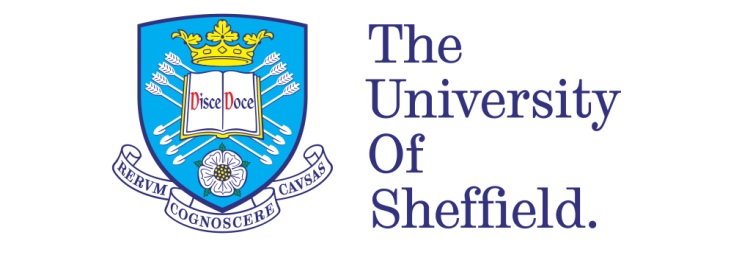 THE DELIVERY OF QUALITY HOUSING IN BENIN CITY: THE INFLUENCE OF FORMAL AND INFORMAL INSTITUTIONSUyi EzeanahSupervisors: Dr Thomas Goodfellow and Dr Paula MethA thesis submitted in partial fulfilment of the requirements for the degree ofDoctor of PhilosophyThe University of SheffieldFaculty of Social ScienceDepartment of Urban Studies and PlanningJANUARY 2017I confirm that this thesis submitted to the University of Sheffield has been written by me and all authors whose work I have used have been duly acknowledged. This is a copyright material and therefore no part of this thesis may be used or reproduced in any manner whatsoever or by any means, including photocopying, recording, or other electronic or mechanical methods without the written permission of the author. © 2018 Uyi Ezeanah ABSTRACTThe need to ensure the production of quality housing has been of remarkable interest to the government of Nigeria, as housing quality is considered to be a symbol of a country with an effective housing delivery system. However, government policy responses to the need to provide quality housing achieved little or nothing. Indeed, the actual provision of housing came nowhere close to the targets specified in the national housing policy.   Many houses in Nigeria are obtained through other modes of formal and informal delivery processes, which influence the timing, quality, location and cost of housing. Moreover, there is little consensus on what constitutes ‘quality’ housing, and why different forms of housing delivery – within the public and private sectors are predominantly failing to deliver what people consider to be ‘quality’. This thesis explores these problems through a study of Benin City, the capital of Edo State. Most existing literature on housing in Nigeria looks at state housing or slum housing, but in Benin City (as in many other parts of Nigeria) much of the population is comprised of low-income earners who live in housing that fits neither of these categories and is delivered in variety of formal and informal ways. There is, therefore, a major gap in existing literature about how housing is delivered for diverse groups of urban residents, and how this relates to diverse needs and ideas of quality. Such ideas of quality are shaped and responded to through complex structures and by actors whose actions can at times undermine residents’ efforts to achieve quality. To examine this, this study investigates what ‘quality’ means to people, and why the needs and desires of home-owners are often not met through existing housing delivery systems within Nigeria. Through the analytical lenses of ‘institutional multiplicity’, ‘insurgent planning’, and ‘corruption’, this study fills this research gap by analysing the delivery of housing in Benin City and the role and influence of formal and informal institutions in that process. A qualitative method was adopted, and interviews and observations were employed. Fundamentally, findings contribute to wider academic discourses of housing delivery in Nigeria and Benin and emphasises that particular formal and informal institutions constrain the quality and quantity of housing produced in Benin City. The thesis makes an original contribution to knowledge by documenting the multiple levies collected by the ‘Community Development Associations’ and conceptualising these as ‘informal impediments’ which are the major constraint to quality housing delivery in Benin City.DEDICATIONAs I thought of how best to vividly convey my challenging experiences in the past few years, in thanksgiving and dedication of this work to God Almighty, the Father and my Saviour Jesus Christ whose awesome love had made its completion a reality; the words of a saint of God, George Muller, a man of great faith in God’s word explicitly x-rayed my perceptions thus: When sometimes all has been dark, exceedingly dark, with reference to my work among the saints, judging from natural appearances; yea, when I should have been overwhelmed indeed in grief and despair, had I looked at things after the outward appearance; at such times I have sought to encourage myself in God, by laying hold in faith on His mighty power, His unchangeable love, and His infinite wisdom, and I have said to myself: God is able and willing to deliver me, if it be good for me; for it is written: "He that spared not His own Son, but delivered Him up for us all, how shall He not with Him also freely give us all things? Romans 8: 32. This, this it was which, being believed by me through grace, kept my soul in peace.… “Week after week: at such times my soul was stayed upon God; I believed His word of promise which was applicable to such cases; I poured out my soul before God, and arose from my knees in peace, because the trouble that was in the soul was in believing prayer cast upon God, and thus I was kept in peace, though I saw it to be the will of God!… I may seem to boast; but, by the grace of God, I do not boast in thus speaking. From my inmost soul I do ascribe it to God alone that He has enabled me to trust in Him, and that hitherto He has not suffered my confidence in Him to fail.” I have never been permitted to doubt His unfailing love during these last years. Indeed, He confirmed to me that “The earth is the Lord's, and the fullness thereof; the world, and they that dwell therein.” Psalm 24:1. KJV.Excerpt from: Müller, George. “Answers to Prayer.” iBooks. ACKNOWLEDGEMENT“A man's indebtedness is not virtue; his repayment is. Virtue begins when he dedicates himself actively to the job of gratitude” (Ruth Benedict)To my supervisors, Thomas Goodfellow and Paula Meth, my heart deeply goes out to you both for your inestimable love, support and concern during my academic journey, for being not only my supervisors but a family I could pour my heart to. Thanks for all the constructive feedback without which this PhD would have been difficult to conclude. Thanks for always being ready to give a listening ear and to support every aspect of my life without which the success of this PhD would have been futile. Thanks for taking me out on continued lunch supervision meetings when it mattered most. From the depth of my heart I say thank you, for all your overwhelming LOVE, SUPPORT AND CONCERN. God bless you both.To my beloved husband, Emmanuel Ezeanah and my loving sons John, Josiah and Jonathan Ezeanah, who have been so loving, patient and understanding during the course of this study; Thanks for all your prayers, patience and continued encouragement without which this PhD would never have been concluded. Thanks for long-sufferingly enduring my stay away from home; for the many days, weeks, month and years I was away. For relating to my pains because when I cried you all cried with me, when sad you were sad and when happy you rejoiced with me. Thank God it is finally over, and we can live as one happy family again. I LOVE YOU ALL!To Glyn Williams and Steven Connelly for the wonderful support in diverse ways during this study and the opportunity given to be part of the Wits exchange programme was truly engaging and awesome, thank you so much. To the entire Sheffield-Wits Cohort, thanks for making it a wonderful experience.To my dad A. Edobor, mom Caroline and siblings Eghosa and Iyobosa Edobor, my sis-in-law Sis Nkeiruka and to Uncle Uwagie-Ero, thanks for all your numerous concerns.To Daddy and Mummy Adepetu, Emmanuel, Aanu and Teni whose continued support, prayers, love never ceased but constantly kept in touch with me, my husband and kids and supported in immeasurable ways. God bless you all for your awesomeness.To Elvis Nyanzu, Timi Owei, Aisha Giwa, Beth Kamunge, Sinan Akyuz, Paramanathan Sandran, Divine Asafo and Lara Olasombo, who have been become my family here at Sheffield, thank you for all your love, care and support which was instrumental to my survival here in Sheffield, words are not enough to say thanks but with deep gratitude from the depths of my heart, I thank you all.To Gabby Ibarra, Emma Morales and E. Adu-Ampong and Morag Rose who were always ready to listen to every academic question raised and the input made in giving constructive suggestions and feedback, you are just wonderful, thank you. To staff and students of the Department of Urban Studies and Planning, thanks for making the department welcoming and conducive for all academic engagement and making it a home away from home.To Lazarus and family, Friday Igbinosa, Adagbasa and family, Dan-Ojo, M. Clarkson, R. Maruf, F. Umar, J. Vine, S. Linn, F. Calder, S. Ashua, B. Amos, P. Ikem, A. Chris and Family, Mimi and Emmanuel. M for your immeasurable support, thanks a million it would have been different without you all.To Sis M. Osahimwian, Pastor and Mrs T. Oghenero, Sis O. Isenalume and family Brother O. Olorunmola, Brother F. William and family, Dr E. Ohanyiri, Sis Ujuanbi, Sis A. Odigie and Sis Osiosefe, who constantly kept in touch and for your continued prayers thank you.To members of the Deeper Life Bible Church Sheffield, thanks for being a family and for all the many prayers, love and support received. Thanks, and God bless you all.To my colleagues Mrs M. Igbarago and Mrs J. Onoja at the College of Education Ekiadolor, thanks for always reaching out to me and intimating me on developments at the college in addition to your love and prayers, God bless you.  I remember Dr J. Imwhanwa of blessed memory, a great source of inspiration in this PhD journey. To Prof M.O Asikhia, thank you for all the fatherly, moral and academic support received whilst carrying out this study, God bless you immensely. To Prof G. O Omuta thanks for all the support received during my master’s programme without which this PhD study would not have commenced.To the department of Urban Studies and Planning, The Faculty of Social Science and to FURS for all the financial support received towards conference attendance, fieldwork and writing up of this PhD which was timely and instrumental to the conclusion of this PhD. Thank you so, so much as it would have been a different story altogether.To the Management and Staff of the College of Education, Ekiadolor; A BIG THANK YOU!To all my research participants who agreed to be interview and committed their time to it, to my research assistant who was ever willing to go the extra mile I say thanks and to many others who constantly enquired about the progress of my PhD, thank you as your concern was always timely.Finally, to my Lord, Saviour and Master Jesus Christ whose unfailingly love, care, protection and grace saw me through this difficult period of my life. I STAND IN AWE OF YOU.TABLE OF CONTENTSLIST OF FIGURESFigure 2. 1: A photo of 10 completed luxury town houses in Lagos State by public-private partnership.	24Figure 2. 2: A photograph of 2 and 3-bedroom bungalows in Kaduna State by Federal Housing Authority (FHA).	25Figure 2. 3: Formal stages of housing construction in Nigeria in the late 1980s.		28Figure 2. 4: Stages of housing construction in Benin City.	29Figure 2. 5: Floor plan and picture of a typical Face-Me-I-Face-You corridor house-type..	31Figure 4. 1: Steps adopted for analysis of data. Source: From authors process of analysis	64Figure 5. 1: Map of Edo State showing the different case study areas.	74Figure 5. 2: Map of Benin City showing the selected neighbourhoods.	80Figure 5. 3: : Map showing sections of areas in Ugbowo neighbourhood	92Figure 5. 4: Map Showing Sections of Areas in Uselu neighbourhood	93Figure 5. 5: A Twin flat in Uselu and Ugbowo.	94Figure 5. 6: A multi-storey house of four flats in Uselu and Ugbowo.	95Figure 5. 7: A FMIFY type of house in Uselu and Ugbowo.	95Figure 5. 8: A courtyard type of house in Uselu and Ugbowo	96Figure 5. 9: Map Showing Sections of areas in GRA	97Figure 5. 10: A bungalow house type in GRA.	98Figure 5. 11: A duplex house in GRA.	98Figure 5. 12: Shows a duplex house and a 4-flat multi-storey building in GRA.		99Figure 5. 13: Map Showing Ibiwe and its environs	100Figure 5. 14: Different Face-Me-I -face you houses in Ibiwe and its environs.	103Figure 5. 15: A courtyard type of houses used for residential and commercial purpose in Ibiwe and its environs	103Figure 5.16: Map Showing Amufi Community.	104Figure 5. 17: A multi-storey building of 4 flats in Amufi.	106Figure 5. 18: A 3-bedroom bungalow/flat in Amufi.	106Figure 5. 19: A FMIFY house in Amufi.	107Figure 5. 20: A twin 3 bed flat in Amufi	107Figure 5. 21: Floor plan of a contemporary Face-me-I-face you type of house.		108Figure 6. 1: A type of toilet known as the aqua privy	117Figure 6. 2: A courtyard house showing the location of pit toilet, and bathroom in Uselu neighbourhood in Benin City.	118Figure 6. 3: A house in Amufi with an overhead tank and residents using Jerri cans to access water	126Figure 6. 4: A poor access road in a residential neighbourhood in Uselu and Ugbowo in Benin City	129Figure 6. 5: A poor access road in a residential neighbourhood in Amufi in Benin City	129Figure 6. 6: House by a home-owner in Uselu and Ugbowo neighbourhood in Benin City	132Figure 6. 7: A cross section of some poor quality houses in Ibiwe neighbourhood in Benin City	134Figure 6. 8: Cross section of some poor quality houses in Uselu in Benin City.	134Figure 6. 9: Cross section of some good quality houses in Uselu and Ugbowo in Benin City.	135Figure 7. 1: Shows a house being prepared for setting the foundation.	146Figure 7. 2: Shows a house being developed to DPC level (damp proof concreates).	146Figure 7. 3: Shows a house being developed to lintel level.	147Figure 7. 4: Shows a house in Amufi that is being prepared for roofing.	147Figure 7. 5: Shows a roofed house in Benin City.	148LIST OF TABLESTable 2. 1: Actors involved in Housing Finance in Nigeria.	10Table 2. 2: Planning standards for setbacks	16Table 2. 3: Summary of Housing delivery in Nigeria by the formal (public sector) (Pre-Independence-to date)	23Table 2. 4: Types of housing provision in Nigeria.	26Table 4. 1: Classifications of respondents.	56Table 4. 2: Informal Traditional Community or Community Development Association (CDA) interviewees	59Table 4. 3: Observations made across diverse neighbourhoods in Benin City	61Table 4. 4: Importation of interviewees into Nvivo.	65Table 4. 5: Coding of home-owners interview transcript on Nvivo	66Table 4. 6: Showing both descriptive and analytical codes used for analysis.	67Table 4. 7: Interviewee quotes relating to specific codes and themes used for further analysis	68Table 5. 1: Shows population of Nigeria by State and Sex, 1991 and 2006.	76Table 5. 2: Shows the dynamics of growth in many Nigeria cities.	78Table 5. 3: The organogram of traditional hierarchy of the Benin kingdom	86Table 5. 4: Tenant and home owners and other’ interviewees and my classification of them	91Table 7. 1: Showing types of levies and amount paid for each	154LIST OF PROFILESProfile 1a			Mrs Ighodalo, a tenant living in Uselu and UgbowoProfile 1b			Mrs Edoba-Osas, a home owner in GRAProfile 1c	Mrs Osasere, a tenant living in Ibiwe and its environsProfile 1d	Mr Osaretin, a house owner in Ibiwe and its environsProfile 1e			Mr Asoro, a tenant living in Amufi Neighbourhood.CHAPTER ONE: INTRODUCTION1.1	IntroductionMr Osadolor, a man in his late forties and a middle-income earner, was sitting outside his house when my research assistant and I advanced towards his house in the Amufi neighbourhood of Benin City. He immediately recognised my research assistant who had scheduled the interview with him and offered us some chairs to sit down. We exchanged pleasantries and my research assistant reminded him why we were there. Mr Osadolor identified himself as the owner of the house and the interview began. Osadolor situated himself in discourses of housing delivery and related to us how he acquired the land and started to construct his house. He told us that he had bought the land from the Community Development Association (CDA) and took us through the problematic nature of land acquisition and the difficulties that he had experienced in the construction of his house. The house is unfinished, but he had no choice but to move into it because he could not afford a finished one. In addition, he experienced difficulty finishing his house because groups of young men have come onto his land and demanded large amounts of money from him every time that he has wanted to do more work on his house.  Mr Osadolor stated how different levies were collected by the Community Development Association (CDA) at various stages of the house being constructed. When digging the foundation, he had to pay these young men from the CDA a foundation levy, as well as a youth levy, amongst other charges that are explored in Chapter 7 of this thesis.Also, he lamented the fact that he must not only pay taxes to the state but bribes to officials to get his planning document and further complained about the negligence of the state (formal system) in failing to curb the practices of the CDAs who demand different levies during the construction of housing. He also complained about the state’s failure to provide infrastructure that will enhance housing delivery. Osadolor had to buy an electric pole for connecting his house to electric power. He also had to provide water for housing construction through water vendors, which was expensive and impacted on his funds and which limited his ability to finish the house. Hence, he had to move into an uncompleted house. This story demonstrates some of the ways in which housing production is influenced by deficient formal institutions and what this thesis terms ‘insurgent’ informal institutions in Benin City. The principal aim of this study is to analyse how formal and informal institutions facilitate and/or constrain the production of quality housing in Benin City. It is important to understand why and how housing delivery is problematic and why it requires urgent reforms in order to abate problems of housing deficit in addition to quality housing delivery. The remainder of this chapter is comprised of four parts. The following section explores the framework for engaging with this research and provides the justification for exploring the research topic. Thereafter, the next section focuses on the scope of the study and highlights the case studies that were used. Furthermore, it presents the specific aims, objectives and research questions. Finally, the structure of thesis is presented.1.2	Background and Rationale for the StudyIn contemporary Nigeria, concerns have arisen regarding the declining condition of accommodation in all parts of the nation. The need for decent quality housing has been a problem necessitating vital attention (Jiboye, 2010). Nevertheless, the provision of more housing units, and adequate services/infrastructural development, has not been commensurate with the growth rate of the population. This has led to a severe deficit in housing units, declining environmental quality, increasing poverty and decreasing security of tenure (Okonjo-Iweala, 2014; Makinde, 2013; Oluwasola, 2007; Ajanlekoko, 2001; Owei, 2007). As argued by Otubu (2008), the poor in the cities generally reside in slums and squatter communities and frequently grapple with appalling congestion, overcrowding and poor cleanliness.In Nigeria, urban planning and development have faced many difficulties, especially in the production/accessing of decent quality housing. Such difficulties include the expensive cost of building materials, rapid urbanisation, a lack of skilled manpower, and non-compliance with (often unattainable) building and planning regulations (Makinde, 2014; Alagbe and Opoko, 2013; Ayedun and Oluwatobi, 2011; Akinmoladun and Oluwoye, 2007). Similarly, Olayiwole Adeleye and Ogunshakin (2005) argue that, for low-income earners, the increasing shift away from the production of the Face-Me-I-Face-You (FMIFY) house type to smaller flats has resulted in the present severe dearth of housing and the worsening of housing quality. FMIFY house is a very roomy kind of building characterised by two strips of rooms arranged in a straight line with a corridor in between them, where rooms on one side face the doors to those on the opposite side (Ekhaese, 2011).Furthermore, even in areas not considered ‘slums’, there is a major deficit in housing supply. This has resulted in the creation of various forms of informal and self-build housing amongst low and middle-class earners. The inconsistency in housing requirement and supply is great, as the housing problem in Nigeria is one that envelops both quantity and quality. In reality, the problem of the present housing deficit has escalated over time and it is anticipated that the amount of housing required in Nigeria per year to satisfy the growing need for houses is about one million units (Alagbe and Opoko, 2013).  Despite various limited interventions by the government, it is apparent that the majority of people in Nigeria are housed either through self-build or by the rental housing sector (Ogu and Ogbuozobe, 2001). These problems are poorly researched and poorly understood, and therefore this study explores how formal and informal institutions constrain / or enhance quality housing delivery in Benin City. Okewole and Aribigbola (2006) suggest that the quality of housing in any settlement should be within the means of all classes of households. The poor quality of housing in Nigerian urban centres and in some countries in the global south has been revealed in a few studies, including Arimah and Adeagbo (2000); Makinde (2013) and Collier and Venables (2014). They argue that the reasons for poor quality housing in the global south include insecurity of housing tenure and the failures of housing programmes, the shortage of qualified and experienced tradesmen, and difficulty in land acquisition. It follows that quality, and adequate housing delivery has remained an illusion for a substantial proportion of the population (Aribigbola, 2008).Aribigbola emphasises that, to address these problems, the following steps are necessary:Housing policy formulation and implementation in the country must take cognisance of the socio-economic circumstances and condition of the people and reflect it in the policy. The present move or tendency on relying on market forces of demand and supply and leaving housing to private initiatives will not solve the problems of housing shortages and quality in the country (2008, 132).This quote illustrates the problematic nature of housing delivery in Nigeria and echoes similar findings by other academics (Oluwole and Opoko, 2013; Lekwot, Usman, and Uchenna, 2012) where housing delivery by the government at different levels within the country has yielded little or no results. Many academics including Makinde (2013), Udechukwu (2008), and Arimah and Adeagbo (2000), have looked at the issue of housing provision with respect to quality and quantity, through various initiatives such as the national housing programme and planning regulations. Each of the housing initiatives studied has failed to produce the desired number of housing units required. Additionally, a few academic arguments (Omuta, 1986; Ozo, 1990) have been made about why housing delivery fails in Benin City specifically. Ogu (1999), in explaining what constrains housing delivery in Benin City argues that the inadequate provision of infrastructure services, low income status of individuals who live in towns, untenable planning and housing codes, and the government’s ineptitude in delivering housing have all impeded housing delivery. However, like most of the work cited above, this work fails to look at the informal constraints to housing delivery. This is one of the key contributions of this thesis, which finds that in fact such informal impediments are one of the primary causes of insufficient and poor quality housing delivery in the city.This thesis argues that the various payments and procedures needed to get plans approved and houses built, many of which occur outside the formal institutions for planning and housing delivery, are complex and poorly conceptualised. These informal levies may interact with the formal ones in complex ways. Yet this interaction is not clearly considered in the literature, which often omits details of the interactions between formal institutions like planning and building authorities, and informal institutions such as traditional communities, land speculators and informal house developers. Hence, this study illustrates how institutional multiplicity undermines quality housing, while at the same time providing virtually the only source of housing in Benin City. It examines the ways in which informal institutions coexist with formal ones, and how they constrain housing development/delivery.Institutions here refer to the processes, rules, and systems (both formal and informal) that enable or constrain the behaviour of people during social interactions (Helmke and Levitsy, 2004). Moreover, such rules might conflict and therefore create problems and delays in accessing housing. There are different systems of rules which are mixed together and yet to be understood; existing literature argues that in certain contexts the formal rules may be ineffective, expensive, and take a lot of time (Arimah and Adeagbo, 2000). Considering this, this study highlights what the diverse structures are, their relationship with each other, and their effect on housing quality in relation to the concepts of institutional hybridity and multiplicity (Goodfellow and Lindemann, 2013). In explaining these issues, people’s experiences of housing are analysed based on their insights of quality housing. 1.3	Scope of StudyA geographical cross-section of Benin City is used as the focus for this study. A contextual presentation of the four case study areas is discussed in Chapter 5. Although the study is focused purely in Benin City, the issues identified are also major problems in a number of other major cities in Nigeria (particularly Southern Nigeria) so the ‘scope’ of the study is actually quite broad in terms of its relevance/lessons for Nigeria. This study concentrates on urban housing construction inside the central town as well as the outlying parts of the town. The justification for the choice of the four neighbourhoods reflects the relevance of these areas to the type of housing cited in specific neighbourhood and income levels.  These include mixed income levels (low, middle and high-income earners), mixed uses (houses used as centres for worship and commercial activities), the types of buildings constructed, and newly developing regions or areas. Details of the neighbourhoods and their distinctiveness is elucidated upon in Chapter 5. The use of a qualitative approach was employed which enables analysis to be formed pertaining to how and why quality housing production is beset with difficulties, challenges and delays that impede quality in Benin City.  1.4	The Study’s Aims and Objectives The study aims to investigate how formal and informal institutions facilitate or constrain quality housing delivery in Benin City. To do this, it investigates what ‘quality’ means to people, and why the needs and desires of home-owners are often not met through existing housing delivery systems. A qualitative approach was used to explore the objectives of the study. This method was relevant because it aims to provide a nuanced understanding of complexity, detail and context and contextual understandings based on rich, detailed and nuanced data (Mason, 2002). The ensuing objectives are:To explore people’s perception and experiences of quality housing. To understand how public and private infrastructural provision or its absence affects people’s experiences of housing quality.To explore how formal and informal institutions interact in the process of quality housing delivery in Benin City.To investigate how a mix of institutions and processes constrain and/ or enhance housing delivery and quality in Benin City.These research objectives have been translated into four linked research questions:What does quality housing mean to (residents and the government) in Benin City? And what are people’s actual experiences of housing quality? How do public and private infrastructural provision or its absence affects people’s experiences of housing quality?How do formal and informal institutions interact in the process of housing provision in Benin City? How does the mix of institutions and processes constrain and/ or enhance housing delivery and quality in Benin City?1.5	Structure of ThesisThe remainder of this thesis is structured as follows:CHAPTER 2 presents an outline of the problems of housing in Nigeria; it describes the trajectory of the history of official/national housing provision in Nigeria, as well as national housing policies and private housing provision in Nigeria. It emphasises the various challenges that are linked to the delivery of quality housing in Nigeria.  It further elucidates how these challenges have culminated in a decline in the quality and quantity of housing produced in Nigeria. CHAPTER 3 develops a conceptual framework for the thesis. First, it discusses the definitions of formal and informal institutions. The chapter then reviews the concepts of ‘institutional hybridity’ and ‘institutional multiplicity’, before introducing ‘practical norms’ and ‘insurgent planning’ as particular types of informal institution relevant to this thesis. These are used as a lens to comprehend the shaping of the development of quality housing delivery in Benin City.  The chapter also reviews the concept of corruption to understand how corrupt practices shape the process of housing delivery in Benin City. CHAPTER 4 details the research methodology and the methods used in eliciting information from the respondents who were interviewed as part of the study. This discussion justifies how the study was approached while explaining the choice of communities inside the city and in the outlying part of the city. A qualitative method was employed to operationalise the study and semi-structured interviews, observations and photographs were used. Issues of positionality, ethical considerations, and limitations faced in the case studies are also addressed within this chapter. CHAPTER 5 provides a background to the various neighbourhoods used in this thesis. It provides a summary of the participants used for this survey and describes in detail the socio-economic level of the respondents’, types of tenancy and the type of housing dominant in each case study area. CHAPTER 6 examines people’s perception of housing quality and experiences in the case studies areas. This chapter highlights the availability of infrastructural facilities in the respondents’ individual houses and how the satisfaction derived from these facilities impacts their lived experiences within the houses. Moreover, it explores resident’s perception of the quality of their houses across the neighbourhoods.CHAPTER 7 explores the impacts of institutions and processes on quality housing delivery in the case study areas outlined in Chapter 5. Furthermore, it establishes how the concepts of institutional hybridity, institutional multiplicity, practical norms and insurgent planning are employed to develop this discussion.  Additionally, it illustrates how housing delivery in Benin City is typified by such practices, and which produces some very problematic outcomes for residents culminating in the delivery of poor quality houses. CHAPTER 8 explores other constraints to quality housing delivery in the case study areas such as; low incomes and access to finance, building to rent out, access to land, rushed building practices of house builders and lack of awareness of the prospective house builder amongst others and builds on the findings that are presented in Chapters 6 and 7.  In so doing, Chapter 8 highlights the extent to which these factors constrain the delivery of quality housing in the case study areas.CHAPTER 9 summarises the most significant findings of the thesis and details how the study aims and objectives were met. It integrates and outlines the key arguments explaining conceptual advances made in this study, in addition to the implications of the findings for policy and research in African cities, generally, and Nigeria, specifically, on housing quality and provision.CHAPTER TWO: HOUSING CHALLENGES IN NIGERIA2.1	IntroductionThis chapter contextualizes the rationale for the study by exploring and analysing the national housing programmes in Nigeria from the period before independence until the present day. In so doing it sets out a trajectory of the attempts that have been made to provide housing for the vast population of Nigeria and assesses the extent to which such programmes have delivered quality housing. Finally, it contextualises the challenges faced in quality housing delivery in Nigeria. 2.2	The Scale of Housing Shortage in Nigeria The scale of the housing shortage in Nigeria has not been fully established.  This is because those in charge of housing management in the country do not have exact data and appropriate statistics (Alagbe and Opoko, 2013). Despite this, there have been attempts to approximate the scale of the housing shortage in Nigeria. In 1991, the National Housing Policy detailed that 700,000 houses should be built yearly to reach the goal of providing 8 million houses by 2000 – this was the figure which, it concluded, was needed to meet the housing deficit in the nation (FGN, 1991; COHRE, 2004 in Alagbe and Opoko, 2013; Okonjo-Iweala, 2014). According to Okonjo-Iweala, (2014) the housing units constructed annually is about 100,000 and an average of 80% of the people living in Nigeria live in informal housing beset with the hitherto noted problems relating to low quality and a lack of infrastructural facilities (FGN, 2009).It is assessed that, in financial terms, the sum of N12 trillion (Naira) (about £45.3 billion)  is needed to address the current shortage (Alagbe and Opoko, 2013). It is also estimated that a minimum sum of 56 trillion Naira (about 211 billion pounds) is required to produce an average of 720,000 houses annually within a 20-year time frame in Nigeria to meet housing requirements (Alagbe and Opoko, 2013; Makinde, 2013; Waziri and Roosli, 2013).Whilst specific causes for the housing shortages vary across the country, in Benin City the primary problem is the low income of residents. This is a problem because a privately built house is expected to meet official planning laws as well as the other costs incurred during the process of house construction (Vincent and Ogu, 1999; Udechukwu, 2008 and Makinde, 2013). One major index that illustrates that there is a housing deficit in Benin City is the high occupancy rate which ranges from 5-8 persons per room; this is significantly above the official standard of 2-4 persons per room (Omuta, 1986, Fiadzo, 2004). One reason for this is that most of the housing stock is traditional in form, and the sharing of one room by more than two persons along with the sharing of individual housing units by several households is a central feature of housing in Benin. 2.3	Finance and Housing Delivery The problem of housing finance is one of the most significant factors informing housing delivery and influencing urban policy. Various authors have argued that the establishment of an appropriate system of finance may enhance the production of housing in any given society (Udechukwu, 2008; Makinde, 2013; Okonjo-Iweala, 2014; Mukhtar and Amirudin and Mohamad, 2016). The governments of some countries have revamped their financial institutions to motivate the involvement of private sector funding organisations in providing finance for the delivery of housing (Mukhtar et al., 2016). As argued by, Makinde, (2013) and Mukhtar et al., (2016), in Nigeria the delivery of housing is bedevilled by a lack of an adequate system of housing finance and this undermines the production of housing. In Nigeria, housing finance is categorised into formal and informal (Nubi, 2000; Makinde; 2013 and Mukhtar et al., 2016). The formal includes financial institutions such as the Commercial Banks, Federal Mortgage Bank of Nigeria (FMBN), and Specialized Development Banks, (Table 2.1 shows the formal actors involved in the housing finance supply in Nigeria). In contrast, informal sources of housing finance are typified by individuals saving money for extensive periods of time in order to build a house and this is further explored in Chapters 7 and 8 of this thesis.  Most houses delivered in Nigeria (80%) are provided through the practice of long term individual savings (Makinde, 2013; Udechukwu, 2008 and Mukhtar et al., 2016). Other informal sources of finance include; voluntary housing movements and different credit co-operative organisations and individual moneylenders (Okonjo-Iweala, 2014; Makinde, 2013 and Udechukwu, 2008). While the informal sources tend to contribute to the finance required for housing delivery, its influence on the delivery of housing cannot be statistically measured due to such practices being largely unplanned and unrecorded. They also differ in scope of operation (Adedeji and Olotuah 2012). 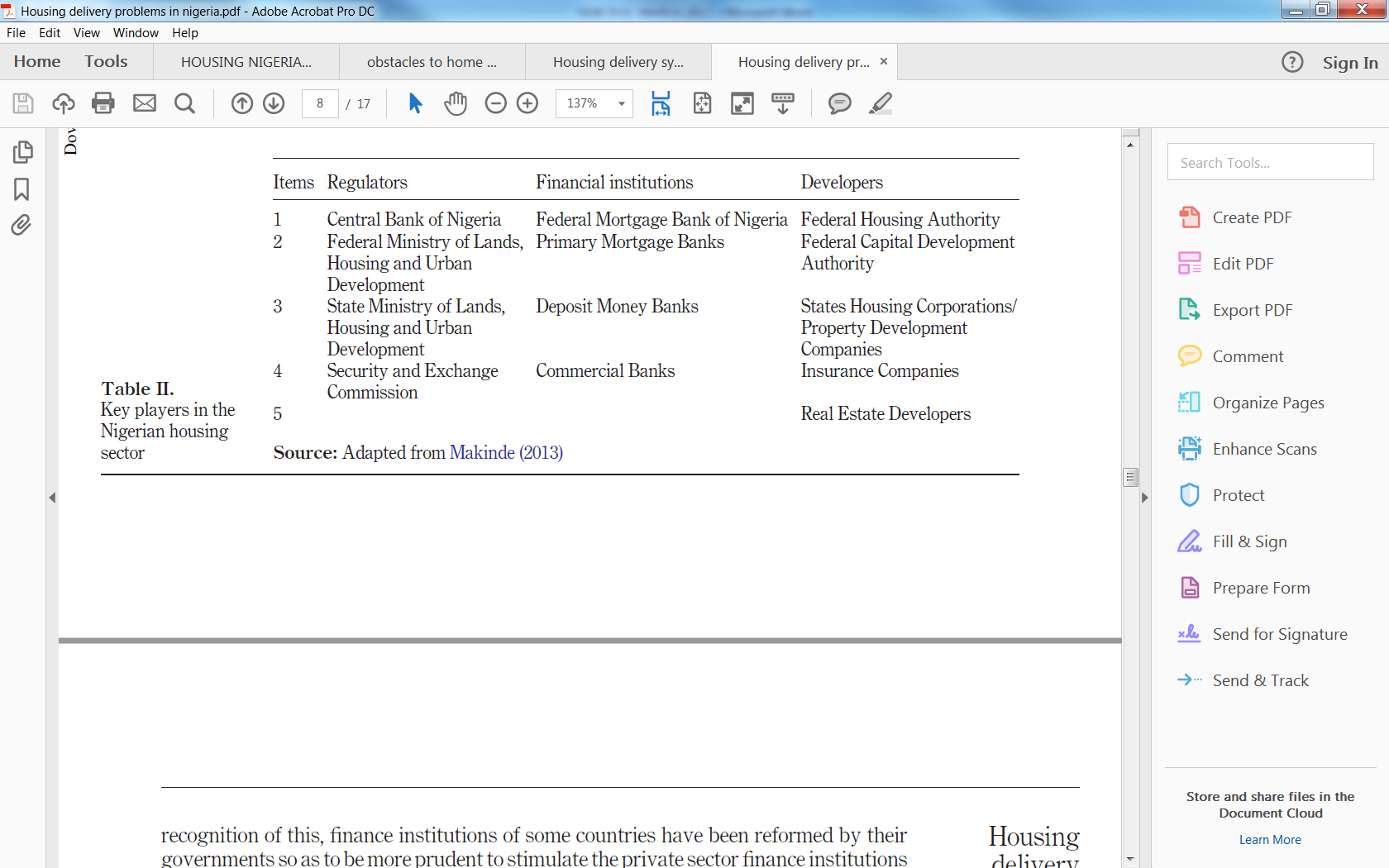 Table 2. 1: Actors involved in Housing Finance in Nigeria. Source: Adapted from Mukhtar et al., (2016)Embedded in the formal financial mechanisms are institutions that make access to this form of finance problematic to many people who desire to build a house.  The National Housing Policy of Nigeria (NHP) 1991 set up a dual system of housing finance. In the 1991 housing policy, the first system of housing finance was the Primary Mortgage Banks (PMBs), while the second system was the Federal Mortgage Bank of Nigeria (FMBN) established in 1977 to provide finance for the delivery of standard housing for the people. One primary role of the FMBN is to direct and manage the PMBs. However, this role has been reassigned to the Central Bank of Nigeria (Makinde, 2013). Two of the aims of the FMBN are to enhance the creation and expansion of PMBs banks nationally and to provide funds to housing funds. It was established to supervise the National Housing Fund (NHF) which ensures that obligatory contributions are made into the fund by private and public servants employees (Sanusi, 2003; Makinde, 2013). In 1992, the NHF was established to provide long term mortgages at affordable rates to people. Nevertheless, the rate and level of achievement has not been successful because only 12,000 persons have benefitted out of a total of 3.8 million eligible contributors who made applications for loans (Okonjo-Iweala, 2014).To be able to apply for the NHF loans some requirement needs to be fulfilled, these include earnings of over 3,000 naira annually and contribution of 2.5% of employees monthly basic earning must be paid. These compulsory contributions and the long wait to access these funds tends to limit the ability of workers to access this source of funding (Okonjo-Iweala, 2014).  Furthermore, the interest paid on such loans must not surpass 9% with a repayment period of about 30 years. In addition, the finance awarded to any individual applicant must not exceed 5 million naira (Udechukwu, 2008). This, in current times, is insufficient to construct a quality house and is also unaffordable to a large number of the population of Nigeria and Benin City. The ability to deliver housing in Nigeria through accessing formal financial mechanisms has been bedevilled by multiple challenges. These include issues of housing finance such as; where people are constrained by diverse institutional bottlenecks as explored above, the bureaucratic processes of getting titles for land ownership which impedes the disbursement of the NHF fund, high inflation and interest rates in the country, and the inability of individuals and developers to access long term loans (Udechukwu, 2008; Mukhtar et al., 2016). Even though existent literature on finance is very useful, it does not address all the other aspects of finance that this thesis discusses in Chapter 8. Moreover, critiques of informal mechanisms of housing finance are less evident in several discourses and this thesis contributes to analysing this in subsequent chapters. 2.4	The National Housing Policy in NigeriaVarious projects and strategies have proposed in Nigeria to solve the issue of the country’s housing shortage. The primary National Housing Policy in Nigeria was set up in 1991 with the objective of producing accommodation by 2000 for the people in the nation (Okewole and Aribigbola, 2006). Prior to this time there were several housing Policy initiatives by the government as explored later in this chapter. The policy suffered major impediments in its executions as it could not create the expected impacts on the social environment of providing decent housing for all by the target year of 2000. These difficulties are attributed to the shortfalls of the Primary Mortgage Institutions (PMIs), the problematic nature of obtaining land, and the issues of affordability with regard to accessing mortgage loans, amongst others. The shortfalls of the PMIs are evidenced in the housing delivery programmes embarked upon by the government of Nigeria from the pre-independence era until the year 2000 (Okewole and Aribigbola, 2006). Considering the relevance of housing in the general economy and the failure of the government to solve the nation’s housing problems, by 2002, the committee came up with a report and this form the basis of current housing policies in Nigeria.  In 2006 the new National Housing Policy was printed (Waziri and Roosli, 2013). The 2006 policy aim is to guarantee that Nigerians possess or have admittance to a better than average, protected, and sound lodging settlement at a reasonable cost. This objective is similar to the 1991 strategy with the exception that the fulfilment of the policy is not time specific. The new 2006 National Housing Policy objectives, amongst others, are aimed at encouraging and promoting the government’s involvement in housing delivery in the nation. It also encourages public private partnership in housing delivery, and developed a relevant institutional framework for housing delivery which encourages and promotes the use of localised building material whilst also ensuring that land is easily accessible and affordable to the people (Waziri and Roosli, 2013; and Lekwot, Usman, and Uchenna, 2012).The 2006 housing policy did not, however, deliver the results expected of it. Due to non-compliance with Land-Use Act (LUA) of 1978 through harmonisation and standardisation of land administration process nationwide and the inability of the policy to provide a solution to the problem of housing. Consequently, there was need for the 2012 national housing policy, this was done in order to provide a policy that will solve the problem of housing in Nigeria. (National Housing Policy (NHP), 2012). In 2012, a new national policy on housing was enacted to meet the challenges of housing delivery through greater public-private-partnership, whilst an enabling environment was to be created by the Nigerian government (NHP, 2012). The 2012 National Housing Policy deals with the following areas: land, housing finance, institutional framework, building materials and construction workforce, policy implementation, coordination and evaluation, housing supply and demand planning and social housing (FGN, 2012 cited Mukhtar et al., 2016, 319).The implication of the national housing policy along with the government’s determination to supply houses into Nigeria society, cuts across the various housing programmes executed by the government as evaluated in this chapter. Here, several development plans were initiated in accordance with the NHP to provide housing to meet a variety of income levels, ranging from the lower–higher income grades. Nevertheless, from prior discussions (Waziri and Roosli, 2013; Makinde, 2013 and Lekwot, Usman, and Uchenna, 2012), it is obvious that there was little success in delivering these policy goals as failure was ascribed to several reasons such as; the cost of production, changes in government, political influences, corruption and the dearth of skilled workers. 2.4.1	Pre-colonial, Colonial and   Post-colonial Planning Systems in NigeriaIn Nigeria, the process of planning can be categorised under three stages; pre-colonial, colonial, and post-colonial. For the purposes of this study, a brief overview is given of key legislation in the colonial era where this is seen to have impacted upon contemporary housing policies in Nigeria.During the colonial planning period (1863-1960), new ideals, expectations, and aspirations for the Nigerian society were made to deal with the physical changes taking place, and a series of legislation were decreed. Of pivotal importance – given its legacy to the present day was the Town and Country Planning Law, Cap. 155 (Ordinance No. 4 of 1946). The Town and Country Planning Law was enacted to focus primarily on European reservation areas while those living in native towns were neglected (Arimah and  Adeagbo, 2000). Subsequent to the realisation of independence in 1960 and to date, the planning process is still bedevilled with colonial planning regulations, as “urban development regulations in force during the colonial period were adopted without modifications by successive governments” (Arimah and  Adeagbo, 2000, 283). As a result of this wholesale adoption of colonial-type planning, local planning has been beset with various problems including a lack of ability or willingness on the part of planning authorities to address problems facing urban centres. In part this arose from a deficit of human resources as regional planning professions are a relatively new phenomenon in Nigeria. The inability of the Town and Country Planning Law of 1946 to address the needs of current developments led to its review and the formulation “of the Nigerian Urban and Regional Planning Law, (NURPL) Decree No. 88 of December 15, 1992” (Omole and Akinbamijo, 2012, 28). By the preserve of this law, only the three levels of government in Nigeria, the federal, state and local governments are given the power to prepare and implement plans and to regulate development within their area of jurisdiction. This, then, forms the immediate historic and jurisdictional backdrop to contemporary issues of town planning governance in Nigeria. 2.4.2	Housing and Building StandardsHousing and building standards are standards that govern how a given housing provision within a locality or environment is planned/regulated (Thompson 1976 in Omuta 1986). The Nigerian National building codes were revised and signed into law in 2006 to check the frequent collapse of houses in many regions of Nigeria. The official standards refer to the laws which are in use and have been coded as a means of regulating the type and nature of housing provided in Nigeria. This classification offers guidelines within which urban development and physical planning regulations can be executed within Edo State and is adapted from the Nigeria national building codes. This review is necessary to understand in subsequent analysis why people do not build according to standards and their perception of housing qualityOfficial standards have been categorized into three distinctive types, based on the function performed by the individual standard. The Town and Country Planning Laws (Cap 123) of 1946 (Omuta, 1986) was the first-ever comprehensive planning law in Nigeria. Different states of the federation have adopted their own building laws or codes from it. The Town and Country Planning Laws (Cap 123) of 1946 was amended under the Bendel State Town and Country Planning Law (Cap 165) of 1968 and these rules have over time been changed to accommodate the building norms that are endorsed in Edo state. The Edo state of Nigeria Gazette identifies these forms of standards for providing or constructing residential buildings of Housing and Urban Development in Edo state.Environmental and general building requirements regulate ventilation transference of sound and the means of light in buildings proposed for human habitation as spelt out in the national building code of 2006.Light and ventilation requirements:all rooms or space specified for human habitation should have natural light or be provided with artificial source of lightall bathrooms and toilet room should have a source of natural light or artificial light provided and the average intensity of 50 lux measured at a level of 75cm above the floor of illuminationAll habitable rooms shall be provided with natural or mechanical source of ventilation.Room dimensions:minimum height of living rooms, other than kitchens, laundry rooms shall not be less than 2.4m from floor to ceiling while corridors, toilets, bathrooms and kitchens shall not be less than 2.2m from the floor to the ceiling.The floor area of any house shall have at least a room with a minimum of 14m2 of floor area and other rooms intended for occupation in exception of the kitchen shall have a minimum floor area of 10.8m2The floor area for kitchen facility, conveniences (toilet and bathroom) shall be in line with the national building code of 2006 which states that the net floor area shall be the actual occupied areas in exclusion of unoccupied areas or thickness of walls.Adequate emergency exitsDimension: Stairs shall be at least 559 mm wide with risers not more and treads not less than 203mm and landings at the foot of stairs not less than 1016mm wide by 914 mm long, located not more than 203mm below the access window or door. Source:  National Building Code, (2006, 74-77)For every house built there must be sufficient setbacks and air-spaces provided to allow for suitable volume of lighting and ventilation (National Building Code, 2006). A standard size of land is defined as 30.48m x 30.48m while the minimum lot size for residential purpose shall be 15m by 30m or 450.00m2 (Edo State Gazette, 2015, B39). By implication, the guidelines have different plot sizes for three socioeconomic groups; high, medium and low-income earners. For high income residential areas, sizes of plots are 36 metres by 36 metres, for the medium income group, sizes of plots should not be less than 30.48 metres by 20.48 metres and for the low-income group, residential area plots sizes should not be less than 15.24 meters by 30.48 metres. With respect to occupancy rates, an utmost of 2 individuals in one habitable room is allowed. Therefore, an average family between 4 and 10 persons’ is expected to live in a dwelling of 2-5 habitable rooms (Edo State Gazette, 1996). Table 2.2 shows planning standards for setbacks.Table 2. 2: Planning standards for setbacks. Source: Edo state of Nigeria Gazette, (2015, B40)With reference to ventilation, lighting and thermal comfort, provisions for doors and windows in all residential dwellings are important. Similarly, the guidelines provide that materials for walls should comprise a damp proof course of cement mortar, lead or any other approved non–absorbent material. Housing standards are highly fixed but that they do account for some variety in densities and affordability. Consequently, due the fixed nature of these standards compliance with these standards are often difficult for the common man to achieve. This is a problem because it is this low socio-economic group which forms the bulk of the population in Nigeria. Non-conformity is thus a significant problem; as explored in Chapters 7 and 8 of this thesis.With respect to sewerage, it is recommended that every building and structure designed for human occupation should have a toilet, and bathrooms at a rate of one for every flat or one unit for every three habitable rooms. The provisions provide that all bath and toilet rooms shall have enclosed walls and that every bathroom or toilet or water closet shall be constructed either over or underneath a bedroom or other living space except where such a room is a convenience but must be confined by walls or brick partitions (Edo state of Nigeria Gazette, 2015). The exterior of such spaces should be well plastered with cement or polished marble or any suitable material. Every room should have a door that completely closes the entrance to it and it should not open directly into any kitchen or cooking space. Health and sanitation standards are meant to be observed by the public authorities. They contain standards relating to water supply, sewerage, noise and air pollution standards. In addition, community facilities and service standards seek to define the access of citizens to specific communal facilities and health, recreation and open space, trade and commerce. In general, such standards are expressed in plan documents and master plans.Few studies have examined the level of compliance with development control standards in Nigeria. Arimah and Adeagbo (2000) and Omuta, (1986) in their study argued that although there is an awareness of urban planning and building regulations by some households in Ibadan city and Benin City, problems of compliance persist. They further argued that the building norms that are mostly contravened are; size of rooms, provision of infrastructural amenities, stipulations relating to setbacks, and the use of a residential building for multiple uses- as a home and as a business enterprise. Reasons given for contravening these guidelines include; the nature of urban planning laws; the contempt and lethargy of the community towards official development laws in the town, the lack of monitoring and supervision and poor income levels of most people. Non-compliance to the codes and building standards has resulted in the production of poor quality housing in Ibadan and Benin City.Likewise, the reason why formal institutions and regulations do not work well is because they are often used as a way of getting bribes from people for non-enforcement, rather than being implemented. Consequently, in analysing colonial and post-colonial planning systems a discussion involving Nigerian Town Planners, it should be noted that the “incapability of planners to implement planning guidelines and enactments was due to the inability of several stake holders to provide the standing planning regulations the force they require” (Adebisi 1974 in Okpala 1984, 83).  In the same vein, Okpala emphasises the flaws in the formal codes and planning regulations of Nigeria and noted that the Nigerian people work through individuals rather than the establishment. He states:A person breaking the rules, even knowingly, generally gets away with it if by whatever relationships, no matter how remote, he or she knows the right persons to approach. Such a mentor brings pressure to bear on the executor or implementer of the rule to be lenient or forgiving. Rules and laws are therefore bent or even broken to contain and satisfy personalities. Much of the society then is still dominantly oriented towards and works more through personal and informal ties rather than through formal laws. Operations are largely through networks of highly personalised rather than institutionalised relationships (Okpala, 1984, 82).Subsequently, attempts have been made at the national and sub-national level towards planning housing standards of the Nigerian society through provision of massive resources such as money, effort, materials, and time. Although these planning and building regulations have been reviewed over time, they are unaffordable for poor and low-income, and middle-income earners in the Nigeria state and in Benin City specifically. As a result, the various challenges such as inadequate housing policies, the excessive cost of housing construction, poor access to land etc. that have been, and are being considered, have hardly diminished and barely lessened (Ikejiofor, 1999; Makinde, 2013 and Udechukwu, 2008). Also, as noted by Kironde, (2005) since planning regulations are often too official, unachievable and escalates the cost of housing delivery especially for the low-income earners, it tends to foster an environment for corrupt practices to take place. In fact, the glitches of housing deficit, like unemployment, poverty, structural deterioration, insufficiencies and variation in provision of service schemes have increased and this seems to surpass the Nigerians government capacity to confront these problems in addition to the corrupt practices that is embedded within the formal system.2.5	The Role of Government in Housing Provision and Physical Planning in NigeriaIn Nigeria, a three-tier system of administration is employed in governance, this includes; federal, state and local government area. Olomola (1999) argued that before 1854, and preceding colonial government in Nigeria, land-use management was vested in the hands of community heads or rulers in diverse neighbourhoods. These include; the Obis in the eastern parts, Emirs in the northern parts and Obas, in the southern and western parts of the country. These leaders had lawful rights to allot, re-allot and oversee land-use within their different domains. During the commencement of the foreign administration in 1854, great vagaries were observed in Nigeria land-use structure. The traditional and development systems deteriorated particularly in urban regions. Throughout the colonial era, the control of land was vested primarily in the state with individuals, traditional leaders and neighbourhood leaders devoid of such authority. Colonial practices of formal urban planning were introduced, which superseded other practices. Consequently, the 1946 Nigeria Town and Country Planning Ordinance encouraged planning growth nationwide through planning policies. Following independence in 1960 several local governments in Nigeria retained the 1946 Town and Country Planning Ordinance as Town and Country Planning Law: specifically, as “Chapter 123 of the laws of Western Nigeria 1959, Chapter 130 of the Northern Nigeria and Chapter 155 of the laws of Eastern Nigeria”, (Oduwaye, 2006, 45). In 1992, the government passed the Nigeria Urban and Regional Planning Law Decree No. 88 in order encourage inclusive planning across different states within the Nigeria federation. The urban development section 5 of the law states that:for the initiation, preparation and implementation of the national physical development plans, the Federal, State and Local Planning Agencies, shall establish and maintain respectively, National Urban and Regional Commission, a state Urban and Regional Planning Board in each state and the Federal Capital Territory, Abuja and a Local Planning Authority in each Local Government Area (Oduwaye, 2006, 45).Therefore, in terms of physical planning and development within Nigeria, the three tiers of government play some role in relation to issues regarding land-use, housing, and physical development which are controlled by the federal, state and local government at their different level of jurisdiction.2.6	History of Public Housing Programmes in NigeriaThe urban housing situations of most urban dwellers around the world have continued to wane in both measurable and qualitative respects (United Nations Human Settlement Programme UNCHS, 2003). However, the issue of housing provision in Nigeria, especially for the urban poor, has been problematic for not only the government but also for the people of Nigeria. This is contingent on the political instability and low level of implementation of the planning programmes and enforcement of the public housing schemes and agendas, consequently this impedes the propensity of families to effectively engage in the process of housing construction. In the political sphere in Nigeria, administrations have always risen and fallen, uprisings have come and gone, but the one thing that is clear is that the ever-growing population will continue to exacerbate insufficient and poor delivery of housing units both in qualitative and quantitative terms as much cannot be done about the interchanging government (Ogunshakin and Olayiwola, 1992, Oladapo, 2000). To understand this better housing policy and housing provision across the whole post-independence period is explored. Delivery of housing by the government of Nigeria has primarily focused on the design of policies rather than on the provision and actual delivery of housing as this is reflected in the inability of the various national development plans to meet up with the provision of intended number of housing units as targeted (Makinde, 2013; Alagbe and Opoko, 2013; Ikejiofor, 1999 and Jiboye, 1997). What follows is a chronological evaluation of the efforts at delivering housing in Nigeria by the government.The pre-independence era marked the first effort towards housing delivery in Nigeria. Under the pre-independence era, the intervention of government to provide housing started in the colonial era, which is also known as the housing reservation period (Onibokun, 1975; Oni, 1989). The focus of government during this period was not to provide housing for much of the populace but to provide housing for the foreign employees of the colonial administration (Oni, 1989) and for a few select local staff engaged in specialist employment such as police and railways (Aribigbola, 2000). Subsequently, this made apparent the beginning of the Government Residential Areas, known as GRA’s, which were built to provide adequate comfort primarily for colonial residents as the “housing forms and spatial patterns of the GRA’s reflected the English nostalgia for the garden city” (Olayiwola, Adeleye, and Ogunshakin, 2005, 3). However, following the pre-independence era is the Post-Independence Housing Era, 1962-1968. In this era, despite changes in government, there was no marked difference in the provision of housing as most housing initiatives failed to deliver the intended number of housing units. (Abiodun, 1985 and Ibem, Anosike, and Azuh 2011). In the post–independence era, a series of National Development plans were proposed with varying outcomes for housing delivery. The First National Development Plan (1962-1968) was launched to cater for the provision of 61,000 houses, of which a sum of five hundred houses were constructed by the government of Nigeria, where after the programme ended owing to the civil war in 1967. In addition, the bulk of the housing units which were meant to be delivered to the lower and middle-class income earners were not delivered to them as it was hijacked by the high-income earners. Consequently, the second national development plan was initiated in (1970-1974) to cater for 59,000 low-cost houses through states within the nation. This was distinctive in the sense that it gave emphasis to housing provision for all social groups (Olayiwola, Adeleye, and Ogunshakin, 2005, Ibem, Anosike, and Azuh (2011). Again only 7,080 accommodations were built in contrast to the proposed total because of failures on the part of the government to deliver housing units within the country. Reasons offered for the failure are insufficient planning and formation, insufficient funding, errors in execution, under-pricing and costing (Olayiwola, Adeleye, and Ogunshakin, 2005; Ibem, Anosike, and Azuh (2011). Likewise, as argued by Benjamin (2000), the low-income earners could not benefit from the schemes, because of their financial inabilities to meet the requirement of starting the building with their own money, apparently many poor people couldn’t even raise enough for a deposit or to qualify for a building society loan.To provide housing to cater for the need of the Nigerian populace, between 1975 and 1980 the Third National Development Plan was launched. Here housing was recognised by the government as its public obligation and it therefore pledged to provide 202,000 low-cost housing units principally for a target group of low income earners to ensure that payment of over 20% of their monthly earnings is not paid as rent by workers in the cities (Lekwot, Usman, and Uchenna, 2012, 37). In total, 28,000 housing units were delivered, compared with the 202,000 housing units intended to be delivered (FGN, 2004). This resulted in the launching of the Fourth National Development Plan (1981-1986) which was embarked upon by the Civilian government. “It’s drive was based on the concept of citizenship and affordability” (Lekwot, Usman, and Uchenna, 2012, 37) and the national housing programme were launched for the first time in 1980. Only 23.6% of the initially intended 160,000 housing units were built (Aina and Agbo, 1990) and the legitimacy of the Development Plan was undermined by corruption, and unamenable behaviour of public officials (Olotuah, 2000).This post–independence era was followed by what is known as the Post Second Republic, which is characterised by the following periods: Military Governments (1986-1999) and Civilian Governments (1999-present). At the take-over by the Military government in 1986-1999, and in anticipation to provide housing for the public, a revised housing policy was launched in 1991 (Ibem, Awosike and Azuh, 2011). The military government embarked on housing delivery efforts, saddled with the responsibility of delivering 121,000 housing units across the federation, however a total, 5,500 units were delivered, Nigeria’s effort to implement housing policies have been constantly undermined by conflict, military coups and changing government, which have created a chronic lack of continuity in policy and planning’ within the nation state (Ibem, Awosike and Azuh, 2011).	 In May 1999, a democratically elected government was put in place. Following this, the Federal Ministry of Works and Housing (FMWH) and some state governments showed their intentions to engage in some housing programmes (Ogu and Ogbuozobe, 2001). As a result, the National Housing and Urban Development Policy was inaugurated in 1999 to cater for the provision of a further 10,271 houses by a public-private partnership of which 4,440 units were provided (Ibem, Awosike, and Azuh, 2011). At the inauguration of a new civilian government on the 29th of May 2011, several housing interventions/ programmes were carried out in the federal capital territory with more emphasis on public-private partnership (PPP) and their goal was to provide: 208 housing under a prototype scheme20,009 housing units through Federal Housing Authority (FHA) mortgages provided by Federal Mortgage Bank of Nigeria (FMBN), leading to the production of 43, 934 housing unitsestate development loans provided by FMBN, leading to a total of 7510 housing units. (FMWH, 2014). The table 2.3 below shows a summary of Public Housing Delivery in Nigeria (Pre- Independence- Date).Table 2. 3: Summary of Housing delivery in Nigeria by the formal (public sector) (Pre-Independence-to date). Source: Adapted from Ibem, Anosike, and Azuh (2011) The images below illustrate examples of the Nigerian Government providing housing within the country either through PPP (Public-Private Partnership) or through Federal Housing Corporations (FHA). These images reveal the emphasis on higher-end housing products ultimately only accessible to wealthier residents, here, deliveries were made of some prototype housing programmes at the state and federal level respectively. Figure 2.1 reveals 10 completed luxury town houses in Lagos State built by a public-private partnership while Figure 2.2 shows a photo of 2 and-bedroom bungalows in Kaduna State delivered by the Federal Housing Authority (FHA).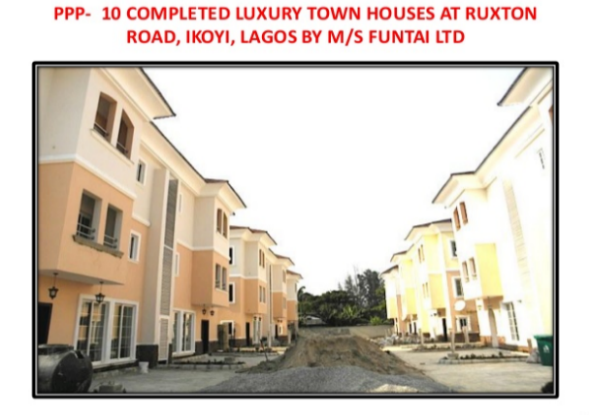 Figure 2. 1: A photo of 10 completed luxury town houses in Lagos State by public-private partnership. Source: Adapted from FMWH, (2014)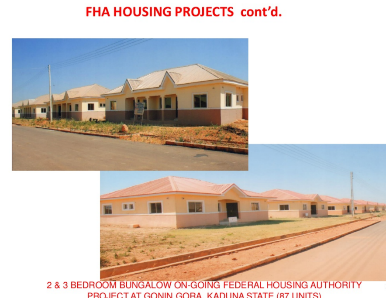 Figure 2. 2: A photograph of 2 and 3-bedroom bungalows in Kaduna State by Federal Housing Authority (FHA). Source: Adapted from FMWH, (2014)Despite the government’s efforts to deliver a significantly enhanced number of accommodation units, there has been little success. This was due to inefficient management, changing governments and corrupt practices (Muoghalu, 1987; Atolagbe, 1997 and Jiboye, 1997). As a result of the failure of government to provide sufficient housing in Nigeria, private sector initiates have been employed in housing delivery.2.7	Types of Housing Delivery in NigeriaAlongside housing finance, housing provision in Nigeria is also conducted by both the formal and informal sectors. Houses provided by formal sector housing are those houses provided by the public sector and the private sector as illustrated by the Table 2.4 while the informal sector include houses that are self-built by individuals, and produced by families, co-operatives and community development efforts which do not adhere to official planning permits as illustrated in the table below.Table 2. 4: Types of housing provision in Nigeria. Source: adapted from Makinde (2013, 55) and modified by author.The bulk of housing delivery in Nigeria and Benin City specifically is carried out by the private sector. This includes houses that are provided by individuals (self-built) which forms about 90% of houses delivered. In contrast, there is minimal production of housing by small scale enterprises, including real estate developers classified as the organised formal private sector, as well as the state. 2.8	Private Sector Housing in NigeriaIn Nigeria, 80% of housing units are delivered through non-state controlled schemes (the private sector). In most cities in Nigeria there is a high proportion of privately built housing as individuals and households play a vital part in the production of housing units. Most urban households in Nigeria are made up of a mix of middle-income earners and low-income earners (Olatubara and Fatoye, 2007; Makinde, 2013). According to FGN (2002) over 90% of houses in Nigeria are delivered through the private sectors initiatives where small-scale private landlords and individuals provide housing units. The variety of housing types provided reflect the diversity of socio-economic classes present in cities: higher-income earners inhabit deluxe owner-occupied housing, with middle income to the lower-income residents inhabit rental or shared housing as well as informal low-quality ones (Ndubueze, 2009). In Benin City, one of the main built-up regions in Nigeria, private initiatives have been responsible for the production of over 96% of the housing stock. Of these, a significant percentage were informally built by individuals without adhering to formal housing codes and planning laws. For example, in Benin City, 28% of housing is considered to be informal or unofficial (Ogu and Ogbuozobe, 2001). This phenomenon and its growing trend is discussed in Chapter 7. 2.8.1	Self-Built HousingAlagbe and Opoko, (2013) defines self-built housing as the process where a person is involved in the building of a permanent home from start to finish instead of paying a building expert. Self-built housing in Nigerian cities allows for personal engagement and autonomy with the process of housing delivery and as such the house mirroring tastes, conditions and ambitions of the person constructing the house are put to play (Alagbe and Opoko, 2013). Again Turner, (1976) argued that individual and social wellbeing are inspired when residents are given liberty to choose what type of housing to produce. However self-build housing is also limited by the financial realities of home owners. Self-built housing can either be privately provided or informally provided but as discussed earlier there is an alarming increase of informally self-built houses in Benin City.To self-build a house in Nigeria, the first step is the acquisition of land. Land can be purchased from the government, or through traditional/community heads, or from families and /land owners who are land speculators. The process of land acquisition is not straightforward and works to constrain housing delivery, as explored extensively in Chapter 7. Thereafter, the house is erected incrementally over time (over a period of 5-15 years for middle and low-income earners) by the “household” in line with their priorities and level of income, through a self-build process (Ogu and Ogbuozobe, 2001). After the purchase of land by the household, it is necessary to get the land surveyed by an official surveyor. Thereafter, the house plan is drawn by a draughtsman or architect and taken to the housing and development authority for approval. This process of plan approval is discussed in Chapter 7 and its impact on the delivery of quality housing. Several authors (Agbola, 1988; Ikejiofor, 1997; Ogu and Ogbuozobe, 2001; Alagbe and Opoko, 2013; Makinde, 2013; Collier and Venables, 2014) have identified that the problem of housing production is worsened by the existence of official standards which are foreign to Nigerian culture. Plans take a long time to be officially approved by the planning authority. Consequently, frustrated soon-to-be developers may build without gaining planning approval. The reasons as to why are further explored in Chapter 7. In the meantime, Figure 2.3 shows the stages of housing construction in Nigeria in the late 1980s. However, these stages have changed in current times. Figure 2.4 shows the current stages of housing construction and this is, again, explored in Chapter 7.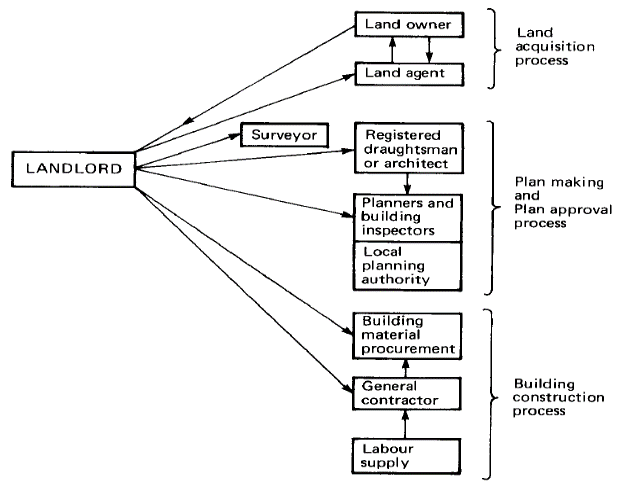 Figure 2. 3: Formal stages of housing construction in Nigeria in the late 1980s. Source: Adapted from Agbola, (1988).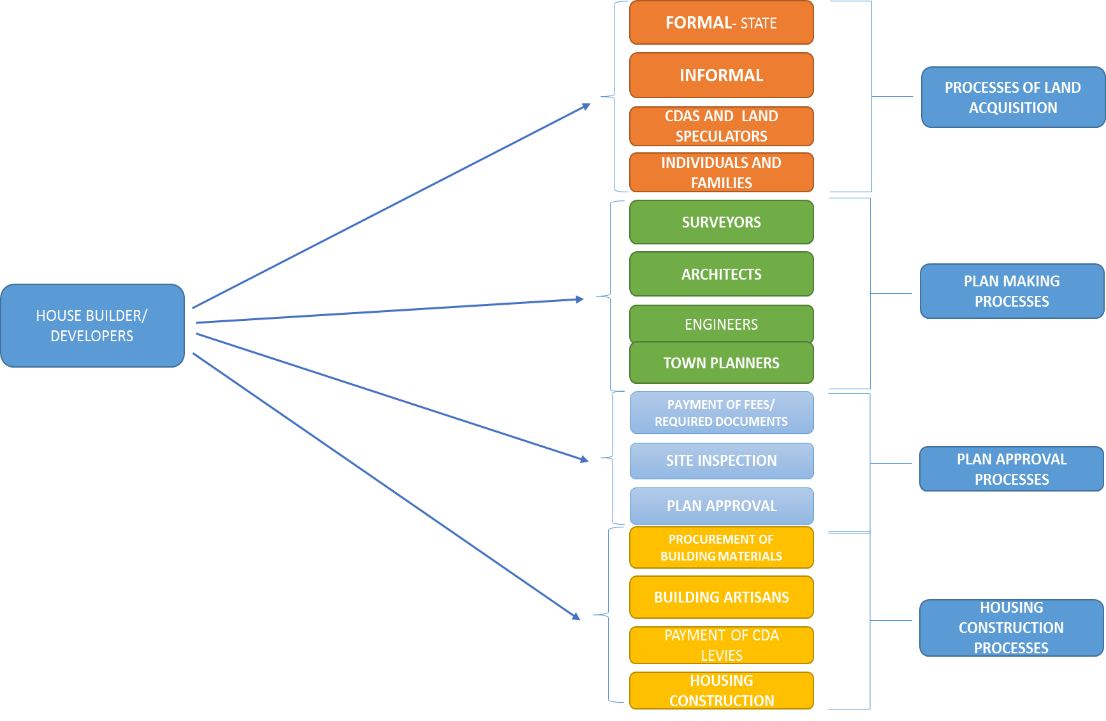 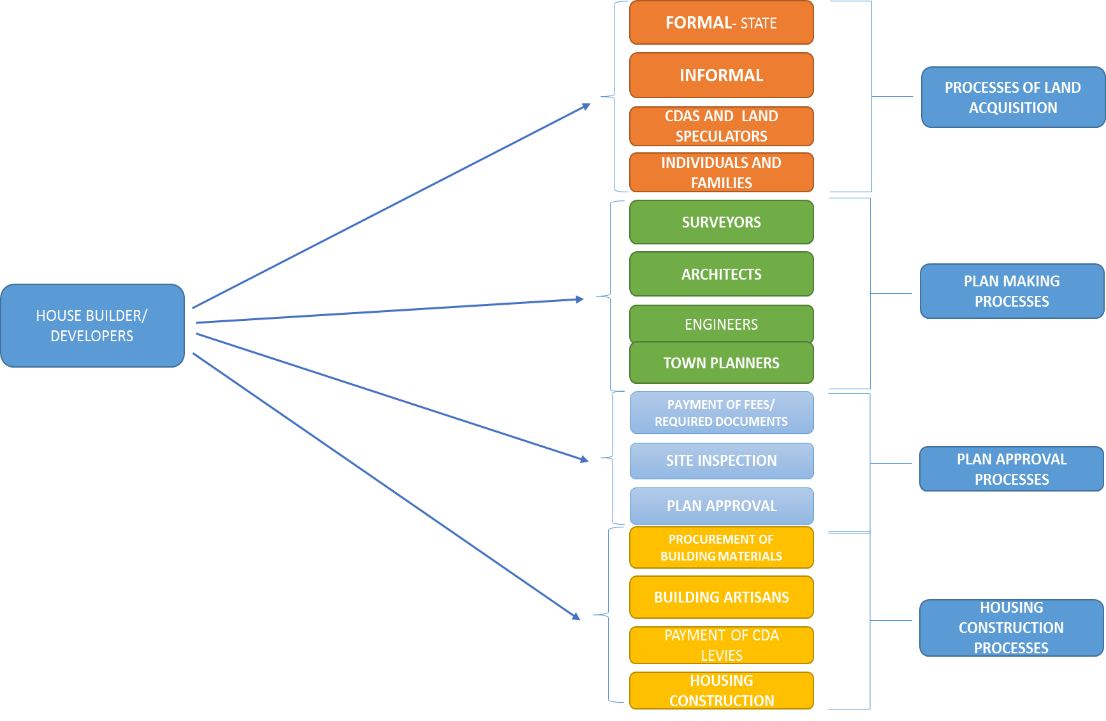 Figure 2. 4: Stages of housing construction in Benin City. Source: produced from fieldwork data, (2015).In some of Nigeria’s states, the process of housebuilding is constrained by additional local practices which serve to further frustrate the efforts of self-builders. In Edo state and other states within the federation such as Lagos, Delta, Bayelsa, and Imo, the household is not able to commence the building of a house until they have paid levies to a group of individuals who call themselves the Community Development Association (CDA)– see Chapter 5 for further discussion). These payments of levies are required in addition to the numerous normal formal payments made to the relevant local government office to get the building approved. Levies are informal payments made to the traditional community leaders (CDAs) from which the land was purchased, and land purchased from private individuals is also levied by the CDAs. As is subsequently argued in this thesis, such levies amount to significant sums of money over an extended period. There is no evident academic literature on this set of informal practices and their subsequent impact on housing delivery and housing quality. A critical analysis of this practice is advanced in Chapter 7.Another form of land acquisition for housing delivery is cooperatives. Within these organisations employees are encouraged to subscribe and contribute a percentage of their monthly earnings to savings although it is not mandatory. From the contributions made, employees can take out loans for different purposes for a fixed amount as indicated by the cooperative.  To qualify for an allocation of a piece of land in this type of scheme, any member of the staff should have contributed money through their wages to the scheme. In terms of the practical allocation of a plot of land, a ballot system is used. The payment for the land is then deducted from the employees’ wages monthly over a period of 2-3 years as agreed. This form of housing delivery is further explored in Chapter 7 and 8.2.8.2	Rental HousingIn Nigeria, rental housing is classified into two ways; private and public. The private rental housing sector accounts for around 80% of the total number of households living in rental housing (Agbola, 1988; Ikejiofor, 1997; Ogu, 1999 and Ogu and Ogbuozobe, 2001). Here housing is delivered by several types of providers including wealthier landlords who have access to a lot of capital and build substantial properties and poorer landlords who build single or small-scale developments. Some individuals may purchase large expanses of land where they construct a mini estate with about 10-25 housing units of flats each in a building (usually multi-storey buildings), fenced round with a gate provided (Ikejiofor, 1997; Ogu and Ogbuozobe, 2001). In the context of Benin City, all these rental sector forms of housing are primarily associated with the private informal sector. Types of houses provided for rental purposes include the FMIFY house, which is a very roomy building characterised by two strips of rooms arranged in a straight line with a corridor in between them, where rooms on one side face the doors of those on the opposite side (Ekhaese, 2011). These are built on a piece of land, and commonly share public areas such as toilets and kitchens (both often being separated from the main building). Each unit in FMIFY house varies in terms of size, but they are usually around 12 feet by 12 feet or smaller. Furthermore, about 6-10 different households of about 4-8 people per household often occupy a 10-bedrooms FMIFY house, resulting in frequent overcrowding and a lack of adequate space. This type of residency is occupied by low and middle-income earners. Although most of the FMIFY house were not initially slums they have, overtime, aged and deteriorated due to lack of maintenance. A majority of FMIFY houses are in a poor state and those in Benin City have, in recent years, been the most generic form of housing. This is, however, slowly changing with flats becoming more widespread. Such changes are discussed further in Chapter 5. 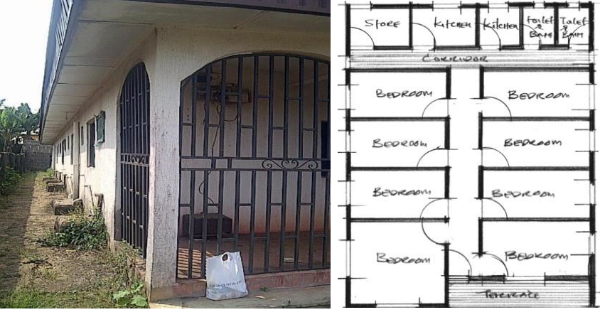 Figure 2. 5: Floor plan and picture of a typical Face-Me-I-Face-You corridor house-type. Source: adapted from Ekhaese and Amole, (2014).Another type of housing is flats and bungalows. These usually comprise two to four bedrooms, a family sitting room, kitchen, and conveniences. They can be detached or semi-detached multi-apartment. The duplex type of housing can also be detached or semi-detached, whereas single-family bungalows consist of several rooms, including a family sitting room and other conveniences, but differ with respect to the size of family. Finally, an additional style of housing evident in Nigeria is the traditional courtyard housing; several rooms are laid out either in a square or rectangular shape around a central courtyard. Figure 2.6 is a picture of a courtyard house in Benin City.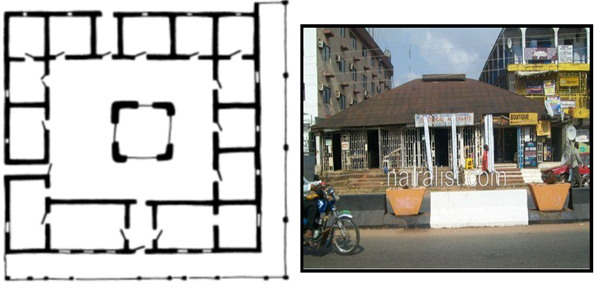 Figure 2. 6: A floor plan and picture of basic courtyard house. Source adapted from Ekhaese and Amole, (2014)It is obvious that in Edo state, the dominant way in which people are housed is either through self-build or rental.  The self-built private rental houses are provided by the wealthier landlords who had access to a lot of capital and builds substantial properties and poorer landlords who informally build single or small-scale developments for habitation and for rental purposes. These types of housing are discussed extensively in Chapter 5.2.9	Informal Housing2.9.1	Slum HousingDifferent disciplines such as physical planning, sociology, demographics, and geography, as well as differing society have varying perspectives about the definition of the slum; there is no generally established single meaning of a slum. This terminology is highly contentious and has varied meanings across the global south. Regardless of the lack of consent in definition, slums are defined by UN-Habitat, (2003, 8,9): Slum, at its simplest, is ‘a heavily populated urban area characterized by substandard housing and squalor. This definition encapsulates the essential characteristics of slums: high densities and low standards of housing (structure and services), and ‘squalor’. Furthermore ‘slum’ includes the traditional meaning – that is, housing areas that were once respectable or even desirable, but which have since deteriorated as the original dwellers have moved to new and better areas of the cities.As noted in UN-HABITAT (2003) slums are zones where individuals who own land live in deprived environmental and socio-economic conditions. In Nigeria, areas such as Maroko in Lagos state, Diobu, and Choba in Rivers State are examples of slum areas. In Benin City, areas of slums include sections of the areas around the core of the city, as well as other slum areas located in peripheral locations. These slum areas are made up of residential zones built throughout the pre-colonial period and the initial years of the colonial government in Nigeria and some other areas which have deteriorated over time. Within them the quality of housing has been compromised and become unfit for human habitation. In Benin City, most of the buildings in the slum areas were built with mud walls and most of the buildings are over 30 years of age (Abotutu, 2014). 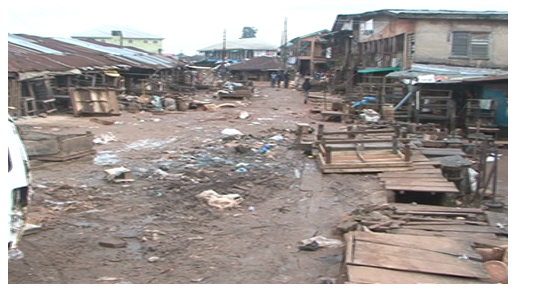 Figure 2. 7: Slum Houses in Lagos Street in Benin City. Source: Photograph from google Map (2015).2.10	Infrastructure and Housing Facilities ProvisionIt is hard to understand housing quality without looking at infrastructure.  The supply of adequate housing and infrastructure are interlinked because without the provision of infrastructure housing supply will remain unsustainable. The provision of housing facilities is a vital pre-requisite for the supply and delivery of housing within any context as it helps to facilitate peoples’ lived experiences within their houses within any given context (Morakinyo, Okunola, Musibau, Odewande and Dada 2014). As argued by Nubi, (2002) infrastructure is defined as the combination of amenities that permit towns to perform efficiently. Such amenities include; pipe borne water, electricity and drainage. The WHO (2000) define infrastructure as essential amenities required for health, welfare of all people and should include sewage, roads, sanitation, electricity, drainage, public transportation systems and waste disposal. For this research, “housing facilities” refer to those facilities that are located within the house; this include toilets, bathrooms, and kitchens. In Nigeria, as in most parts of the global south, poor infrastructure is a key challenge to planning and housing delivery (Gandy, 2006). Commenting further, Jaglin (2014) argues that urban services and institutions have made delivery of such services problematic in countries of the global south due to the negligence of governments which makes the governance and regulations of such services complex. Complex in sense that people have to rely on makeshift low-cost technologies of accessing infrastructure due to a lack of access. Consequently, the lack of infrastructure access is inimical to development   and may cause delays in developmental processes as the role of the state in the provision of such infrastructure is obscured. However, in Nigeria there exists a multiplicity of actual delivery systems of infrastructure, they can be delivered either through formal or informal mechanisms. Informal mechanisms through which infrastructure for housing is provided are through small scale operators, which involves individuals or small firms with huge reliance on makeshift low-cost technologies and informal institutions. These make shift technologies are in the form of rechargeable lanterns, power inverters, generators, torches amongst others which are problematic for the people. Furthermore, provision of infrastructure as a pre-requisite for quality housing delivery cannot be overlooked as Ogu, (2000) reveals that the supply of facilities enhances the quality of housing delivered in any locality. In turn, this impacts positively upon the lived experiences of those who reside therein.  For example, in terms of water supply, Arigbibola (2008) argues that 65.7% of people in the city of Akure get water from wells, while a further 19.5% of the sampled population rely on rain water, streams, brooks and in a few cases, tap water, with only 8.3 and 6.0% respectively sourcing water from pipe-borne and bore hole systems. This indicates that most inhabitants of this urban area rely on precarious sources for water supply. This in turn illustrating one key component of infrastructure shaping the quality of urban housing as Nigerian cities are characterised by a growing deficit of city services and infrastructure, (Basorun, 2003). Therefore, one of the objective of this thesis examines how infrastructure provision impacts on the quality of housing delivered (see, in particular, Chapter 6). 2.11	ConclusionThere have been several efforts on the part of the Nigerian government to provide housing for citizens. The different housing programmes initiated have invariably achieved little or no success in providing the intended number of housing units. Moreover, the various national housing policies have not facilitated the production of housing in line with the development plans of the Nigerian government regarding housing delivery. One major reason for this has been the inability of repeated governments to sustain or implement programmes and policies in a successful manner. This failure has characterised government policies from 1962 onwards. In conclusion, it is observed that there are great levels of housing deficit in Nigeria with reference to the quality of the housing and that this problem is especial acutely felt by, low and middle-class income earners.  Many people in Nigeria are housed either through self-build or within rented housing which have varied impacts on the quality of housing produced. Such impacts are a result of a non-compliance to building/planning regulations, poor/limited access to land, expensive building materials, politics of building and process of development/ construction, the ineffectiveness of highly westernised building codes and a shortage of building material (Arimah and Adeagbo, 2000; Makinde, 2013 and Collier and Venables, 201).  In addition, the provision of infrastructure facilities is vital for the quality of housing delivered. Yet, within Nigeria it is commonly poor in quality or lacking. This chapter has also pointed to the informal mechanisms shaping housing delivery, including through rental and self-build strategies. In order to conceptualise these multiple processes which, shape the delivery of housing in Nigeria the next chapter sets out a conceptual framework. CHAPTER THREE: UNDERSTANDING THE INSTITUTIONAL CONTEXT FOR HOUSING3.1	Introduction This thesis addresses how both formal and informal institutions impact quality housing delivery in Benin City. As the previous chapter demonstrated, Nigeria and Benin City specifically have experienced a chronic shortage of housing, despite various housing policies since Nigeria achieved independence. Some of the reasons for this are: failures of the state in the provision of housing, low incomes, and insufficient opportunities for finance. Each of these factors has been explored in the literature. However, this thesis argues that both the lack of housing and the poor quality of existing housing has other important causes, and that these have not been adequately explored. Of particular importance are the informal systems for allocating and managing land, and associated with this are informal taxes and levies that place great cost burdens on those people seeking to build their own houses. These are problematic when combined with deficiencies and weaknesses in the formal system of land delivery and planning. This chapter sets out a basic conceptual framework for exploring these issues.Section 3.2 provides an overview of quality housing: it focuses on ideas about the perception of quality housing and what defines quality, as well as what constrains quality and the reasons why the houses built may not be of a decent quality.Section 3.3 discusses formal institutions for housing delivery. The concepts of institutions and specifically formal institutions are defined, and there is also a conceptual discussion of institutions. Furthermore, a substantive discussion of actual planning regulations in Nigeria is explored. This is done to situate these institutions in more practical terms. Section 3.4 gives an outline of the informal institutions. First, it gives an overview of what is meant by informal institutions and practical norms. Then it reviews how corruption and insurgent planning are used to make sense of the multiple ways in which cities are built using informal approaches, recognising that such insurgent practices can also prove problematic and lead to informal impediments that can ultimately constrain housing provision. Section 3.5 explores the connections between formal and the informal institutions. Here, the concepts of institutional hybridity and institutional multiplicity are explored in relation to how they interact with the formal and informal, how they are consistent with the processes and practices of housing delivery, and how they impact on the delivery of quality housing provision.3.2	Housing QualityMakinde (2017, 1907) defines “housing quality as a product of subjective judgment. It arises from the overall perception which individuals in the setting of interest holds towards what they see as the significant elements of the setting at a particular point in time”. The definition of quality housing and the parameters used for identifying what a quality house is varies across different contexts, and the parameters used for defining quality housing in the Global North can be different from those used in developing countries. As a result, different scholars have defined housing quality in diverse ways; McCray (in Jiboye 2004) argues that the meaning of housing quality not only depends on the subjective perception of the users, but on the item or product being thought about. In contrast, Okewole and Aribigbola, (2006) and Amao, (2012) describe it as encompassing those factors such as the structural state of the house and other amenities within the house as well as services that enables living in such areas to be beneficial. Despite this, in broad terms, what is meant by housing quality is often quite similar in terms of characteristics used in defining quality housing.  For example, Meng and Hall (2006, 415) contend that, in the context of the Global North, housing quality is: the grade or level of acceptability of dwelling units and their associated and immediate residential environment, including the design and functionality of housing structures, building materials used, the amount of internal and external space pertaining to the dwelling, housing utilities, and basic service provision. Nevertheless, housing quality can be viewed as a more multifaceted idea with wider social and economic connotations. Meng and Hall (2006) identify both qualitative and objective features of housing units, their immediate environments, and the requirements of the inhabitants. Furthermore, what may be assumed to be relatively decent quality in some environments could be evaluated as being representative of a substandard quality in a different environment and vice versa. Therefore, because of indigenous and local disparities in the qualitative and quantitative scopes of housing quality, it is not feasible to apply a one-size-fits-all definition to housing quality.The quantitative (objective) scope of housing quality depends on housing features which are measurable and quantitative elements may include; the size of rooms, number of windows, and number of rooms. The qualitative (subjective) scope of housing is problematic to quantify or measure due to its subjective nature as it involves ideas about lifestyle, the choices and aspirations of the residents (Meng and Hall, 2006). In the Global South, various authors (Ebong, 1983, Hammer et al., 2000; Okewole and Aribigbola, 2006; Olayiwole et al., 2006 and Amao, 2012) define housing quality as encompassing those factors – such as the structural state of the house and other amenities within the house as well as services – that enable living in such areas to be beneficial. Therefore, for any house to be deemed to be “of quality”, it must satisfy the following conditions of aesthetics, sanitation, drainage, age of building, absence of sludge and disposal of waste within the residence, and free movement of people, as well as the provision of infrastructural services that could enhance the quality of life of the people. The qualitative/subjective element of housing quality is based on the perception that individuals hold on quality. It is defined by the user’s needs, aspirations, opinions, beliefs and desires. These values are hard to measure because of the difficulties in minimising elements of bias as well as issues of personal taste and cultural preferences. The subjective perception of housing again brings to fore the tensions that arise between what people perceive to be quality housing and what the planners or the state define as quality housing. This is because people’s subjective definitions of quality housing are multifaceted and usually defined by the user’s needs, aspirations, opinions, beliefs and desires and may not fit into the normative definition of quality housing as defined by the planners or the state. Hence, such ideas of quality cannot, as Meng and Hall, (2006) notes, be easily categorised, such tensions between the normative definitions and subjective definitions of quality housing is explored in Chapter 6.3.2.1	Understanding Housing Quality in the Context of NigeriaNigeria, like other nations in the Global South, is plagued by a deteriorating environment, overcrowding, and deficient infrastructure (Otubu, 2008).  Therefore, the sites [of housing] are often illegal and dangerous and have resulted in inadequate quality housing in settlements in developing countries (2008). In addition to the personal and cultural preferences identified above, notions of housing quality are also invariably tied to legal standards and those codes enshrined in planning legislation which help to regulate housing quality and environmental surroundingsNigeria’s building codes as discussed in Chapter 2 and codes in some countries in the global south are perceived to be ‘Western’ in nature and inappropriate for Nigerian cities and housing (Lusagga Kironde, 2006; Collier and Venables, 2014, Makinde, 2013). Importantly, the codes demand characteristics of housing quality that are locally unaffordable and, in addition, the institutional structures required to both support such levels of quality and to enforce quality are not in place (Collier and Venables, 2014; Arimah and Adeagbo, 2000). Hence, formal building codes have not been perceived as acceptable by Nigerian residents. As a result, many persons do not comply with these building codes because they are seen as irrelevant in the Nigerian context. Arguing that planning codes are not locally appropriate does not mean that poor quality housing is locally acceptable. Indeed, the non-compliance of building or housing codes is argued by some – such as Omuta (1986) – to have contributed vastly to poor quality housing in Nigeria. Furthermore, various scholars (McLeod, 2003; Dung-Gwom, 2007) have demonstrated that some people who live in cities in the Global South live in substandard houses and environments that are deficient of fundamental infrastructural amenities.  In a study of housing conditions in Oba-Ile in Akure, Olotuah (2007) revealed poor characteristics of housing. Findings demonstrated that twenty percent of houses in the study area were built over 30 years ago which have aged, dilapidated and become of poor quality. The statistics showed that only 15 per cent of the structures were structurally fit, and therefore, needed constant maintenance to make them habitable. The quality of a house is noted by some scholars as being dependent on the quality of building materials used in construction. It follows that using substandard building material to construct houses inhibits the quality of housing produced and can result in the collapse of buildings (Makinde, 2013; Ede, 2010; Udechukwu, 2008). Inadequate building materials pose great difficulties, especially when the house builder is a novice. Consequently, the use of inadequate quality materials for housing delivery influences the quality of housing produced (Ede, 2010).For this study, housing quality is defined as a house that includes provisions such as a toilet, bathroom and kitchen. It is also necessary for the house to have access to adequate infrastructure such as electricity, water, and a reasonable transport system. In addition, it should have adequate space, be constructed with good quality materials, and should be gated to ensure security and privacy. 3.3	 Formal Institutions for Housing DeliveryFormal institutions in relation to housing delivery in Nigeria are problematic (Arimah and Adeagbo, 2000). Many people do not comply with them, but this is partly because the formal institutions are themselves plagued with institutional bottlenecks.  The bottlenecks may be excessive levels of bureaucracy or building codes imported from the West, with unrealistically high standards unffordable by many individuals who yearn to possess a house due to their low income status (Omuta, 1986). Okpala (1984) describes how people also break rules intentionally and are commonly not penalised for so doing. He defined rules as a wide spectrum of laws, acts, constitution and guidelines linked to city planning, housing production, the development of land and community well-being. Formal institutions are important for this study as it provides a springboard with which to understand how various rules and practices may impact the delivery of housing in Benin City.Building on a range of authors from the field of New Institutional Economics (such as North, 1991 and Knight, 1992), Helmke and Levitsky (2004, 726) define institutions “as rules and procedures (both formal and informal) that structure social interaction by constraining and enabling actor’s behaviour”. Institutions are of great significance in the social realm and institutions and their rules work to manage human interaction which is organised in relation to explicit or implicit rules. North (1991) defines institutions as formal and informal procedures and rules that categorise social, economic and political associations. Institutions are often described as the fundamental ‘rules of the game’, responsible for shaping people’s behaviour and inducements. However, Leftwich and Sen (2010, 9) suggest that “institutions do not necessarily always determine behaviour in economic, social and political life and that institutions are brought to life through the agency of individuals and associations”. The study of institutions is relevant to this study because housing and planning standards, being sets of rules, can themselves be thought of as institutions. 3.3.1	What are Formal Institutions?Formal institutions are sets of rules and procedures that are acknowledged as authorised and legal. Formal institutions can also be viewed as those written and codified rules and procedures which are legal and officially recognised. Formal institutions include constitutional rights which are put into writing, as well as strategies, laws, guidance, rules, and procedures which are enforced by an approved authority (Leftwich and Sen, 2010; Berman, 2013). The formal institutions include rules prevalent in the various planning and housing parastatals in Benin City such as building codes as discussed in Chapter 2. Helmke and Levitsky (2004, 733) argue that formal institutions are very easy to analyse; because they are “written down and officially communicated and sanctioned, their identification and measurement often require little knowledge of particular cases”.  It is imperative that meanings of formal and informal institutions are understood. The reasons for the focus on institutions is that housing problems are tied in complex ways to wider institutional problems in Nigeria, whether these relate to institutional capacity constraints, corruption, poor financing, or a lack of transparency, these institutional problems and its impact on quality housing delivery in Benin City is explored in subsequent chapters of this thesis.3.3.2	Planning Regulations as Formal InstitutionsPlanning as a tool for guiding the building and maintenance of residential settlements was developed as far back as the mid-nineteenth century within England (Dockerill, 2016) and this was later introduced to countries in the Global South. Payne and Majale (2004) classify regulatory standards under three headings:  Administrative procedures;Planning standards; and Planning regulations. Payne and Majale (2004) define an administrative procedure as one that establishes the track, procedures, and organisations that people must use to have legal rights or ownership to their land. Planning standards are codes that specify how the settlement should be in terms of minimum lot sizes and width of roads, as well as with regard to supplies for economic and social uses.  Planning regulations are rules that govern how the plot can be used or developed; this can include issues relating to zoning regulations, the setbacks of buildings, and restrictions upon plot use, amongst others. It has been noted that some countries in Africa, such as Nigeria, Tanzania, Ghana, Kenyan, Egypt, and Sierra Leone, acquired their development guidelines from the colonial Town and Country Planning Ordinances of the United Kingdom (Arimah and Adeagbo, 2000; Berrisford 2013, Watson, 2009). Therefore, various scholars (Awotona, 1988; Lussanga Kironde, 2006; Collier and Venable, 2014; Watson, 2009 and Makinde, 2013) argue that the planning standards in use in African municipalities are derivatives of western and colonial standards which are not appropriate to the indigenous cultures in Africa. Moreover, the codes are elitist as they are deficient to indigenous economy and difficult to execute in practice. This relates to the inability of the formal regulatory system to take account of the realities of informal planning mechanisms which control land and housing development, and how community leaders shape the changes occurring in Nigerian cities.  How exactly this affects housing delivery is explored in Chapter 7.  It is also notable that the planning and implementation of spatial plans are centred on archaic planning regulations. As discussed earlier, some of the archaic planning regulations include unattainable building codes and westernised standards which no longer conform to present-day needs. Consequently, in several countries in the Global South, regulatory development planning requirements are of limited significance in relation to house builders who are of a lower income level (Lowe and Schilderman, 2001; Payne, 2000; Majale, 2001; Lall, 2001 and Makinde, 2013).The most renowned critic of planning laws is De Soto (1989), who observed the difficult official steps required to legalise informal settlement in Lima where it took an average of 20 years to attain. Furthermore, Dowall (2003, 7-14): Citing cases from Asia and Latin America, criticises excessive land use and development controls, which in the end, drive up the cost of shelter and reduce affordability. He cites three broad areas where regulations over land use and development adversely affect land and housing markets: land supply constraints, excessive plot-size standards and sub-division design and procedural delays and red tape. Payne (2000) maintains that a review of the regulatory framework by lowering the legal hurdles to construction can encourage low-income earners to own and build houses. This is important within the Nigerian context because lowering the standards will encourage all socio-economic classes to build more houses. In addition, Berrisford (2013) observes that although planning laws are significant in defining the political, economic, and social life of settlements, in addition to controlling issues of land use and development. They also offer an all-encompassing basis for infrastructure development; they additionally define buildings that are legitimate and not legitimate. He further stresses that the hold of colonial law on the mindsets of lawmakers and practitioners remains solid. Planning regulation is therefore exercised in an “exclusive, not inclusive manner” in which government bureaucrats and political elites perceive themselves to be the legal framework as a “bastion against informality, illegality and ultimately anarchy” (Berrisford, 2013, 2). Consequently, formal planning regulations in Nigeria and in Benin City are usually not followed (Arimah and Adeagbo, 2000; Ogu, 1999).The reason why the formal planning institutions in Nigeria/Benin City do not function as planned is not solely because of the problems with the formal institutional framework. There is also the issue of other, informal institutions that may override the formal ones where bribes are obtained from people to render services. Therefore, to understand the interactions or association between official formal institutions and unofficial informal institutions in delivering and accessing quality housing in Benin City, there is a need to address two specific points. First, it is important to understand how the various rules conflict and create problems and delays in accessing housing in relation to the concepts of institutional hybridity and multiplicity. Secondly, it is essential to determine how the informal rules are enforced and in what ways they interrelate with insurgent planning. These questions bring to the fore the role that institutional hybridity, institutional multiplicity, corruption and insurgent planning play in formal and informal institutions in Benin City.3.4	Informal Institutions for Housing Delivery3.4.1	What Are Informal Institutions/Practical Norms?The term ‘informal institutions’ refers to rules that are communally shared, but which are not written or codified, instead being produced, conversed and imposed outside of the authorised, endorsed networks (Helmke and Levitsky, 2004). Commenting further, North (1997) claims that because informal institutions are not put into writing, they are likely to be more inconsistent than formal rules. Some liken cultural traditions to informal institutions, and categorise “state agencies and state-enforced rules as formal, and the rules and organizations within civil society as informal, [while] still others distinguish between informal norms, which are self-enforcing, and formal rules, which are enforced by a third party, often the state” (Helmke and Levitsky, 2004, 727). De Sardan (2015, 26) uses the idea of ‘practical norms’ to refer to particular kinds of informal institutions, describing “various informal, de facto, tacit or latent norms which diverge from official or social norms”. These informal rules and practical norms and practices intersect with a range of more formalised regulations in complex and highly variable ways which have become socially embedded. Practical norms are different from social norms; they refer to things that people regularly do, but are not necessarily part of a widely accepted social code. An example of this could be corrupt practices which are ‘routine’, but are still morally and socially frowned upon, so not exactly ‘social norms’, despite their frequent use. One way of explaining the concept of ‘practical norms’ is to look at the example of how formal planning and housing standards are informally adapted. Housing standards are formal regulatory tools designed to promote public health and aesthetic standards (Okpala 1973, Arimah and Adeagbo 2000). Yet, these standards and codes are not free-floating and independent. Rather, they are shaped, experienced and adapted through multiple informal practices and practical norms that exist within the formal regulatory system, where public officials in housing delivery may be corrupt and engage in the collection of informal payments during the formal approval process of getting planning permission. Similarly, the collection of fees by the Community Development Association (CDAs) for housing construction have become socially embedded informal and practical norms whereby money is used to pay members of the CDAs to prevent them from undertaking acts of violence – thus constituting a form of extortion – which would impact on the quality of housing delivered in Benin City. This aspect is discussed in Chapters 7 and 8. It follows, that the overall institutional environment for housing needs to consider a diverse range of both formal and informal rules.3.4.2	Corruption Within the Formal SystemTo comprehend the practices of formal and informal institutions in quality housing delivery, the concept of corruption is used as a lens through which to understand a range of improper practices that occur within the formal sector and to determine how this practice shapes housing delivery in Benin City. This section therefore looks at informal practices within the formal system.Corruption is a universal problem and its practices are evident in both the Global North and the Global South. However, African countries are perceived to be amongst the most corrupt places in the world (Hanson, 2009). Nigeria is categorised as an unlawful society and this indicates the presence of some erroneous activities in some segments of society (Aluko, 2002): “corruption has been the bane of legitimacy, democratic stability and socio-economic and political development in Nigeria” (Ogundiya, 2009, 281). The extent of the existence of such corruption in Nigeria is reflected in the sheer amount of public resources that are wasted by state officials, as well as by members of the political class who ultimately benefit in wealth terms. This is publicly displayed in Nigeria with impunity and creates an aspiration amongst people to attain such public positions so that they too can loot from the country’s resources to improve the lot of both families and friends (Enakhimion, 2011). There is no single definition that incorporates all aspects of corruption as the concept is defined in diverse ways in different contexts (Enakhimion, 2011; Ogundiya, 2009 and Blundo et al., 2006). Bardham (2003, cited Enakhimion, 2011, 7) defines corruption as the “use of public office for private gains”. According to Svensson (2005, 20), “it is the misuse of public office for private gain”. Misuse, of course, typically involves applying a legal standard. Corruption defined this way would capture, for example, the sale of government property by government officials, kickbacks in public procurement, bribery and embezzlement of government funds. For this study, two forms of corruption as identified by Blundo et al., (2006) are used to theorise the corrupt practices that are identified in this study. In addition, they provide the framework on which the practices of corruption are analysed in the empirical chapters. These forms of corruption are: Unwarranted fees for public services Levies or tollsThe concept of ‘unwarranted fees for public services’ refers to the selling of services that are supposed to be rendered or given to users free of charge. Examples include having to pay for a certificate which should normally be free of charge. Relevant here is the demand for unwarranted fees by government officials in plan approval processes. As Blundo et al., (2006) observe, this form of corrupt practice by public officials often capitalises on the ignorance of users of public services. Another example of this type of corruption is over-billing. This is when an official adds an additional illegitimate fee to a service that has a specific charge. This is the most widely condemned type of corruption (Blundo et al., 2006). A levy or toll is a form of extortion without the provision of any form of service or intermediation being made, be it legal or illegal (Blundo et al., 2006). Justification for using these two forms of corruption as listed above is that they help to provide evidence regarding why public officials engage in corrupt practices, how these practices constrain the production of quality housing, and how corruption is viewed as an informal practice. This issue is dealt with in Chapter 7.  Corruption in its various forms has become endemic in Nigerian public service; this is due to the absence of active institutions that monitor property rights (Blundo et al., 2006; Obuah, 2010). This paves the way for corrupt practices to take place as a means of self-sustenance in most public offices (Enakhimion, 2011). Obuah (2010) enumerated the causes of corruption in Nigeria as rent-seeking, low wages, strong family links and institutional/political centralisation. Its impact on governance is far reaching and is a reason why formal institutions and regulations do not work well; they are often used as a way of getting bribes from people for non-enforcement, rather than being implemented (Dike, 2005; Obuah, 2010). It is pertinent to note that although there has been widespread coverage within existing literature as to the corruption that takes place within public bodies and in the formal sector, there has been a lack of focus on the kind of corruption that takes place in more informal ways during housing delivery in Nigeria. This latter form is explored in Chapter 7. 3.4.3	Making Sense of Informal Impediments to Housing DeliveryAlongside and outside the formal system, there are informal institutions and practices which can impede quality housing delivery. This section conceptualises the idea of ‘informal impediments’. However, before so doing, it first addresses the issue of bottom-up and insurgent planning and then raises questions about what happens when this insurgency ‘turns ugly’. It goes on to argue that this ‘dark side’ of insurgent planning is one way of making sense of ‘informal impediments’ to housing delivery. Insurgent planning can be likened to a bottom-up approach to urban development through which the delivery of housing is undertaken by individuals, community groups and non-state organisations. These bottom-up actions work outside the formal framework for planning and housing delivery to shape housing construction and infrastructure provision. Bottom-up/informal practices of planning can be positive because they help to build the city and provide housing where the formal system does not, as argued by various authors (see Holston, 1998; Sandercock, 1999). Indeed, academics who conceptualise how cities are planned through non-state or non-market actors argue that informal housing delivery can be considered to be an example of ‘insurgent planning’ (Shrestha and Aranya, 2015). Sandercock (1999, 41) defines insurgency as follows: “The very word insurgent implies something oppositional, a mobilizing against one of the many faces of the state, the market or both”.  Meir (2005, 206) states that, in the eyes of non-state actors, insurgent planning aims to challenge conventional (state-executed) planning and accordingly, [it] is a radical concept. It contests the notion of participatory planning implored by the state-owned in state-owned-initiated schemes. Rather, it encompasses a situation where the native inhabitants are at times opposed to formal planning or the demands of this institution, who feel either deprived by the present allocation of resources or dispossessed of resources controlled by them in the past. Insurgent planning implies an actual disturbance of what is acceptable. Meth (2010, 241) summarises it as “the alternative actions of people operating outside of, or alongside, the “formal” planning framework”. Informal planning or insurgent planning can be a force for good, as it steps in to resolve issues that the state has overlooked or abandoned. This, as Ibem, Anosike and Azuh (2011) and Okonjo-Iweala, (2014) note, commonly includes the individual state’s failure to provide affordable housing. Insurgent planning can be used to describe various informal ways in which cities are shaped, which can include activities such as intimidations, hostility, foot-dragging, rumour and gossip (Scott, 1990 in Meth 2010).  Meth (2010) even defines vigilantism against suspected criminals as a form or urban insurgency. Insurgent practices can also display themselves as a form of resistance in response to a threat of eviction, and have been observed in the form of community participation in multi-stakeholder rehabilitation projects in Nepal which threaten to side-line communities (Shrestha and Aranya, 2015). With regard to housing delivery in Benin City, the collection of multiple informal levies relating to housing construction by non-state agencies can be considered a form of insurgency. How this affects the delivery of housing is explored in Chapter 7 of this thesis.Although insurgent planning has often been painted in a positive light, in some cases it can be much more problematic and repressive. (Sandercock, 1998, 2) argues that “Overall, both the intellectual task of unearthing insurgent practices, and the practices in and of themselves, are celebrated by theorists as transformative and emancipatory”. In the case of Nigeria, the historical role of Community Development Associations (CDAs, discussed in further detail in Chapter 5) might fit this interpretation as they played a role in shaping urban development in Nigerian cities. However, insurgent planning can also have a dark side. Holston (1998, 54) asserts that “planning theorists (and others) have also acknowledged the potential for repressive outcomes from insurgent practices” and bottom-up interventions, citing examples which might include violence, repression, exclusion, racism, and nimbyism. It is this form of insurgent planning that is most relevant for understanding the informal impediments to housing delivery in Nigeria. In a similar way to that described by Meth (2010), the possible contradictory outcomes of insurgent planning are used as a lens through which the violent practices of informal traditional communities (CDA) in Benin City may be analysed. This thesis later illustrates how informal practices outside the state bureaucracy can in reality be violent and repressive in some cases. The reasons for these practices are complex, and relate to wider problems of unequal power in society stemming from the practices of the CDAs on house builders through imposition of diverse levies, persistent corruption within the state, poverty, and a breakdown in state-citizen relations. Whatever the reasons, it is argued in this thesis that these practices have a direct negative impact on the quality of housing produced. Accordingly, they are an impediment to housing delivery.  In understanding the dark side of informal institutions within and outside state bureaucracies, this thesis uses the idea of ‘informal impediments’ and ‘insurgent planning’ to capture these different practices which are problematic to the delivery of quality housing addressed in Chapter 7. 3.5	Exploring the Relationship Between Formal and InformalIn several parts of Africa during the 1990s and 2000s, there was an extensive ‘resurgence’ of traditional authorities where efforts to combine ‘traditional’ institutions with ‘modern’ state institutions led to significant attention. Therefore, the role of informal traditional communities (CDAs) in Benin City regarding land acquisition and housing delivery and the various collection of multiple levies was a resurgence emanating from their engagement with land acquisition processes. For example, according to Nigeria’s Land Use Act 1978, all land within the country was nationalised. One reason for this was to make the land acessible to all. After the passing of this law, in theory the traditional communities who previously held rights to land no longer had the right to sell land. However, despite the nationalisation of land, the CDAs in their different neighbourhoods in Benin City continued to sell land, as well as claiming various payments when that land is developed, as discussed in detail in Chapter 7.3.5.1	Institutional HybridityLogan (2009) defines institutional hybridity as a system in which different sets of rules are brought together to form a new, hybrid system. Meagher et al., (2014) see the interest in hybridity as reflecting a general disappointment with ‘failed state’ viewpoints of African governance, which has attracted attention to new types of order resulting on the ground and in areas where the state’s presence is weak. Therefore, hybrid governance refers to the new governmental provisions, including local institutions and general associations, which fills gaps in government ability (2014). The performance of hybrid institutions focuses on governance activities such as market regulation, health care, security, electricity, and justice, amongst others. Hybridity happens when rules and procedures related to the state fuse in some manner with those of other associations, such as traditional authorities. This might be referred to as the ‘integration’ or ‘embedding’ of traditional systems into state ones, or the ‘incorporation’ of traditional authorities by the state (Beall et al., 2005; Ubink, 20; Williams, 2010). Promoters of hybridity such as Bose and Motwani (2014) maintain that it inspires intellectuals and practitioners to gaze beyond statist viewpoints and scrutinise the complete range of events that encompass an institution. This includes local and ‘hidden’ actions that may not be covered by authorised procedures. For this study the concept of institutional hybridity was used to explore interactions between the state and the CDAs and how this interaction may impact on the delivery of quality housing in Benin City. However, hybridity can mean many different things, and sometimes things that are called ‘hybrid’ are made up of competing and conflicting rules, rather than hybrid ones. These competing and conflicting rules are explored using the concept of institutional multiplicity as discussed in the subsequent section.3.5.2	Institutional MultiplicityGoodfellow and Lindemann (2013, 7) state that “in some cases there is no synthesis of state and non-state institutions; no incorporation of the structures of one into the other. This situation is better described as ‘institutional multiplicity’ than as hybridity.” Similarly, situations resulting in various challenges to authority in which other players outside the state are involved in the delivery of elementary services such as the delivery of security, or dispute settlement, amongst other functions, also depict institutional multiplicity (Di John, 2008). Goodfellow and Lindemann (2013) suggest that institutional multiplicity can be of two types; concordant and discordant multiplicity. Concordant multiplicity is one in which violent conflict is unlikely to occur if the state gives legitimate recognition of roles to the traditional institutions or societies, which then do not in any way try to arrogate to themselves the duties and roles of the state. Discordant multiplicity, in contrast, is a situation in which the state does not legitimately give recognition to traditional societies or institutions, but they go on to usurp the authority of the state by performing roles and functions which are state roles and which they are not to permitted to perform (Goodfellow and Lindemann, 2013). The distinction between institutional hybridity, concordant multiplicity and discordant multiplicity has some advantages for examining the association between traditional institutions and the state. Hence, these concepts will provide a lens through which to understand how quality housing delivery is shaped by these institutions in the case study areas. Consequently, part of the goal of this research is to investigate whether the informal and formal processes of planning and local taxation do merge into a hybrid system, or are a case of institutional multiplicity. Further, it explores the impact that these phenomena have on quality housing delivery. This includes an investigation whether CDAs are actually undermining or promoting insurgent planning and housing delivery by their practices, but which nevertheless facilitate the provision of land for house building purposes.3.6	ConclusionThis study is predicated on the assumption of how formal rules are enforced, how they relate to informal institutions and practical norms such as insurgent planning practices, and how these are significant for explaining impediments to housing delivery. Recognising this, this chapter has taken a step-by-step approach in reviewing the definitions of institutions as the rules or laws that guide a people or an organisation. It has reviewed the definitions of formal institutions and planning regulations that have emerged from formal institutions, emphasising that the formal system is beset with problems ranging from deficient and lengthy bureaucratic processes in obtaining planning approval for the construction of dwellings, to non-compliance with and contraventions of planning and building regulations. The chapter has additionally considered different forms of corrupt practices that shape how the delivery of housing is impeded. It has also reflected upon policies, such as western or colonial planning frameworks which do not meet the needs of the people, in terms of how they tend to affect the quality of housing production. The chapter also reviewed the concepts of corruption as informal practices within state bureaucracy, institutional hybridity, institutional multiplicity, and insurgent planning as a form of informal institution outside state bureaucracy, while trying to explain how various impediments can enhance or impede delivery of quality housing in Benin City. No specific study to the researcher’s knowledge has examined and used these various concepts in analysing the role of the formal and informal institutions in the delivery of quality housing in Nigeria, and thus this research helps to address a gap in existing academic knowledge. However, it is pertinent to state that the numerous studies reviewed so far have provided a useful insight for the present study and therefore present a platform on which further studies such as this could be undertaken. This thesis therefore examines the problems revealed in current literature, as well as other impediments that may impact on quality housing delivery and which remain poorly understood in the context of Nigeria, and more specifically, Benin City. In subsequent chapters of this study, ‘informal impediments’ in particular are considered in order to explore other factors that may constrain quality housing delivery. Examples of such informal impediments are those informal institutions that operate separately from the formal system, rather than within it, such as CDA levies (discussed in Chapter 7). Chapter 4, to which this thesis now turns, highlights the approach and procedures that were adopted for the execution of this research, justifying the use of the procedural method, research design, data collection methods, and analysis of data, as well as issues of positionality and ethical considerations. CHAPTER FOUR: RESEARCH METHODOLOGY4.1	IntroductionThis chapter details the research strategy adopted for the study, and the fundamental aim and objectives that guided the method of investigation, the collection of data, and the data analysis undertaken. It emphasises the justification for the selection of the case studies. Data were collected using a qualitative method based on case studies, which comprised the use of interviews, observation, and visual methods. Furthermore, the chapter explores the positionality of the researcher, the ethical considerations and the limitations encountered in the research. Finally, the chapter concludes with a discussion of data analysis which simultaneously underlines the significance of coding and interpreting the data obtained and how this was used to explore and advance the research objectives and questions. 4.2	Methodological Approach and Research DesignAs discussed in Chapter 1, a qualitative method was selected for this study. The qualitative approach was pertinent for this research since it aims to provide an understandings based on rich, detailed and nuanced data (Mason, 2002). Given the objectives, a qualitative approach was suitable for this research because of the need to better understand peoples’ subjective understanding of their housing and its quality in addition to understanding what enhances or constrains the delivery of quality housing within the case study areas. To achieve this, semi-structured interviews, observations, and visual methods were employed in this study.As discussed in this chapter, four case study areas were chosen for this study. As argued by Yin (2003) a case study is an overarching method of research which should outline the pattern of research, collection and analysis of data. Additionally, Yin (2014) suggests that it is challenging to generalise research findings using case studies. Nevertheless, this research used a case study but with several locations within the single case. The use of various location (Ibiwe and its environ, Uselu and Ugbowo, Amufi and GRA) delivered a rich presentation of the role of the formal and informal institutions in quality housing delivery whilst highlighting the uniqueness of specific locations (Stake, 2000). The decision to use these case studies was contingent on the research aims, objectives and questions. Since the questions are typically of a ‘why’ and a ‘how’ nature, (Yin, 2003) suggests that case studies are paramount methods of gathering information on questions raised (and especially for studies, which encompass studying behaviour and influence). This study aims at analysing how formal and informal institutions facilitate/constrain the production of quality housing in Benin City. The objectives as mentioned in chapter 1 are: To explore people’s perception and experiences of quality housing To understand how public and private infrastructural provision or its absence affects people’s experiences of housing quality.To explore how formal and informal institutions interact in the process of quality housing delivery in Benin City.To investigate how a mix of institutions and processes constrain and/ or enhance housing delivery and quality in Benin City. 4.3	Method of Data CollectionThis section turns now to detail the various methods of data collection which include interviews, observations, visual methods which include the taking of photographs of houses. It provides a justification for the choice of method as well as an explanation of how it was conducted. The various categories of interviewees will be classified in the follow up tables and the politics of negotiating and gaining access among these diverse groups of interviewees is presented in the ensuing sections of Chapter 4. 4.3.1	Interviews Interviews according to Yin (2003), are important because they provide definite, candid responses from interviewees. The suitability of interviewing is apparent for this research because it is open–ended but controlled and respondents can freely assign interpretations to occurrences (Bryman, 2008). Also, interviews are important for this study because it explores:People’s knowledge, views, understanding, interpretations, experiences, and interactions are meaningful properties of the social reality which [the] research questions are designed to explore (Mason, 2002, 63). An interview permits an individual to speak to multiple people and triangulate the data collected to ensure that the responses provided by respondents are robust. As Decrop, (1999,158) asserts “Triangulation means looking at the same phenomenon, or research question, from more than one source of data. Information coming from different angles can be used to corroborate, elaborate or illuminate the research problem”.  Interviews were conducted with four main groups of people. The first group were the tenants, including people who are renting, people who, although presently, renting, are building their own houses and the rent-free occupiers (identified as those who live in houses given to them to occupy by their brothers, sisters, church or fathers and do not pay rents for occupying such houses and those who inherited houses). The second group were the house owners; Owner (self-built) and Owner (purchased) and a private developer, while the third group are the government officials.  The last set of interviewees were members of the CDA (Community Development Association). The four groups of participants were chosen based on their involvement with housing delivery processes. The aim of speaking to these groups was to get a better understanding of what quality housing delivery involves as well as an understanding of their experiences and perceptions of what constitutes quality housing. The profile of the interviewees can be found in Appendices I, II and III. The interviews were conducted in English and Pidgin English and the interview schedule was structured in English because the official language in Nigeria is English.In this study, a semi-structured interview consisting of a series of open-ended questions was prepared to attain constructed knowledge. This approach provided in-depth knowledge from participants in addition to their experience. Subsequently, because people’s experiences are often complicated, time was required to elicit such information from participants to better understand the depth and complexities of the issue being researched (Mason, 2002). A list of questions was prepared for the execution of the interview process in order to get a smooth flow or responses, as well as to regulate the direction of flow in the interview meetings.  Furthermore, a list containing the time, of place and the duration of each interview was documented. Five months was spent conducting interviews (September, 2015-January, 2016) and gathering the primary source data from the participants, while transcribing the interviews and analysing the data collected from the field. This allowed for a deeper engagement with the activities of the participants. Interviews are essential in garnering evidence and interpretations from the respondents (Yin, 2003) and while the intended study needed to engage with other sources, interviews were used to validate and support information or evidence or to challenge insights which differed.  The appropriateness of interviewing is evident for various reasons. A key reason relates to the ontological position of the research, which is defined by Mason (2002, 63) as:that people’s knowledge, views, understanding, interpretations, experiences, and interactions are meaningful properties of the social reality which (the) research questions are designed to explore.An interview schedule and guide were used which gave the interviewer the freedom to make enquiries while also granting the interviewee the same freedom to determine how the interviews would proceed based on the questions asked (Willis 2006). The interviewees were at liberty to “determine where to begin the narrative, what topics to include or exclude, the order in which topics are introduced, and the amount of detail” (Corbin and Morse, 2003, 339) All interviews were conducted by the author; however, a researched assistant was employed to support the process of research collection. This was done for the following reasons; as part of the recommendations received by the university ethics committee I was required not to go to people’s homes alone for safety reasons. Secondly, the research assistant was used for gatekeeping purposes in some neighbourhoods. The role involved visiting the multiple neighbourhoods to recruit participants for the study and I had to rely on the field assistant as a gatekeeper to negotiate and gain access to people who would be willing to participate in the study. Finally, because of the insecurity in the state especially when it had to do with one coming from the United Kingdom or any country from the global north, I needed a field assistant to go around with me.Preceding each interview, the central aim of the research was clarified to the interviewee. Each of the participants was guaranteed that any information provided would be treated as confidential, consent forms were either given to them to read or read to them to ensure that the interviewees understood what they were agreeing to. Interview sessions were recorded with a Dictaphone following the obtaining of consent so to do from the interviewees. The use of a Dictaphone enabled the interviewer to observe and take notes of the interview process. This enabled the compilation of a precise record of all the concerns covered during the meeting. The significance of the place used for conducting the interviews has immense importance in influencing respondent’s enthusiasm to participate in negotiations concerning the given topic (Wills, 2006, Longhurst, 2010). Hence, most interviews were undertaken in cafes, whilst others were run in the participant’s office or home. Interviews conducted ranged in length from about 25 minutes to an hour. For confidentiality purposes pseudonyms have been used to identify the respondents throughout this thesis. Table 4. 1: Classifications of respondents. Source: From authors fieldworkHere, I will start by discussing the first of the four groups of people I interviewed namely ‘residents’ in rented houses’ (see Appendix I). It is worth noting that the disparity in the number of people interviewed was because residents were greater in number and easier to gain access to than the other groups while the CDAs proved problematic to access as explained in subsequent sections of this chapter. Residents in rented houses were selected by first paying a visit to the neighbourhoods I needed to study. I and the research assistant walked from house to house explaining what my research was about and asked residents if they would want to engage with the research. I carefully explained to them that I would be using a voice recorder during the interview. At first, they were reluctant to be recorded and interviewed as they were concerned about the time involved, how the data might be used, and were suspicious of researchers. Getting consent to be interviewed was another obstacle because many were used to quantitative based research using fixed or close ended questionnaires in which they would only have been required to tick the appropriate answers, and were not familiar with qualitative research by way of semi-structured interviews.  After much explanation on the issue of confidentiality, some people agreed to be interviewed; others refused. Convenient times for interviews were arranged. Concurrently my assistant arranged another five interviews with other residents. A total of twenty-three interviewees were contacted and interviewed. Most of the residents interviewed have steady consistent jobs; including government or private jobs while others are self-employed engaged in informal petty trading. One participant described herself as not working; she was a student who lived with her parents. Questions asked of these interviewees included; types/tenancy of houses they live in, their perceptions of housing quality, their experiences of their houses, ability to invest in the house to shape and attain quality. The second group of interviewees were those who had built their own houses, live in them, or who had purchased their houses and are referred to as ‘Home-owners’. In this group, eighteen persons were interviewed (see Appendix II for a list of interviewees). Four of the interviewees were approached in their own houses in the Uselu and Amufi neighbourhoods respectively and interviewed there, while the remaining 13 respondents were interviewed either outside their houses in a nearby café or in their work places. A major number of the respondents in this group were middle-income earners. Also an independent estate private developer was interviewedIn the search for respondents we tried to include amongst interviewees those who lived in diverse house types such as FMIFY, mixed uses, and flats. We observed that the predominant house types in these areas were, FMIFY and they were used for multiple purposes as homes and shops for marketing different wares (I ensured that the respondents we approached were evenly spread in different streets within the neighbourhood). Getting people to be interviewed was quite challenging. Many of them were traders and were only interested in selling their wares, and they resisted being interviewed because they were unfamiliar with this method and because of time limitations or other engagements that they had.  For those who agreed to be interviewed, a time and place for the interview was scheduled, and I and my field assistant would go together for the scheduled interviews, which lasted for around thirty minutes each. My research assistant, also went to the GRA (Government residential area) which is an area for the elite and some middle class earners. His being a resident of this area assisted him with getting respondents to agree to being interviewed. Without these links, it may have been difficult getting access to some of the houses in GRA, particularly because in some parts of the neighbourhood houses have high fences and walls and are gated in addition to accessing the elite who do not want their privacy intruded. Interviews with respondents who had given their consent to be interviewed were scheduled and a place and time convenient for them was arranged. Therefore, on the scheduled dates and times the research assistant and I went together in his car to conduct the interviews. Overall, a total of 17 people referred to as ‘home-owners’ and 1 private estate developer were interviewed. I explored the interviewees’ residences, housing trajectory, views of housing quality and the delivery/production of housing, their experiences of their houses, and the interactions of the formal and informal in the process of building a house. Questions included how long it took them to finish the house and constraints faced in the delivery of their house. Because of their distinctive characteristics, as owners, some different questions were asked of this group of interviewees compared with ‘renting’ residents The third group of interviewees were the government official (see Appendix III). They included; one federal housing practitioner, three state practitioners and one local government practitioner. Cumulatively, they represented officials across the three levels of government and were all domiciled in Benin City. Of the five interviewees, three were from the state Ministry of Housing and Urban Development and the last one was a senior member of staff in the housing department of local government council in the Egor L.G.A (Local Government Area) in Benin City while the last one worked at the Federal Ministry of Housing and Urban Development in the state. These interviewees were selected due to their involvement with issues pertaining to the following: spatial planning, housing policy, plan approval process, monitoring and evaluation of building projects and for their vast experience in the field of service.  One of respondents I know personally, having met him in the Ministry of Housing and Urban Development over the years while trying to get our house plan approved for building purposes. He approached other members of staff to grant me an interview as by now he had risen to one of the highest positions within the establishment. In recruiting this set of participants a snowball technique was employed, this is because snowball sampling provides a very easy and quick access to interviewees through contact information provided by other people (Noy, 2008) and as argued by Biernacki and Waldorf, (1981, 141) it is an approach “through referrals made among people who or know of others who possess some characteristics that are of research interest”. As he informed his other colleagues about my presence, they agreed to be interviewed. While, one official was very elusive in his responses to some questions on the informal traditional community but open to other questions asked, the other officials were open to all questions, including those relating to informal traditional community leaders. Reasons why this particular state official refused to answer any question relating to the CDA could be that he may be a member of the CDA within his neighbourhood and that is why he consciously averted all question asked in this regard. The interviewees in this group can be classified as ‘Government interviewees’ since either their present or previous work involved plan approval, designing, executing, or overseeing housing matters. These interviewees were asked about their role in housing provision, what interactions occurred between the formal and the informal institutions, taxation issues, their perception of participation of traditional community groups (CDA) during housing production, and the effect of these groups on the housing delivery process.  The fourth group of interviewees were those from the informal traditional system (CDA); a youth leader and one of the elders of Amufi Community. Access to this group of participants was difficult because they saw themselves in particular positions and therefore declined all forms of contact and interrogation. Nonetheless, access was finally gained through a member of my local church who knew the youth chairman personally and one of the elders of the traditional council on land matters known as the CDA (Community Development Associations). Table 4. 2: Informal Traditional Community or Community Development Association (CDA) interviewees. Source: From authors fieldworkInterviews lasted between 15-30 minutes and a Dictaphone was used to record the interviews. The chairman of the CDA was particularly warm but two other members who were present were not favourably disposed. Nevertheless, the interview proceeded fairly well because the member of my local church who had helped me to gain access was present with me, as was my assistant. Everything went smoothly apart from reluctance to provide information relating to levies. Questions on the purchase of land were asked, as well as questions relating to what potential house builders expected to do before they can build their houses, issues on levies were also asked. Their interaction with the formal system (the state) was considered, as well as the facilities and infrastructure provided with monies collected from, amongst others, potential house developers. The answers provided to questions were short, abrupt and evasive and when this happened I had to prompt further by asking the same questions in another way to get as much information from them as possible. Issues of bureaucracy were dealt with by asking the questions in non-offensive ways, for example what infrastructure are provided in the neighbourhood via the collection of development levies. 4.3.2	Managing the InterviewsThe forty-eight interviewees were recorded and later transcribed by me. The transcribed data produced per interview ranged from between 10 and 20 pages. All respondents understood English/Pidgin English and, as a result, translators were not required in any of the interviews, accordingly, transcribing of interviews did not pose any language problems.4.3.3	Observations and Visual MethodsObservation as a means by which to collect primary data was employed in this research in accordance with the views advanced by Yin (2003). Similarly, observation was important for this study because it supports an in depth understanding of a case (Stake, 1995). Before embarking on the interviews, the researcher and the research assistant visited the different neighbourhoods in the study area. It took one month for my research assistants and me to walk around and acquaint ourselves with the surroundings. I did this to get first-hand knowledge of the areas and assess what kinds of features I would be exploring.  Table 4.3 illustrates the focus of observations embarked upon in the different neighbourhoods.Table 4. 3: Observations made across diverse neighbourhoods in Benin City. Source: From authors fieldwork.While on the walk in the different neighbourhoods I observed the types of houses, what the properties were used for, and whether they met particular standards associated with quality or not (recognising that such an assessment is subjective). I also noted whether the properties were spacious, gated and fenced, whether there was parking lot, and how facilities were located. All these information was recorded in my notebook. Photographs of some of the houses in the different settlements were taken. The collection of data through observation assisted in addressing the research questions. Alongside the use of observations, visual methods were employed to enable me to express in my empirical chapters, ideas, expressions and views which text and words alone could neither relate nor reveal (Mason, 2002). This was also important because “the visual and the media play big parts in social, political and economic life hence they cannot be ignored” (Loizos, 2000, 93). Visual methods comprise a range of mediums and during the fieldwork, photographs were taken to help emphasise the cases under study. Photographs were taken to understand whether houses met specific standards associated with ideas of quality and how facilities were located as discussed earlier.  In taking these photographs of houses across the different neighbourhood I encountered some resistance in the Uselu and Ugbowo neighbourhoods.  In particular, I was asked why I was taking the photographs and subsequently had to seek permission from people whose houses I wished to photograph. I wanted to engage in auto photography where participants would be given digital cameras to take photos of their own houses but was unable to do so. Auto photography is photography carried out by participant instead of the researcher (Lombard 2012). This would have been used by the participants to articulate the meanings attributed to the images they have produced. Here residents would have been asked to take photographs with their mobile phones or given digital and disposable camera to take photos of their own houses and houses they consider to be quality. This was to elicit and provide an understanding from the perspective of the interviewees why they consider such houses to be quality or not quality. However, this process of auto photography was not done for two reasons. First, participants were unwilling to give their consent; secondly there was a legitimate concern that digital cameras given out might not be returned. In addition, spatial mapping of the different neighbourhoods was done to provide contextual view of the different neighbourhoods.  The services of an expert were engaged, and I had to pay large sums of money for these maps to be produced. The reasons for engaging the services of an expert to produce the maps of the specific neighbourhoods was because such maps were not available in the state Ministry of Lands and Survey. 4.4	Data AnalysisIn qualitative research, there is need for incessant analysis of data (Taylor and Bogdan, 1998). Analysis of data in the study started while I was collecting the data. This included listening to interviews recorded and reading notes collected during the interviews and observations. Transcribing the recorded interviews was time-consuming but rewarding in terms of data generated. This was done to acquaint the researcher with the discussions that were held during the interviews while noting how reluctances were used, and how silences, laughter; and proverbs were used to foster explanations (Jackson 2001). The researcher maintained the privacy of the interviewees by using pseudo names and applying correction fluid to words that illustrated their word for word answers when the individuality of the answers given by specific interviewees was apparent in the transcribed text. The spoken words were transcribed and used as stated as without altering the semantics and grammar but the local English (Pidgin English) was transcribed to proper English in the texts. This was necessary in order to “systematically organise and analyse textual data regardless of the analytical techniques and tools used whist identifying and taking into considerations vernacular expressions, emotions or specific speech patterns used” (McLellan, et al., 2003, 64, 66). In the process of transcribing data, additional time was spent at the end of each recording to write up initial analysis of the interview transcribed whilst codes and themes was being identified. Also before uploading the transcribed data into Nvivo, print-outs were made to enable me code them manually whilst also highlighting and writing down emerging codes. In order to acquaint myself with the data and to get an overview of an array of data collected, I had to engage in repeated listening to audio recordings, and rereading of the printed transcripts.The qualitative analysis used NVivo software to assist with coding data, storing and retrieving interview transcripts, and notes in addition to journal articles was uploaded into Nvivo.  This offered me the opportunity to code data into themes and sub themes to facilitate detailed interpretation and discussion of the findings revealed by this study. In analysing the data, thematic analysis was employed. Being a type of narrative enquiry it was used in classifying, evaluating and reporting repeated forms within data (Boyatzis 1998; Bryman 2008) and these repeated forms within data was presented into themes and sub themes for discussion. Research questions and objectives formed the basis of the theme identification for analysis. However, initial coding was re-examined several times and amended where necessary. Coding as argued by Basit, (2003, 144) helps in “creating categories triggers the construction of a conceptual scheme that suits the data. This scheme helps the researcher to ask questions, to compare across data, to change or drop categories and to make a hierarchical order of them”. Coding using Nvivo was done in order to reduce large amounts of data into themes that will aid the analysis process (Cope, 2005) Coding for the purpose of analysis using the Nvivo software adopted the following steps as illustrated by Figure 4.1Figure 4. 1: Steps adopted for analysis of data. Source: From authors process of analysisIn engaging which the process illustrated in Figure 4.1, the following analysis were done using Nvivo as shown in Tables 4.4, 4,5, 4.6, and 4.7.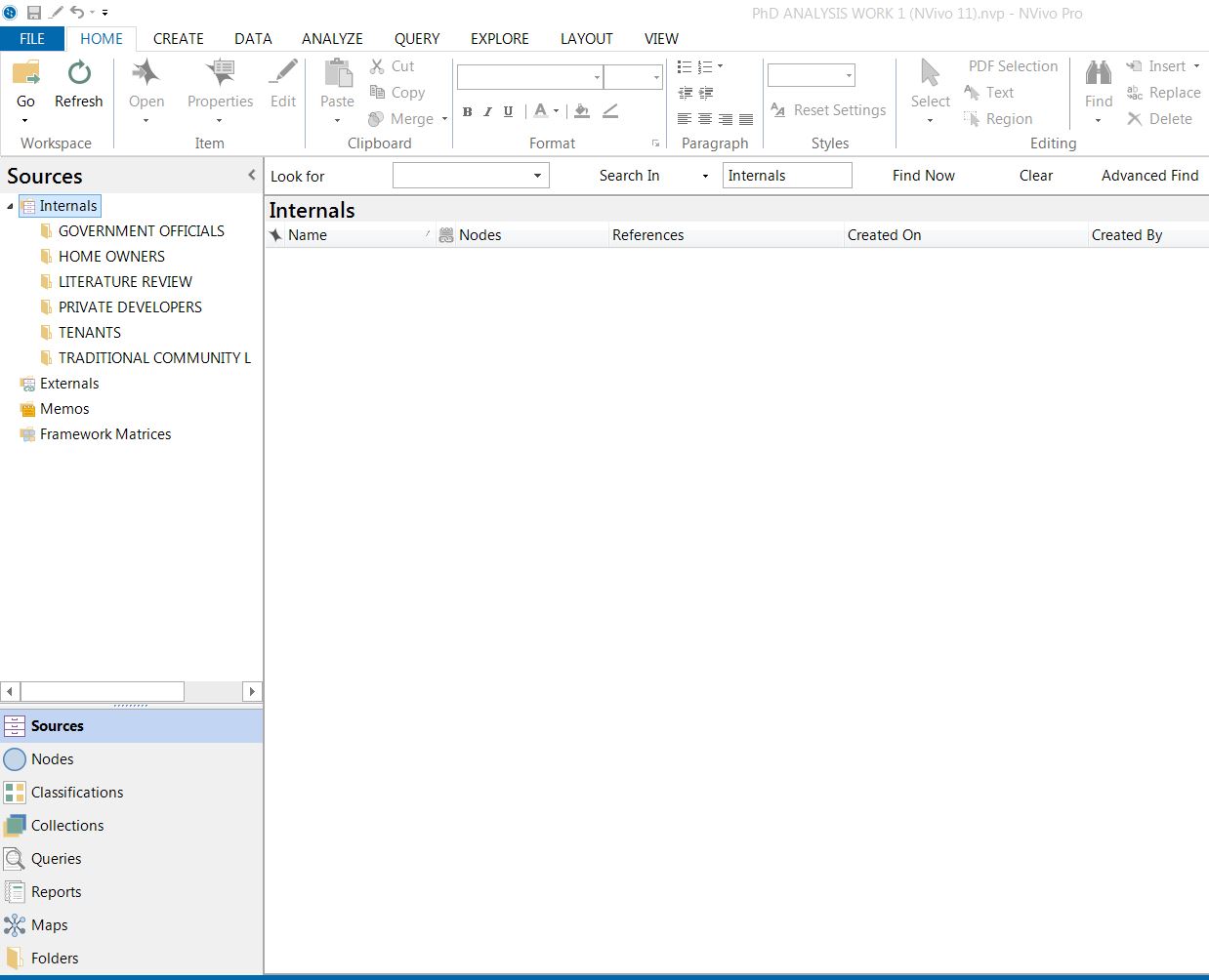 Table 4. 4: Importation of interviewees into Nvivo. Source: Screen shot of Nvivo analysis by Uyi Ezeanah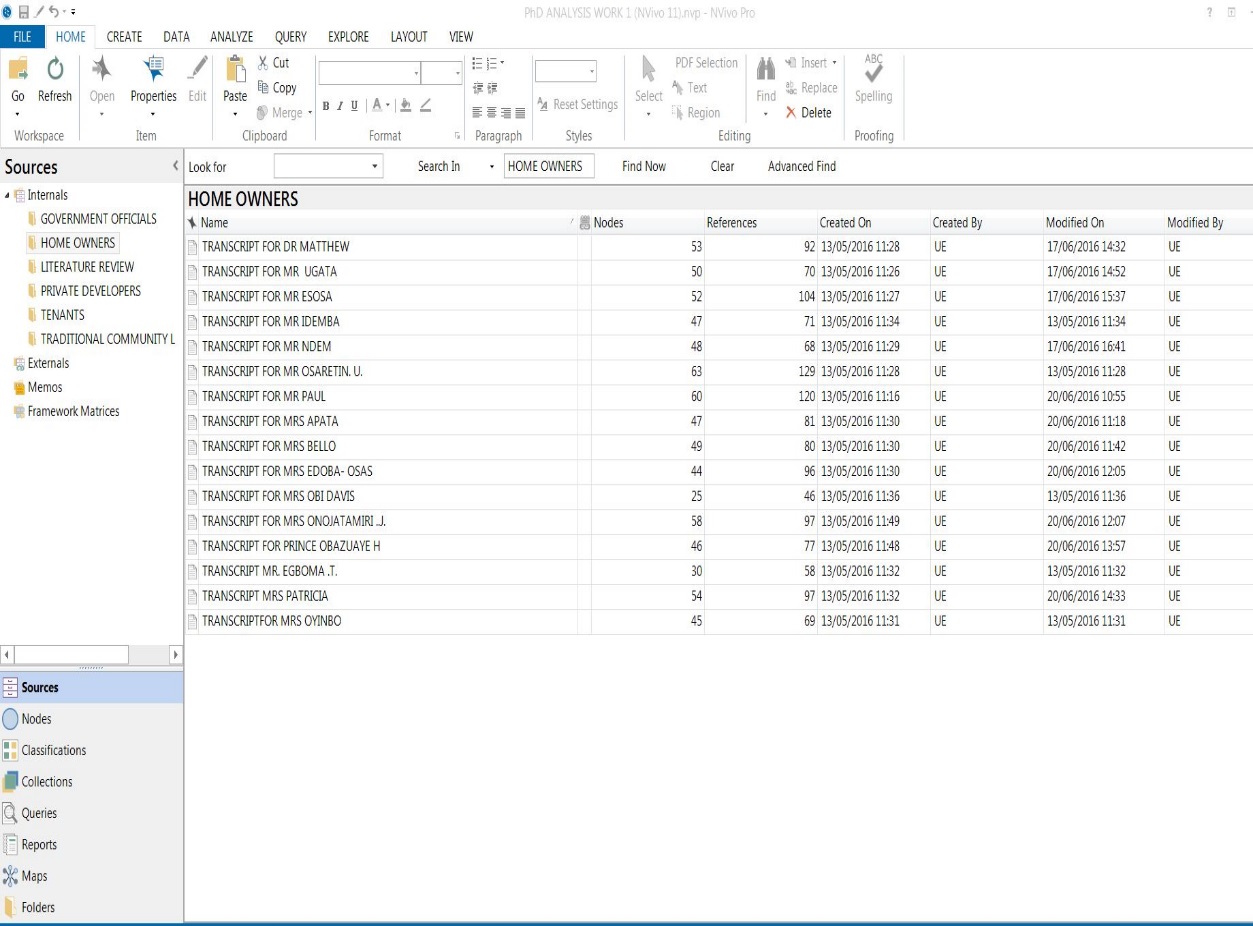 Table 4. 5: Coding of home-owners interview transcript on Nvivo. Source: Screen shot of Nvivo analysis by Uyi Ezeanah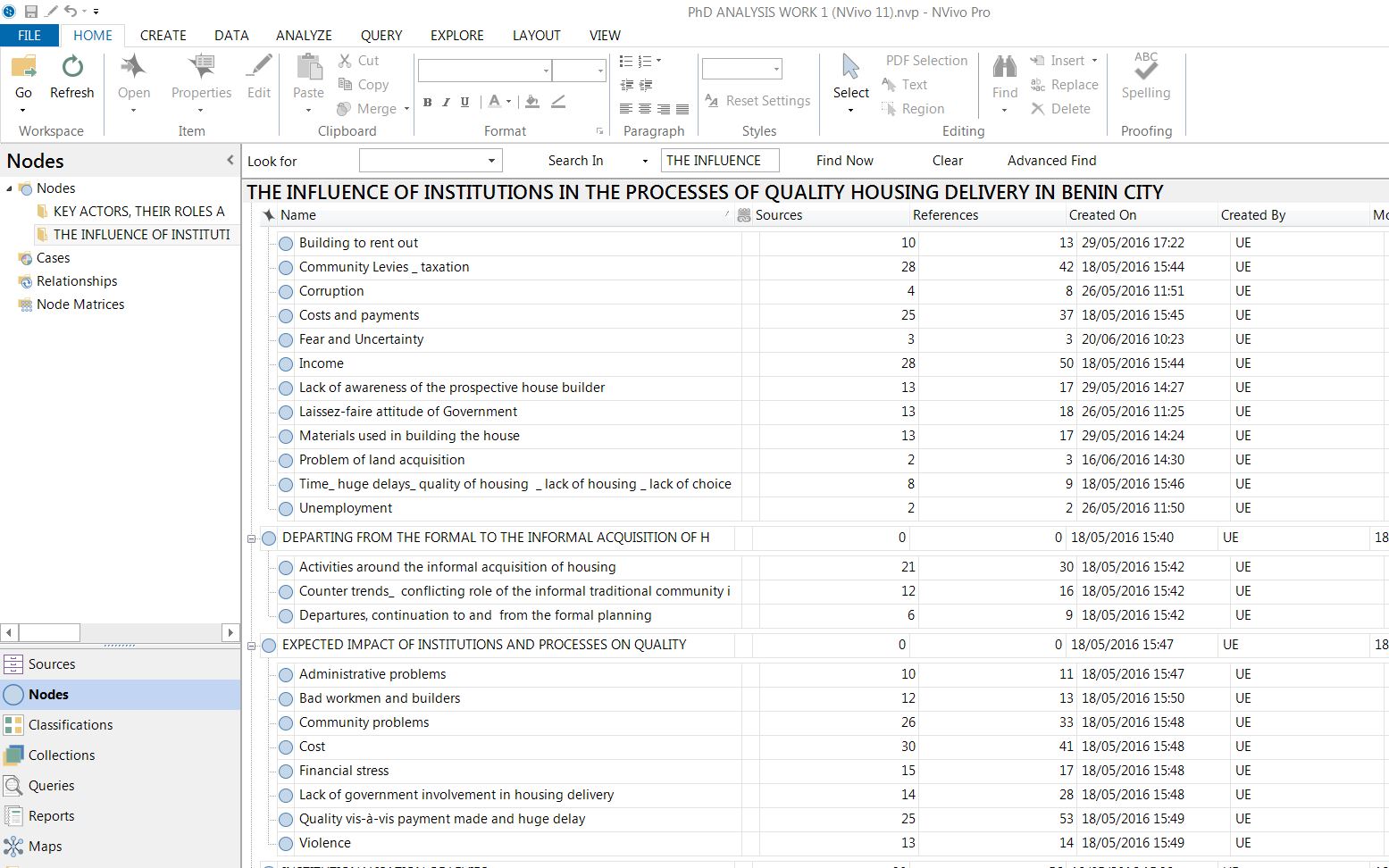 Table 4. 6: Showing both descriptive and analytical codes used for analysis. Source: Screen shot of Nvivo analysis by Uyi Ezeanah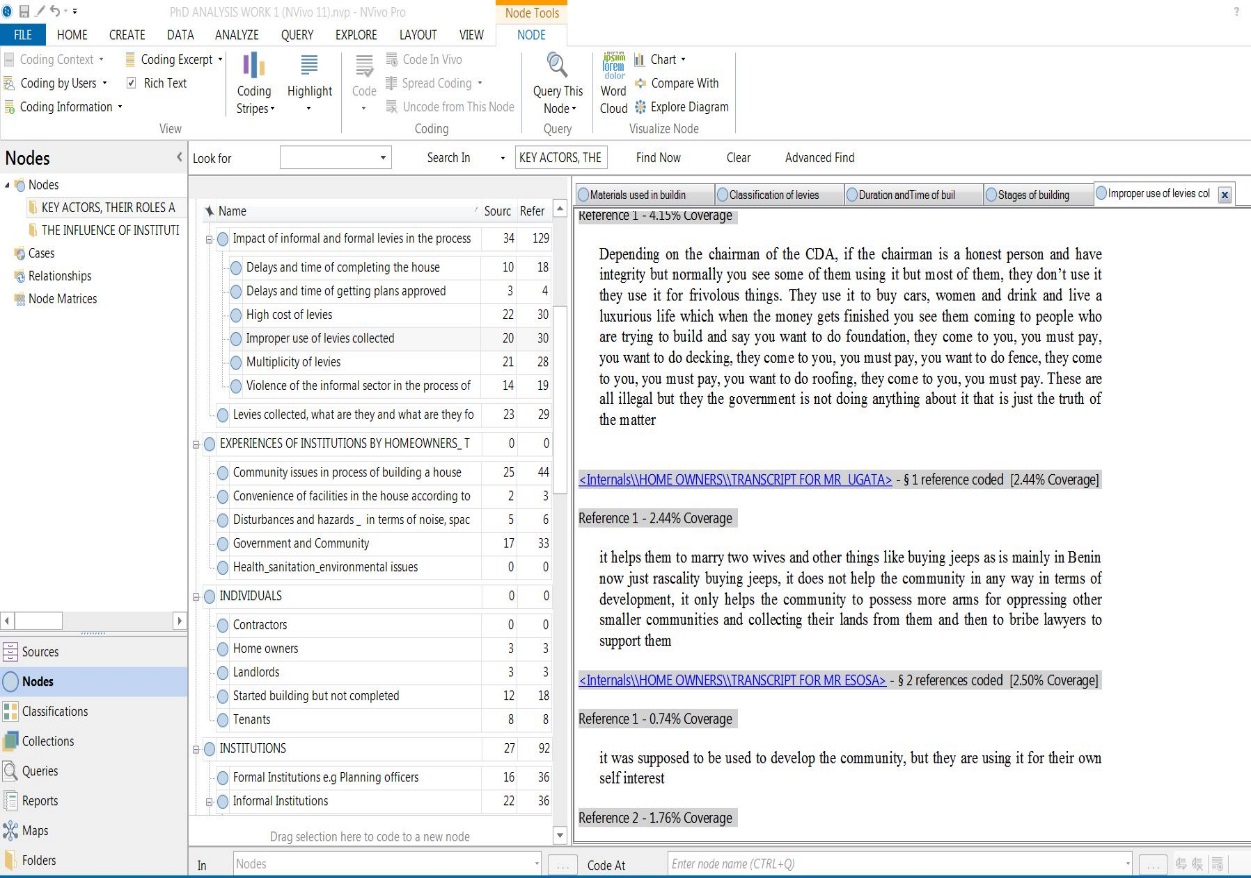 Table 4. 7: Interviewee quotes relating to specific codes and themes used for further analysis. Source: Screen shot of Nvivo analysis by Uyi EzeanahNVivo was chosen due to its availability within the University of Sheffield and the researcher’s knowledge of the software. NVivo has several benefits which include its ability to engage in flexible coding, addition and removal of codes during analysis, ability to store data within the software using a separate file as well as fundamentally managing the analysis by having a software package (Nvivo) in which large sets of data can be processed (Van Hoven 2010). A summary was organized for all the documents collected, vital information on interview notes and data used for coding and analysis was well stored to facilitate easy retrieval. Data collected was stored in several locations such as the university U-drive, my personal laptop, flash drives, external hard drives as supplementary backup and this was done to guard against any form of data loss.  Themes which were advanced from the coding were used for analysis and discussion developed in Chapters 6, 7 and 8. They were also used as crosscutting themes throughout the entire thesis. 4.5	Politics of My Positionality in Relation to My ResearchThe issue of positionality, especially with respect to the investigated and the investigator, becomes very challenging when doing research that is ethically challenging (Scheyvens and Mcleennan, 2014). A consciousness of one’s positioning is regarded as increasingly necessary in the interpretation and production of knowledge with respect to the research and those who are interviewed in the field (Scheyvens et al., 2003; Mohammed 2001; Mullings 1999; and Kobayashi 1994). In the interpretation and production of knowledge, the positionality of the researcher as an ‘insider’ or ‘outsider’ (or something in between) is of fundamental importance. This is significant since the awarnessness of one’s own insider/outsider status shapes how the process of knowledge production and interpretation are approached, while reducing the potential for bias. In terms of engaging with this from the positions of an outsider or insider, I acknowledge that I am an insider within the context of this research. Notwithstanding the fact that I am a researcher reading for a doctoral degree at the University of Sheffield in the United Kingdom, I identify myself as one who is fully engaged in the housebuilding process (engaging with the process of self built housing from the very beginning  to the completion of the house), a native speaker of the bini/ Edo language, the dominant form of language spoken in Benin City and have also been  resident in Benin City for most part of my life ( over 30 years). In addition, I am an urban professional with knowledge about the duties and functions of planners and the planning system. My position as a house-builder also afforded me an indepth understanding of the house building process whilst also shaping my interpretations of the various actors. This is particularly evident in relation to my bitter experiences with the CDAs; this has influenced my perceptions of their actions. I have used the learning process of my PhD to develop a more analytical interpretation of their role in shaping housing quality – even if they still anger me!My positionality as an ‘insider’ provided a very rich contextual insight of the case studies used in this research. This also helped to ensure my ability to access some of these neighbourhoods as one of them. Being a long term resident of Benin City provided me with great insights into the power dynamics at play in the case studies and an understanding of how to gain and navigate access within these neighbourhoods. My ability to speak and understand the dominant language was positive in being considered a ‘son of the soil’ (one of us).  Having been engaged with the house- building process in Benin City provided  me with insights into the possible power dynamics at play in the four case study areas in Benin City.  In this way  I made use of my experiential knowledge of what it takes to build a house in Benin City. I also observed from the experiences of others (i.e. friends and neighbours) some very problematic practices of the CDA ( e.g. being beaten up, seizure of working tools from artisans working for them etc.) which in part shaped some of my analysis in Chapter 7). Likewise my professional role as a researcher  afforded me an indepth understanding of the house building process and an ability to examine the contradictions and underlying causes of such processes.My insider positionality as both a professional and a housebuilder placed me at an advantage in getting relevant insights into how to negotiate and gain access among (most of) the different categories of interviewees. In addition, it provided me with an understanding of how the process of self-building a house is very cumbersome within this context. It also placed me at an advantaged position in relation to gaining understandings of respondents’ experiences, opinions and actions and the ways in which the respondents engaged with the interviews. This helped to establish some degree of trust between me and the respondents as I could fathom when dynamics of partial trust were at play in very limited instances.Similarly, my positionality as an insider helped me in acertaining the relevance of information provided by the interviewees. It also helped me in the process of  fully contextualising and conceptualizing the political tensions that are at play between the formal and informal institutions and proved a useful tool in not only understanding the insights and opinions of the interviewees in relation to house building process but helped me to align with some of the obstacles encountered by the interviewees whilst they were building their houses. Despite these advanatages I choose, in some instances - especially when trying to gain and negotiate access amongst different cateogories of intervieews, to adopt an ‘outsider’ positionality for the reasons discussed below.Cognisant of my role as a researcher, I worked to assume an outsider positionality to provide a platform with which to engage with this research without allowing the agitations which I felt towards CDAs to jeopardise my ability to successfully collect and analyse data. For this reason, I did not reveal to certain interviewees my position as a house builder, particularly the CDAs, as if I had done so, access would have proved impossible. This outsider positionality allowed me to adopt an open perspective to reduce any form of bias, to have a clear mind, and conduct such interviews without pre-conceived ideas in order not to impact negatively on the interviewing process. Having been engaged with the process of house building and the political dynamics at play in the formal and informal institutions, I felt a desire to understand more about why the government of the state is not providing housing for the people, why the CDAs in Benin City are engaged in sales of land and house- building process, and why there are so many numerous and multiple levies. I also wanted to uncover the interactions that exist between the informal and formal systems in the housebuilding process.  Furthermore, it was key to understanding why there is a great deficit of both housing and quality housing in Benin City and what effects repressive violent actions have on their delivery. 4.6	Ethical Considerations for This Research The Research Policy Ethics Note no. 6 of the University of Sheffield asserts that there are three types of vulnerability which are vulnerability to damage of social standing or reputation, vulnerability to physical harm and vulnerability to psychological and emotional distress. Taking these different forms of vulnerability into account through a rigorous ethics application, this study was approved by the University of Sheffield ethical committee. Therefore, in conducting this study, the researcher was already familiar with the do’s and don’ts of conducting fieldwork. In conducting the interviews, the interviewees were reminded about the need for informed consent. Ethical approval involved getting informed consent, anonymity in addition to codes of conduct (Hay, 2010). This was achieved by providing them with an information sheet whilst also informing them that they had the right to withdraw from the interview process if they so desired. Consent forms were handed to them before they were interviewed. Initially some were afraid and unwilling to sign but, having explained their purpose and given reassurances, the interviewees either signed the consent form that they had been given or gave their verbal consent to be interviewed. The issue of anonymity was emphasised to participants as they feared being audio recorded; they were assured of anonymity. Once the purpose of the study was emphasised and it was made clear that pseudonyms would be used, they were happy to be interviewed.Whether or not it is ethical to provide remunerations for interviews has been a focus of much debate (Hammett and Sporton, 2012). As many interviewees were taken away from their houses, and from their livelihood to participate in this study, compensation equivalent to £15 was paid to interviewees to cover their lunch and transportation expenses. Similarly, in view of the recommendations made by the university’s ethics committee I also had to avail myself of the services of a research assistant; he was paid for his time. 4.7	Conclusion This chapter has outlined the qualitative approach used for this study. Field work began by doing a reconnaissance survey of the neighbourhoods to be studied to locate participants who might be involved in this study. This was followed by in depth interviewees with the respondents, and observations were also embarked upon in the form of taking photographs. This encouraged a nuanced understanding of the topic under investigation and field notes complemented data gathered at each phase of the investigation. This chapter has detailed the various stages of the methodology explaining how consistent and valuable data was obtained for the study. The chapter detailed the qualitative methods employed in collecting data from the field. In addition, my positionality as a researcher in this research was emphasised and the ethical dimensions of the study were reflected upon. The next chapter provides a contextual analysis of the case studies.CHAPTER FIVE: BENIN CITY AND THE CASE STUDIES5.1	IntroductionBenin City is one of the thirty-six states in Nigeria and it is the capital of Edo state. The city provides the various locations for the research that was undertaken for this thesis. Chapter 5 starts by detailing the key features of Benin City and the case study areas used in this study. This chapter describes respondents’ levels of income, type of housing as well as the tenancy types to give a comprehension of the socioeconomic class of the people interviewed and why certain classes are predominant in each neighbourhood in Benin City. In so doing it provides a background for analysis of other chapters. 5.2	 The Study Area Edo State is situated in the southern zone of Nigeria also known as the “Heartbeat of the Nation” (Vanguard, 2011). It was created in 1991 and has its capital as Benin City and the state has a total of 18 local government areas.  It is endowed with natural resources such as crude oil, and limestone whilst agriculture accounts for most of its employment. It is the home to various ethnicities including; the Bini, the Esan, the Afemai, and the Owan. For the neighbourhoods used in this study, the main language is Bini. It has a tropical climate and two main seasons; the rainy, and the dry (Odjugo, Enaruvbe, and Isibor, 2015). Figure 5.1 is a map of Edo State indicating the local government areas that make up the City.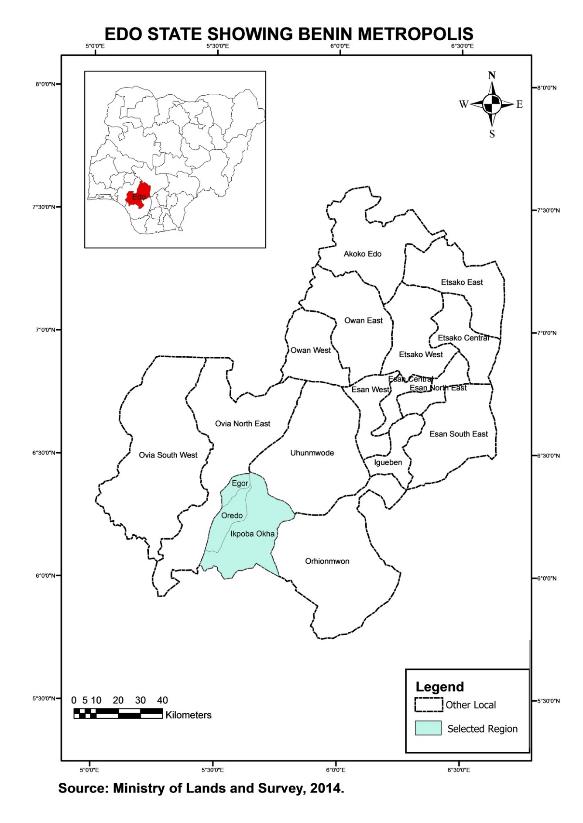 Figure 5. 1: Map of Edo State showing the different case study areas.Benin City is the biggest urban centre in Edo state. The area lies between longitude 6°19'E and 6°13'E and latitude 5°36'N and 5°60'N of the equator (Asikhia and Eghagha, n.d) (Figure 5.1). Owing to its position close to the coast, Benin City has a mild climate, the ocean acts as a temperature modifiable factor and keeps temperatures calm. Benin City has an extensive history dating back to the 12th century, if not before. Within the modern contemporary era, it became the headquarters of the Midwestern region in 1963, after which it experienced a marked increase in urban development (Omuta, 1986, 60). Currently, Benin City is enclosed in Oredo Local Government Area with an aggregate space of 1,225 sq. km. The other local government zones, parts of which make up the city are Ovia North-East and Ovia south-West local government area which have a merged region of 5119 square kilometres and Orhionmwon Uhunmwonde and Local Government Areas with a joined region of 4,385 sq. km, the current size of the planning zone in Benin City is 804 sq. Km (Edo State government, 1996). The growth of Benin has been matched by population increases.  In 1952, the number of residents in Benin was put at 53,753 (Nigeria Census, 1963). In 1963, the population had increased to 100,094 while in 1991, the population of residents living in the city grew to 780,976 and in 2006 to 3,233,366 n (NPC, 2006). The population of Benin City relative to other big cities in Nigeria such as Lokoja in Kogi state, Yola in Adamawa is illustrated in Table 5. 1 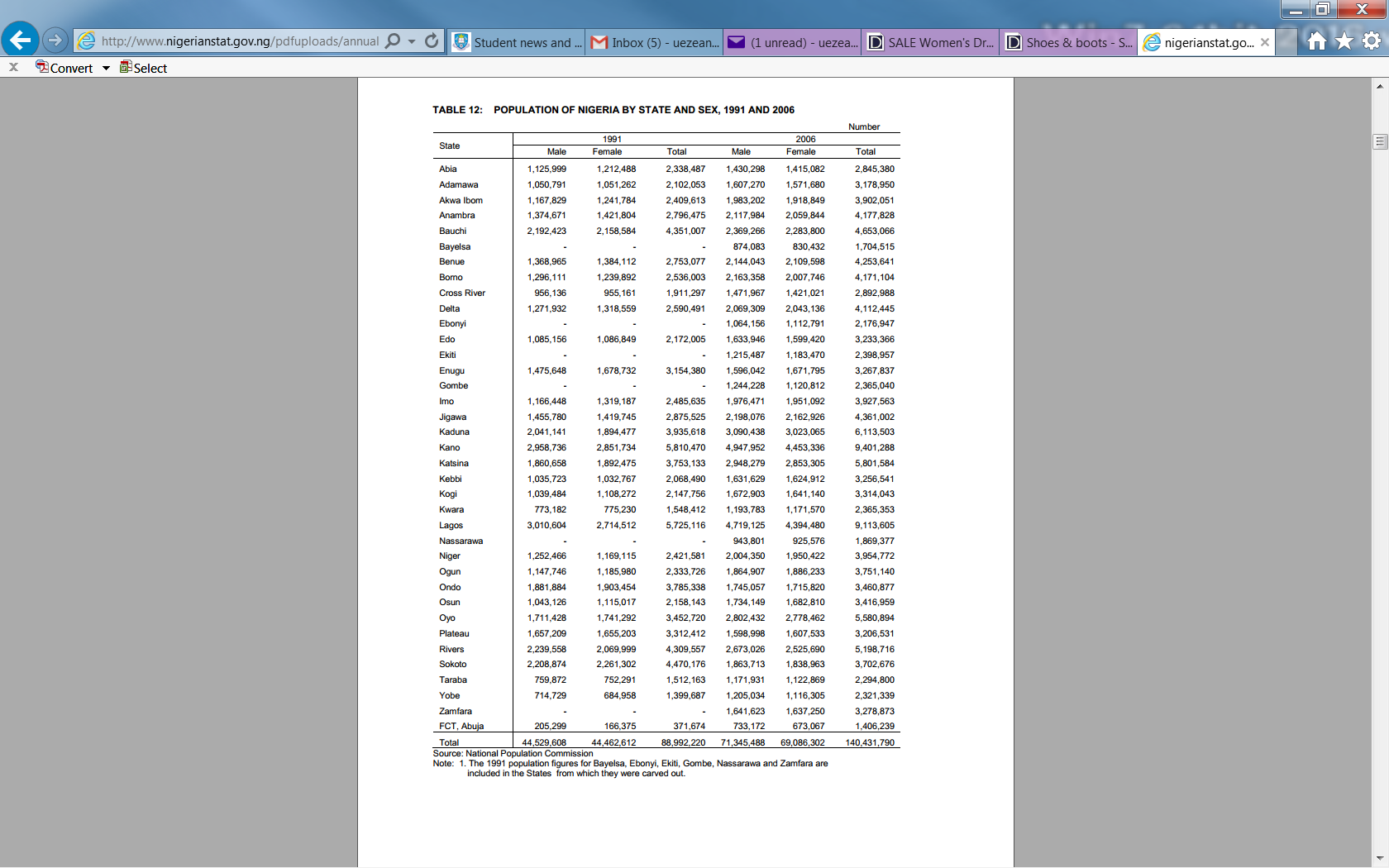 Table 5. 1: Shows population of Nigeria by State and Sex, 1991 and 2006.In terms of the urban economy, the city had a flourishing craft industry consisting of craft licensed by Oba, (then Oba Oguola) dating back to the 12th century (Ozo, 1988). Today, the craft industry has metamorphosed into manufacturing industries on a factory scale. However, small industries predominate the industrial landscape of Benin City. As a state capital, the formal sector workers form a part of the labour force, while informal sector workers form the remaining part; the latter work in commercial activities. The economic activities in the study area are categorized into primary, secondary and tertiary activities. Primary commercial undertakings comprise mostly farming and secondary activities include modern manufacturing activities. Tertiary activities include services such as banking. The economic activities of the city range from transportation, market trade, light manufacturing, brewing, furniture, pharmaceuticals, to metal and bronze works. The city also boosts a growing tourism industry that has continued to see the influx of national and international tourists. This has necessitated the establishment of several hotels of reputable standard most of which are in GRA. The array of economic activities coupled with its strategic location as a nodal town contributes to the rapid growth and development of Benin City (Ezemonye and Emeribe, 2014).5.3	Urban Primacy and Land Use in Benin CityBenin City is the state capital in addition to being the administrative headquarters of Oredo and Egor Local Government Areas. It thus receives government attention at two levels. Likewise, private industrialists motivated by gains situate their trades in the city. The city is therefore the centre of commercial, industrial and public enterprises. The best medical institutions in the state are also located in Benin City (Omuta, 1986). Residential land use dominates all land use activities in Benin City (Onokerheraye and Omuta 1986 and Ogu, 2005). Studies have shown that Benin City exhibits four main residential patterns (Ikhuoria 1984, Ogu, 2005).  As discussed in Chapter 2 these areTraditional core surrounded by migrant ringIntermediate areaPlanned settlements/ Government reservation area; and New developments/ urban fringeTable 5.2 shows the dynamics of growth in many Nigeria cities wherein big family compounds are replaced by several autonomous housing structures over time (Ogu, 2009).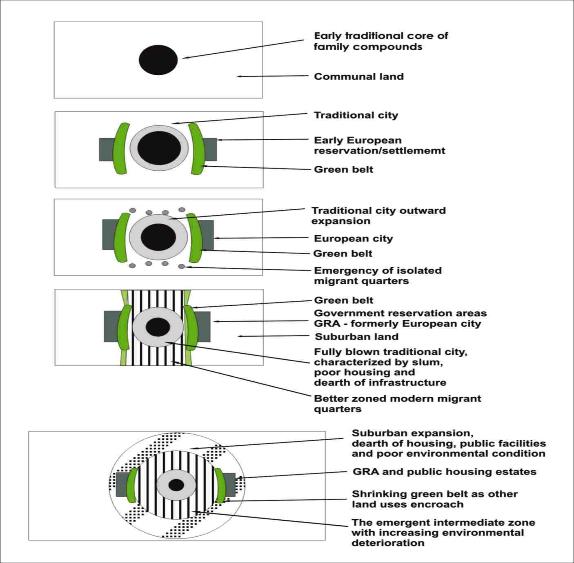 Table 5. 2: Shows the dynamics of growth in many Nigeria cities. Source: Adapted from Ogu (2009)In the traditional core of Benin City are dense populations as well as the highest residential land use densities. (Ogu, 2009) These are concentrations of ancestral home dwellings and most of these are of a low standard housing with respect to the quality of materials used in construction, and the facilities available.  Beyond this core zone is the Benin’s intermediate zone which is characterized by lower residential land use and a lower population density than that in the core area. This is due to its considerable migrant populace and the fact that it is located between the core and the suburban zones (Ogu, 2002). Outlying the intermediate area is the core of medium/low-density residential and commercial development. This zone, which extends some kilometres away from the city centre, has a greater number of modern, standard houses, and reflects some aspects of development control, especially those located in Government Reservation Area (GRA)- these are discussed subsequently. These zones have developed over the years and villages which were initially not developed and isolated have become part of the city. The areas or zones that are made up of low population densities and enjoy average residential land use are the planned settlement areas (Asikhia and Eghagha, n.d).5.4	Scope of the StudyFrom the four distinct residential zones in Benin City, four neighbourhoods have been selected to be used as case studies. These are discussed in Chapter 1. The justification for the four neighbourhoods is presented belowThe slum areas; located around the core of the city focusing on Ibiwe, Street, Lagos Street and Ugbague Street. This is an area dominated by low income earners, high densities, poorly developed and unplanned residential area and is the traditional core surrounded by the migrant ringUselu and Ugbowo axis of Benin City; an area that is characterised by all income groups, but the middle-income group is dominant. Several types of housing can be found in this area and the area is subject to mixed used and possesses a medium population density. It is a developing area with a planned residential area which is regarded as being the intermediate coreGovernment Reservation Area (GRA) an area for the elite. High income, low population density, highly developed and planned medium/low density residential area;Amufi community is located at the periphery of the city, a new and developing area with medium densities and medium income earners. Regarded as the new developments/urban fringeFigure 5. 2: Map of Benin City showing the selected neighbourhoods.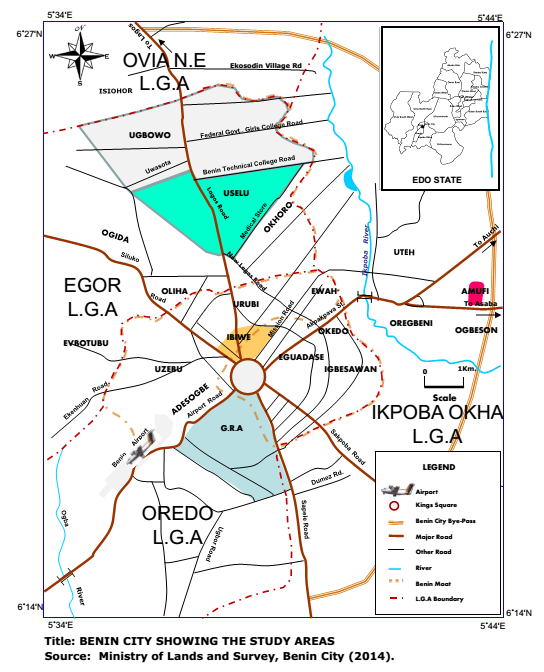 5.5	TenureBefore commencing a detailed discussion of the case studies, it is pertinent to comprehend the nature of tenure which I observed in the four case studies. It is significant to comprehend the structure of tenure as part of wider process of quality housing delivery in Benin City. In this research five main types of tenure are identified and discussed:RenterRenting while building own house Owner (self-built)Owner (purchased)Rent free occupier (identified as those who live in houses given to them to occupy by their brothers, sisters, the church or fathers and do not pay rent for occupying such houses) Out of the 48 respondents interviewed, 23 of them lived in rented buildings while the remainder were houses that they built themselves, inherited from their parents, and a few had been purchased from the government. Although this sample size is not representative of the entire population but from observation made during field work more people live in rented houses. Rental housing is more dominant because of the governments failed attempts to supply housing to the people of Edo state as discussed in Chapter 2 and acknowledged by a government representative; The best of my knowledge, I know Edo State government is doing nothing about housing policies now; Edo State has no housing policy as it is. The governor’s position is that housing is not government business. So, as it is now, I will say government approach to house or in terms of quantity, we are doing nothing. So, if we want to speculate on what we need, we need so much (Mr Bankole government representative). Rental takes many forms. In Ibiwe and its environs, a low-income area, many of the interviewees lived in rented houses, while two of the interviewees had inherited the houses of their fathers. In Uselu and Ugbowo, (two neighbourhoods that have grown to become one) a mixed income area, rental housing also formed the bulk of housing tenure.  The substantial number of individuals who occupy rental houses is more prevalent because most houses in Benin City in recent times are provided informally as was discussed in Chapter 2. Renting while building a house are the respondents who, although living in rented houses, have commenced the building of their own house. These houses they are building are at various stages of construction. These categories of interviewees span across all income groups, and photos of the processes of housing construction are provided in Chapter 7. Owner (self-built) is another form of house ownership in Benin City. Although this form of ownership is prevalent in all the neighbourhoods, it was observed from the research that this type of tenure constitutes the largest group in Amufi neighbourhood. This was also true in the GRA. Owner (Purchased) are interviewees identified as home-owners who did not self-build but purchased their houses from the government in the early 1970s. Two of the interviewees in Uselu and Ugbowo purchased their houses from the government.  These set of interviewees will be categorised for better understanding in the subsequent section. While the rent-free occupiers are interviewees who inherited houses from the parents which they now occupy and live in. for some others they are living in houses given to them either by their parents or brothers to take care of. Having described different tenure types observable in this study, to understand better the different socio-economic level of the interviews, it is necessary to explain more about the other main groups of interviewees – the Community Development Associations (CDAs) – and how they came into operation, to fully conceptualise their role and impact on the house building process in subsequent chapters.5.6	CDA (Community Development Association)Community Development Association (CDA) is a term used by informal traditional committees on land matters in many communities in neighbourhoods in Nigeria generally and in Benin City specifically. After independence in 1960, CDAs were developed by people in various neighbourhoods as a tool for providing and enhancing physical facilities within their separate neighbourhoods (Akinsorotan and Olujide, 2006). CDAs were established as a type of self-help project to improve the provision of different infrastructural facilities such as roads, schools, healthcare facilities, water and electricity supplies. Within such neighbourhoods, CDAs were used as a general growth strategy because of repeated governments’ (military or civilian governments) inability to provide such facilities (Okwakpam, 2010 and Egbe, 2014).Initially CDAs were not specifically linked to housing delivery and, accordingly, the role of a CDA has been defined as:A forum for people to articulate their views, aspirations and community needs. It is primarily aimed at helping people within a local community to identify their social needs, to consider the most effective ways of meeting these and to set about doing so, as far as their available resources permit. Hence it aims at building up and preserving society that pre-supposes and reinforces a common direction of interest and co-operation in order to achieve shared aims (Okwakpam, 2010, 2). Prior to this time (in the early 1990s), the CDAs in Benin City and other parts of the country sought to introduce local participation by attracting external support to assist neighbourhoods in improving infrastructure, education, health, and electricity supplies for the wellbeing of the people. Communities were often asked to liaise with NGOs, World Bank representatives willing to partner with the respective community for its development (Okwakpam, 2010). Such groups were usually assigned the responsibility of pooling together a seed contribution of about 10% of the cost of the desired project while the state government provides their counterpart funds to add up to what the assisting organization is providing, to enable the execution of a given project within a neighbourhood. Examples of such collaborations between CDAs and NGOs/government in states in Nigeria in the past are: The Operation Feed the Nation and Green Revolution programmes (1979 – 1983), the Directorate for Food, Roads and Rural Infrastructure (DFRRI) (1985 – 1993), Poverty Alleviation Programmes (P.A.P), Better Life Programme (B.L.P) (Udu and Onwe, 2016).Community development through the official CDAs has been an integral part of culture and existence of the people in Nigeria, and is still in operation in other parts of Edo state where traditional leadership is not controlled by the Oba of Benin. Official CDAs are registered with the Ministry of Youth and Culture (Personal communication, 2016). Central to understanding the contemporary context in Benin City is that some groups of people in the city have adopted the name CDA for very different purposes as discussed below. 5.6.1	CDA in Benin CityThe name CDA has been adopted by members of the informal traditional system to identify their functions in the sales of land and the development of the community, a goal which the established CDAs in Benin City never really pursued. These ‘new’ CDAs are variously identified by people as the “informal traditional community”, CDAs, or “community people”. These terms are used interchangeably by house builders.  CDAs in the present day are also sometimes identified as “land grabbers”, commonly known in other states as omo-onile or Ajagungbale (land- snatching warriors) (Guardian, 2016) in south western states in Nigeria such as Lagos, Ogun, and Ondo amongst others. Within the unofficial CDAs in Benin City, the members are people whose leaders are usually appointed from amongst the elderly and experienced adult men (referred to as youths). Their responsibilities include land allotment and supervision of same for providing housing and other infrastructures because no development can take place where there is no land; it is an indispensable component of, and form of development and emphasis was not on housing delivery.At present, within the unofficial CDA, there is a youth section and an elders section. CDAs comprise of the traditional head (Enogie) of the area/localities and other people within the neighbourhood comprising the adult male folks. Membership of the CDAs is observably restricted to males; the females are excluded. This may be due to traditional belief restricting the female gender to certain roles, including care of the home. Likewise, memberships of the CDAs are political in nature, political in the sense that their leaders are elected and have definite tenure that is why the youth chairman or secretary or pointers amongst others changes over time. This change in leadership impacts on house builders. The only member that is not elected is the Enogie, because his chieftaincy title runs along hereditary lines. Elected members include a Youth Chairman, an elder, a Secretary, Financial Secretary, and Pointers.In order to understand the traditional link to the CDA, the hierarchical structure of the Benin kingdom is explored. The Oba is the customary custodian of all the land in Benin City before the Land Use Decree of 1978, which later became the Land Use Act. The Land Use Act came into force on the 29th day of March 1978 (Ogu and Fadeyi, 2014), some of the objectives of the act were to ensure that the entire nation could have easy access to land by vesting control of lands in the aforementioned three tiers of government. Furthermore, the Land Use Act unified the systems of land which operated in the northern and southern part (Benin City inclusive) in order to create easier access to land both for public and individual uses. However, the Act failed to deliver on its objectives because it hindered the incessant provision of land for housing construction purposes amongst others (Mabogunje, 2010). Hence, till date the traditional authority in the form of CDAs still exercise authority over land in Benin City.In brief, the traditional authority has the Oba of Benin at the top of the hierarchy: he is the head of the Benin Traditional Council and has the power to confer, create and confirm titles within the Benin kingdom. This revered monarchy is the central point of the Benin kingdom; wherein he is credited all kinds of magical powers, once installed cannot be deposed (Eweka, 1992, 31).  After the Oba, at the district or community level comes the Enigies who form the headship of the traditional hierarchy in the communities, the Enogie, is the head of a very large area which is conferred on him by the Oba. After the Enogie is the Odionwere, in charge of a restricted area; these are the persons who have authority over land in neighbourhoods prior to the Land Use Act. Traditionally, being conferred with chieftaincy titles can be very prestigious, but it is not without its responsibilities.  The Enigies enjoy similar powers in the neighbourhoods to those that the Oba of Benin enjoys in the Kingdom.  So, when there are conflicts or disputes, they report back through the chain from the subjects to the respective street Odionwere till it gets to the office of the Secretary to the Oba of Benin and finally to the Oba (1992). The Table 5.3 shows the organogram of the Bini hierarchical structure and shows the position of the enigies (pl of enogie) and odionweres in relation to the Oba of Benin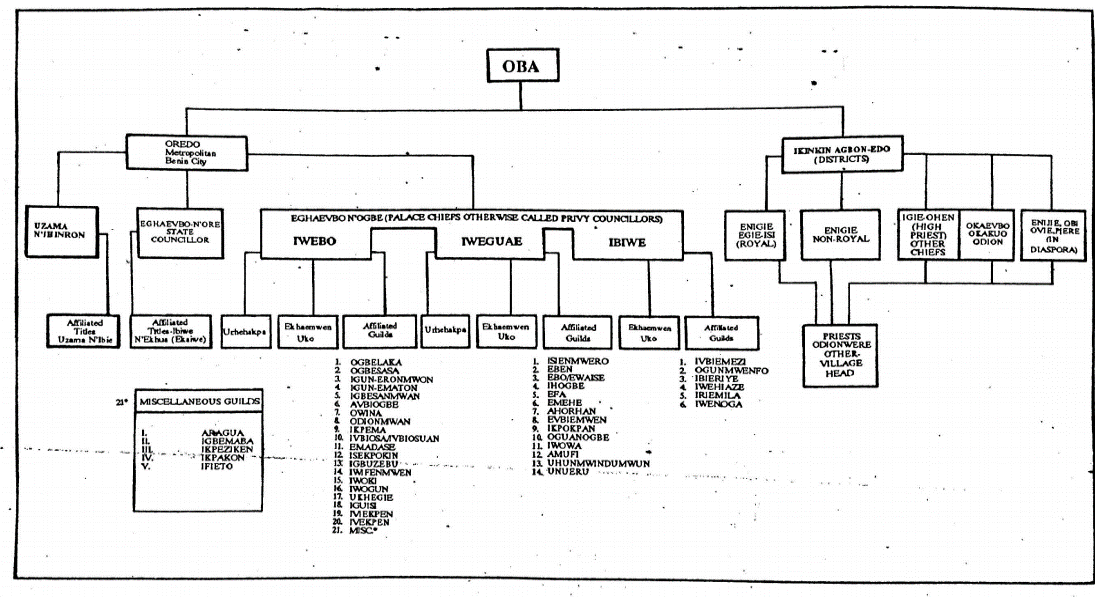 Table 5. 3: The organogram of traditional hierarchy of the Benin kingdom. Source: Adapted from Eweka, (1992)Hence, preceding to the passing of the Land Use Act of 1978, the traditional system involved communities having rights to land; the Oba of Benin was known to give official written approval for any piece of land acquired in his territory. Oba Akenzua II was the last to sign such approvals as written documents that gave credibility to any land transaction. This power of control over land was devolved to the Enigies before the Land Use Decree was passed in 1978 and they were in charge of the lands in the various designated communities as land ownership were controlled by indigenous traditional communities and families prior to this time (Mabogunje, 2010). The community youths were, therefore, required to operate under this order (subject to the Enigies or Odionweres)    Initially these CDAs started in a more socially legitimate way because their initial aims were based on community improvement, but this goal became misplaced as they became more extractive and land focussed over time. This is because of the greed of most of the Chiefs and Enigies who confiscated all the proceeds from land transactions unto themselves and families alone. Since these youths (made up of men in the community) were regularly used as agents to achieve the elder’s goals; and possessing the strength and agility, decided to "overthrow" the elders and subsequently "hijacked" the CDAs. Nevertheless, this practice of high jacking was and remains illegal as there is no law enshrined anywhere in Nigeria that empowers community youths to engage in land transactions. This hijack of the CDA is restricted to the Bini speaking areas of Edo state (Nigerian Observer, 2017) because other areas which are not Bini speaking areas are not under the hierarchical structure of the Oba of Benin and hence do not engage in these practices by the CDAs (personal communication)Overall, although the customary structure is recognized and accepted by the people, it is worth noting that as evidenced in this thesis, the CDAs act independently for their own interest and have no legal status and therefore the collection of fees from house builders is not legal and that the Oba and the enigies do not have power to curtail their acts. That is why the Oba of Benin had to solicit the help of the state government as discussed in Chapter 7 to ban the activities of the CDAs in Benin City which further corroborates the non-alliance of the customary structure with the CDAs. However, reasons why CDAs are able to act unilaterally is because of the much violence the exert on potential home owners during the housing delivery process and because the CDAs are used as for electoral purposes to get votes by the politicians. The use of CDAs by politicians gives the CDAs greater strength and legitimacy, which makes them more powerful locally, consequently, these interactions indirectly empower the CDA to do whatever they like to potential house builders.  So, what most interviewees understand today is as CDA in areas studied during this research are an aberration, a misrepresentation of the term CDA. These youths usurp the authority of the elders, and extort money and land from property developers, through collection of multiple levies. Because the CDAs were later hijacked by the youth as elaborated above, the youth became the dominant member in the different meetings still with the presence of the enigies.  Consequently, the coming together of youths and traditional elders under the name CDA is a sort of ‘hybridity’ - but also evidence of an ‘insurgent’ practice which is however largely negative, and which is further discussed in Chapter 7. The hijacking by the youths resulted in repressive and extortionary behaviour with an important impact on housing, as is discussed in Chapter 7.Though the government has legal powers contained in the Land Use Act, it is weak in the strict implementation of these powers. Hence, the traditional customary system still maintains its control over land. The government, through the Ministry of Lands and Survey, limits itself to the issuance of Certificates of Occupancy (C of O) especially for lands in areas like the GRA or to those who seek for it as a document to support a pursuit, e.g., as collateral for bank loans, etc. The people interviewed for this study in each neighbourhood described above rarely apply for C of Os. This is because of the cost and effort of acquiring such is a very cumbersome process (Udoekanem et al., 2014). Under the 1978 Land Use Act, when the government requires land for a purpose, they have the powers to acquire a required dimension of land from any community or neighbourhood for the common good of all.  Section 1 of the Act specifies that “individuals cannot own freehold interest to land in Nigeria but can be granted a right of occupancy for 99 years’ subject to ground rent to the government. This makes ownership of land insecure and therefore compensations are usually not paid for vacant lands” (Udoekanem et al., 2014, 186). 5.7	Classification of Socio-Economic StatusThis section notes respondents’ levels of income and explains why certain classes are predominant in each neighbourhood in Benin City. According to studies carried out by Chukwuonye et al., (2013), there is no agreement on the categorisation of socio-economic status (SES). Nevertheless, in their study, interviewees were characterised by their stated income into three categories. According to these authors, low income earners are those who received 18,500 Naira (₦) ($119.35) or less per month, which is the minimum remuneration for civil servants in Nigeria; the middle-income class earned ₦85,000 ($548.38) or less per month; and the upper income class received more than ₦85,000 per month, ($548.38).  For this study, this definition and classification of the different socio-economic groups is used to understand the income levels of the interviewees in the case studies. The choice of this definition is because, at the time of writing, the minimum wage has not changed in Nigeria, it remains N18,500 naira. 5.8	Categorising House Types According to Location and the Type of Housing In this section, I first describe and classify the variety of housing types observed in the different case studies. Those interviewed were organised into four main groups according to the location of housing (see Table 5.2). The interviews revealed the diverse house types found in each case study as well as the tenancy types found in each type of house.Table 5. 4: Tenant and home owners and other’ interviewees and my classification of them. Source: From authors fieldwork5.8.1	Uselu and UgbowoThis is a heterogeneous neighbourhood although Uselu and Ugbowo are two neighbourhoods, they have merged into each other due to the growth and expansions of both neighbourhoods. It comprises people with diverse cultural and religious affinities.   Uselu and Ugbowo neighbourhoods are in Egor and Ovia North East Local Government Area of Edo State, Nigeria, which is one of the local government areas that make up Benin City. This neighbourhood is exclusively a residential area though it does also possess the Ediaken market which is the commercial hub serving the two neighbourhoods. Figure 5.3 and 5.4 shows the map of sections of Ugbowo and Uselu neighbourhoods respectively. This settlement is in the intermediate part of the city.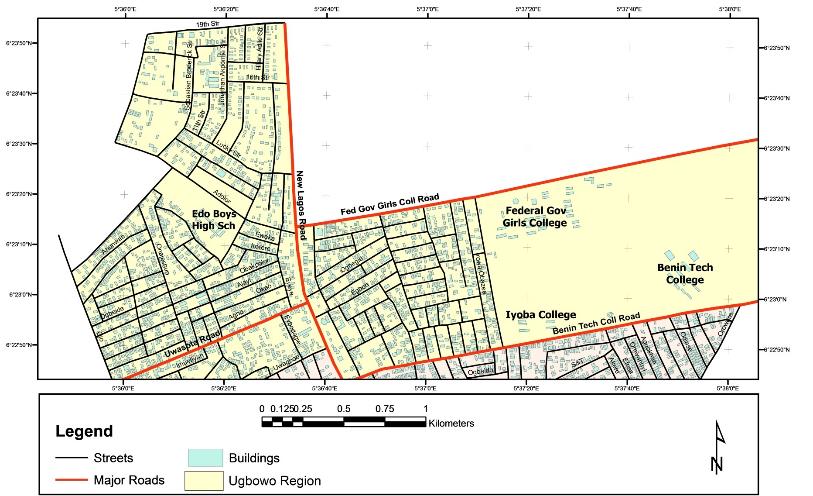 Figure 5. 3: : Map showing sections of areas in Ugbowo neighbourhood. Source: Google Earth, 2015 Figure 5. 4: Map Showing Sections of Areas in Uselu neighbourhood. Source Google Earth, (2015) 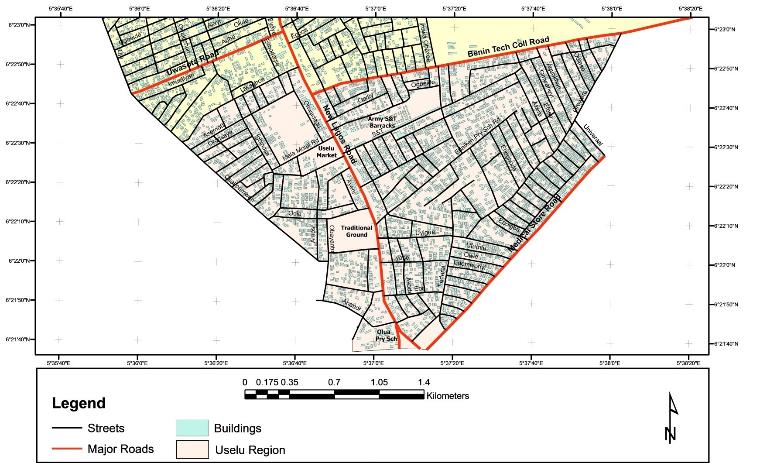 During this study Uselu and Ugbowo neighbourhood is identified as a neighbourhood predominantly associated with middle income earners. However, this neighbourhood also has a mix of the different socio-economic levels, containing low, middle and high-income earners, and in this respect, it is different from the other areas. However, a higher proportion of low-income earners are in the Uselu axis of the neighbourhood while in the Ugbowo axis there are more middle-income earners. Reasons for this include the fact that the Ugbowo axis is occupied by those engaged in formal employment because of the siting of The University of Benin, The College of Education Ekiadolor, The University of Benin Teaching Hospital, Egor administrative headquarters and other ancillary services. Those involved in informal occupations are typically engaged in livelihood activities such as agriculture, trading, carpentry, motor mechanics, and plumbing. This neighbourhood is also characterised by a mix of several types of housing which range from the traditional courtyard house, to the FMIFY house as discussed in Chapter 2. There are also a few duplexes that can be found within the Ugbowo axis of this neighbourhood, and there are also flats. Another noticeable feature of this neighbourhood is that some of the houses are used for mixed services. The box below shows the profile of an interviewee who is renting and lives in a FMIFY house while the figures below show images of the different house types in this neighbourhood.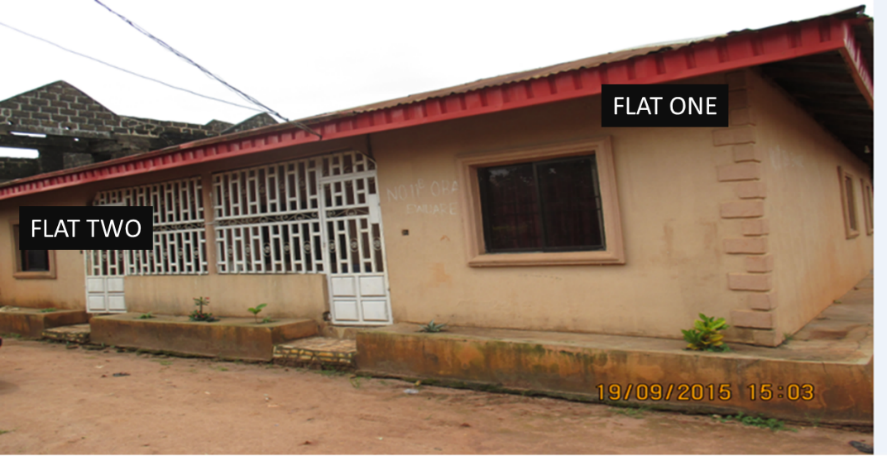 Figure 5. 5: A Twin flat in Uselu and Ugbowo. Source: Photograph by Uyi Ezeanah (2015) 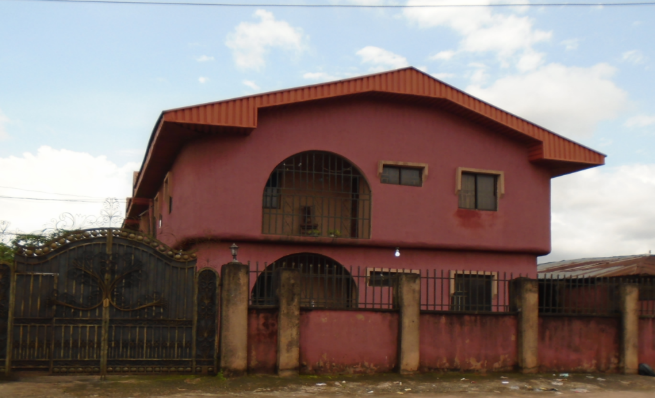 Figure 5. 6: A multi-storey house of four flats in Uselu and Ugbowo. Source: Photograph by Uyi Ezeanah (2015).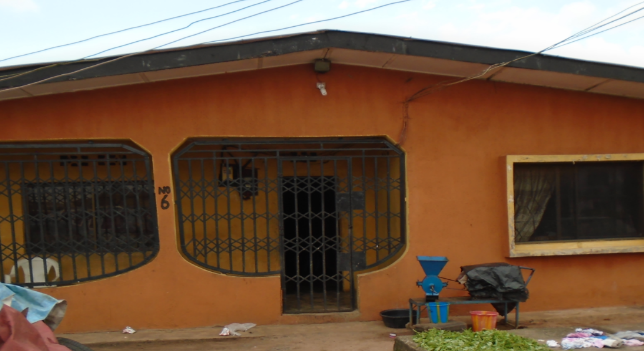 Figure 5.7: A FMIFY type of house in Uselu and Ugbowo. Source: Photograph by Uyi Ezeanah (2015) 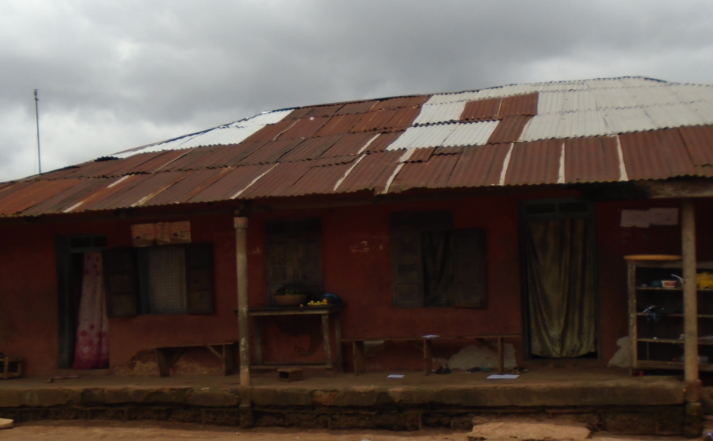 Figure 5. 8: A courtyard type of house in Uselu and Ugbowo. Source: Photograph by Uyi Ezeanah (2015) 5.8.2	Government Reservation Area (GRA)The establishment of the GRA dates from 1916, when Sir Frederick Lugard, Governor-General of the newly formed colony of Nigeria, instructed that a new road and housing estate should be constructed in Benin City by the British. As discussed in Chapter 2, with the passage of time this area became the abode of the rich politicians and senior officers in the administrative sector after Nigeria gained her independence in 1960. Today it is still dominated by the elite class (Aribigbola, 2000).Although most of the population of the GRA are high-income earners, the presence of middle-income earners in some spots as well as low income earners is observable. The low-income earners are those who reside locally because of their employment as “in-house” gatemen, cooks, house helps or drivers. The profile 1b below is of Mrs Edoba-Osas a home owner in GRA while Figure 5.9 below is a map of some sections of GRA used for this study. 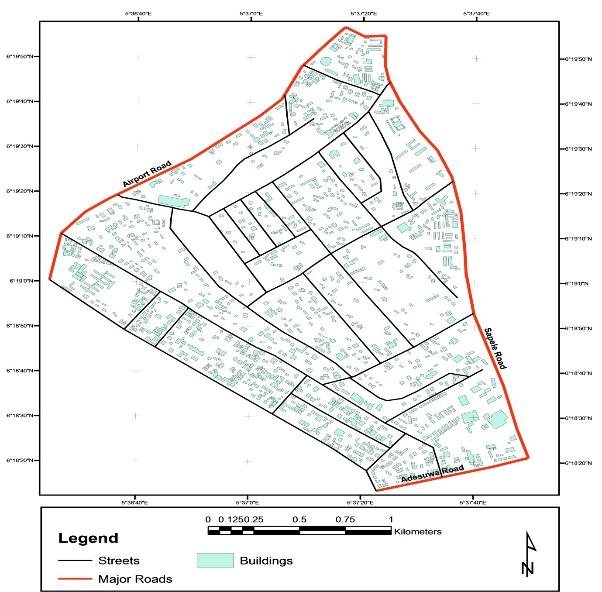 Figure 5. 9: Map Showing Sections of areas in GRA. Source: Google Earth, (2015).In this neighbourhood, the dominant house types were flats or semi-detached flats which are built by the home owners themselves or by landlords. There are also bungalows. The middle-income earners also reside in some parts of the GRA where the houses are not too expensive to rent. This is the reason for the predominant house type being a duplex house.  The type of bungalows built in GRA are very aesthetically pleasing and are massive in nature when compared to the type of houses produced in other neighbourhoods. Houses in this neighbourhood are of quality by most residents as confirmed in the interviews conducted for this thesis. The perception of many of the interviewees about the issue of quality housing is further explored in Chapter 6. This area has a low density of population and the area is for the elite with some middle-income earners. This is reflected in the kind of quality houses built in this neighbourhood and these are analysed and discussed further in Chapter 6. The Figures below show a bungalow, a duplex, and a multi-storey house in GRA in Benin City.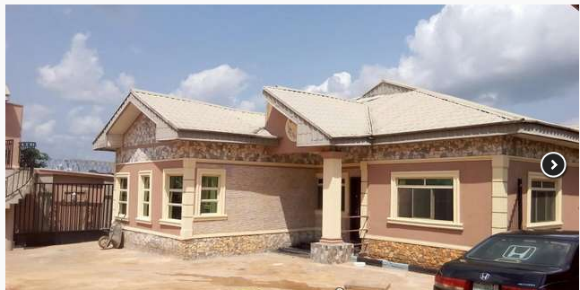 Figure 5. 10: A bungalow house type in GRA. Source : http://homes.mitula.com.ng/offer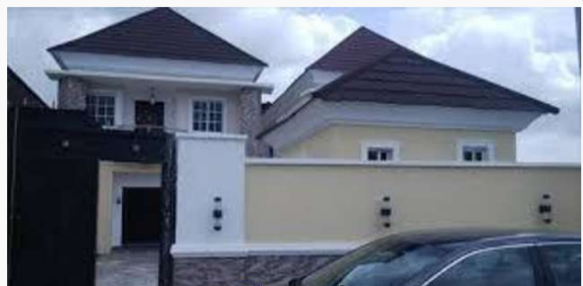 Figure 5. 11: A duplex house in GRA. Source http://homes.mitula.com.ng/offer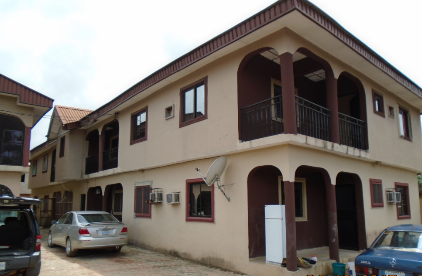 Figure 5. 12: Shows a duplex house and a 4-flat multi-storey building in GRA. Source: Photograph by Uyi Ezeanah (2015).5.8.3	Ibiwe and its EnvironsThis neighbourhood is in the Oredo local government area of Benin. As described in Chapter 2, it is situated within the central part of the city.  A major feature of this neighbourhood apart from its being a residential settlement, is the fact that it is also a hub for various commercial activities within the city. This is because many of the buildings within this case study are used for both residential and commercial purposes. In the study carried out by Abotutu, (2014) Ibiwe and its environs were characterised as a slum, this were not originally slum areas. However, because much of the housing was built in the pre-colonial era and during the initial years of the colonial government in Nigeria, such housing has deteriorated over time. Today, many of the buildings have been compromised and become unfit for human habitation. Figure 5.13 is a map of Ibiwe and its environs. 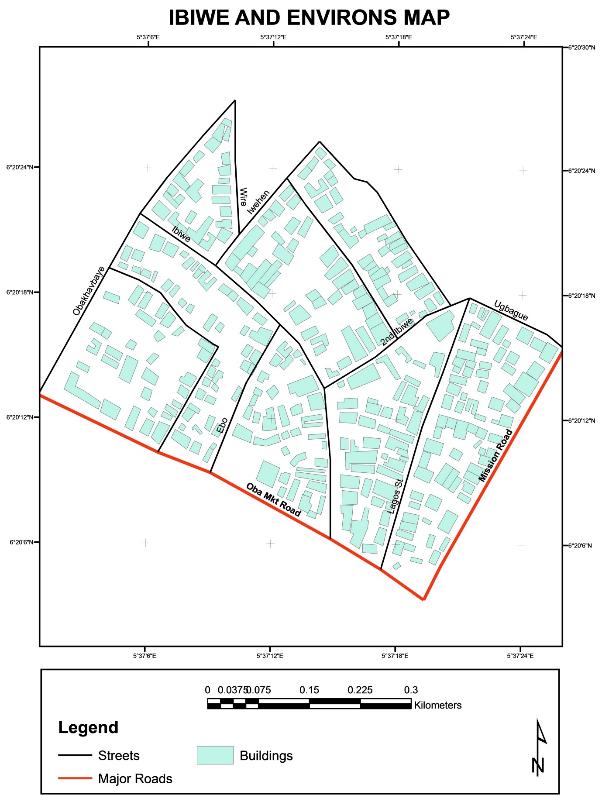 Figure 5. 13: Map Showing Ibiwe and its environs. Source: Google Earth, 2015. This case study area is categorised by the different house types that are located within the neighbourhood. The courtyard house is one of the types of houses found in this location. In times past as observed by Dark (1973) the courtyard house was known as a traditional multi-family compound house, with rooms arranged around in a rectangular form facing the rectangle. Rooms ranged from between 6 and 15 rooms. This house type can either be a single storey building or a multi-storey building. One of the interviewees in this area is a tenant who lives in a FMIFY house. Profile 1c details an interviewee who lives in a FMIFY house and whilst profile 1d details a home-owner who lives in a flat.Four of the eight interviewees who lived within Ibiwe and its environs identified as tenants and live in the FMIFY house while two others were homeowners and live in flats. The number of rooms in these buildings ranges from 10 to 40. The rooms in some cases may double up both as a bedroom and as sitting room. In other instances, they double up as a kitchen in which meals are prepared. They may also be occupied by several families, (Ighodaro, interviewee, 2015, Okeyinka, 2015). This house type has been discussed in Chapter 2. However, in recent times in this neighbourhood there has been an incremental face-lift on a limited number of houses. Here people buy old houses and knock them down and rebuild them as flats and bungalows, but such houses are very minimal in this neighbourhood. Some have even been rebuilt as shopping malls. This is because this area is located within the core of the city it is characterised by very high densities and low-income earners. FMIFY house is the predominant house type in Benin City but since the early 2000s, the dominance of the FMIFY house is gradually fading out. However, some people still build this type of house. Those who continue to build this style of house are predominantly those individuals who do not have the financial power to build flats or bungalows. In Benin City in general there has been a marked deviation from FMIFY house in preference to the flat/ bungalow type of house. Where FMIFY houses are constructed people have tried to adapt the traditional design by ensuring that housing facilities like toilets, bathrooms and a kitchen are located within the house. This point is illustrated by an interviewee below;They produce more of these flats maybe 2 bedrooms, 3 bedrooms because that is what they think they will make more money from, nobody wants to go into duplex all these high-quality houses. FMIFY is fading of gradually. Is fading off because in those days the poor man will just one to take one room and have the common toilet, but these days is comfort, there is the self-contained of one room, toilet, and kitchen all inclusive, for comfort and convenience everybody wants to go for that (Mrs Bello).A third housing type found in this neighbourhood is the flat and bungalow. They are minimal in number in this neighbourhood. Such flats can be in the form of multi-storey or single flats or twin flats. Flats are not usually common place in this neighbourhood because of its location at the core of the city. Similarly, the type of tenancy prevalent in this case study area is rental. Figure 5.14 shows some FMIFY houses whilst Figure 5.15 shows the picture of courtyard house used for residential and commercial purpose in Ibiwe and its environs.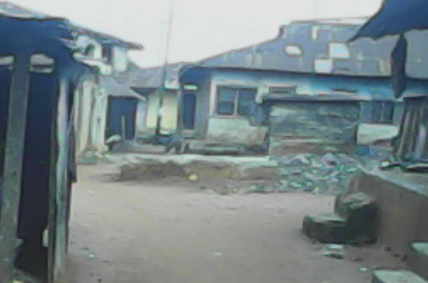 Figure 5. 14: Different Face-Me-I -face you houses in Ibiwe and its environs. Source: Photograph by Uyi Ezeanah (2015).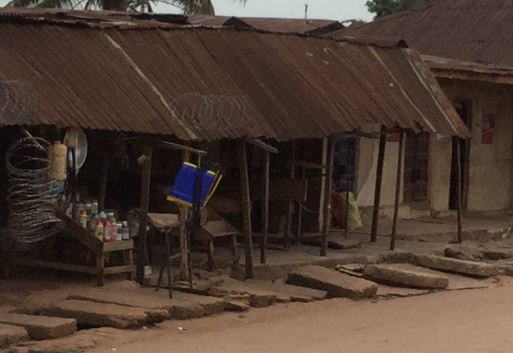 Figure 5. 15: A courtyard type of houses used for residential and commercial purpose in Ibiwe and its environs. Source: Photograph by Uyi Ezeanah (2015)5.8.4	Amufi CommunityAmufi is in the Ikpoba-Okha local government area of Benin City. As identified in Figure 5.3 it is one of the local government areas that make up Benin City. Like the other neighbourhoods, this is a heterogeneous community of people from diverse cultural and religious backgrounds and it is located on the periphery of the city. The significance of this location (which is represented as green belt in Table 5.2) is that the land here used to be vacant land overgrown with forest vegetation. However, it is now experiencing growth in terms of population (although it is still sparsely populated). These vacant lands have been sold to potential house builders to develop and build their houses on. Some of the land in this community was sold under the site and service scheme to different establishments within the state, who later sold out to their employees under the scheme as discussed in Chapter 2. Figure 5.16 is a map of Amufi community.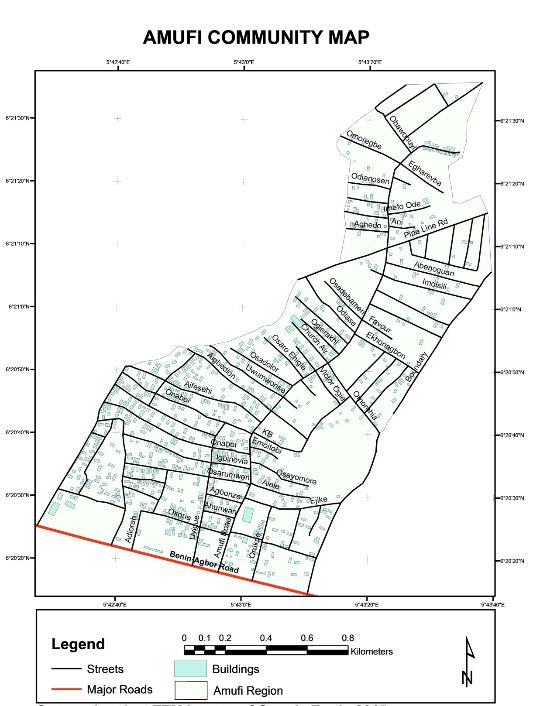 Figure 5.16: Map Showing Amufi Community. Source: Google Earth, 2015.Within the Amufi community, the dominant house types observed are the flat or semi-detached type of house along with bungalows. Similar findings were noted in studies carried out by Ibem (2012) where 54% of the respondents lived in bungalows. This showed the housing preference of urban residents in the study area. Reasons adduced include the fact that Amufi is a new development area. Civil servants form the bulk of the population here because some of the lands bought here were bought as site and service schemes by different establishment within the state, hence the dominance of civil servants. Consequently, it is characterised by middle income earners and some low-income earners whose livelihoods support the civil servants, as reported by the interviewees. The poor who live in this neighbourhood range from drivers, or gatemen who work in some of these establishments to those involved in petty trades, carpentry, bricklaying, painting, welders, security men, house-helps, as well as those who originally lived there before the commencement of housing development in the neighbourhood. This accounts for the different house types in the neighbourhood. As one interviewee commented Well, the types of houses produced by developers within the city varies over time, it has varied. At a time, it was this roomy type of structures that was prevailing what we call FMIFY but with time it came to this flat system. The predominant flat system then was 3 bedrooms, now is em… okay after the 3-bedroom flat system that is bungalow, the twin 3 bedrooms, it got to a point the prevailing was a 4-flat system, two flats down two flats up of 3 bedrooms and so it varies, and again it depends on how buoyant you are, and your mind set to now say this is what I want (Mr Oghosa).The term ‘buoyant’ here refers to how rich the person in question is. Although income levels vary in the area, the FMIFY of housing is not a common feature in this neighbourhood. One interviewee had built a mix of building in his compound. There I found a 3-bed flat in which he was residing with his family, then a FMIFY house, and a 1-bed house. All three dwellings had inclusive facilities. In this area, more of the residents were owner occupiers or landlords who build houses to live in or to rent out. The area is of average population density as it is a developing neighbourhood. Figures 5.17, 5.18, 5.19 and 5.20 are pictures of various housing type found in this neighbourhood while figure 5.21 shows a contemporary floor plan of a FMIFY house type.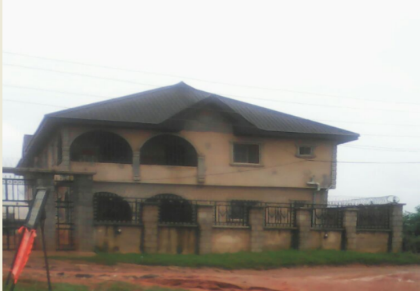 Figure 5. 17: A multi-storey building of 4 flats in Amufi. Source: Photograph by Uyi Ezeanah (2015)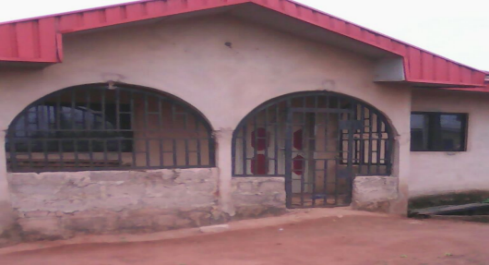 Figure 5. 18: A 3-bedroom bungalow/flat in Amufi. Source: Photograph by Uyi Ezeanah (2015)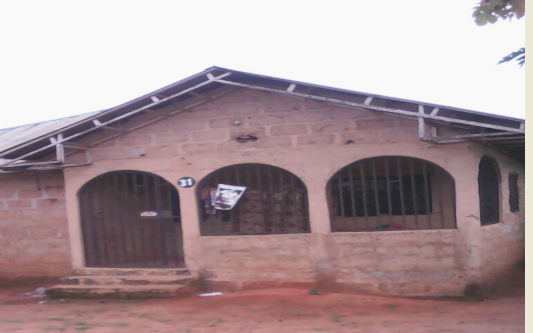 Figure 5. 19: A FMIFY house in Amufi. Source: Photograph by Uyi Ezeanah (2015)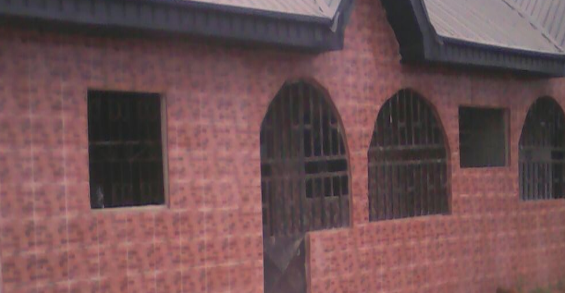 Figure 5. 20: A twin 3 bed flat in Amufi. Source: Photograph by Uyi Ezeanah (2015)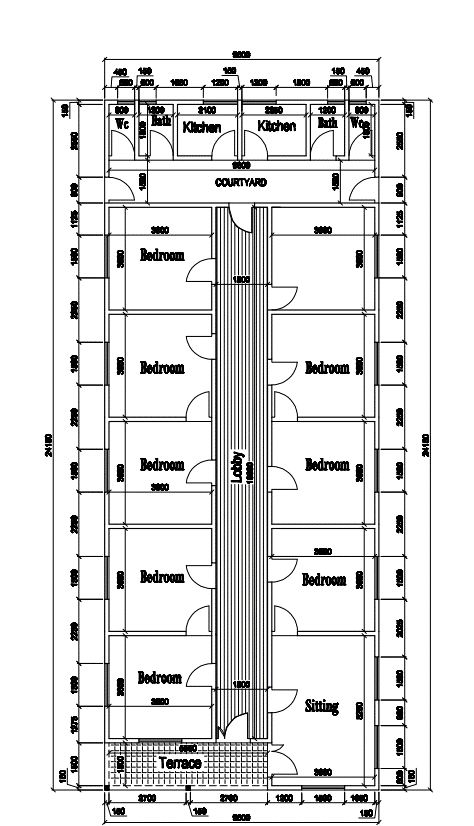 Figure 5. 21: Floor plan of a contemporary Face-me-I-face you type of house. Source: Uyi Ezeanah, fieldwork (2015).From basic observation of the area it is apparent that flats and bungalows are the dominant form of housing. Reasons for the dominance of this type of housing have been discussed within this chapter. Most of the residents here are home owners who were involved in the delivery of their houses from start to finish. 5.9	ConclusionThe discussion of the neighbourhoods in relation to their varied characteristics, taking into consideration the forms of tenure as well as income level of the interviewees in each area, illustrates the variation in features of the specific case study neighbourhoods selected in Benin City. These areas are occupied by differing combinations of people classed as high, low or middle-income earners who tend to be accommodated either by self-building or by renting or through acquiring property inheritance or in a rent-free manner from relatives. These individuals and the types of houses provide a basis for the analysis developed in subsequent chapters. CHAPTER SIX:  PEOPLE’S PERCEPTION AND EXPERIENCES OF QUALITY HOUSING6.1	IntroductionStudies by various authors as identified in Chapter 3 claim that the definition of quality housing is multifaceted (Ebong, 1983; Hammer, et al., 2000; Okewole and Aribigbola, 2006; Olayiwole, et al., 2006 and Jiboye, 2004 cited Amao, 2012). These authors define quality housing as encompassing features such as the physical state of the house and all additional amenities within the house and services that that makes for favourable and satisfactory living. Hence, ‘quality housing’ should satisfy the ensuing characteristics of aesthetics, sanitation, and drainage, age of building, waste and sewage disposal within the residence, ease of movement, as well as the provision of housing infrastructure. Definitions of quality however varied between authors, emphasising different features of housing as key and revealing different values associated with ideas of quality. For this research, as detailed in Chapter 3, quality housing is defined as a house that encompasses the provision of independent facilities within the home such as toilet, bathroom and kitchen and a house that has access to adequate infrastructure such as electricity, water and good transport system. This chapter uses the definition of quality housing that was outlined in Chapter 3 to explore how different stakeholders perceive and make sense of quality housing.Section 6.1 analyses the definition of quality housing from the perspectives of the different stake-holders in the provision of quality housing, drawing on the definitions of tenants, homeowners, government officials and traditional community leaders (CDAs) in all the case studies used in Benin City. This chapter addresses the first of my research questions. What does quality housing mean to residents and people’s experiences of housing quality in Benin City. This will be achieved through the analysis of data generated from the semi-structured interviews completed during the fieldwork. The analysis focuses on the interview data discussed in Chapter 4Section 6.2 draws on respondent’s definition of quality housing to understand how the availability of independent internal facilities within the house impacts on residents’ lived experiences. Furthermore, it explores the satisfaction derived from independent facilities within the home and how they impact on the lived experiences of the respondents. Section 6.3 draws on Nubi, (2002) and Morinkayo et al., (2014) definitions of infrastructure and quality housing, and explores the availability of facilities based on access to infrastructure. This is explored to comprehend the significance and level of satisfaction derived from access to such infrastructure and its impact on the respondents’ general lived experiences. Section 6.4 explores the quality of housing in the different neighbourhoods in Benin City Section 6.5 key arguments are summarised in this section6.2	Key Stakeholder’s Definition of Housing Quality in Benin CityInterviewees’ responses to the concept of ‘quality housing’ are multifaceted and included: Basic amenities + others (space and security)Materials used in constructing the houseAesthetics Building codes/standardsSelf-builtHousing comfortAn understanding of how various key stakeholders in Benin City perceive quality housing cannot be understood without explaining why people define housing quality in varied ways. In Ibiwe and its environs, many interviewees were either home owners, tenants or rent-free occupiers. They defined quality housing in terms of availability of basic amenities, spaciousness, beauty, quality of material used/ being well-built and secured.  Many stated that a quality house should have all the listed parameters as well as basic facilities such as a kitchen, toilet/bathroom, electricity, and water. Some of the interviewees stated that a quality house must have all the basic amenities and that these amenities should be functional. This is evidenced:Quality housing means houses that are of standard and have all the facilities (Bamidele, tenant, interviewee).Residents in Uselu and Ugbowo, Amufi and GRA stated that quality housing needing to have, in addition to all the basic facilities hitherto noted, the following characteristic; it should be spacious, beautiful, built with quality material used for construction and be secure. A house that has satisfied these features represents quality:A quality house should be a house that contains all the basic facilities that will make life more comfortable for the dwellers, good toilet facilities, good drainage system, adequate water supply, should be spacious, should be in a neat environment, what else, should be spacious the accommodation should be equivalent to the population, not having 6 people living in one room. (Mrs John free rent occupier, Uselu and Ugbowo)Despite the income differentials between the case study areas, the issue of aesthetics cut across all cases. During the interviews, nine of the interviewees defined it in terms of aesthetics. As two of the interviewees noted: A quality house means a beautiful house (Jordan, Uselu and Ugbowo interviewee).A quality house should be to taste such that it would be captivating, attractive and welcoming (Mrs Patricia, Amufi).Furthermore, materials used in building the house were another criterion used by respondents for defining a quality house in all the case studies. The foundation of a quality house should be well designed and quality materials should be used. In addition, it should be well designed to meet structural standards and should be built with approved standard building materials so that when there are rainstorms and heavy floods, the house will not be readily damaged. This concern is a function of the climatic conditions prevalent in Benin City (intense rainfall) and is a concern heightened by the prevailing lack of drainage and limited land use control (Atedhor, Odjugo and Uriri, 2011; Adebayo, and Jegede, 2010). This is illustrated below:Another attribute of quality house is that during erosion or when it rains a quality house will be able to stand the test of time. People who live in quality house will be more psychologically and emotionally more balanced in the sense that it is conducive, people can sleep well and feel more relaxed and the children can have a good place to play round and do better unlike when the place is not a quality house (Idemba, interviewee, Amufi).In addition to these points some respondents in Amufi and Uselu and Ugbowo, argued that the materials used to build a house must achieve a desired level of strength, functionality, and structural appearance. These attributes, according to them, would ensure that the house is structurally sound, and that quality is not compromised.  Thus:A quality house is a house that is built with good materials then! …When the quantity of cement is smaller or less than the quantity of sand, at the end of the day you don’t build a quality house. A quality house is a house that quality materials are used for building, you don’t economise materials when you are building a quality house, when they say a bag of cement will give you so, so and so blocks then you now increase the number of blocks a bag of cement should give you, then it is not a quality house (Onojatamiri, owner – purchased, Uselu and Ugbowo interviewee).Housing comfort was used as a parameter for defining a quality house by two interviewees in GRA and Amufi. They stated:I think a quality house for me is that house that gives you comfort, a house you live in I mean you are just okay, you are comfortable, you don’t have stress, it’s not like you must put in all the millions to get a quality house, but some people will tell you the same house they would have used maybe let me say 20 million to build, people will build that same house for about 10 million, will have the same quality and even better standard if you monitor closely yourself and acquire the materials yourself (Mrs Bello, GRA interviewee).I mean err when you talk about quality house you are talking about a place that you spend more of your time, apparently if you stay in a place that is not comfortable you will not be able to put in your best even when you come to your job in the morning. So, where you stay should be very, very comfortable at least for your family and you have enough time to rest and every other thing (Prince Obazuaye, Ibiwe and its environs interviewee).It follows, that a quality house is not a function of how much money has been invested into building the house, but the comfort that an individual experience within the building.   These features align with those identified by Rapoport, (1976) namely, that a place must be fit for the functions that it performs. Responses from interviewees further brought to the fore how fluid the concept of quality housing is. One interviewee defined quality house as that which is ‘self-built’. Thus, for this interviewee, quality is based on ownership, which in his opinion, is the building of a house by oneself. Recognising the extensive associations of self-built housing with ‘slum’ or informal housing which commonly denote poor quality, this emphasis on ‘self-building’ reveals the variety of the types of houses that can be self-built, but also that the process of producing quality is critical in terms of personal fulfilment and also taste. This finding supports the arguments of Ogu (1999) and Kaitilla, (1993, 47) who state, “that home ownership gives a sense of ‘self-gratification’ to owner-occupiers and makes them psychologically proud and satisfied with their dwelling units”. This concern for taste and the desire to self-build is evidenced below:I can say a quality house is a building or a structure that you erect by yourself and you erect it to your own taste that is your own quality house. Because everybody has their own perception of quality house, it depends how you want it, there are some 3-bedroom flats that all have master’s bedroom, while in some other 3 bedrooms they will just have one bathroom and toilet (Ndem, Amufi resident interviewee).Furthermore, housing in Benin City is considered to have cultural relevance because, regardless of the quality and type of a house delivered, if it is self-built it is considered an accomplishment, even when quality of the house is compromised (Ogu, 1999). As already indicated, the emphasis on a self-built structure as a critical feature of quality housing raises questions over the applicability of this concept, particularly in relation to some forms of informal and shack housing which are labelled very poor quality.   A CDA member defined a quality house as:Well to me when you say quality house, you talk about a house that is well furnished, a house that is not just a passage house, a passage houses you cannot call it a quality house, you talk about duplex, self-contained as quality house, when you enter inside you see everywhere tiles and furniture inside and only the paint use that is why … (Mr Eghosa).The CDAs idea of quality is based on the type of house produced, and the quality of furniture provided within the house in addition to using specific building materials in flooring the house. Their definition of a quality does agree to some of the features used by residents to identify quality but does not agree with what government, planners define as quality housing. Hence definition of quality is based on individual’s idea. Also, the FMIFY house type is associated as a form of poor quality housing. Housing codes/standards were used to define quality housing by government representatives. Quality housing was defined by government representatives (including planners) as being houses in which standards, as spelt out in the housing policy, are met. Such standards/codes as highlighted in Chapter 2 include; having the required setback from the house to the road, houses must not be built on water ways or in disaster prone areas. In addition, room standards as spelt out by the national housing policy must be met, building must be well orientated taking into full consideration the available airspace which means the building should be well sited or positioned to allow for cross ventilation (Edo State Gazette). From the perspective of government representatives any housing therefore which does not fulfil these requirements cannot be defined as quality.  I wouldn’t say from the perspective of the government I would want to say from the perspective of the planners. A quality house is one that has all the standards in place when we talk of standard in place we are talking of the airspaces, the setbacks and the fittings inside the house (Isowa, government interviewee).Government representatives discussed some of these individual specifications, and in so doing explained why they impacted on the issue of quality. For example, the avoidance of building on waterways related to such houses being liable to flooding over time. This is an important consideration as the continuous flooding of a house will create constant wear and tear on the walls of the house and this will reduce the quality of the house overtime (Mr Isowa, Mr Bankole, Mrs Edebiri, and Mr Oghosa, 2015). Despite the seeming ‘rationality’ of these various housing codes and standards, what is evident from the definitions above is that the various parameters set by the government are not readily achievable and do not define standards for quality for most residents. This disconnect between the codes and actual practice can partly be explained by the fact that the building codes are largely a manifestation of western cultures (Collier and Venables 2014; Makinde, 2013 and Berrisford, 2013). Elucidating further they explain that building standards are importations from the west and due to low income of many households in African countries, such codes are unattainable. Hence, people go on to build houses without complying to building standards and this affects the quality of housing produced as explored in Chapter 2. Therefore, the effectiveness of such criteria in meeting quality housing requirements of many of the respondents in the case studies is simply unattainable. The limited relevance of such codes in informing ideas of quality is evidenced by the fact that most interviewees did not refer to the specific parameters set by the law codes. The various definitions evidenced by the respondents in the different case studies revealed diverse and multiple perceptions of “quality housing”. This could indicate the presence of houses which – if they are deemed to be of “quality” must not only have all the basic amenities but also possess the following characteristics housing comfort, beauty, security, spaciousness, and be at least partially self-built. Therefore, as defined by Okewole and Aribigbola (2006), quality housing includes the physical state of the house in addition to infrastructural facilities that makes the house a comfortable place to live in. Whereas for some academics, the ultimate definition of quality remains inside current legally inscribed criteria and codes, for others, this remains as what people interpret as perfect/attainable and therefore the assessment of quality of housing is established on individual’s concept of a perfect house. Sengupta and Tipple (2007) observed that perceptions of quality houses are conveyed in unique ways in diverse settings and that as a concept its definition differs between diverse user groups. Hence, as highlighted by the various definitions above, it is worth noting that the planners or states definition of housing quality is different from how the other actors interviewed defined quality housing and this significantly impact on the quality of housing constructed. The broad conclusion is that definition of quality is highly multifaceted and cannot be reduced to either the specifications identified in building regulations, or indeed single characteristics such as facilities or aesthetics alone in the study areas. Within the context of this research the tensions that arises from how planners or the state define quality housing to the subjective definition of quality housing by the people is reflected in the quality of housing produced by the people in Benin City.  This tension between the normative definition of housing as defined by the planners and the subjective definition of the other actors interviewed in this thesis as explored is reflected in the quality of housing produced in Benin City. This tensions are evidenced by an interviewee who although stated his house is quality because it is self-built but on observation the house did not meet the definition of quality housing as proposed by this study.6.3	Availability and Satisfaction of Independent facilities within the house Residential housing satisfaction is defined, by Olatubara and Fatoye (2006) in Inah et al., (2014, 1) as: as a reflection of the degree to which the occupants of a dwelling unit feel that their housing helps them to achieve their goals. Here they explained further that it is a measure of the degree to which housing (quality) performance is meeting the occupant’s expectation in terms of benefit and needs. In addition, the quality of life is associated with satisfaction derived from the house as argued by Ibem and Amole (2012). This section emphasises the significance of the presence of independent facilities within the home (i.e. the internal facilities such as toilet, kitchen and bathroom) for a definition of ‘quality’. In some cases, the presence of such facilities is dependent on the provision of broader infrastructure to an area or neighbourhood and the relevance of this scale of provision is important. Reflecting this, several definitions of infrastructural facilities have been proposed by various authors as the combination of facilities which permit a town to perform efficiently. These include pipe-borne water, electricity, and drainage amongst other facilities (see Nubi, 2002; Morakinyo and Okunola et al., 2014) as explored in Chapter 2. Yet neighbourhood scale provision does not mean that facilities will necessarily be internal to houses and this distinction is key for ideas of “quality”. For this study, the concept of “independent facilities” is used and refers to those facilities that are internally located within the house, which include toilet, bathroom, and kitchen. Internal housing facilities were infrequently provided in the houses of some of the case study areas, namely Ibiwe and its environs and Uselu and Ugbowo case study areas. This was partially a consequence of low incomes and was evidenced through interviews as well as observations. Most Nigerian cities are plagued by a growing deficit of city services and infrastructure as well as a decay of facilities within houses due to increased urbanisation; this is more prevalent in low income settlements. As argued by Basorun, (2003) and Fadairo and Taiwo, (2009) this deficit is arguably tied to the government’s ineptitude in providing basic housing facilities for the public, lack of policy implementation as explored in Chapter 2. The effect of this inadequate provision of internal housing facilities on the lived experiences of the residents is extensive and problematic and such experiences shapes the centrality of ‘independent facilities’ to ideas of ‘quality’. The availability (or absence) of internal facilities was evidenced by several respondents as a means by which to evaluate housing quality. Findings from this research indicated that the facilities provided in most of the interviewees’ houses ranged from very minimal to moderate. 6.3.1	Toilet and Bathroom FacilitiesAn overview of the descriptive characteristics of residents’ facilities is now presented in order to reveal the variety of quality and services that individual respondents lived with.  The type of toilet facilities available in the houses of most of the interviewees were the water system. However, most houses domiciled within the city centre (Ibiwe and its environs and some part of Uselu and Ugbowo) had pit toilets (referred to as the aqua priva). Oluwande cited in Omuta (1986, 65) defined the aqua privy “as a device whereby excreta are stored in a watertight tank with a constant water level. The device is a combination of the removal and infiltration processes of human waste disposal.” 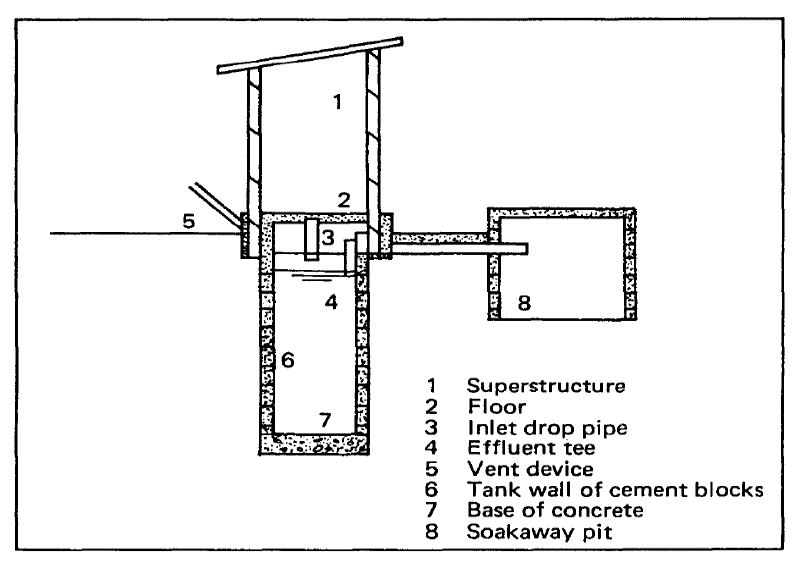 Figure 6. 1: A type of toilet known as the aqua privy. Source: Adapted from Omuta (1986).The pit type of toilet and make shift bathroom are dominant features within the FMIFY house type (Mrs Osasere, Mr Gift and Mr Osaretin, residents, interview) and in these cases toilets are not ‘independent’ or private to house-occupiers. The toilets in this form of housing are commonly pit latrines and the bathrooms usually have no door. They are, insecure and visible to people outside and are typically constructed with roofing sheets or wood. These bathrooms were usually located outside the building. Figure 6.2 is a photo of a courtyard house in Uselu and Ugbowo with toilet and bathroom facilities situated externally. Such conditions made residents’ experiences of such facilities problematic, there are several reasons for this. Security issues were a key concern, and this is worsened when using the facilities at night. Residents described this as ‘scary’. Furthermore, due to the poor state of sanitation in the pit toilets residents preferred defecating on sheets of papers which were then thrown into the pit toilet since they could not make use of the available pit toilet. In studies carried out by Tipple (1987) and Afram and Korboe (2009) in Ghana, it was observed that the occupants of the FMIFY house frequently had to defecate in forest land due to the inadequacy of toilet facilities. 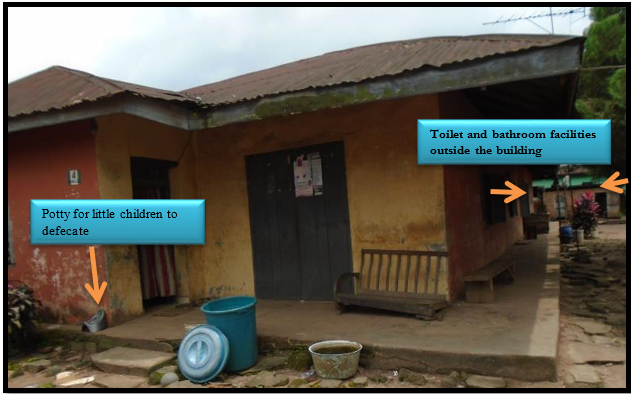 Figure 6. 2: A courtyard house showing the location of pit toilet, and bathroom in Uselu neighbourhood in Benin City. Source: Photograph by Uyi Ezeanah (2015).Nonetheless, out of the whole sample of interviews conducted for the entire primary research, the FMIFY housing is actually no longer that typical and is decreasing in number in the city more generally due to the influx of the flats and bungalows or self-contained (one-bed) houses. In Ibiwe and its environs and Uselu and Ugbowo neighbourhoods water closet type of toilets are becoming more common due to the increase in the number of flats constructed (although residents had a range of these, and not necessarily all). As evidenced most interviewees in the GRA had all of these internal facilities provided. The availability and the type of toilets provided are the water system, shower and bath. The economic status of this area shaped both the existence of facilities within houses as well as within the neighbourhood more generally. Subsequently, residents in this area experienced an absence of pressure on the general provision of services in the area more generally evidenced by the fact that there was adequate level of maintenance in addition to the provision of the aforementioned facilities. Hence because the housing facilities were available at both the scale of the neighbourhood as well as internally, interviewees lived experiences within such houses were enhanced.For all interviewees living in GRA, and some in parts of Uselu and Ugbowo the toilet and bathroom facility were an internal water system type of toilet.  In Amufi, facilities were provided within some houses. This is because Amufi is a new development area and occupied primarily by middle class civil servants who mainly built flats to live in (see Chapter 5). As most of the houses in Amufi are new, most of these key housing facilities are provided within the house with very few exceptions (Mr Ndidi, Mr Paul and Mr Matthew, residents, interviews). Similarly, Ibem (2012) shows that flats and bungalows in Nigeria usually contained the water closet type of toilet.The problem of inadequacy of facilities was encountered by residents (tenants and home-owners) living in Ibiwe and its environs within the FMIFY housing type where facilities provided were highly inadequate and in a poor state. These included, as noted, pit toilets, make-shift bathrooms, and make-shift kitchens. These findings confirm the view of Okeyinka (2015) that such facilities are highly inadequate and have been caused due to issues of unavailability, lack of maintenance and poor systems of health and sanitation. Inadequacy in relation to toilets was a result of poor quality but also the lack of privacy: No, they are not adequate because the toilet is not that good because the place is bad. It’s not healthy for someone to go to that kind of place, say you want to pass out faeces or something… (Jordan tenant).Then the toilet, the same thing: open with no door, if you want to go to toilet, you look for wrapper and cover yourself, (Mrs Ighodalo).Some other problems associated with the pit toilet and the makeshift bathrooms range from environmental pollution, health risk, unhygienic conditions and hazards to children living within that environment. Also, the water closet toilet is not without its own challenges in Benin City; this is mainly due to the problem of water supply. For a house which does not have adequate supply of water, then flushing after use is a problem. This will constitute health hazards if not tackled. Therefore, for the general well-being of all living in any type of house, the type and condition of the toilet should be adequate. Furthermore, in Ibiwe and its environs and some locations within Uselu and Ugbowo evidence of high levels of dissatisfaction was tied to the inaccessibility of facilities which resulted in long queues and waiting times for access to these facilities:They are not adequate at all, the situation where you live in this passage house you have 10 rooms in one line to use one toilet is outrageous, then for the bathroom, you have to wait for the person using it to finish before you can take your own bath it is not good at all, (Mrs. Osasere, tenant in FMIFY house in Ibiwe).The level of satisfaction derived by the interviewees was constrained by high occupancy rates. The reasons for this high occupancy rate in the house type discussed above is because the typical traditional Bini house type (which is either the courtyard house or the FMIFY house) is normally occupied by more than one household. This is especially true in the core of the city, where the indigenous people are concentrated, and, because of their relatively low level of income, they are precluded from occupying better quality housing types. Findings from the interviewees indicate that an average of 5 or more households live in this type of house and in some cases this figure was higher (see profile 1a and 1c). Here number of persons living per room in this house type is way beyond the recommended rate of 2 or 2.5 as indicated by The Association of Housing Corporations of Nigeria, which stipulates 2.5 persons per room as a standard for the measurement of overcrowding. This standard has been adopted by all the states in the nation (Association of Housing Corporations of Nigeria, 1986). The high amount of multi-occupation of house units is also compounded by cultural factors. Among the Binis, married children continue to live with their parents for some years before moving out to establish their own homes. As observed young married children (males) currently stay with their parents indefinitely or until they can build or acquire their own dwelling units which does not happen easily these days because of the economic recession. This relates to informal practices, rules and norms observable within the bini culture were young married males live with their wives and children in their parents’ houses and this does not apply to female children (personal observation).Renters in the FMIFY type of house may occupy one or two rooms in cramped crowded conditions. Moreover, a high proportion of the renters are migrants who cannot accommodate another household for a prolonged period because due to issues of small size of rooms and cost. Moreover, several renters, who are low income earners found it difficult to afford the costs of renting quality houses. Instead they tended to rent a room or two in FMIFY or acquire rooms - rent free – in the houses of their relations (Okeyinka, 2015). However, this cultural practice is dissimilar to that identified in Kumasi, Ghana (Tipple and Wilhis, 1989) where lineage members have a strong claim to live in family houses rent free. In the Bini culture, the inheritance of a property, such as a dwelling unit, is by the most senior son of the family; therefore, automatic rights to occupation do not cover other relatives. The individual who inherits the property is, nevertheless, conscious of extended family ties and cultural obligations. This is especially important for the Bini where polygamy is common and, as a result, rooms are given to siblings rent free. In contrast, some interviewees living in Amufi as well as Uselu and Ugbowo derived satisfaction from living in their houses because they possessed independent facilities such as bathrooms and a toilet. The satisfaction stemmed from the fact that the facilities were functional and well maintained (Mrs Oyinbo, Mrs Onajatamiri, Mrs Patricia and Mr Asoro). For interviewees in GRA with facilities such as toilets and bathrooms there was satisfaction with the internal facilities because they were properly maintained (Mrs Edoba-Osas, Mr Patagana and Mrs Bello). The GRA is an elite area that has the economic might to produce flats, bungalows and duplexes; by design these houses are constructed with such internal facilities (see Chapter 5). It follows, all else being equal that the availability, adequacy and satisfaction derived from internal facilities is not limited.6.3.2	Kitchen FacilitiesThe availability and type of the kitchen provided is used by many interviewees to evidence both the quality of their housing and their lived experiences in their houses. Many of the interviewees living in FMIFY houses in Ibiwe and its environs lacked internal kitchens. This is because most of the kitchens were built externally and were constructed using make-shift materials like mud or clay walls, wood or planks, covered with zinc roofing sheets and this type of kitchen affected their lived experiences. Some of the more recently constructed kitchens were built with blocks to prevent rain or the damaging effects of too much sunshine and heat. As discussed in Chapter 5 and evidenced by various scholars, these external kitchens are marked features of this housing type (FMIFY). In Ugbowo and Uselu, available kitchen types were more diverse. Some houses had make-shift external kitchens while others had more modern internal kitchens. The unavailability of an internal kitchen meant that quality housing was undermined as evidenced by this interviewee:it’s not adequate enough because it’s not modern based kitchen and it’s a clay sand kitchen and the place are, untidy which makes the house not to be quality (Ms Jordan, interviewee, Uselu and Ugbowo).The quote above corroborates findings by Okorie (2015) that a lack of such housing facilities impacted on the general wellbeing of individuals as the resident’s find cooking in such kitchens difficult due to over congestion, lack of privacy and issues of rains (Mrs Osasere, Mrs Ighodalo, and Mrs Bamidele).In GRA and Amufi, the provision of kitchen facilities was not problematic because of the type of house dominant in this area. The houses had fitted kitchens with modern equipment. These kinds of kitchens provided safer cooking environments for the residents (Mrs Edoba-Osas, Mrs Patricia, and Mr Patagana, residents, interviews). The limited sizing of some of these kitchens did, however, prove problematic. However, this concern is relative and as long as such a facility aids them in the realisation of their needs as argued by Olatubara and Fatoye (2006) in Inah et al., (2014, 1) then their lived experiences are enhanced compared with those living with external make-shift facilities. Adequacy has, thus far, been discussed in relation to toilet and bathroom facilities. The provision of inadequate kitchens or the total absence of a kitchen was evidenced by many interviewees in Uselu and Ugbowo as impacting on their lived experiences: To start with, there is no kitchen in my house. The kitchen he intended building, he started it but left it incomplete. Because there is no kitchen, I decided to cook beside my door (room). And if it’s raining, I’ll now cook in the room which would now make the room to be hot and pretty dangerous; you must be very careful, (Mrs Ighodalo).When properties lack kitchens, residents find cooking problematic and they resort to cooking in their rooms, this exposes them to health hazards (Mrs Ighodalo and Mrs Osasere). The absence of a kitchen can be attributed to a range of factors including limited financial power (be it in the form of home owning or rent). The problem of inadequate kitchens is prevalent in Ibiwe and its environs and Uselu and Ugbowo because of the dominance of the ‘FMIFY’ house type and the associated socio-economic realities who reside therein (see also Chapter 5). Similarly, many of the interviewees living in FMIFY houses in Ibiwe and parts of Uselu and Ugbowo had their kitchens located outside. External location undermines the adequacy of the kitchen because of reduced privacy, convenience and access. This type of structure and its external location had a significant effect on the level of satisfaction derived from these types of houses as well as a significant impact on residents’ lived experiences as they had to go outside to cook their meals regardless of adverse weather conditions. Residents also disliked the feeling of being crammed in a small kitchen. This reduced their satisfaction levels (Ms Jordan, Mr Osazee and Mrs Ighodalo, residents, interviews).In contrast, those living in flats, bungalows and duplexes had kitchens in their homes and thus expressed some level of satisfaction. That said, internal kitchens were not without their problems. Limited space in the kitchen resulted in an overall feeling of a lack of quality of life experienced by an individual and this is linked to the amount of satisfaction derived by a person (Ibem and Amole, 2012). Morakinyo, et al., (2014) concludes that for peoples’ lived experiences within their houses to be enhanced in health and length of life terms, their housing facilities should be adequate and satisfying irrespective of neighbourhood or socio-economic status. That is why Hanmer, (2000) noted that housing quality is contingent on the delivery of infrastructural facilities. Likewise, Aduda (2002) argued that the socio-economic life of individuals is enhanced when satisfactory housing facilities are provided. Several interviewees in GRA and parts of Amufi were satisfied with the facilities provided in their houses including their toilet, bathroom, kitchen and the sizes of their rooms (Mrs Orjikafor, Mrs Edoba-Osas and Mr Asekhame.) Most of the residents in these two case study areas were living in flats, bungalows, or duplexes which contained internal facilities. This again, is an indication of the financial standing of most interviewees in these neighbourhoods. These findings support the views of Olatuba and Fatoye (2006) cited in (Inah et al., 2014) that the level of satisfaction derived by individuals in their houses reflects how much the houses help in actualising their lifestyle aims.6.4	Significance of Access to Facilities and Infrastructure in Shaping QualityTo comprehend how access to facilities and infrastructure shapes people’s idea of quality and impacts on the residents lived experiences in the diverse neighbourhoods, the idea of accessibility is explored. The first point to make is that there is little agreement on its definition as evidenced by the arguments of several authors (Ibem 2012, Handy and Clifton, 2001). Handy and Clifton, (2001) define accessibility as that which evaluates the potentials for amenities/services to be accessible to inhabitants of a locality, a town, or a municipal area. From these definitions it is obvious that the term accessibility indicates the scope at which facilities can be obtained effortlessly. Put succinctly, “accessibility is the link between services and the intended users” (Ibem 2012, 412). 6.4.1	WaterAccessibility to clean and adequate water supply was noted by the interviewees as something that impacts on their lived experiences. The importance of water to residents is shaped by the frequent absence of this resource. An inadequate water supply is a critical challenge faced by most urban administrations who struggle to provide sufficient tap water to meet the needs of their town’s populations (Ikelegbe and Okoruwa. n.d). The findings from this research negate findings from previous research that water is provided through public mechanism (i.e. the state) but that water is provided through more informal ways as discussed in Chapter 2.The impact of accessing water is summed up in the quote Accessing water is difficult because it is not located within the compound and we go out to fetch from somebody own which is very stressful (Mrs Bamidele).Access to water supply is also problematic because the residents have to provide water for themselves and this cost them money because they are required to either sink bore holes, buy from water vendors, or get water from neighbours. The primary reason for this is that the government's water supply system has failed to provide water for the residents of Benin City and the entire Edo State (Mr Osaretin, Mr Paul, and Mrs Osasere, residents, interviews). Many of the interviewees buy water from neighbouring boreholes sited within their neighbourhoods. This reliance on private solutions to accessing water supports are several ways in which residents have endeavoured to bridge the gap of accessing water which is done informally as discussed in Chapter 2. The expense of water is a key aspect of access, and this includes water which is not necessarily high in quality:It’s expensive. At least, a gallon is N10 and, at least in a day, you might use up to five or six gallons; so, in a month we spend so much. Yes, it is stressful because you have to use wheelbarrow to push in your water inside (Mr. Jonathan tenant in Uselu and Ugbowo).The importance of socio-economic differences between residents and how this shape their experiences is revealed through the actions of the elites and some middle-income earners who, irrespective of the level of services within their neighbourhood, could access water by sinking or drilling of boreholes in their premises and water is stored in overhead tanks. One interviewee explained: ……. that is why I have to provide a borehole. In Africa having access to water is a problem that is why we have to provide a borehole and before you can get water is either you have a borehole. If you don’t have a borehole you have to rely on buying water from the tankers or you have to gather water from rainwater that will fall. …….. I have to make it compulsory, struggle, borrowed money from my place of work in order to ensure that as I was building the house, borehole was built alongside. (Idemba home-owner in Amufi)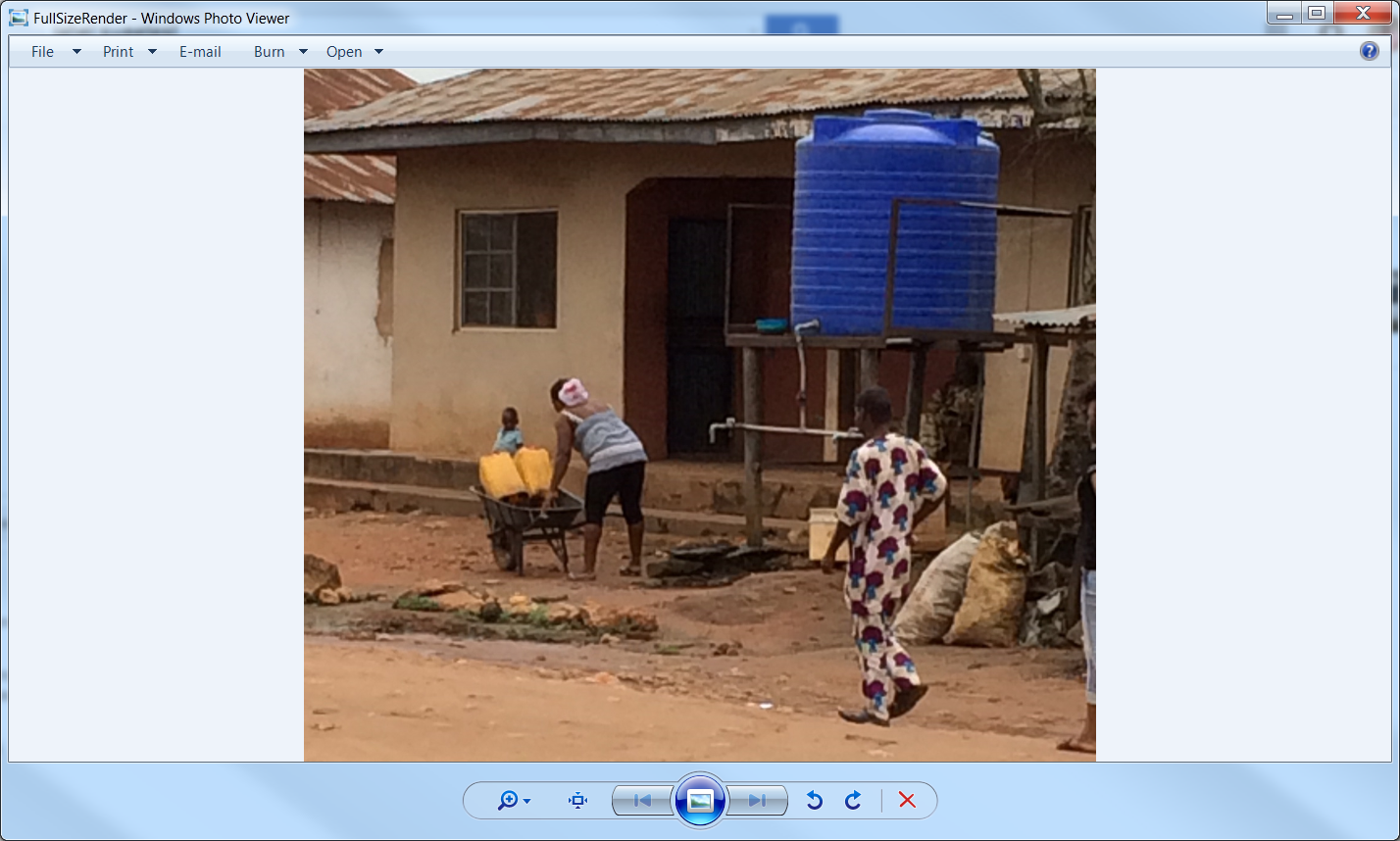 Figure 6. 3: A house in Amufi with an overhead tank and residents using Jerri cans to access water. Source: Photograph by Uyi Ezeanah (2015)The quote above evidences that access to water by interviewees in Ibiwe, Amufi, Uselu and Ugbowo is problematic while for those in GRA access to water was not common place due to their SES.  For those in Ibiwe, Amufi, Uselu and Ugbowo difficulties relate to accessing water informally whereby residents may have to go to a neighbour or walk some distance to get water. This is a problem because it can be physically demanding. Furthermore, to sink a borehole is very expensive; to run it also is expensive due to the unreliable power supply in the country. The practice of needing to pay for access to water is challenging for low income earners such as those living in Ibiwe and parts of Uselu and Ugbowo.  The financial burden of paying for water from private sources is a result of an absence of water being provided by the government. Similar to the explanations advanced with regards to the failure of the state to provide electricity, it was noted that reasons included corrupt practices, poor fund management and maintenance (Hydrate life, 2013). As one resident noted, I get water from borehole outside my house and we buy. I am not satisfied with it and it expensive to buy (Ms Jordan, tenant in FMIFY house in Uselu and Ugbowo).The significance of water to humankind is inestimable (Morakinyo et al., 2014). It follows that lack of access to sufficient water impacts on the lived experiences of those who reside within such a house. Most interviewees who did not have a bore-hole in their compounds noted that they had to rely on either buying water from residents in the neighbourhood who possessed a bore-hole, or had to access water for free from the very few residents who would allow them so to do. As one interviewee stated, I have good neighbours around me who help me water, I have two tanks, and they pump water from their bore-holes into my tank. This runs through all the taps in the house (Mr. Ndem, home-owner in Amufi).Many interviewees noted that unreliable power supply worsens experiences of accessing water from bore-hole sources as it creates a dependency on fuels and the use of generator sets to pump water. In addition, and as demonstrated earlier, general water supplies have permitted private operators engagement in the state (Osaghae, 1999). Hence, in many low and middle-income nations where the provision of water is not widespread, (such as Nigeria,) private and often informal vendors compete with the water utility companies for business (Collignon and Vezina, 2000). In Benin City, these dealers source water from families with personal boreholes (Acey, 2012). Consequently, accessing water from private vendors is expensive and impacts on lived experiences as water is essential to life (Morakinyo et al., 2012). In contrast, a small number of respondents, (especially homeowners living in Amufi and some parts of the Uselu and Ugbowo areas), were satisfied with their access to water.  As a resident noted, We have a standby generator for water in case of NEPA failure. As we know today, the government does not provide water for us again; most of these things are self-projects. You have to sink your borehole; you have to provide tanks to dispense the water to the house and all that. Those are facilities that keep it going in terms of your personal income also. Now as you know the NEPA issues are not forthcoming anymore, so most of the time we will still have to use the generator, now we are on load shedding, they give us light for 6 hours, that takes you at times 4 hours. It all depends on the time and period, (Mr. Paul home-owner in Amufi).6.4.2	Transportation	The issue of accessibility to transportation is an additional factor shaping the ways in which resident’s experience (or not) ‘quality housing’. Some residents living in GRA have access to good tarred roads and are also close to main roads that are accessible by public transport which links them to other parts of the city. Those living in Ibiwe and its environs, have houses that are accessible by public transport since they are located within the core of the city. Some residents living in Uselu had access to public transport modes and lived within proximity to the main roads. In Amufi, few residents had easy access to public transport since it is a new developing area located at the periphery of the city. In some neighbourhoods such as Ibiwe and its environs, as well as Uselu and Ugbowo the challenge lay with the poor state of roads. In addition, some of the residents in these neighbourhoods live far away from available public transport. Such issues become problematic because of flooding and erosion; some streets in the neighbourhoods become impassable due to their poor state and flooding. Aderogba (2012) notes that the regularity and length of time of rainfall in most cities in Nigeria (Benin City included) is often over ten days. This alongside other infrastructural challenges explain why there is constant flooding within these cities and why access to transportation is made difficult for interviewees at such times. Residents living in Uselu and Ugbowo and Amufi experience similar issues of flooding and erosion. The poor quality of the roads results in some of the car-owning households having to park their cars far away from their flats. The impact of poor transportation links is outlined below:The roads connecting to our house are not okay; they are bad even the one linking to our house is also bad! No tarred road except the major road. So, you see there is nothing that will make it comfortable. That was why I said earlier on that if I have the resources, I will build a very comfortable house for me to live in (Mr Jonathan).With regards to the level of satisfaction derived from access to transport, several respondents in Amufi, Ibiwe and its environs and with Uselu and Ugbowo noted the deplorable state of roads in these neighbourhoods (Mr Nkem, Mrs Oyinbo and Mr Osaretin). This is illustrated in Figures 6.4 and 6.5. As the interviewees attested, these facilities were problematic and impacted on their lived experiences within such houses. Consequently, poor access to roads was part of the wider combination of factors shaping poor quality housing as evidenced by interviewees (Mrs Patricia and Mr Ikun-Francis) and this impacted negatively on interviewees’ lived experiences within their houses.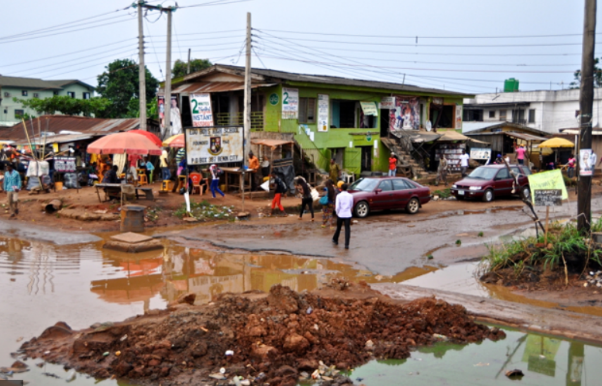 Figure 6. 4: A poor access road in a residential neighbourhood in Uselu and Ugbowo in Benin City. Source: Google map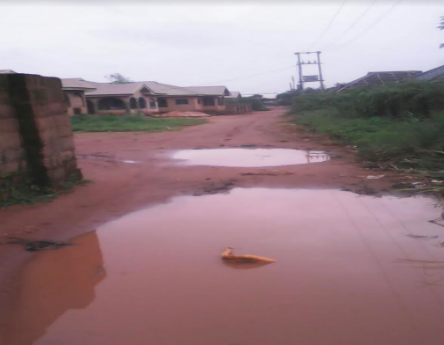 Figure 6. 5: A poor access road in a residential neighbourhood in Amufi in Benin City. Source: Photography by Uyi Ezeanah (2015)6.4.3	ElectricityAs argued by Ibem (2012, 412) “accessibility is the link between services and the intended users”. Therefore, where access to infrastructure is denied it becomes problematic for its intended users. Most residents in all the neighbourhoods expressed the view that there were challenges in their accessing electricity. For all the interviewees access to electricity was by way of connection to power transformers and electrical fittings within the house provided by the house owners in all the neighbourhoods (Mr Osadolor, Mr Esosa, Mr Asoro and Mrs John, residents, interviews). The dominance of self-provision occurs in a context where access to electricity supply ‘should’ be government or state-provided through a public private partnership with Power Holding Corporation of Nigeria (P.H.C.N). Instead this acronym is commonly referred to as “Please Have Candle Nearby” with such characterisations replacing earlier acronyms, namely N.E.P.A (Nigeria Electric Power Authority) - commonly known by Nigerian citizens as ‘Never Expect Power Always’. N.E.P.A. was originally 100% government owned and controlled by the state (The Guardian, 2016). However, because of the government’s ineptitude in managing the electricity supply, residents have instead accessed it through informal mechanisms including the use of solar panels, inverters and generators (for those who can afford them). Low income earners have been left to rely on candles, kerosene lanterns or rechargeable lamps (which again rely on power supply to be recharged). Accounts of the satisfaction derived from power supply, how this relates to the idea of a ‘quality’ house, and is impact on the lived experiences of the interviewees is evidenced below. Many interviewees in all the neighbourhoods evidenced how the unreliable nature of electricity supply impacts on their perceptions of the overall quality of their houses as well as shaping their lived experiences. As Okojie notedYes, electricity: also, there is a (power) generator, in case you know these days, PHCN is wonderful in Nigeria [being sarcastic] here especially in Edo State: the blink light and take the light again.Similarly, most of the tenants in Ibiwe and in some parts of Uselu and Ugbowo living in the courtyard, FMIFY, flats and bungalow types of housing experienced dissatisfaction with power supply and saw its irregularity as a major inconvenience that shaped their lives; Electricity is not constant, is the same all over. Since midnight for the first time they are just bringing the light now, (Mrs Joseph, tenant in Uselu and Ugbowo).Here the interviewee - who is a home owner residing in the GRA-  elaborates on the worrying nature of electrical power supply in the neighbourhood:They are not adequate, they are not because of the Nigerian system, and we don’t have light you put food in the freezer before you know it, the food is almost going bad. Supposing I have a standby transformer, we learnt that the pre-pay meter brought to us is supposed to be that when the light goes off; the pre-pay meter will come on, on its own to give light for some time before it goes off. Nigerians being what they are, sorry, some, let me not generalise, they removed the device from it, when the light goes off the pre-pay meter also goes off. It’s not really doing the work, so I will say I would have been more comfortable if I had the money to buy solar system into my compound where I can always have the light, my freezer works, and my a/c works regularly but without that no way I can say the facilities are adequate, it’s never enough (Apata, home owner, GRA).This issue of unpredictable power supply is emphasised by Morakinyo, Okunola et al., (2014, 108) and Jaglin (2014).  The consequences of frequent power outages are enormous as food items stored in a freezer become bad, and in hot weather, the houses become over-heated and unbearable to live in. As a result, there is a high dependency on generators. This is problematic as they not only pollute the air but also generate noise which impacts adversely on the residents’ lived experiences (Mallo and Anigbogu, 2009). Pollution and noise generated by power generators were cited by interviewees as linked reasons for their dissatisfaction with their houses. Reasons for the poor and irregular supply of electricity are argued, by some, to be an outcome of corruption in government and company management. Blundo et al., (2006), emphasised a lack and non-enforcement of laws whilst Vanguard, (2016) states that irregular power supply is a culmination of worn out equipment; wrong power generation’ distribution and billing policies; and conflicts in the oil-rich Niger Delta communities resulting in vandalization and bombing of oil and gas pipelines supplying fuel to thermal station. These, and other factors, negatively impact upon power supply chains in Nigeria. This suggests that there are different lived realities depending on the socio-economics of the given individuals and that these impact on their perceptions of the quality of the housing in which they reside.6.5	Housing Quality within NeighbourhoodsThe specific interviewee responses garnered in this study shaped the analysis as to whether the houses that the individuals lived in were quality or not. As noted, the findings of this thesis show that, in general, those who are home-owners and had built houses irrespective of the neighbourhoods they were living believed that their houses were quality houses. The value of agency, management and involvement in crafting a quality house was also cited as being important with regard to perceptions as to the quality of individual houses. As a resident noted, As I earlier told you my house when I was building it, was built by an architect considering the fact that the quality of the house, the cement right from the foundation I followed it up, I also supervised it. … So, the materials that were used we bought it ourselves and we knew the quality, we knew the difference. I can rightly say that it is of a high quality. I will also let you know that another reason why I say is of high quality is that we have experienced heavy rainfall in the area where I stay, and the roof has never been taken by water then erosion has not also entered the house because the DPC was very high. So, when you look at the reasons I have given you will agree with me that … err… other people are using zinc to roof but I used aluminium in roofing, then I used in the ceiling I also used a designed ceiling that is P.O.P. will did not give the builder the free hand to go and buy the materials so as a result of all these the house is quality, (Idemba, home owner interviewee).However, upon observing some of the houses belonging to home-owners who claimed that their homes were of ‘good quality housing’, it was evident that their interpretations were questionable if other criteria of ‘quality’ housing were considered. Some of these houses had poor physical structures, toilets were located outside, and some properties had no access to internal water. Therefore, simply having self-built a house does not -of itself - make it a quality house. Reasons as to why this might be the case include unexpected costs that arise because of informal aspects of the house building process; these are discussed in subsequent chapters of this thesis. Figure 6.6 below shows a house built by one of the home-owners.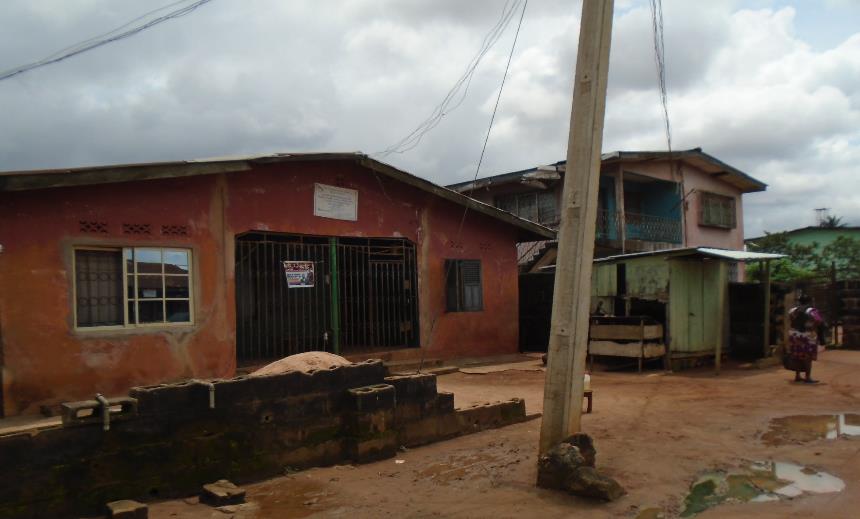 Figure 6. 6: House by a home-owner in Uselu and Ugbowo neighbourhood in Benin City. Source: Photograph by Uyi Ezeanah (2015)A greater number of persons who were tenants especially in Ibiwe and Uselu and Ugbowo cases, stated that their houses were not quality compared to those residents who had self-built. Some of the reasons given for their houses not being of ‘quality’ were a lack of maintenance of the house by the landlord, the presence of inadequate facilities such as a toilet or kitchen, no adequate water supply, poor environmental quality, and insufficient space in terms of sizes of rooms as well as the surroundings. Similarly, studies carried out by Dung-Gwom (2007, 2008), McLeod (2001, 2003), highlighted that several inhabitants of built-up areas in the global south live in poor quality housing and in localities that are deficient in the basic necessities of habitable environments. This corroborates findings from interviews:The general building is not up to standard, looking at it sometimes, especially this rainy season, the roof gets (develops) holes and water penetrates the house from them. And sometimes, …. So, when it’s raining, it also penetrates the [roof and the walls of the building]. Also, the compound is not floored (no interlocking tiles, no concrete casts, etc). Because of that, there is much mosquitoes because of the flooding which flows out later (Mr Jonathan, interviewee).When it rains because of the positioning especially when wind follows, the wind tends to like blow air, sorry blow water to my apartment. Also, maybe when they were building the house, maybe they didn’t build it well I don’t know, when it rains it soaks my wall sometimes it goes inside making the room damp, do you understand? (Ikun-Francis, interviewee).It is not quality enough because of no proper toilet, no better kitchen and the environment is not well maintained for now (Ighodalo, interviewee).A further finding was that the quality of houses also depended on the neighbourhood in which the house was located as well as the type of house. Most of the houses in Ibiwe and its environs were ‘FMIFY houses which were either built as multi-storey or as single bungalows. These properties were in a very poor state, looked dilapidated and suffered from very poor environmental quality as well as issues of overcrowding. All these factors negatively impacted on accessibility of resources within the house to individual interviewees. Housing which is a mix of good and poor quality can be observed from Figures 6.7, 6.8 and 6.9Going by the economic trend I should say or, the quality of houses they build these days for rent, I don’t think is of better quality, is more of lesser quality than the ones you build for yourself (Mrs Bello, interview).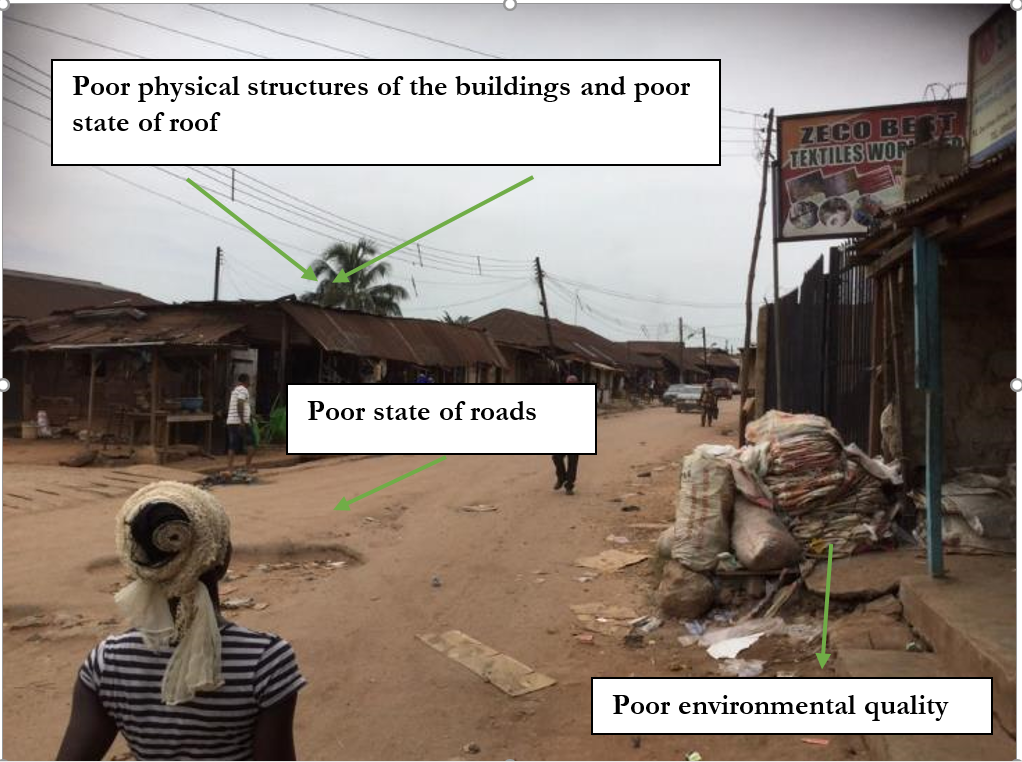 Figure 6. 7: A cross section of some poor quality houses in Ibiwe neighbourhood in Benin City. Source: Photograph by Uyi Ezeanah (2015)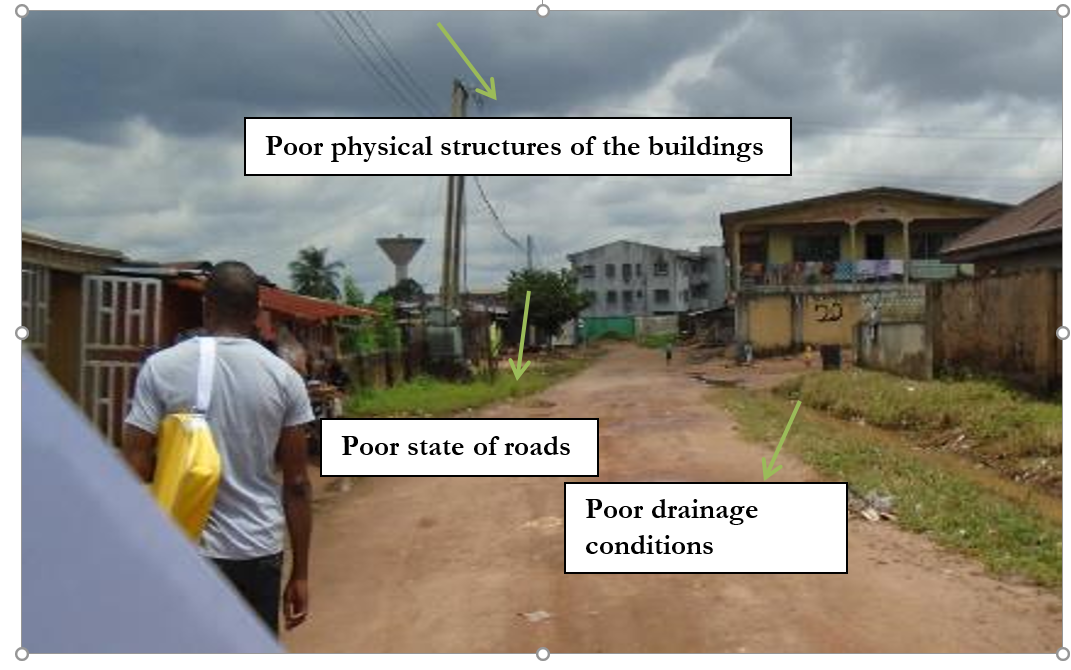 Figure 6. 8: Cross section of some poor quality houses in Uselu in Benin City. Source: Photographs by Uyi Ezeanah (2015)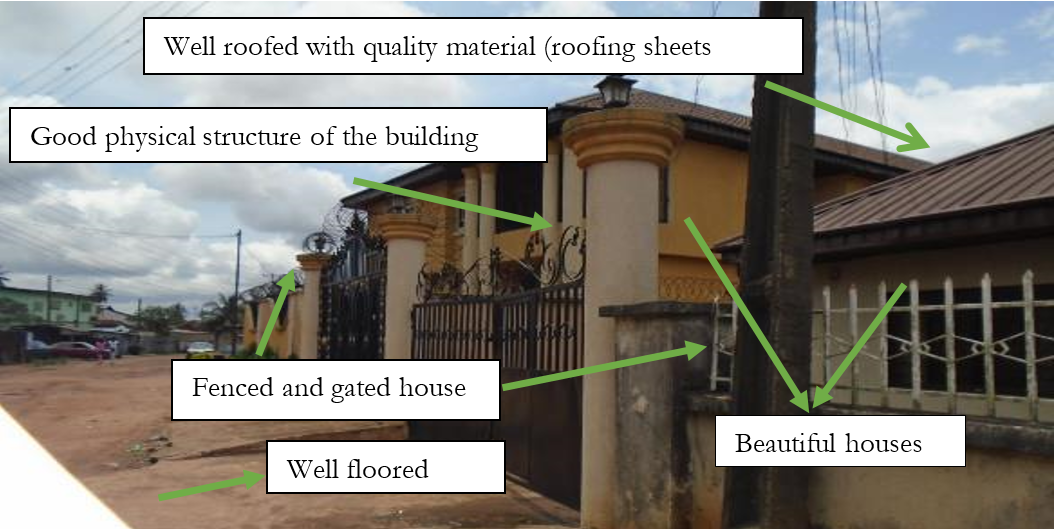 Figure 6. 9: Cross section of some good quality houses in Uselu and Ugbowo in Benin City. Source: Photograph by Uyi Ezeanah (2015)In GRA most of the houses were assessed as being of good quality. This is because the high-income earners reside in this neighbourhood and have the capacity to build quality houses to live in comfortably and show off their wealth. Consequently, in Benin City taking into consideration the four neighbourhoods the quality of houses ranged from very good in the GRA to good in Amufi and moderate/poor in Uselu and Ugbowo to poor/very poor in Ibiwe and its environs. The evidence relating to GRA supports findings from Muoghalu, (1991) that the materials used in construction of houses in GRA were of quality. From these findings in GRA more quality houses have been constructed by the private sector which is dominated by the elite and government officials and residents of similar status who desire quality houses and can afford them.6.6	ConclusionThe quality of housing produced in Benin City, according to the findings in this research varies according to house type and neighbourhood location. This chapter has also revealed that there is no one universally accepted definition of housing quality and that it varies from case study to case study and from person to person. That said, there were marked similarities in terms of the factors used to define quality housing. Most of the interviewees in the four case studies defined quality housing as being a house which had all basic amenities while some defined it as having not only having all the basic amenities but should have in addition; space, comfort, aesthetics, security, use of good quality materials and the house should be erected themselves. This, in turn, impacted on the lived experiences of residents. The degree of satisfaction in neighbourhoods such as Ibiwe and its environs, Uselu and Ugbowo was low. This was because for many of the interviews in these regions the houses did not have the basic facilities required such as toilets, bathrooms, kitchens, and access to water and electricity were not adequate. In contrast, access to the same facilities was generally judged to be adequate in Amufi and GRA. In GRA, most houses had bore-holes with the only problem noted by these interviewees being erratic power supplies – a factor that also impacted access to water (as noted). The availability or non-availability of these facilities were some of the explanations adduced in section 6.2 as parameters for defining quality housing. Such findings mirror previous research undertaken across several towns in the global south, (Ibem 2009; Coker et al., 2007). Thus, the situation in Benin was not unexpected, the likelihood of access to quality housing is worse amongst the poor in urban areas and low-income families (Islam and Aktar 2011, Westaway 2006). Having thus outlined the factors that contribute to individual perceptions of quality housing and outlined various spatial and socio-economic differences in such perceptions, the next chapter of this thesis addresses how formal and informal institutions shape the delivery of quality housing in Benin City.  CHAPTER SEVEN: INSTITUTIONS FOR HOUSING DELIVERY IN BENIN CITY7.1	IntroductionChapter 7 details the complex web of processes with which people need to engage in order to build a house in Benin City, and how this affects housing quality. It includes an analysis of these processes through the lens of formal and informal institutions and constraints, as discussed in Chapter 3. Through this discussion, this chapter argues that housing delivery in Benin is typified by practices of institutional hybridity and institutional multiplicity that are dominated by the privatisation of housing delivery and implemented often in small-scale informal forms, rather than through large-scale, privately-controlled formal companies. These latter builders tend to prefer to deliver housing for high-income earners who can afford such complex structures with premier materials rather than for middle or low-income families (Ikejiofor, 1997), as discussed in Chapter 2. The state plays a small limited role in housing delivery and this reveals disconnections, intersections, and innovative solutions alongside unchecked negative outcomes. Ultimately, the chapter theorises these negative outcomes are evidence of a form of problematic insurgent planning (as Chapter 3 explored) or planning that utilises bottom-up processes alongside those promulgated by state, but which produce some very poor outcomes for most residents. Chapter 7 also hypothesises that money collected by Community Development Associations (CDAs) constitute informal impediments to the construction of housing in Benin City. Additionally, the chapter provides a nuanced understanding of how the formal processes of planning approval and socially-embedded practical norms create sets of institutions that depict a type of institutional multiplicity that constrains quality housing delivery. Existing literature on housing in Nigeria has not identified informal levies and indeed the multiplicity of levies as a constraint to quality housing delivery; this is therefore a striking contribution that this research makes.7.2	Land Acquisition 7.2.1 	Formal Processes Land acquisition is a primary requirement for anyone who intends to construct houses in Benin City and in Nigeria more generally. Without the acquisition of land, no building development can take place. Land acquisition undertaken in Benin City through formal mechanisms is very limited due to high cost and land titling processes, but land may be acquired through the government Ministry known as Edo State Land and Survey, which subdivides land into plots for residential purposes to be sold to developers and also responsible for land registration in addition to the enforcement of the LUA of 1978. However, formal land delivery processes in many countries of the global south – under both the colonial and post-colonial administrations – have been unable to cope with the demands for land due to population increases, severe poverty, and an inadequate ability of the state to house citizens (Ikejiofor, 2006). In Benin City, the reasons adduced for the ineffective acquisition of land through formal mechanisms include the high cost of purchasing land, its unaffordability by the mainstream population, plots not being serviced due to a lack of technical, financial resources and the inability of the state to provide an adequate infrastructure (Agheyisi, 2016), and the various convoluted bureaucratic processes associated with acquiring land titles. Before the enactment of the LUA 1978, the land tenure system in Nigeria was diverse between the southern (where Benin City is located see Chapter 5) and northern parts of Nigeria. In the southern parts, lands were owned by lineages or extended families (Mabogunge, 2006). The land was perceived to be a sacred institution given by God and belonged to all (both the living, dead, and unborn) and thus this land belonged to the community, village or family and never to specific persons Oshio (1990, 47). Land owned and controlled by the government was acquired and used for the public good. By 1978, when the LUA was enacted, one of the objectives of the Nigerian government was to make the provision of land readily available at low cost to private individuals who intend to build, as well as to the government (Agbola, 1988; Udoekanem et al., 2014). The Act entrusts the governor of every state in Nigeria with the right to manage and control the lands in the state. A homeowner interviewed for this study held this understanding of the land tenure system:… in the Nigerian constitution, the land belongs to the federal government, the state government is in charge of [overseeing] the land in the state and the local government should be in charge of the land in the local government (Dr Matthew, home owner).Formal processes of land acquisition involve obtaining a certificate of occupancy (C of O) from the government which grants title deeds to landholders. This is a mandatory requirement for land acquired through the formal process, but getting a C of O is expensive and time consuming (Mr Bankole, government representative, Mrs Edoba-Osa a home owner in GRA). Although the Land Use Act has made it easy for the state to acquire land for public purposes, by reducing land compensation and litigation over land by its enactment, it has failed to make land readily accessible to people for residential purposes, as the cost of obtaining a C of O and other payments required by the state is expensive. Hence formal procedures for land acquisition are not commonplace practices by people within the state but informal processes of land acquisition and this is discussed below.7.2.2	Informal ProcessesAcquisition of land for housing purposes in many countries in Sub-Saharan Africa commonly takes place through informal mechanisms (Rakodi, 2006 and Marx, 2009) that do not fulfil the prerequisite of development control and transfer in addition to subdivision. In this study, for example, only one of the residents interviewed acquired land formally, as most lands are acquired informally, and the process of land acquisition for most residents is the same for all the case study areas. However, the process of land acquisition does not apply to all potential home owners; two of the home owners interviewed purchased already built houses in Benin City. This contrasts with most of the interviewees who would rather self-build (i.e. build a house from start to finish). As discussed in Chapter 5, the provision of land for housing construction is done by the informal traditional community (CDA) rather than the state. As it stands I have no land inheritance for now; the common practice is to buy from the community, [and] that is exactly what I intend to do (Mr Daniel, tenant)Accordingly, CDAs saw it as an opportunity to sell lands to people irrespective of their socio-economic level. Because of these land sale practices by the CDA, the housebuilding processes in the various neighbourhoods became problematic for potential house builders, as discussed later. Regarding the purchase of land, most interviewees purchased land for building from the CDA, as the CDAs claim that these lands belong to them. Two of the interviewees bought their houses from the government in the 1970s (both located in Uselu and Ugbowo area). This is because the formal sector does not provide land to prospective developers and therefore, as observed, many of the interviewees relied on the informal community for land for building purposes. Therefore, informal provision of land is a reaction to the failure of the government to provide land and the formal security of tenure to land as discussed earlier. This in effect results from the very minimal compensation paid by the government when it confiscates land from the community and it does so because of the nationalisation of all land in the country in addition to the use of land for public good. However, as observed in other African countries, the government is usually faced with resistance from the community who feel they still have rights to such lands (Rakodi, 2006, Udechukwu, 2008). These processes of land acquisition through informal mechanism involve burdensome and expensive procedures, this as argued by Udechukwu, (2008) restrain most potential land buyers from conforming to formal rules and regulations for subdividing land, building and registration procedures.Despite these concerns, it is notable that many of the interviewees procured land for building or intended to acquire land for building purposes from the CDAs, because that is the more accessible and available alternative for them:I bought it from one of the community leaders. So, it’s either you buy the land from the individual that owns the land, or you buy from the community. But I bought it from one of the community leaders. (Mr Osadolor, home owner in Amufi)The above quote suggests that, within the context of Benin City, people can buy land from individuals who own land which they bought from the CDA or may have inherited from their parents, or they may purchase directly from the CDA. This is because individuals can have personal land within such neighbourhoods and can resell to others if they choose to do so: In this very community now, the community, the elders, the traditional head, the chairman, the community will sit down and say, ‘Okay, let us share land for the indigenes.’ Then when they share the land and the community gives them paper [deed], anyone who wants to sell theirs can sell, but if you want to buy from the community direct you go to the chairman or the traditional head of the community, then you buy from the community direct. Individuals can sell, and community can sell (Mr Eghosa, Youth Chairman).These informal lands purchased through informal land markets from the CDAs are usually given some form of property rights called deeds of transfer. These rights, as argued by Marx (2009), remain informal and continue to be exchanged in informal markets. However, these informal rights are recognised and used by the state as a requirement for granting planning permission, (Mr Bankole). It is pertinent to note that land that is sold by individuals is not land controlled by the CDAs, as illustrated by the quote above. Nevertheless, whether an individual or a CDA controls the land, it is purchased through informal land markets and not through formal mechanisms. There are three ways of acquiring land in Benin City where we are domiciled. [One is] inheritance, which your father transferred to you, [another is] transferred to you by the community themselves because of you being a participant in what they are doing in the community, and then you can also purchase the land from a land speculator (land speculators can be private individuals or part of the community system). To answer my own, mine was not bought, it was transferred to me by my father in his blessed memory. (Mr Idemba home owner, Amufi)Some other interviewees acquired land through the “site and service” scheme provided by their employers, as very large plots of land are acquired from the CDAs. Since a transaction for a sale of land under this scheme is between an organisation and a CDA and not with a specific individual, therefore, issues of persistent demand for levies seldom occur. As elucidated in Chapter 2, the site and service scheme is where an organisation, ministry or parastatal buys a large expanse of land from the CDA and subdivides it as plots for interested members of the organisation to purchase.It was through the cooperative society in my office. The cooperative will buy the land (though you indicate interest anyway), you pay some part of the cost while the balance would be spread over some periods of months. It would be deducted from your salary on monthly until you are able to pay everything. (Mrs Patricia, home owner in Amufi)Acquisition of land for housing purposes is envisioned as enacted in the Land Use Act of 1978 to be done by a formal institution, as discussed previously. However, on the contrary many of the interviewees were engaged with informal institutions in terms of land acquisition. Although this is meeting their land acquisition needs, as noted by the interviewees, the existence of a non-state service provision of land by the informal traditional system is demonstrated as a form of institutional multiplicity, as the formal system does not interact with the informal traditional system in the provision of land. This is because the formal system effectively ‘disappears’ in these areas and does not offer land to people for purchase because there is no ongoing housing programme in Benin City (Mr Bankole). Furthermore, the informal system not only sells land but introduces a lot of multiple levies and taxes to prospective house builders before they can commence construction. The dominance of informal providers of land is a key factor in providing a nuanced understanding of why people may or may not engage in the delivery of poor quality houses and how it affects the quantity of houses delivered in the city, is discussed in subsequent sections. 7.3	Formal institutions and processes 7.3.1	Planning Permission As a professional, I’ll tell you that it does not suit the housing sector – (1) time: time of getting approval is lengthy; (2) cost: the cost is not favourable; (3) the conditions are unbearably difficult. But the question now is that, if you are talking about housing policy, ideally the state ought to set the tone. How do you regulate the private sector when you have nothing to show them; how can you tell somebody that what you are doing is defective when you are doing nothing. These are just summaries of approval problems. (Mr Bankole, government representative)The quote above illustrates how and why the general environment for policy implementation is difficult in Nigeria and Benin and the difficulties of obtaining planning approvals or permits, which is explored below. After land has been purchased and land title documents have been awarded, what follows is the production of a house plan or floor plan which is drawn by an architect and includes elevations of the proposed buildings, including structural details in addition to the siting of septic tanks (Oyetunji,1982). Structural issues are certified by an engineer as being acceptable. The plot of land is then officially surveyed by a registered surveyor, who then provides a survey plan. The official survey of a plot is important and a major requirement by the planning office because it is used to ascertain the dimensions of the land as well as for site visits. Lands are required to be registered with the land registry to obtain a C of O but because of the high cost and delays most house builders do not engage with such formal processes. As part of the formal processes, a tax certificate is required, in order to establish whether the potential house builder is a tax payer or not.After the plot is surveyed, the next formal step is to obtain planning permission from the planning office. This section details the formal plan approval processes in which the house builder must engage to receive planning permission. Whilst several studies (Agbola, 1987; Ikejiofor, 1998 and Udechukwu, 2008) have discussed planning approval processes, researchers have not focused on the specific documentation that is required. This is explored in detail below.As noted by the government representatives (Messrs Bankole and Isowa, Mrs Edebiri), several stages are embedded in the plan approval process. First is the registration stage, whereby multiple stakeholders affirm that a drawn floor plan, tax plan certificate, survey plan for the land, and land title documents have been submitted to the official planning office for assessment. Prior to 2008, the tax clearance was not part of the required documents for plan approval processes (see Agbola, 1988). Tax clearance as requirement for planning permission was introduced in 2008 when developers seeking planning permission were asked to present one. The introduction of the tax requirement was used by the state governor as a way of ensuring people pay tax (income or corporate) because the state is highly dependent on tax for revenue generation.The next step is the payment for the planning permit. Once payment has been made, a form will be given to the house builder to complete, with the required documents attached, and this is at the registration point. As noted by a government interviewee, the price charged for the plan approval process is a function of the land area and the volume of the property. For example, a plan for a 50ft by 100ft plot ranges between N70,000-N90,000 (Mr Idusogie). Thereafter, the next step is the site inspection; the planning officer must inspect the site to ascertain the suitability of the site for erecting a house. The reasons for inspecting the site are to ensure that the plan maintains an awareness of such features as moats, which are a common feature of the Benin kingdom and have some cultural and historical connotations. As building over moats are not permitted by law. Furthermore, the roads must be assessed to ensure that all plots are accessible by roads, which is one of the conditions for granting approval. Subsequently, if the site is suitable, the area planning officer looks at the other documents provided and makes comments before the report is sent to the Commissioner for Housing and Urban Development, who is the highest officer in the Housing Ministry in the state. The Commissioner must grant approval in principle before the plan is approved. Nevertheless, before it gets to the Commissioner’s office, the plan is first taken to the Area Planning Officer and, if approved, is forwarded to the Director. The Director of the Planning Department within the Ministry of Housing and Urban Development sends it to the Permanent Secretary, who in turn sends it to the Commissioner. If the Commissioner grants the approval in principle, it is returned to the Director, who then signs the planning or building permit and the house builder can commence in principle officially but not in practice, as discussed later in this chapter.7.4 	Informal Institutions and Processes 7.4.1	Housebuilding Process and Role of CDAs The process of building a house in Nigeria involves several stages according to homeowners, tenants (who have started building their own house elsewhere) and the government officials interviewed as part of the primary research undertaken for this thesis. It is vital to detail the diverse stages of the house building processes as it will help to present a nuanced interpretation of the role of the CDAs and their influence on quality housing production. The stages of housebuilding differ from those discussed by the following authors, who (as discussed in Chapter 2) detail the stages of housing construction in Nigeria (Agbola, 1988; Ikejiofor, 1997, Ogu and Ogbuozobe, 2001; Alagbe and Opoko, 2013). In terms of the stages of construction there are marked similarities in the delivery of housing, these similarities include land acquisition, drawing a house plan, getting the land surveyed amongst others as discussed and illustrated by Figure 2.3 in Chapter 2. However newer stages of housing construction have evolved over time as illustrated in Figure 2.4. Therefore, with respect to the difficulties faced in delivering quality housing during the process of construction this research reveals that there are marked variations. These variations range from professional drawings and certifying floor plans to informal impediments such as the levies requested by the CDAs before people can build which increases the cost of housing production and makes people to build poor quality housing. Previous evidence suggests that the process was more straightforward and less cumbersome although the bureaucratic processes involved in getting house plans approved was embedded with excessive cost and severe delays, (Ikejiofor, 1997 and Makinde, 2013). Ogu (1999) in his study of Benin City emphasised westernised building codes, poverty, inadequate access to finance, problem of acquiring land for housing purposes, over dependence on imported building materials amongst others factors as impeding the quality of housing constructed. This research confirms these previous findings whilst additionally suggesting how the informal impediments of collecting levies and the socially-embedded ‘practical norms’ of paying money to the CDA outside formal state bureaucracy makes people build houses that are poor in quality. Interviewees argue that there are various stages involved in the housing building process after land purchase and floor plans have been drawn and either submitted for official approval or not. Developing a house from one stage to another, as noted by interviewees, involves several stages. Highlighting and discussing the stages of housing construction is important to understand how the collection of these levies by the CDAs impacts the delivery of quality housing in Benin City.The first stage is the digging and setting of the foundation by workmen as illustrated by Figure 7.1 in which blocks are laid on each other.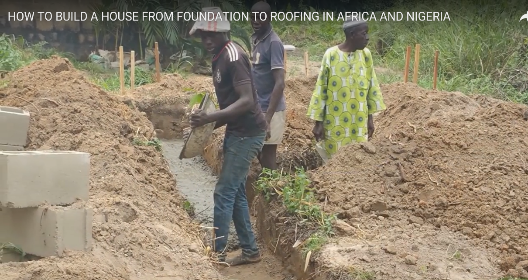 Figure 7. 1: Shows a house being prepared for setting the foundation. Source: (YouTube)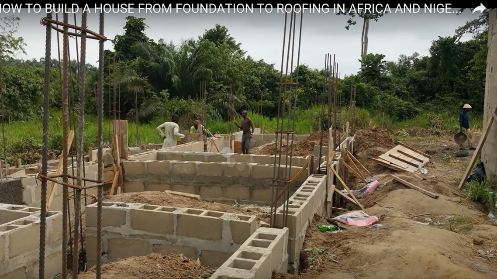 Figure 7. 2: Shows a house being developed to DPC level (damp proof concreates). Source: (youtube)During construction, as blocks are laid onto each other, the house progresses from the foundation level as shown in Figure 7.1 above to the DPC level as illustrated in Figure 7.2 and then to the lintel level, as demonstrated by Figure 7.3 below. Following this, the house is roofed; the Figure 7.4 and 7.5 shows a house that is ready to be roofed and one that is roofed. 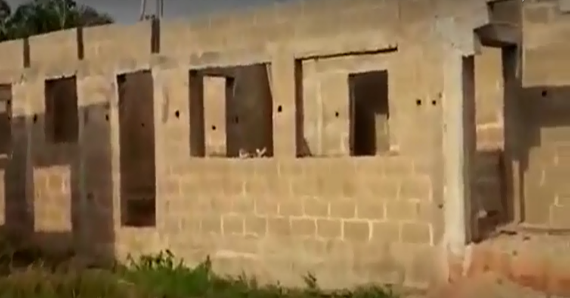 Figure 7. 3: Shows a house being developed to lintel level. Source: (YouTube)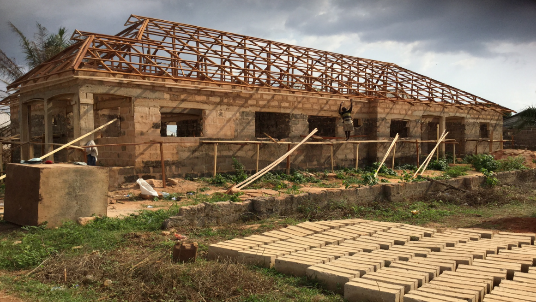 Figure 7. 4: Shows a house in Amufi that is being prepared for roofing. Source: Photograph by Uyi Ezeanh (2015)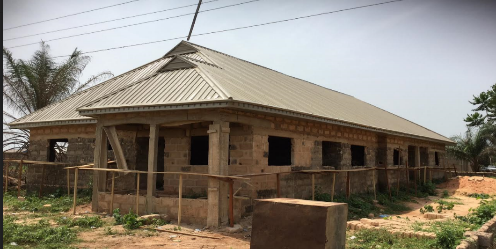 Figure 7. 5: Shows a roofed house in Benin City. Source: Photograph by Uyi Ezeanah (2015).The process of constructing a house as outlined is done in stages, starting with the digging and setting of the foundation to completion and embedded in these various stages are the payment of diverse numerous levies. The pace at which these various stages are reached, and the quality of housing produced is dependent on the availability of funds as discussed below. 7.3.2	Delays in the Bureaucratic Process Embedded in the planning approval process are multiple procedural delays, such as acquiring the required documentation, issues of logistics and site visits. Procedural delays in terms of documentation requirements were a significant problem emphasised by many of the interviewees in all the case studies as a significant reason for evading the official planning processes. Several studies (Makinde, 2013, Udechukwu, 2008) have stressed the issue of delays as being problematic for the housing delivery process, with long waiting times and excessive costs. This thesis supports this contention and shows ongoing evidence of delays in obtaining planning permission. However, delays caused by corruption are not detailed by other published studies and the findings in this research demonstrate that delays are sometimes the result of the corrupt practices of public officials. Corruption is rife partly because people pay bribes to reduce some of these delays and because delays are made longer by the fact that officials are seeking bribes to reduce delays; there is a catch-22 at play. The impact of how corruption affects payments and delays will be explored later in the chapter. The findings of this study reveal that there are significant problems in logistics within the formal planning system, the complex nature of the plan approval process, high costs and delays in procedural details, requirements and documentation. These factors are primarily responsible for delays in the formal processes, as is discussed below. One major source of delays in the house building process relates to the logistical issues associated with site visits. When attempting to undertake site visits, planning officials must resolve problems with limited finance, because a lack of a functional means of transportation impedes their ability to visit sites, in addition to the inability of the planning officials to enforce formal laws, as well as issues of security (Mr Bankole and Mrs Edebiri). These problems impede the ability of planning officials to visit the sites of prospective developers to ascertain the safety of the site in addition to monitoring the quality of housing produced. Because of these logistical problems, faced by the formal system, many of the interviewees’ sites took a long time to be inspected, which created delays in getting planning permission and in commencing the house building.We, the civil servants, who are championing physical development, monitoring of development control, have our limitations. As big as this office is, we have three APOs (Assistant Planning Officer). Each APO ought to have a vehicle, a standby vehicle but do we have? No, we have only one now! So, if one vehicle is to go out every day, how many years will it take us to cover Benin City? If you go to a site now, before you go back to that site again; the person has completed the building. ... What about logistics: do we have security to complement our actions? How many times have we been beaten up by recalcitrant developers? So, the list of the reasons why things are not the way they should be is endless. And every month we go to meetings, we only regurgitate the matter. They tell you they are aware, but nothing is done about the matter. And we cannot love the work more than the owner of the job!  This means that if the state is not providing [the] facilities … required to do the job then they cannot do much as workers.) (Mr Bankole, government representative)In the past, the Permanent Secretary and the Commissioner were not routinely involved in the approval of planning permission. This is because Permanent Secretary and the Commissioner involvement with plan approval processes was not an institution in the formal system, but became an institution in 2008 when Adams Oshiomhole became the executive governor of Edo state, which enacted this law. This change is illustrated by an interviewee:We have several offices, like in this office now we have three Area Planning Officers. We do approve plans at our various ends [at the offices of the Assistant Planning Officers] before but, right now, it’s only one person that approves plans in the whole state, which is the Commissioner (Mr Idusogie, government representative).Hence, the implication of this current institutional logjam in the approval process is that plan approvals slowed very considerably. Before 2008, in Benin City, several planning officers called Area Planning Officers could grant planning permission, which meant that the process of granting approval was quicker. The decision that only the Commissioner for Housing and Urban Development could approve plans was motivated by the need to control some of the informal practices taking place within state bureaucracy and the need to perhaps monitor the plan approval process but the outcome of doing this is prolonged delays in the plan approval process. Low incomes are depleted by excessive costs paid into the formal and informal house delivery system. This leads to even greater delays in the plan approval process, as further diverse payments may be sought by public officials to facilitate speedy approval times, which then impacts on quality again, as people seek to cut those costs remaining under their control, by using materials of a poorer standard for construction (Dr Matthew and Mrs Donald). In all the case studies, those interviewees who engaged with the plan approval process noted that the formal fees which were unofficially inflated by planning officers for getting planning permits were exorbitant, and way beyond the affordability of most people: [A] person is paying as much as a hundred thousand naira (N100,000) to do a plan that is, to get planning permission or plan approval at the lowest level anyway; in fact, there is a project [where] somebody just paid N2.5 million. (Mr Bankole, government representative)Before the inauguration of the then Edo State Governor, Adams Oshiomhole, in 2008, approval of building plans was quite inexpensive, and the bureaucratic processes did not involve many complexities. The complexities were initiated during Oshiomhole tenure which stated that plans are drawn only by architects, with documentation from engineers, architects, and town planners to certify to the planning office that the plan that has been drawn is suitable, alongside the provision of a tax certificate. These measures were introduced by the state governor Oshiomhole to ensure that income taxes are paid by state workers and a way of ensuring that people who engage in private businesses or employment also pay taxes. Additionally, in the present government, the generation of income for the state is highly dependent on income tax, with the payment of income tax at high levels of priority, and this impacted significantly on the fees for plan approval. That is why Makinde (2013, 63) argues that “value added tax (VAT), which is deducted at numerous stages of the building approval, adds as much as 30% to the total cost of a house”. The prohibitive cost of acquiring planning permission ranges from N60,000 to around N3 million or more paid within state bureaucracy and, since 2008, has incentivised non-engagement with the approval processes by many house builders. Delays in procedural details, requirements and, documentation were critical factors associated with the house building processes in the case studies.  Delays were more prevalent for those who lived in Ibiwe and its environs, Uselu and Ugbowo and Amufi than for those who lived in the GRA because of the low-income level of the people who live in Ibiwe and its environs and Uselu and Ugbowo. Interviewees in Ibiwe and its environs and Uselu and Ugbowo and Amufi found it difficult to pay the official approval fees alongside the bribes demanded for approval of the plans by formal officials; this demonstrates the existence of some of the corruption described by Blundo et al., (2006) as unwarranted fees by government officials. Many of the interviewees living in Ibiwe and its environs and Uselu and Ugbowo and Amufi did not engage with formal institutions- in terms of getting their plans approved before building. For those who did (but also chose not to engage with the corrupt practices of the state), the plans were delayed, and the effect was enormous. For example, some house builders had to wait over six months before their plans were approved. Now it is cumbersome, years back it was very easy you submit your plan today and the following day you get your permit granted, but today is very, very cumbersome based on one of the government policies put in place for development by government. To access it will take probably around 4, 5, 6 months and so it’s not encouraging (Mr Bankole government representative)Some of the government policies introduced were to ensure that floor or house plans are drawn by an architect, that the plot of land is surveyed, and that a survey plan and other related parts of the floor plan are handled by a registered professional. However, the process of getting plan approval has become some much worse over time in Benin City. This is partly due to the introduction of the new processes. However, it is also a consequence of the fact that more complex processes have been introduced regarding how people get planning permits. Indeed, the result has been that there are now more opportunities for state officials to extract bribes and this causes huge delays. These extensive delays result in people deciding to build without approval. This impacts on the quality of houses built because there is no monitoring to ensure that the houses constructed are of quality. The fact that people do not or cannot conform to government planning processes means they obviously do not meet government standards of quality. It is unclear as to whether this also implies that such practices do not meet peoples’ own needs and understandings of quality. This may vary by area and income level: some interviewees in the GRA, for example, stated that although they did not seek formal approval for their house plans they still went on to build what they saw as “quality” houses. The delivery of housing that is perceived by house owners to be of “quality” is often not shaped by the rules and requirements of formal institutions; as evidenced in Chapter 6. According to Mrs Edosa-Osas and Mr Asoro, who were profiled in Chapter 5 and Mrs Apata, they produced quality houses irrespective of not complying with the official planning and building codes. This means that quality housing delivery in Benin City is constrained or enhanced by individual perception of housing quality and not by set norms or standards as proposed by the formal system. 7.4.2	 Levies This section explores the diverse levies paid to the CDA in the process of housing construction in Benin City. This is done to fully understand the impact of the informal cost (levies) which are informal impediments to quality housing delivery. The problem of multiple payments made to the informal traditional community are very challenging, stemming from the practical norms of non-state actors engaged in the process of housing delivery. Within the context monies are demanded by the CDA at every stage of the building process from house builders before they can be allowed to start the construction of the house. Consequently, these are informal impediments that make people to build houses that are not quality as analysed below. These informal levies, are a form of informal taxation paid to the informal traditional community (commonly called community levy) before a prospective house developer can proceed with the development of an acquired parcel of land. While some people talk about them as taxes or fees, the term ‘levies’ is used to describe payments to CDAs to avoid confusion with other, more official payments. However, my findings reveal that, although these multiple levies are not legal in any way, they have a form of legitimacy because people have come to accept them as socially embedded practical norms. The reason for the acceptance of the CDA levies is because house builders wish to avoid all forms of repressive “insurgent” practices associated with the dark side of insurgent planning as discussed in Chapter 3. This constant collection of monies and beating of people increases the cost of house construction and hinders people building quality housing. Following the enactment of the Land Use Act, all lands in Nigeria were nationalised. Despite the passing of this act, the informal traditional communities refused to relinquish their right to land rather they capitalised on the incapacities of the state to provide land and housing for the people. The CDAs began to provide land for most potential buyers and this informal institutionalisation led to the introduction of different levies in the housebuilding process. As evidenced, the institutionalisation of these levies is purely informal, since none of them are legal:It was instituted by the community not the state government. They are not formal obligations o; they are devised by the community” (Mrs Onojatamiri homeowner)Multiple levies are one of the issues highlighted by homeowners, private sector developers, government and tenants as major challenges facing quality housing delivery in Benin City. As observed from the findings made by this research, the payments made to the traditional community (CDA) are numerous in nature and the interviewees identified various levies that they had been asked to pay.  These ranged from development levies, fencing levies, crop levies, and roofing levies amongst others, (see Table 7.1). For this analysis an exhaustive list of levies is detailed in the table below, and the relative sum of money that is demanded by the CDA from the house builders is outlined in each case. This is done to enable a fuller understanding of the many levies paid and their cumulative high cost. This, as discussed below, has important outcomes in relation to the production of quality housing in Benin City.Table 7. 1: Showing types of levies and amount paid for each Source: Author’s field work data (2015)It is particularly interesting to note that in none of the existing literature on housing delivery in Benin City, or Nigeria more broadly, has an attempt been made to investigate and catalogue in full the range of levies that people pay to informal communities when attempting to build a house. These numerous levies, as noted by many interviewees, were a key issue constraining the delivery of quality accommodation in the case studies. Considering the economic level of many of those who engage in the house building process (see Chapter 5), the multiplicity of the levies was a great burden on them. The effect of the levies on the quality housing delivery is explored herein.To develop the land or commence the building of a house in any neighbourhood, the house builder must pay a development fee, buy drinks, and kolanut, or pay the equivalent sum to the CDA, and pay a beacon levy which are levies paid to lay out the size of a given parcel of land and it delineates the start and end of each plot from another. To start the foundation (the initial process of construction) the potential house-builder is required to pay a ‘development levy’. Even though these practices are illegal, CDAs insist on the collection of these numerous levies. A reason for these practices by the CDAs is the authority they exert over the land. The necessity of making these payments is explained below:For instance, if you want to lay foundation you have to pay them some money, whatever level you get to I think if you want to roof you have to pay them, if you want to sink a bore-hole you have to pay them, if you want to build a fence around your house you have to pay them. You keep paying and paying for the same land you acquire from them (CDA)… (Mrs Joseph)The levy price demanded differs depending on the neighbourhood, the size of the plot and the type of house to be erected, the proximity of the land to the main access road, the type of building to be erected, and whether it is a single storey or a multi-storey building. For neighbourhoods such as the GRA, prices paid as levies were more exorbitant due to the socio-economic class of individuals who live in that area as well as the status attached to that neighbourhood. In contrast in Amufi the levies were not too high. In Ibiwe and Uselu and Ugbowo neighbourhoods, the prices paid as levies were also very high because of their closeness to the central business district (CBD); despite the mix of low and middle-income individuals resident in these neighbourhoods. This is illustrated by the following quotations from interviewees. Yes, there are these discrepancies (prices of levies paid to the CDA) because most of those transactions are not documented so out of selfish interest and zeal to get they just fix whatever price they want to fix, so they believe that their ability to drive fast the easier for them to get their money (Mr Asoro).It makes it more expensive, as I told you earlier if the community people come to demand money from you, you will pay as much, depending on the area, in some areas you will pay up to as N150,000, some N100,000, some N200,000. Some may even be more like in the GRA, I don’t know the exact amount, but I know it may start from N100, 000 (Mr Idemba).These inconsistences are reflected in interviewees’ preference for lands that are easily accessible by transport. The latter is an important consideration because it reduces the stress and fatigue that can be caused getting to their houses and helps to further reduce costs. When the land is not easily accessible by roads (such as in Amufi – see Chapter 5) – it becomes difficult to get the building materials to the site. As a result, costs of taking building materials to the site increase and which has other implications on the house builders as evidenced by this quote: On completion of the house the burden of inaccessibility of roads is escalated by increase in transport cost, use of motor bikes to access such roads which in order to get to our houses. these motor bikes are very risky to ride on because of the bad roads and lack of safety helmets to wear.  (Dr Matthew)Worthy of note, as revealed by some interviewees, is the fact that some of the payments made to the CDA are receipted. The issuance of receipts varies from neighbourhood to neighbourhood and in the Amufi neighbourhood only the youth development is receipted for as evidenced below. The fixed N100, 000 (youth development levy) was documented for but others were not documented. I was issued a receipt only for the fixed N100, 000 (Mr Asoro). Interviewees suggested that one of the reasons why the CDAs do not often give receipts for payments made is to afford them the opportunity of making more demands for levies already paid to them (Mr Bankole, Mr Asoro, Mrs Joseph). House builders are thus coerced into making repeat payments, thereby robbing them of their hard-earned money and revealing the duplicitous practices of members of the CDA. These duplicitous practices increase the cost of housing delivery and which then translates into people constructing houses that are not quality especially when such house builders are low and middle SES.Furthermore, the house builder is expected to pay other levies to the CDA and these multiple levies must be paid by the house builder if they want to be able to construct a house. Furthermore, to install electricity into the house, they must pay the CDA an electricity levy. These levies must be paid irrespective of the neighbourhood the land was purchased in. This, therefore, emphasises the widespread institutionalisation of these informal systems.Many of interviewees who had roofed, or were at the point of roofing,  revealed paying a ‘roofing levy. Failure to pay the roofing levy means that the house builder will not be allowed to roof the house by members of the CDA. The collection of the roofing levy, along with other levies, is not matched by a corresponding provision of service by the CDA. Their role is simply to take payment; not return any tangible services. It is significant to note here that this informal and illegal practice of collecting levies is entrenched and creates diverse forms of informal impediments that make people not build quality houses in Ibiwe and its environs, Uselu and Ugbowo and some parts of Amufi neighbourhoods. The impact of these levies on the high-income earners in GRA is not as visible. Some respondents in Amufi, Uselu and Ugbowo and Ibiwe and its environs, noted that to fence their house, the CDA demanded the payment of a fencing levy and to drill a bore-hole a bore-hole levy was also demanded. After finishing the house, if there is land remaining, the house builder may decide to commence another building on the same parcel of land. The house builder would then be required to pay the numerous levies again for erecting a new structure on the same piece of land or when a multi-storey building is being constructed (Mrs Bello; Mr Ugata). The demands of the CDA extend beyond the individual plot or property. If the CDA improve the accessibility of a local road, they will ask every resident or landowner in that community to pay a grading levy. Payment of these levies is also a continuous practice and they can be demanded even after a house has been completed. This makes for the delivery of poor quality housing. Indeed, even after all the levies discussed above have been paid, CDA members have been known to demand subsequent levies, such as security levies and road grading levies. A worrying issue emphasised by many of the interviewees was the very high cost of these levies as well as the sheer number of different levies that they must pay (see Table 7.1) Payment of the many levies causes delays in completing a house, and thereby impacts on the quality of house produced. The impact of such delays is noted in the quotes below:I can tell you authoritatively that there are some communities (neighbourhoods), if you have 50 by 100 or 100 by 100 feet, you pay nothing less than three hundred thousand naira (N300, 000) to them. Are these ones encouraging housing delivery? Definitely not (Mr Bankole government representative).It [the payment of levies] makes the process of building a house more cumbersome because most times if you are supposed to spend three years in building a house you end up spending about 8-9 years as a result of these delays inflation sets in and one will just have to make do with available funds and produce the kind of house that such funds can provide which are usually not quality or the other option is that most of them out of anger and frustration abandon the building, … (Mr Paul).One important effect of these constant demands for already paid levies is that people need to wait until they have made more money before they continue developing. Money earmarked for other bits of construction work may have to be used to repeatedly pay levies. This negatively impacts on the cost of building a quality house as well as the time spent so doing. Yes, it (payment of so many levies) affects it in many ways, a lot of different faces come when you are working on site. Apart from paying the development levy, strange set will just come up and say where is your this and that (referring to receipts), even if you show them the receipt that you used to pay, they will still want to syphon money from you, so it affects the quality of house built. (Mr Esosa).The levies affect because having paid this money and if they have no enough money to develop it reduces the standard of what they want to build (Mr Egboma).One interviewee in GRA who had already completed her house and paid all demanded levies was aggrieved when the community people demanded another payment (see box 1). These constant illegal multiple levies are a serious menace to the delivery of quality housing in Benin City. These countless levies are evidence of institutional lapses in the formal system and the failure of formal institutions to provide a blueprint for housing delivery. This institutional lapse in the formal system meant that the CDAs could do as they want towards prospective house builders by imposing diverse informal impediments to build a house. Moreover, a lack of proper monitoring of the entire housing delivery processes in Benin City by the formal system led to a dissatisfaction by most of the interviewees as the non-engagement of the state in curbing the excesses of the CDAs meant the two systems did not speak to each other (Mr Osaretin, Mr Asoro, as profiled in Chapter 5, Mrs Patricia, Mr Osazee) and buttressed by a state official:Am not sure the government is doing anything about it (the collection of levies by the CDA) o! Because it is done every day, they can just go about to stop your work if you have not paid, they tell you the development for different stages, some for roofing and decking. (Mrs Edebiri)The various activities of these ‘land grabbers’, or ‘community people’ as popularly called (interviewees) is creating a severe threat to many neighbourhoods in Benin City (as well as in many other parts of Nigeria) where people desire to acquire land for building purposes. For them it has become an ever-increasing way of exacting money from prospective house developers as well as homeowners. Many of the interviewees, irrespective of their neighbourhood and income level, found the house building process in such neighbourhoods very unpleasant, intimidating and problematic. The following box is used to tell a story of an interviewees encounter with the ‘community people’ (CDA).The box below tells a similar story reported by an interviewee living in Ibiwe and its environs Source: Fieldwork, (2015)As evidenced in Table 7.1 the impact of the various levies on the quality of housing delivered can be summed up as follows: A house builder is required to pay a minimum total of 425,000.000 ($885.99) for all the levies listed in Table 7.1 to the CDA to be able to deliver a house. This amount can provide about 185 bags of cement at the cost of N2,300.00 which is the current price of cement, similarly it could buy 210 tons of sharp sand which is required for molding blocks for building, or most of the electrical fittings required for a 3-bed house. Therefore, paying of all these levies greatly impinges on their available funds and impedes their ability to finance the materials and services needed to construct the house. Ogunshakin and Olayiwola, (1992), Arimah and Adeagbo, (2000), Collier and Venables, (2013) and Makinde, (2013) suggest that the major constraints to housing delivery are westernised planning laws, and unskilled workers. However, a major contribution of this study highlights the impact of informal levies on quality housing delivery. Many interviewees noted that the levies collected by the informal community were not used for their intended purposes. For many house builders, the collection of these levies by the CDA was for personal use rather than the promised developmental purposes the CDA claimed that they would be used for. The one exception was where one CDA executed some of the proposed projects. A more common response was as follows: Like I said, once they were supposed to use it in developing the community, doing the roads and putting of light, water and all these things. But they don’t use it for this purpose (Mr Esosa).For many of the interviewees in the four case studies, the levies were regarded as illegal. The CDAs initial aim as asserted by a CDA chairman (Mr Eghosa) was to use the monies provided to provide schools, tar roads, boreholes for communal water supplies and facilities such as, hospitals. However, as asserted by the interviewees, the collection of these levies was supposed to enhance the development of different projects within the respective neighbourhoods. As one home owner Mr Osaretin noted:To me it is a compulsory levy by the community and not by the government, to me I am disgusted because when they collect these monies they are supposed to improve the environment maybe putting palliative measures on the road, they don’t do any of these, they don’t help you at all instead more taxes, if you are connecting your light you pay, even when I even bought the land I appealed for what are called beacons and I was not given any beacon. Imagine that, that is to tell you it is not satisfactory at all am not satisfied with what they are doing, it’s so bad now. At all, I am not happy (Mr Osaretin).In Amufi neighbourhood, there was an exception. Here, although the interviewees noted that the payments of these levies to the CDA was not instituted by the state, some of the levies collected were used to implement some infrastructure projects. Mr Ndem explained: For this community, I praise them because we can feel the impact of it, the major road is graded three or four times a year, the primary school was built by the community, most of the transformers you are seeing here were provided by them, security wise we are okay with them, this is an exception though as most community don’t do this (home owner in Amufi).The difference in terms of the usage of part of these funds collected in Amufi is that the former CDA chairman was described as a peace-loving man, God-fearing, understanding, cooperative and a good chairman, and as someone who wanted the community to develop. Within his ability, he provided some assistance to enable the interviewees to develop their houses. He made room for the payment of levies by instalment if full payments could not be made, with a promise to offset the balance in instalments. Consequently, other members of the CDA, who perform repressive violent acts, were instructed to steer clear from these developers. The outcome of his approach was a high rate of community-led development in Amufi compared to other places. However, with a change in the leadership of the chairman of Amufi, the levies collected from house builders are no longer used to provide infrastructure. Likewise, repressive violent acts have been re-introduced for not paying the levies and this provides evidence that most of the CDAs do nothing to enhance the neighbourhoods. The importance of individuals within this informal system is, therefore, vital in facilitating housing delivery. The CDAs do have developmental potential, but this is usually overshadowed by a culture of extortion through all the informal levies demanded.The impact of the multiple levies on quality housing delivery is summed up below:Of course, it does (the levies affecting quality housing delivery), if you are going to start maybe with about N100,000 and you intend to get about 20- 50 bags of cement to work, after the harassment you hardly get 5 bags to build, so most times it will affect your work force and also your financial obligations and the quality of house you build at the end (Mr Paul).One of the major obstacles to delivering a quality house apart from the issue of money is the activities of this so-called community boys who keep demanding huge sums of money from you after purchasing the land before you can start building, as I said earlier it is painful process and a way of extorting money from people. All these tend to impact on the time you can complete the house (Mr Asoro).Well certainly, if we are looking at (the levies) vis-à-vis housing delivery, it is counter-productive to housing delivery; it is counter-productive to housing delivery (Emphasizes). If you allow me to build and later you ask me for the money, I’ll not see it as painful. But most often they come to your site, seize your materials and it’s so painful when you’re not even around; so, they mess up your work. To me, it’s actually counter-productive. If while collecting the money, it is dedicated to a project within the community that everybody including the payer will benefit from, it would have made sense. But it doesn’t. Rather, if somebody collects, if na (that is) six people sit down, they share the money and that’s it (Mr Bankole).As illustrated by the quotes above, the fact that people must pay money to CDAs at every stage of construction is a barrier to quality house construction. This is because the money that they could be using to engage in formal processes (such as gaining planning permission) is being used instead to pay violent youths and prevent their property from being destroyed. Moreover, funds that might be invested in trying to build a durable and high quality house end up being diverted to CDAs, with the effect that people are dissatisfied with the quality of their own dwellings. Furthermore, as discussed in Chapter 3, Payne (2000) maintained that a review of the regulatory framework through lowering the legal ladder can encourage and empower the low-income earners to build and own houses as the building standards will become suitable for their socioeconomic status. This will then encourage people to build better quality houses, as stated by (Collier and Venables, 2015). However, findings from this study reveal that the reason the formal planning institutions in Benin City do not function as planned may not just be because of the problems with the formal institutional framework, but also because there are other, informal institutions that may override the formal ones. This informal institution facilitated through the sales of land and involvement with the house building processes by the CDA culminated into collection of numerous levies and repressive insurgent practices as discussed in this chapter. This impact significantly on the delivery of poor quality housing in Ibiwe and its environs, Uselu and Ugbowo neighbourhoods as the complicated processes of having to pay so much monies to the CDA impacts on the cost of producing a quality house in addition to producing fewer houses. While in GRA owing to the fact that this neighbourhood is characterised by the high and middle-income earners as explored in Chapter 5 people can deal with the collection of these numerous levies better as they have more money, so they can still build quality houses after paying the CDAs.  7.5 	Relationship Between Formal and Informal InstitutionsThere is no relationship between the Ministry and the community. What the communities do is basically their own affair (Mr Isowa, government representative).As evidenced by most interviewees in all the case studies, there is no interaction between the formal and the informal institutions in the delivery of housing as illustrated by the opening quote of this section. This lack of interaction points to much confusion and lack of coordination in the delivery of housing. This shows an obvious case of institutional multiplicity as there are two systems that are parallel and do not relate with each other. Moreover, there have been no efforts made to combine them into one harmonised system. Although most of the interviewees perceived no form of interaction between the formal and informal, it is interesting to note that there actually are important interactions between the two, at least in the sense that the people who embody these systems do interact in strategic ways at particular times. As noted by a government official, the state governor and other politicians go to these neighbourhoods to campaign for electoral votes. When these politicians make visits to the CDAs, they provide them with some formal recognition (Mr Bankole, Blue Estate Private developer). Another interviewee (Mrs Bello) emphasised how, in electoral processes, the CDAs are used as political thugs to foster the ambitions of particular politicians. The use of CDAs by politicians gives the CDAs greater strength and legitimacy, which makes them more powerful locally. Consequently, these interactions indirectly empower the CDA to do whatever they like to potential house builders. In turn this leads to the numerous aforementioned levies and prevents people from building quality houses. There are thus important political linkages between CDAs and politicians, even though there is no actual hybridity between the different rule systems embodied in the traditional communities and the state. Before turning to the relationship between state and non-state systems in more detail, I first examine the informal processes within the state system itself.7.5.1	The Informal in the Formal (Corruption in the Bureaucratic System) Corruption: it is a monster in Nigeria. You will see that even when government approve a fund for such houses to be built, before you know … that fund is missing. They cannot trace, nothing, the funds will just go like that. Because of the corruption, everybody is like “nothing dey happen, let me do this thing; if I do it I will get away with it”. That has affected us, and it has not given us the right direction to follow because even when they do it, nobody will want to investigate and prosecute the culprits (Mr Goodwill, tenant).This quote exemplifies the corruption that exists within the formal systems of the state bureaucracy. In the formal system, some illegal (informal) practices occur during the plan approval process whereby a potential house builder is required to pay more than the officially approved costs. As argued by most of the interviewees in all the case studies, at the point of registration when payments are made for the building permit, the informal payments become part of the formal process. In addition, interviewees noted a disparity between the amount paid to the government officials and that for which they received a receipt. This is demonstrated below;For the plan approval, there is a certain levy. If you look at the receipt they give to you, maybe you pay N65, 000 but the receipt they will give to you will be showing about N20,000+. When you ask for the other receipts nobody will actually give you an explanation ehen! That N20, 000+. I believe is what goes to the government coffers, but the other one goes to the individuals so it’s like that (Mrs John).Another problem resulting from the informal practices of government officials within the state bureaucracies according to some interviewees is the issue of bribes that are collected by public officials to make visit to site for inspection.  Poorer people only pay the traditional community (CDAs) levies and do not consider trying to follow the formal route because of the socially embedded practical norm which encourages payments of informal impediments considered the dark side of insurgent planning practices (see Chapter 3). In the formal system, even after paying the plan approval fees, the site visit will often be delayed due to logistical problems such as a lack of suitable vehicle to visit the sites. Thus, house builders are requested to pay mobilisation fees (bribes) to officials of the formal system to facilitate and minimise delays to the plan approval process (Mrs John, Mr Matthew and Mrs Patricia). All these institutional bottlenecks in the formal system increase the cost of housing delivery and thus constrain the delivery of quality housing. If the plan approval is delayed, time is wasted.You have to mobilise them to come to site if not they keep postponing, we will come next week just like that. Once they come to site you pay them …they will be looking for kick front, kickback you understand, ehen! So, it is not interesting, it’s not sweet (Mrs John).Failure to comply with payment of bribes will mean that it will take several months to get plans approved; this as discussed by Blundo et al., (2006) and in Chapter 3 is another form of corruption. All these multiple informal and illegal levies collected by the formal officials increase the cost of housing production and cause delays. This means that only those who bribe are prioritised in the system, and often bribes are also paid to officials to overlook aspects of the building that do not conform to regulations. This means that those who pay bribes are often not producing quality housing (in the sense of well-regulated housing), and those who cannot afford bribes do not make the effort to seek planning approval, so they tend not to produce quality housing either. These informal norms of bribery within the formal system suggest that often neither those who pay bribes nor those who cannot are incentivised to build according to regulations. This is illustrated below:I haven’t acquired plan approval for myself. But it may take some people a month or over a month while some people get plan approval in a shorter period because some people do pass through “back doors” to attain it because they pay more than the official rate. The “back door” means that they pay more than the official rates to the government officials to be able to get the plan approved at a faster rate (in a shorter time frame), (Mr Osadolor home owner).It is evident, as noted by the interviewees and government representatives that some informality goes on within the formal system. Corruption is often seen as being embedded in African society (Ogundiya, 2009; Blundo et al., 2006 and Enakhimion, 2011). Corrupt practices are common place practices in both formal and informal organisations today. As illustrated above, these corrupt practices impinge on the quality of housing produced in Benin City. The double payments made to the formal and informal institutions are one of the reasons presented by the interviewees for not engaging with formal processes as they could not afford to make payments in two places. 7.5.2	Institutional Hybridity and Multiplicity and Housing Delivery in Benin CityIn Benin City, urban planning has been encumbered with a lot of problems especially in the delivery of quality of housing as discussed in above. The struggle to own a house and the processes involved in acquiring one have become excessively onerous for common people who wish to own a house. This process of housing provision draws on non-state interventions to shape and informally plan Nigeria’s cities. One method of interpreting this system of is to examine ways in which the formal and informal institutions coexist to produce parallel systems – in other words, a situation of institutional multiplicity. In Benin City as well as other parts of Nigeria, the rules pertaining to the procurement of land through the formal institutions of the state exist almost entirely separately from the informal institution of the informal traditional community (CDA, omon-onile or community). With the exception of the occasional political interactions noted earlier in this chapter, there is no form of incorporation of the informal system into the formal one. Under this situation of institutional multiplicity, it is the informal traditional community providing land for would be developers rather than the state. This is highly problematic because of the various monies collected from builders by the CDAs. These practices hinder people’s ability to build housing that they believe to be quality. Most lands acquired for developmental purposes in the different case studies in Benin City are acquired from the informal traditional community (CDA), as discussed in prior section of this chapter. This happens even though by law (The Land Use Act of 1978) all lands within Nigeria are vested in the hands of the federal, state and local government area respectively. That the CDAs are providing land can be seen to be a consequence of the failure of the state government to provide adequate quantities of land and housing for its population. As a result, the CDAs within every spatial area of Benin City have made a role for themselves in allocating land for building purposes, this shows the inefficiency of the formal system in providing land for the people in Benin City.Also, as evidenced in this chapter, the CDAs have no legal status and therefore the collection of fees from house builders is not legal. There is no form of interaction between state fees and taxes and the CDA levies, though both relate to the same processes of housing development. This non-interaction between the two systems in collection of levies from potential house builders before they commence building on the purchased piece of land (fieldwork observations, 2016) is evidenced as a form of discordant institutional multiplicity. Consequently, the effect of the CDA and the state running parallel to each other impact significantly on the delivery of quality housing in the four neighbourhoods. These constraints are discussed in Chapter 7 and 8 of this thesis include inflated cost of housing delivery and delays in finishing the houses. 7.5.3	CDA ‘Insurgent Planning’ As an Informal InstitutionThe concept of insurgent planning is used as a lens through which to analyze practices of housing delivery by the informal traditional communities, as well as their violence-based practices. 'In using this concept, I show how forms of insurgent planning – which have usually been celebrated as dynamic ‘bottom-up’ approaches to community planning and development – can also have a very dark side (Meth, 2010; Shrestha and Aranya, 2015)In the case of delivery of quality housing in Benin City, most interviewees asserted that the informal practices of violence aimed at house builders are repressive. Strikingly, although the cities are built using the bottom up approach this has become problematic in Benin City in several diverse ways to both builders and developers. As described in detail above, the collection of different multiple levies by the CDA have impinged on the delivery of quality housing, as it is predicated on threats of violence and rarely results in actual development of the area. The following quote, which echoes the sentiment expressed by many interviewees, again illustrates this: Let me say 10% out of 100% (of the CDA) do (engage in development projects) but the others don’t. In fact, they don’t have specific reason; they just collect these monies and divert it for their own personal interest without even considering the community where they are collecting the monies from. They also use it to buy flashy cars and drinks; they don’t do any other thing with it (Mr Asoro).Embedded in their violent practices is collusion with the police force. This collaboration between the police and the CDAs involves the collection of bribes either in kind or in cash. Since the police force are beneficiaries of the levies collected, going to the police force in that community to seek help, residents are simply asked to comply by paying all the levies CDA, demanded. Consequently, if a developer refuses to pay the levies and gets a soldier to stand by the site during the building of the house as a means of protection, the community will not disturb that developer because they fear the soldiers. But on completion of the house or after the owner has moved into the house, (i.e. once the soldier has left), the CDA will make the house either unbearable to live in or they may kill the owner of the house for depriving them of what they see as their dues (Mr Egboma). As some of the interviewees put it; These community people can be really mean and violent if you don’t pay these levies, you can’t build and if you sneak to build they will come and beat you, your workers up and collect the tools they are using to build. You will have to pay the money before your tools can be returned. Just imagine when I have to give them so much of the money I have taken as loan to build. What this means is that I have to stop building, until I am able to raise some more funds to continue (Mrs John).They have some bad heads from the community, so called area boys who will come and beat up the builders, seize most of their things for work like shovels, head pans etc. you must go and pay up those levies before your tools can be released back to you and before you can continue building (Mr Ndem, homeowner)The quotes above illustrate the ‘dark side’ of insurgent planning and once more illustrates how the delivery of housing in Benin City is beset with problems. Interviewees from within the CDA itself also attested to the fact that the payments they received from would-be developers or house builders were not instituted by the government. It was noted: I don’t think the government has given us any role to play in terms of housing delivery we are just using their own method to operate so that the community can function properly (Pa James, an elder in the CDA).Well to my own understanding before community for example in Edo state begin to say they are selling land some community get approval from the palace that is then not now but now the community go ahead and begin to do their own, the government is not even involved in it, government did not give go ahead but they are doing it and the government is not even questioning why are they (community) doing it. To my own understanding there is no paper that government approved to community to carry out these functions (Mr Eghosa, Youth chairman in one of the neighbourhoods).Is a new community as most of the communities are new (just experiencing development in terms of housing provision) it is used for grading the roads, sand-filling the roads, but to be sincere to you most often the work is half done (Pa James).The collection of levies as stated by the CDA chairman (Mr Eghosa) is for creation of roads on vacant lands, the installation of power transformers and repairs of the same. However, as noted above, interviewees suggested that these services are usually not provided by the CDAs, and consequently the residents resort to huge reliance on makeshift infrastructure (Gandy, 2006 and Jaglin, 2014).The material presented in this chapter supports Meth’s (2010) argument that not all forms of insurgent planning are positive. Rather, such practices can be overly repressive. This is because refusal to pay these demanded multiple levies to the CDA results in being beaten up, forceful seizure of working tools from workmen, pulling down of erected structures and, in very extreme cases, deaths. In this way, payment of the numerous multiple payments is effectively compulsory as people wish to avoid being victims of the repressive and violent practices of the CDAs. As Mr Asoro noted:They will come to disturb your work. They will not allow your workers to work and they will also seize their tools. If you decide not to pay automatically your structures will be brought down, you may not even start in the first place and all the workers that will work for you are also going to be in problem, yes as they would confiscate and even injure some. 7.6 	Conclusions Chapter 7 has explored some of the most fundamental impediments to quality housing delivery in Benin City. These have been largely ignored in existing literature. As well as affecting the quantity of housing produced, there is reason to believe that this also influences housing quality. As discussed in Chapter 7, the process involves paying of multiple levies to the traditional community before you can commence your building, and these payments are additional to the payments made to acquire land for building purposes. Hence, these varied processes can be conceptualised using the lens of institutional multiplicity as a way of analysing the association between the formal and informal institutions in housing delivery in Benin City. As well as exploring institutional multiplicity, this chapter has demonstrated how land acquisition and numerous multiple levies have affected the delivery of quality housing.The findings from this thesis reveal that the provision of housing is primarily characterised by informal, private self-built housing, which accounts for more than 80% of total housing delivered in the city. Interestingly though, in the provision of housing, formal institutions play only a very little limited role. The chapter provides a nuanced understanding of formal and informal processes on the delivery of quality housing in the diverse case studies areas. Findings revealed that land acquisition, plan approval processes and housebuilding processes are constrained by diverse factors and the chapter explored the challenges that this has posed for the delivery of quality housing in Benin City. Within the city, the process is plagued by prolonged delays, informal levies, corruption and high costs, and repressive insurgent planning practices. These have negative impacts on the delivery and provision of quality housing.  The next chapter explores other constraints to the production of quality housing in Benin City. CHAPTER EIGHT: OTHER CONSTRAINTS TO HOUSING DELIVERY IN BENIN CITY8.1	IntroductionThis chapter analyses all the other constraints to quality housing delivery in Benin City in addition to the informal levies discussed in Chapter 7, and explores these through the frameworks discussed in Chapter 2 and 3 of this thesis.  It explores the impacts of institutions and processes on quality housing delivery in the four case study neighbourhoods and builds on findings throughout Chapter 7. As discussed in Chapter 2, it is well established from several studies that quality housing delivery processes in Nigeria is beset with several obstacles that constrain its delivery such as high cost of building materials, access to financial institutions, incompetent workmen, land titling, planning and building standards in addition to land acquisition problems (Arimah and Adeagbo, 2000; Aribigbola, 2008; Makinde, 2013). My own findings establish problematic newer dimensions which constrain the production of poor quality housing in the case studies in addition to those discussed in studies by other authors. This chapter offers a fresh perspective on factors that constrain the delivery of quality housing in Benin City which include: the ‘laissez-faire’ attitude of the government, constrained access to finance, dishonest and unskilled workmen, the effect of building for rental purposes, rapid building practices by house builders, and lack of awareness of the prospective house builder on building requirements. These constraints do not only impact on the number of houses produced but influences the quality of housing produced, especially when combined with the informal impediments discussed in Chapter 7. 8.2	Laissez-Faire Attitudes of GovernmentThere is a growing body of literature that recognises how government institutions, planning laws and negligence has significantly affected housing delivery processes in Nigeria, this research builds on existing findings about the laissez-faire attitude of government and how it affects the quality of housing produced in the different case studies.  The laissez-faire attitude is exemplified in Chapter 2, which discusses how in Benin City over 96% of the housing stock is initiated by private actors and delivered mostly through informal self-build processes. This informal housing delivery is beset with non-compliance to planning regulations, and building standards which are outside the official building codes and planning law (Ogu and Ogbuozobe, 2001). Consequently, due to the laissez-faire attitude of government very little has been achieved by the government in meeting detailed policy goals in providing accommodation for the people (Jiboye, 1997; Makinde, 2013 and Alagbe and Opoko, 2013), hence, as reflected by many interviewees in all the case studies people had to self-build as discussed in Chapter 7. The reasons for the government not constructing houses ranged from financial problems, inadequate planning and building standards which are often based on old colonial laws and unsuitable for the different socio-economic levels of most people who live in Africa cities such as Benin City (Collier and Venables, 2014, Arimah and Adeagbo, 2000)  Government was blamed for not delivering much housing in Benin City and in Nigeria at large by many of the interviewees in the case study areas, as a result of which people have to produce housing themselves, which is mostly poor quality. Many of the interviewees noted that as of today the government is doing very little at providing housing for any of the socio-economic classes and housing delivery is worse in Benin City where there are presently no government-initiated housing schemes or programme for the people (Mr Bankole; Mr Isowa and Mr Gift). Whereas in other states like Lagos and Kaduna efforts are made to provide housing through Public Private Partnership (PPP) and by the government through the Federal Housing Authority (FHA) as explored in Chapter 2.  As noted by the government interviewees (Mr Bankole and Mr Isowa), the reasons for this lack of government-initiated programmes include paucity of funds, lack of interest of the current governor in providing housing for the people, and poor housing policies.Enumerating reasons why poor quality houses are built, many interviewees emphasised high approval fees for planning permits, corrupt practices of formal employees and a lack of efficient monitoring of the house building process. Also, other reasons cited by interviewees are government’s inability to assist with the acquisition and the planning of land. As discussed in Chapter 7, such illegal practices by the CDA are tacitly allowed because it helps the government to get votes during electoral processes. This attitude of leaving the sales of land in the hands of the CDAs can pose a lot of problems, including the double system of taxation. Here, house builders are required to pay different taxes to the formal system in order to obtain planning permit which include registration fees, tax clearance fee amongst others in addition to the various levies collected by the CDAs before they can build which are informal impediments that constrain the building of quality housing as discussed in Chapter 7. Interviewees however speculated that more quality houses would probably have been built if the government were to be directly involved:If government was handling it directly I think more people would have been building more quality houses, because no standards are in place everybody goes with whatever, but if standards are in place and government have more control of these regulatory rules, people will then be forced, to comply and quality houses will be built (Mr Osaretin).The laissez-faire attitude of the government provides insights into how the lack of monitoring of housing construction processes influences the quality of housing constructed in the different case studies.  Here interviewees noted that a process for inspecting buildings built by people exist, but it is usually possible to evade this if you pay a bribe (Mr Paul, Mr Idemba and Mr Esosa). Hence house builders can go on to build whether it meets the required government standards for quality or not. Nevertheless, as discussed in Chapter 6. The limited relevance of such codes in informing ideas of quality is evidenced by the fact that most interviewees did not refer to specific parameters set by the law as codes and that the perception of quality housing is varied and as such aligns to individuals tastes and preferences. Several interviewees in Ugbowo and Uselu and Amufi evidenced a lack of infrastructural provision caused by the laissez-faire attitude of the government as a constraint influencing the quality of housing produced. As a result, the lands sold are not serviced by infrastructure like electricity, good access roads or water. Reasons for lands not being serviced with infrastructures by the government are borne out of poor planning and negligence of infrastructure provision by the government as discussed in Chapter 2, where most people have to rely on make shift low-cost technologies to access infrastructure (Jaglin 2014). This lack of state-provided infrastructure clearly impedes the delivery of quality housing (Olayiwole, Adeleye and Ogunshakin, 2005), because the provision of infrastructure by house builders accounts for over 30% of the cost of housing (Morakinyo, Okunola, and Odewande (2014). Consequently, due to high cost of providing their own infrastructure, the quality of housing delivered is compromised as house builders seek to keep costs down. As explored in Chapter 6, the quality of life and length of life experienced by an individual is dependent on the infrastructural facilities provided in the house, and as evidenced by several interviewees, infrastructure provision is seen as an indicator for defining a quality house. This resonates with Collier and Venables, (2014) argument which highlights that for housing to be adequate, the government must support lands with physical amenities and community facilities which include sewerage, water, roads and drainage. The non-provision of supporting infrastructure on such lands leads to the production of poor quality housing because of its capital-intensive nature as many interviewees were of low and middle-income status in these neighbourhoods. Another important issue that many other previous studies do not consider is the impact of the government’s failure to provide land-use plans and plan layouts. It is a legal requirement for governments to offer a sub-division plan where lands are subdivided within the neighbourhood and subdivided plans are well accessed by roads in a planned way. This responsibility has been neglected by the government because of institutional issues such as no ongoing housing policies in the state as discussed in Chapter 7, and the CDA who are providing lands for sale also fail to provide subdivision plans. This results in haphazard plot demarcation and lands that are not well accessed by roads, which further compromises the quality of housing according to official standards, as discussed in this chapter and emphasised by Collier and Venables (2014). Practices by the CDA of selling unplanned layout are problematic to quality housing delivery as evidenced by many interviewees. This is why Fakede, (2000) argues that the provision of planned layout encourages quality housing delivery.Similarly, as evidenced by many interviewees in all the case studies, the non-engagement of the government in the delivery of housing in the state paves way for the CDA to flout formal institutions and engage in the sale of moats (see Chapter 2 for definition of moats) which are lands of cultural and historical significance and which have great connotations for controlling erosion. In the words of one interviewee:…. Government they are not even concerned about any community, that is why you see some community today the roads can just end suddenly, no provision of erosion drains, you see some roads will not even reach the size of a normal road because the government have neglect their own duty. Naturally there are some areas they are reserved for erosion (moats), but they cover all just because the government did not play their role (Mr Eghosa, CDA Chairman).The problem highlighted in this quote is evident in Amufi because it is a new development area as no roads have been tarred and drains have not been provided, while in GRA, because it is an area for the elite and an area for public officers it is well laid, and drains are provided. In Ibiwe and its environs and in Uselu and Ugbowo the problem highlighted by the quote is evident in some areas within these neighbourhood, however even where drains are visible, such drains have become dump sites and can no longer regulate the flow of water. Moats are historical features which have served as natural means for erosion control in Benin City. Destroying the moats and erecting houses on such lands becomes problematic because buildings erected on such lands are prone to rapid wear and tear over time, as moats are features that help control flooding. Another issue raised by many interviewees regarding how the attitude of the governments constrains the production of quality housing is the government’s inability or unwillingness to curb the activities of the CDAs with respect to the collection of multiple levies as elucidated in Chapter 7. When asked what the government is doing to solve this menace many of the interviewees said the government is doing nothing:Yes, the government is aware of these levies even when the government is against it, there is nothing the government can do to stop it because several times the government has said if you meet with anybody disturbing you call this number, nothing will come out of it (Mr Egboma).In contrast to the general opinion that the government is not doing anything to curb extortion by the CDAs, there has been recent move by the newly crowned Oba of Benin banning all illegal activities of the CDAs, while calling on the state governor to enact a law to officially ban the activities of the CDAs. This move is geared towards the state government to act and pass the bill to ban all the illegal activities of the CDAs to stop this menace, as it prevents both the people of the state and future investors from investing in the delivery of housing within Benin City or other forms of investment that require the use of land (Nigerian Observer, 2017). In response to this call by the Oba of Benin, the state very recently passed a new legislation banning the activities of the CDAs. The bill seeks to prohibit forceful and illegal occupation of landed property by Community Development Associations (CDAs) in the state.  The law also states that no person or group of persons while acting for themselves or acting as agents or members of a Community Development Association can forcefully take over a portion of land in the state. Also, no youth organization or any other body by whatever name called shall demand or collect any fee or levy in whatever guise in respect of construction or development activities on any property in Edo (The Nigerian Observer, 2017). Punishment for flouting or contravening the provisions of this law is ten years’ imprisonment and a fine of 2 million naira. (The Nigerian Observer, 2017, Channels tv.com, 2017). This again reiterates government control and authority of land in Benin City and buttresses the nationalisation of land by the Land Use Act of 1978. However, it is too early to make a judgement regarding the bill and how it will impact on the overall building process, or its level of effectiveness in curbing the practices of the CDAs. Therefore, the effectiveness of this bill in facilitating the delivery of quality housing cannot be presently ascertained. It may be difficult to implement due to the strong vested interests in current activities of the CDAs. It is quite clear from the above that the implications of the laissez-faire attitude of the government does nothing to prevent a parallel system between the state and the non-state actors. This gives the CDA a leeway to continue in their illegal practices of money extortion borne out of their corrupt practices as explored in Chapter 7 and violent repressive insurgent practices on the house builders. These include collecting numerous multiple levies and beating up of house builders for refusal to pay these levies as evidenced by many interviewees in this chapter. This in effect causes more delay, as discussed in Chapter 7, and results in the production of poor quality houses such as: houses not built with quality building materials, not having internal facilities like toilets, kitchens, bathrooms and spacious rooms, as discussed in Chapter 6. 8.3	Low Incomes and Access to FinanceSome authors (Makinde, 2014 and Collier and Venables, 2014) have discussed access to finance as influencing the production of quality housing in Nigeria and the global south. This study likewise finds that instability of income, fear and uncertainty, stringent approaches for accessing loans and the presence of cooperatives as discussed in Chapter 2 constrain the production of quality housing in Amufi, Uselu and Ugbowo and Ibiwe and its environs, although in GRA the access to finance was less problematic. There was a consensus among many of the interviewees in three of the case studies area as highlighted above that self-building a quality house is significantly impacted by the level of income and stability of jobs they have. Thus, the questions of how much money house builders have at their disposal to deliver a quality house and how the stability of their jobs or sources of livelihoods constrain or enhance the quality of housing produced showed diverse outcomes. Many respondents domiciled in Ibiwe and its environs, Amufi and Uselu and Ugbowo neighbourhoods are low income/middle income earners, as evidenced in Chapter 5. Many of the resident’s lack stable jobs and are engaged in several types of informal trades such as petty trading of food items and household consumables. Hence, income derived from these forms of trade is insufficient to effectively sustain them and members of their household. Therefore, this impacts on their ability to build a quality house. This is supported below:Income is a major factor that makes people build the way they do. It’s just like a man who is starting to build a house, he doesn’t really earn much so what he is going to do is if he does the foundation he leaves it for a while, if he manages to see money to buy one trip of sand he goes to mould (blocks) he is not even bothered about the quality of the blocks he is using. All he is just interested in is getting blocks to build his house, so at the end of the day by the time he starts there are no structural work done in the house before they start building, no plan of house done, they just design it themselves not putting into consideration the health hazards that might arise from it. What you find out now is that they are struggling to build these houses in batches and at the end of the day they end up with poor jobs (Mrs Edoba-Osas).Another way in which inadequate income may constrain the production of quality housing relates to the different uses of this income. As stated by Mr Osazee and Mr Ikun-Francis, money earned is spent on diverse needs such as food, clothing, rents, children’s fees, and other exigencies; hence the ability to be able to save enough money to build is problematic. It takes the house builder years to save for housing construction, which evidences “how incremental processes can be tied to sources of rotational capital” Ferguson (1999, 190). The effect culminates in:…. Looking at the Nigeria we are living in today and considering the hardship that lingers around individuals, this restrains many from building such quality house. And don’t be surprised, the income of so many is even below what I and you can use to build such quality houses (Mr Goodwill).Consequently, Arku et al., (2012, 3186) argue that “raising lump sum of money for two or three years is an onerous task especially in situations where most tenants spend their entire wages on rent and have to go out of the way to do informal businesses to make ends meet”. Therefore, not having access to enough income as stated by Mr Goodwill will make the delivery of a quality house a herculean task for many of the low and middle-income earners in Benin City.Furthermore, some interviewees revealed that difficulties exist in accessing finance through either formal or informal links. This resonates with what Rondinelli, (1987) noted as hampering the delivery of quality housing where income of most people is low, and they struggle to access finance due to job instability or when they have stable jobs, salaries are not constantly paid (TopNigeriaNews, 2016).  Therefore, many people cannot engage in the production of quality housing simply because it requires large sums of money.  One of the problems faced in building a quality house is cash, yes money, income is one of the problems you encounter is a constraint to building a quality house (Mrs Onojatamiri).Similarly, many of the interviewees suffer monetary limitations because of the fixed nature of their income and the disparity of incomes, especially for those who are civil servants, as against their counterparts in organisations such as the Central Bank of Nigeria or NNPC (Nigeria National Petroleum Corporation) whose income is high (NTA, 2016). Furthermore, the alarming rate of devaluation of the Naira makes daily living difficult, and this has impacted on Nigerians’ cash flow and income levels.The issue of limited cash flow and low-income level mounts pressure on the low and middle-class earners, who earn insufficient wages or engaged in petty informal businesses which do not generate enough income hence they cannot build quality houses, this is illustrated by the quote below. For fear of security, in present day Nigeria after working and you are retiring, and you are unable to build a house in service, is it more unlikely for you to build it after service. so, with whatever means you have in service you just have to struggle and do something (build a house) so that you will be associated with a property. Because in our tradition is like if you don’t have a property as a man is like you have not made the mark so that is what is prompting most people, they are in a hurry to possess a property, developing it further can be thought of even by the children (Mr Osaretin).The delays in construction processes and the completion of the house are seen as a generational issue, to be taken on by children if needed (Mr Osaretin). And this is tied to anxiety and insecurity about the extent of wage earnings over the working lifetime which prompts the desire to build quickly and inhibits the quality of housing produced in Benin City. However, the issue of access to finance being a limitation to quality housing delivery is not prevalent in all the case study areas, because some high-income earners domiciled in GRA did not consider finance to have constrained their ability to produce a quality houses. This is because of their financial stability, but they however alluded to the fact that lack of income is key to delivering a quality house because of economic challenges faced by most Nigerians. Another issue relating to access to finance is the problematic nature of accessing loans.  Collier and Venables, (2014), Makinde, (2014) and Arku et al., (2012) all argue that due to high rates of inflation in most African countries, the ability of people to access loans is impeded, which constrains their ability to deliver quality housing due to many of the interviewees low income. The inability to access finance is because of their engagement with informal employment, since the form of savings of low income earners or those engaged with the informal sector cannot access loans from the formal sector such as financial institutions (banks) and because their savings are usually in the form of consumer durables, their ability to save in formal ways is minimal (Yeboah, 2005).Furthermore, interviewees highlighted the difficulty in accessing mortgages which is a specific type of loan as evidenced in Chapter 2. The problem of accessing mortgages is due to the stringent requirements needed to be met by the National Housing Fund.  This requirement as evidenced by some interviewees include; having a formal job, contributing a specific amount of the monthly wages in addition to the winding bureaucratic processes of accessing mortgages. This made accessing housing difficult by most people (Mrs Oyinbo; Dr Matthew)For most interviewees who engaged with the house building process, limited access to funds impacted on their ability to produce quality house and delayed the completion of the house for a few years. Likewise, as it is found in other African countries, accessing funds for building purposes is problematic since low income groups cannot access funds. As argued by Yeboah, (2005), this is often due to their inability to provide collateral, as well as their reliance on informal forms of employment. Also, the practice and methods of giving loans by the financial institutions makes it very problematic for the low and middle-income earners to access loans, as most loans can be accessed by the high-income earners, this call for a re-evaluation of the conditions for accessing loans in the country (Olayiwole and Adeleye, 2005). This is why Makinde (2013) stated that appropriate mechanisms for providing loans to low-income earners should be developed, with eligibility criteria and low interest rates which must be realistic for the low-income earners’ ability to pay.The importance of inadequate access to funds is summed up in the quote below:people may also build low quality house when their economic status is low. What about those who have no jobs they will also build, what about those who are a low economic status will also build, so you don’t expect somebody whose economic status is low or somebody who is struggling and unemployed to build, they cannot be able to build a quality houses (Mr Idemba home owner).It is interesting to note that only interviewees who built their own houses in the GRA did not consider finance as influencing the provision of quality housing (Mrs Bello and Mrs Edoba-Osas). This is due to their high-income status in addition to their abilities to access loans from both formal and informal sources of finance as established in Chapter 2. However, reasons cited by this interviewee is not applicable to all the residents in GRA especially those engaged in informal unskilled/skilled employment. This is because residents do not have such credit co-operatives to take loans from; building a house becomes a complicated process to engage with.  Since accessing loans from banks without any form of collateral or a formal job is especially difficult for the low income and middle-income earners as high interest rates and eligibility criteria makes it difficult to access such loans. Still, for residents who do acquire loans from their work places co-operatives, one can only take out a certain percentage of income per month, spread across 2/3 years of repayment schedule, as discussed in Chapter 2. Accordingly, for most residents in Amufi, funds for housing delivery was accessed through the cooperatives, hence, the amount that people can take out from the co-operatives at any given point in time is limited. Therefore, when such co-operatives are available to provide loans, they are not sufficient to cover the full cost of finishing the house, and may extend over a period as is illustrated below:I took loans from my office co-operative which I have to repay in 3 years, we started precisely July 2008 and brought it to a habitable standard by September 2012; precisely 4 years. (Mrs Patricia).The limited access to finance through the cooperatives only allows the would-be developer to engage in only some part of the work at a time and once such monies have been used up, the prospective house builder will have to wait a minimum of two or three years to finish payment before accessing another loan. This is similar to what obtains in Ghana where loans taken are paid over the course of three years (Yeboah, 2005). Uhm! The first thing is financial difficulty ooo!! Because it is not easy to just gather the money to build a house. So, along the line, you encounter financial difficulties. You may be building, you get to a stage they will tell you the cement is finished, and you don’t have funds, the work will stop until you are able to get more money to continue (Mrs Patricia).The effect of inadequate access to finance are numerous, causing delays in completing the house, increases in the price of building materials, and opportunities for multiple (formal and informal) taxation. These all come to bear on the housing delivery processes and limit available funds which then makes people to build houses that are not quality. The impact of access to finance on quality housing delivery is summed up in the quote below:Well, most of the time, the houses people build are usually not of very good quality because of the economic challenges that people have, they may tend to build what they feel their pockets can cover so at the end of the day when it comes out they are usually of poor quality (Mr Osazee).8.4	Access to Building Materials Several reports have shown that access to building materials is problematic and impinges on quality of housing delivered, however the result of this study indicate that getting access to building materials is no longer problematic but that getting access to quality building material is problematic for house builders, because this problem derives its roots from the enthusiasm for imported goods which are of exorbitant prices and many are of inferior quality. Furthermore, in the past despite the extensive importation of building materials, the demands for house builders were still unmet and as a result there were great shortages (Udechukwu, 2008; Makinde, 2013 and Collier and Venables, 2014). Nevertheless, the effect of enthusiasm for imported goods has enhanced massive importation of building materials of different sorts into Nigeria and the country has become a key destination for many imported goods of diverse quality. Consequently, my findings reveal that for those interviewees engaged in housing delivery, obtaining building materials is not problematic, as the building materials are available. This evidenced below They are easy to get well it all depends on you, on the one you want, if you want the cheaper one you go for it, you want quality one you go for it. But for the availability there is (Mrs Obi-Davis).Materials are not difficult is your money that makes things difficult... (Mrs Donald).However, the problem therefore is not in the availability of building materials but the excessive cost of them, which is contingent on people’s financial power which, as argued in section 8.3, is highly limited for many people due to their engagement with informal employment. The categories of interviewees who emphasised this factor as being problematic are the low and middle-income earners domiciled in three case studies excluding the GRA. Some other interviewees noted that the entry of inferior building materials into the markets and the problem of distinguishing between fake (inferior materials) and quality materials poses a great difficulty especially when the house builder is a novice in this area. Consequently, the cost of purchasing these materials rises because of their inability to discern fake products from original products. Respondents therefore had to spend more than the budgeted funds in purchasing materials, this increased their overall cost and impacted on the quality and time spent in finishing the house. Emm, will I say yes, the cost of building materials is very high in Nigeria, very, very high. Most of the materials we use in Nigeria are imported; only few are produced here. As a result of that, the cost of importation will be added to the cost of production which will now increase the price of the materials. So, it affects a lot (Mr Jonathan).There are so many fake materials in the market nowadays, when you ignorantly buy them and use them, you discover they don’t last and need replacing, making you to spend more (Mrs Osasere).As noted, prices of building materials are unusually expensive in Benin City because of Nigeria’s high dependence on imported goods; over 60% of building material are imported (Makinde, 2013). Also, the failure of the government of Nigeria to stimulate the production of building materials locally to meet the building capacity of housing delivery has been notable (Collier and Venables, 2014; Makinde, 2013). Udechukwu, (2008) therefore argues that for the delivery of a single housing unit, building materials form 75% of the cost of building. Most houses produced in the case study areas use sandcrete blocks made from high proportion of cement (Mukhtar and Amirudin, 2016) and the cost of a bag of cement at present is N3,000. This is a high price for low and middle income residents, contributing to their difficulty in building quality houses. This is because of the high cost of building materials, the price of constructing a simple 3-bedroom house in Nigeria, according to Okonjo-Iweala (2014), is US$50,000 as against the cost of producing such houses in South Africa (US$ 36,000) and India (US$26,000). Also, as evidenced by these interviewees they had to buy low quality material to build since they cannot afford the quality ones which cost more. Because the materials to build are so expensive I was not able to go for quality materials I want and eventually I had to go for less quality materials in order to just have a place of your own (Mrs Ogbemudia).This is why the inability of most interviewees to purchase quality building materials due to its high cost significantly impacts on the quality of housing produced by the different socio-economic groups in the case study area. However, as evidenced by Dr Matthew, Mrs Okojie, and Mr Ikun Francis, if building materials are locally sourced and provided at cheaper rate and of good quality and made available to house builders, housing cost can be reduced. This echoes similar findings from Yeboah (2005), Udechukwu, (2008), Makinde, (2013) and Mercer, (2014). The ability for people to produce more quality houses will therefore be enhanced with more attention given to the production of locally-developed materials so that people can avoid the costs of buying imported goods. For one interviewee, a home-owner in Amufi, the key inspiration for buying quality materials despite the high cost was to enable him to build a quality house. Mr Idemba spoke of personally sourcing quality materials to produce a quality house. Indeed, very strikingly for some of the interviewees, especially those who are high-income earners and some middle-income earners, irrespective of which case study they live in, the inflated cost of building materials was not a limitation to their building a quality home. Their goal was to build a quality house notwithstanding the high cost of the materials and the length of time it will take them to finish their quality house as evidenced below:Because I always like quality, whatever I buy I make sure is quality and when I buy I go for the best no matter how expensive it is and how long it takes to finish the house (Dr Matthew).Furthermore, another interviewee (Mrs Osasere) has not started building a house but observed the fluctuating prices in the cost of cement, and the strike action embarked upon by tipper men. Due to the expensive prices of construction materials and the presence of inferior building materials, constructing a house with inferior building materials will not only result in issues of quality but may lead to weaknesses in the structural integrity of the building and this as explored in Chapter 6 relates to how interviewees define housing quality. This has been explored elsewhere by Ede, (2010, 32) who argued “that the causes of building collapse in Nigeria are; prohibitive cost of building materials, deficient foundations, inadequate steel reinforcement, poor materials and non-conformance with building codes…” In summary, the influx of inferior building materials from China and other parts of the world into the Nigerian markets, inability to distinguish good quality materials, high costs of building materials and instability in the rates of building materials are features that together impact the delivery of quality housing in Benin City. 8.5	Dishonest and Unskilled WorkmenThere is already some literature that explores the poor practices of workmen engaged in small firms constructing industry as resulting from their lack of appropriate building skills, scarcity of skilled labour, were skilled shortages and inability to use innovative technologies were identified as hampering the effective delivery of quality housing (Collier and Venable, 2005; Olalusi and Otunola, 2012; Ayedun and Oluwatobi, 2011 and Makinde 2013). My findings highlight the importance of dishonest practices of workmen and their lack of building skills. As evidenced by Ede (2011), most artisans (80%) did not get certified technical training on the jobs executed by them and the effect of this on the production of quality housing in the different case studies is substantial. Irrespective of the neighbourhood, findings revealed similar outcomes as to how the dishonest practices of workmen and the use of unskilled men who promote themselves as skilled significantly inhibits the production of quality housing. Among factors constraining the production of quality houses, dishonest and unskilled workmen/builders were identified by many interviewees as a limitation to the delivery of a quality house. In this study, workmen are referred to those engaged by the prospective house owner to construct the houses. Some of the dishonest practices as identified by some respondents are illustrated below: And like I mentioned before, bad workmen who will want to cheat you: normally a bag of cement should give you about 40 pieces of block, but the block moulder will want to mould 50 pieces. This will obviously give you low quality blocks and building with such block will give you low quality building and would fall apart with time (Mrs Patricia).Some of these contractors that probably these developers give these houses to construct, short-change them: they would give wrong estimates; use wrong sub-standard materials … meanwhile they make it look beautiful which is not.” (Meaning physically the house is beautiful but have been built with substandard materials (Mrs Oyinbo).The magnitude of the structural fitness/ quality of any constructed house depends to a substantial extent on these artisans or workmen, because they construct these houses from start to finish.  It is interesting to note that most interviewees evidenced that workmen and artisans were dishonest, insatiable in their pursuit of high profits, and used the wrong proportion of materials when contracted to build a house, as well as engaging in inefficient monitoring. Another reason why the construction of poor quality housing has become a common phenomenon is that the house builders engage the services of ‘quacks’. This again is linked to the issue of finance and negligence on the part of the house builder.  For workmen to produce quality houses at any stage of the construction task, a great deal of expertise and competence is required (Ayininuola and Olalusi, 2004). Therefore, because the work men lack such skills and do not have adequate house construction knowledge, they fail to produce quality houses. This is supported by the quote from a resident of Uselu and Ugbowo neighbourhood below:It all depends on the knowledge of the builder and the people involved… some people use quacks, some people lack the knowledge of supervising a building construction: all they know is just let’s dig the ground, put some cement there, put some blocks there and form a shade over your head but they don’t talk about what it takes to have a good quality building… (Mr Osadolor, home owner).Furthermore, the problematic practices that shape quality housing delivery include the dearth of proper inspection/monitoring of artisans on site, and the dishonest practices of workmen once the prospective house builder is not on the ground to monitor their activities. Interviewees alleged that they steal materials given to them to work, build too rapidly, use the wrong proportion of materials and in essence produce houses that are not only poor in quality but at the risk of collapse (Mrs Bello, Mrs Osasere). Hence, inadequate supervision and monitoring of the workers on building site is significant since poor quality housing is evidenced from such practices. Productivity of the artisans can be enhanced when monitored; the importance of good supervision cannot be exaggerated. In effect quality of houses delivered is compromised without such monitoring. 8.6	Building to Rent OutAnother reason why people build houses that are not quality is when they build houses for rental purposes and this has diverse implications on the quality of housing delivered in the case study areas.  As discussed in Chapter 2, the bulk of housing in Benin City is delivered by the informal (private) system, which accounts for more than 80% of houses delivered (Ogu and Ogbuozobe, 2001). Consequently, housing is mostly delivered by individuals. Although the problems discussed previously (such as access to finance, westernised building codes, and exorbitant prices of building materials) have also been discussed by other authors (Collier and Venable, 2013; Makinde, 2013 and Yeboah, 2005), this study finds that the role of building for rental has not been researched. Many interviewees in the three case studies excluding the GRA reveal that constructing a house to rent out is central to the high rate of poor quality housing delivered in Benin City. As one source, Mr. Okungbowa, explained:Another reason could be, houses built for commercial purposes [rent] usually have lower quality than those built for personal use. More often than not, it’s not of the same quality as the house they would have built for themselves, if they were going to live in it (Mr Okungbowa).Homeowners in GRA who had built several houses evidenced that building to rent out was not applicable to them as high-income earners. To them the problem experienced was after building the quality house they ability to rent out becomes difficult due to prohibitive cost of rents, since building quality house cost money. Another reason for the delivery of poor quality housing is the desire to spend less money by the house builder. This is reflected in the use of substandard building materials, employing unskilled artisans and workmen, and the use of building materials in an unstandardized way, which tends to constrain the quality of the houses produced.  Similarly, as the quest to own a house is borne out of this desire to build more houses with limited funds, the quality of the house is compromised to produce more housing units with funds available (Mr Asekhame, Mrs Oyinbo and Mr Daniel). In conclusion, building to rent out constrained the delivery of quality housing, because as argued by Awonyo, (2009) the desire for profits by workmen in addition to house builders renting out and not living in those houses meant that they did not have incentives to build to a high quality as evidenced by some interviewees. Accordingly, the practices of landlords are central to understanding the poor quality of much housing in Benin City.8.7	Access to LandThis finding also accords with the earlier observations, which showed that access to land is a limitation that shapes the production of quality housing as evidenced by interviewees in all the case studies. This is because, as argued in Chapter 7, most lands are delivered through informal mechanism while very few lands are provided through formal mechanisms (Rakodi, 2006, Marx, 2009). The inability of most people to access land through formal mechanisms is problematic. This is because the supply of land through formal institutions is restricted as land provided by the state is solely for the execution of state projects and this results in difficulties for ordinary people to acquire land from the state. Such difficulties include getting lands at high costs (Van Leeuwen and Van der Haar, 2016) in addition to complex bureaucratic practices of getting land titles (Udechukwu, 2008). As evidenced by the respondents, the cost of land is very high, and this means that it becomes inaccessible to the residents of low economic status who form the largest part of the population. This hinders their ability to buy a plot of land to deliver a quality house, and when houses are not being built, housing stock is depleted. This is evidenced in the quote below: Accessibility of land is a constraint, because if lands are made easy for people to acquire then housing delivery will gear up but when accessibility to parcels of land are made difficult for the individuals particularly when government has no land to allocate to people then it becomes difficult because you need to mop up large sums of money for you to acquire a parcel of land (Mr Oghosa, government representative)Another reason is the issue of land, because people do not have access to lands because land is very expensive because people cannot afford enough land to build what they would have loved to build (Mrs Ogbemudia).Another dimension to how access to land constrains the delivery of quality housing results from verifying the legitimacy of land before acquisition. This process as evidenced by several interviewees is very cumbersome and problematic. Reasons include concerns about the legitimacy of such lands, due to the fear of purchasing an already sold piece of land (as most lands are purchased informally from the traditional system), as one seller can sell one plot of land to two people or more (Akinyele, 2007). Also, sales of land to multiple buyers may result in land conflict, as evidenced by Rakodi (2006), if lands are not formally registered with the Ministry of Lands and Survey. Consequently, when registered and lodged, there is little statistical and legal documentation on this because there is no accurate data base of residents/lands in the city (Alagbe and Opoko, 2013). The issue of land conflict and absence of very little statistical documentation is due to the fact that most lands are informally acquired as discussed in Chapter 2 and 7 and as result land verification is problematic as evidenced by most interviewees.To avoid such forms of land conflict, land buyers try to verify the legitimacy of the land they want to purchase. The only way of verifying the legitimacy of such lands is to keep probing, with the aim of proving ownership. Even with the purchase of land with deeds of transfer, sellers can still resell the same piece of land; all they need do is to go to any lawyer to prepare the deeds of transfer. As a result, the buying of such lands results in a lot of conflict. This multiple sale of land is done either by the individuals, families or the CDAs which results in conflicts over land by multiple land buyers and can result in land conflict between buyers (Mr Gift, Mrs Bello, Mr Esosa). Conflicts can prove very dangerous as all sorts of weapons such as machetes, guns and native medicines may be employed to fight others to be able to gain victory of such lands. This is especially the case when the land buyers are unwilling to compromise, land grabbers) are ready to fight it out should it have to involve bloodshed (Akinyele, 2007). Therefore, these practices will halt further development on such land, cause delays, may cause built structures to be demolished as well of huge sums of money wasted while trying to resolve issues of land conflict. This obviously influences the quality of housing produced. 8.8	Rushed Building Practices of House BuildersAnother important finding that emerged from interviews was that rapid building practices constrained the quality of housing delivered in Amufi, Ibiwe and its environs and Uselu and Ugbowo neighbourhoods. Several interviewees explained the impact of rapid building practices on the production of poor quality housing. According to them, the prevalence of fear and uncertainty about future income, unhealthy relationships with landlords and the attempt to ward off the CDAs to prevent them from reselling their lands encouraged people to build excessively quickly, which further contributed to poor quality housing. This is explored in more detail below.Fear and uncertainty about future income are reasons expressed by some respondents for building poor-quality houses in Uselu and Ugbowo, Ibiwe and its environs and Amufi in Benin City. This fear and uncertainty is borne out of peoples’ doubts about what the future holds for them and their abilities to sustain themselves in future times. Interviewees noted that the chances of building a house while still of working age is very slim considering the present economic recession within the country and the pegging of the minimum wage N18,500 ($38.5) as discussed in Chapter 5. As speculated by Mr Osazee, such money is not enough to cater for one person, let alone a family of four or more. Consequently, if they cannot afford to build a house during their active years of work, then after retirement, it becomes an impossible task. So, such fear and anxiety inform their rapid building practices which then leads to the production of poor quality houses. In contrast to these three districts, in GRA most respondents did not exhibit such fear and uncertainty in future income because of their high socio-economic status and did produce more quality houses. Relationships with landlords are a critical factor shaping quality housing construction. The landlord-tenant relationship is critical factor shaping housing construction in the neighbourhoods, because when people are renting a house the problems experienced with their landlords in their current place can affect the quality of houses they build elsewhere. People often rent when they are building elsewhere because, as argued in Chapter 5 some respondents currently lives as tenants while constructing their own houses somewhere else. Landlord-tenant problems identified by the respondents include the unnecessary restrictions and stipulations specified by landlords. These include constant complaints from the landlords about not having more than a given number of children so that the use of housing facilities will not be overstretched, restrictions placed on use of space within the compound and a lot of do’s and don’ts, and high rents. This problem is usually experienced more by those who reside in the FMIFY house which, as discussed in Chapter 5, is the dominant house type in Ibiwe and its environs and in parts of Uselu and Ugbowo. Some tenants indicated that undue pressure was exerted on them by their landlords with respect to using facilities provided in the house as the reason why they went on to build their own homes, regardless of the quality. Interviewees described restrictions placed on them in terms of constant harassment as to the use of spaces within the compound. Two respondents stated:The landlords will tell you not to have many children so that you don’t fill the soakaway pit (sewage tank) will not be full on time, they will not allow your children to play in certain parts of the compound. When you think of this harassment, you just want to go and build your own house whether it is quality or not (Mrs Osasere)Exactly, am not tossed to and fro, nobody will be restricting you where to go and where not to go, where to use and where not to use, even your children they would be harassing them, and this made me build a house that did not meet standard (Mr Esosa).These are also widespread problems experienced by many tenants who share the same compound with landlords even while renting flats. High rents also place pressure on tenants, especially where they are required to pay upfront in the range of 6 months-1-year rents (Luginaah et al., 2010). This payment according to Centre on Housing Rights and Evictions (COHRE) and this practice of advance rents is not only apparent in Nigeria but also in other nations as Ghana, Kenya and Tanzania, as explained by Yeboah (2005). Tenants felt that the constant harassment by the landlord to not have above a certain number of children due to pressure placed on housing facilities in the house (septic tank getting filled very quickly) placed them under undue pressure (Mrs Osasere and Mrs Ighodalo). Hence, the tenants think these were pointless rules imposed on them by landlords and this made the tenants feel an absence of regard for their rights. Consequently, due to pressure mounted on the tenants, they engaged in rapid building of their own properties in order to be free from the requirements imposed on them by their landlords, with the result that the quality of housing produced is undermined.Similarly, as speculated by many interviewees, a reason for building quickly is to enable the house builder to ward off any resale of their lands by the CDA, as discussed in previous section. Respondents noticed that after purchasing a piece of land, if no development is done on the land and no formal registration of the land is undertaken due to the high cost of getting approval and the bureaucratic processes of registering the land, people tend to build quickly in order to prevent their land from being taken away from them. This is similar to Ghana were people tend to construct houses very quickly to avoid land invasions and evictions by others (Yeboah 2005 and Mercer, 2014). 8.9	Lack of Awareness of the Prospective House BuilderIn addition to the issues concerning poor building materials and incompetent workmen discussed above, this research success that house builders’ own lack of awareness about building processes is a major problem influencing quality housing delivery in the case studies. This study finds something different that a lack of awareness is perceived as an integral factor in the building of poor quality houses in Benin City by the person who intends to build as such residents tend to construct poor quality houses. Thus, in effect many of the interviewees in all neighbourhoods noted that the delivery of quality housing in the case studies is a function of illiteracy, misrepresentation, lack of awareness by the house builders and their inability to involve workers or artisans capable of doing the work. When the house builder lacks such information then production of poor quality houses is inevitable as evidenced below;I think the principal thing is awareness and information at your disposal. Most of us in Nigeria we don’t usually go for window shopping, we don’t usually carry out feasibility studies; we just get ourselves engaged in a project (Prince Obazuaye).Interestingly though, one interviewee Mr Ikun-Francis emphasised that even if a house builder has the necessary funds, not having the required knowledge or information of what is required to deliver a quality house impacts on the quality of housing constructed. Unless a client is very knowledgeable of the quality of product he wants and endeavour to enforce it, he will end up paying for the highest quality and obtaining the least. A much-diffused example is the case of steel reinforcement, where 11.5 mm diameter rods are easily traded for 12 mm diameter. This translates to a loss of 8% area of steel for every single rod adopted (Ede, 2011, 157). Hence the outcome of such practices of limited awareness of housebuilding processes compromises the use of quality building materials. This is because without complementary knowledge vis-a-vis the use of right building materials, such practices will produce outcomes of poor quality housing.   These responses highlight that quality housing delivery is not just about having bad workmen, lack of finance, and unaffordable materials. The house builders themselves are culpable in the poor quality of many houses and have a responsibility to learn more about the process of constructing a house in addition to knowing the quality materials that can be used in the construction processes.8.10	ConclusionThis chapter has explored constraints to delivery of quality housing in Benin City. Research findings build on evidence from Chapter 7, which argued that formal and informal institutions such as rules from the state and non-state actors and the CDAs impact the quantity and quality of housing delivered in Benin City. In Chapter 8, I have added to this by exploring other processes impacting on the construction of quality housing, including the laissez-faire attitude of government, access to finance, problems of land acquisition, dishonest and unskilled workmen, building to rent out and lack of awareness of prospective house builders. There is existing literature that that looks at government policies, non-compliance to planning laws and building standards, paucity of funds, corrupt practices as discussed in Chapter 7. Likewise, some authors (Ajanlekoko, 2011; Ibem, Anosike, and Azuh, 2011; Makinde, 2013, and Collier and Venables, 2013) also highlighted problems such as the high prices of building materials, poor government policies, non-compliance to housing policies and difficulties in accessing loans from formal sources as explored in Chapter 2 as constraints to the delivery of housing.  However, it is it interesting to note that nobody has explored in detail the role of practices of dishonest and unskilled workmen, the effects of building exclusively to rent out, the drivers and consequences of overly rapid building processes, and the presence of inferior building materials in the market as factors which constrains the quality of housing produced in the various neighbourhoods. These are all factors which combine with the informal levies and bribes discussed in Chapter 7 to make the construction of quality housing extremely challenging. The final and concluding chapter brings the overall argument of the thesis together and shows how the objectives of the study has been met.CHAPTER NINE: CONCLUSION9.1	IntroductionThe problem of quality housing delivery in Nigeria has been investigated in diverse ways by other authors. While several studies have focused on housing delivery for either the low-income earners, middle income earners or slum housing, no study has explicitly investigated how informal institutions play a role in constraining quality housing delivery across different socio-economic classes. Consequently, my aim was to critically explore how formal and informal institutions constrain or enhance quality housing delivery in Benin City.  In order to do this, it was necessary to understand first what people’s idea of quality housing is and how access to infrastructure has impacted on their lived experiences. Having established this, the thesis then explored diverse institutions within and outside the state bureaucracy, questioning how they may impinge upon the delivery of housing and assessing how they impact specifically on the quality of housing delivered. Third, this thesis sought to comprehend how different rules or sets of institutions are practiced, and to establish when informal rules become socially embedded practical norms and how these then impede housing delivery in Benin City. Fourth, it worked to understand how the dark side of insurgent planning as a conceptual framing could be used to make sense of ‘informal impediments’ to housing delivery in Nigeria. Finally, part of the motivation for this study was to investigate whether the informal and formal processes of planning and collection of levies do merge into a ‘hybrid’ system, or are a case of institutional ‘multiplicity’ and to assess their impacts on quality housing delivery. This chapter provides a conclusion to this thesis by bringing together the analysis and summarising the overall contribution to the literature. To accomplish this investigation and in accordance with the aim, as stated in Chapter 1, the specific objectives are:To explore people’s perception and experiences of quality housing To understand how public and private infrastructural provision or its absence affects people’s experiences of housing quality.To explore how formal and informal institutions interact in the process of quality housing delivery in Benin City.To investigate how a mix of institutions and processes constrain and/ or enhance housing delivery and quality in Benin City. In answering these objectives, four case study areas were selected in Benin City, the state capital of Edo state, Nigeria. A qualitative method was used in undertaking 48 interviews with different actors involved in the delivery of quality housing. Of this total number, 23 interviews were conducted with tenant’s, 17 with home owners, 1 with a private estate developer, 5 with government officials and 2 with the CDAs. Semi-structured interviews were used to elicit information from all the respondents. In addition, direct observations were made to acquire diverse impressions of the physical and structural state of the houses as well as the types of houses dominant in the neighbourhoods and the use of photographs was employed to record information as observed. This study was steered by my primary overarching research objectives and questions and its findings are contingent on empirical analysis from earlier chapters (particularly Chapters 6, 7 and 8). The empirical chapters were informed by the fundamental research questions studied, as these empirical chapters each sought to address one or more of the research questions. Chapter 6 explored people’s perception and experiences of quality housing and its impact on their lived experiences, employing data collected from respondents through interviews and observation made in the diverse neighbourhoods investigated, supported by photography. Chapter 7 explored institutions for housing delivery in Benin City based on an analysis on interviews with the whole range of stakeholders. Chapter 8 also drew on interview material to investigate the full range of additional factors influencing quality housing delivery in Benin City. The thesis was theorised through concepts of institutional multiplicity, insurgent planning, informal institutions, practical norms  and corruption.The ensuing sections of Chapter 9 address the findings from the empirical chapters. Section 9.2 provides a summary of main findings of this research, analyses the most significant findings in Chapter 6, 7 and 8 and details how the study aim, and objectives were met, it also outlines the key arguments explaining conceptual advances made in this study. Section 9.3 explores the contributions to knowledge. Section 9.4 details limitations faced during fieldwork and Section 9.5 explores the recommendations for policy and practice, while it integrates the implications of the findings for policy and practice in African cities and Nigeria. Section 9.6 details future research directions. 9.2	Summary of Main Findings of this Research To explore people’s perception and experiences of quality housing Chapter 6 explored the first objective above and the summary of the findings in this chapter demonstrate that people’s perception of quality housing is multifaceted.  The chapter reveals that there is no one universally accepted definition of housing quality as it varies from one case study area to another, and from person to person and, as anticipated, this finding corroborates the diversity of the definition of quality housing in various discourses in the global North and global South. What is shown in this chapter is that these dynamics appear to be quite different, in all or some of the neighbourhoods. There are some exceptions, for example in the case of GRA, and Amufi neighbourhood some dissimilarities existed in factors used in defining ‘quality housing’. In these cases, spaciousness, being beautiful, quality of material used for construction and being secure was distinctive from the other cases. However, this thesis evidences the diverse tensions that exist between normative definitions of quality housing by planning officials and subjective definitions by the different actors where perception of quality housing. As evidenced in Chapter 6 quality housing is based defined as one that is based on; infrastructure provision, user perceptions, whether the dwelling has been ‘self‐built’ and levels of household investment in the materials and finishing’s. As evidenced by a house builder who self-built his house, his house was quality although by observation of the house it did not meet the definition of quality as proposed in this thesis. Therefore, self-building a house as evidenced in this research does not always imply that the house is quality but that tensions exist between the normative and subjective definition of housing which therefore translates to the level of quality housing delivered by the people within the city. This indicates that the definition of quality is highly multifaceted and cannot be reduced to, for example, the kinds of issues highlighted in building regulations, or indeed single issues such as facilities or space alone or the parameter of erecting the house by oneself.  To understand how public and private infrastructural provision or its absence affects people’s experiences of housing quality.The impacts of the provision or absence of public and private infrastructure on people’s lived experiences was investigated. It was revealed that in Ibiwe and its environs the non-availability of such facilities impacted extensively on their lived experiences. It was found that most houses in Ibiwe and its environs, Ugbowo/Uselu and a few parts of Amufi did not have a toilet, bathroom and kitchen located within the houses and the type of toilet available was the pit toilets or aqua- privy which was sited outside the building. Similarly, the type of bathroom and kitchen available were the makeshift kitchen and bathroom and in some houses the people had to rely on defecating in surrounding bushes close to their houses. Findings also reveal that the presence of these types of facilities was dependent on the type of house dominant in these neighbourhoods namely the Face-me-i-face-you (FMIFY) and the courtyard house. While in GRA and Amufi, facilities like the toilet, kitchen and bathroom were provided thereby enhancing residents’ daily lives significantly. These findings echo similar observations and evidence in the wider literature (see Tipple 1987 and Afram and Korboe 2009). In terms of satisfaction derived from the provision of facilities in the house and its impact on their lived experiences this research shows that the lack of functional toilet/bathroom and kitchen within the house in each case study or the type of toilet available in the different neighbourhoods produced mixed level of satisfaction. For those in Ibiwe and its environs, parts of Uselu and Ugbowo and in a few places in Amufi the level of satisfaction produced very problematic outcomes for the residents in these neighbourhoods and impacted greatly on their lived experiences. This was because the non–provision, inadequacy of the facilities provided in addition to the type of facility (pit toilet, makeshift bathroom or kitchen) impacted their lived experiences. The diverse problematic outcomes on the residents in these neighbourhoods include impacts on health, privacy, security, gender relations, well-being, hygiene, nutrition – these make up lived experience. The research further revealed that adequacy and availability of these facilities is dependent on the type of housing. For those in GRA and most parts of Amufi, findings demonstrate high level of satisfaction from these facilities because the facilities were up to date and functional, which again is a function of the type of housing found in these neighbourhood (flats, bungalows and duplexes as explored in Chapter 5). This further corroborates Inah et al., (2014) that the level of satisfaction derived by individuals in their houses reflects how much the houses help in actualising their aims within the house, consequently the type of house, location of house and type of tenancy are reasons advanced by the residents for either their satisfaction or non-satisfaction with the facilities provided. The presence of poor facilities tells us about the relationship between housing quality and informal and formal institutions, and how quality housing delivery in such neighbourhoods is impacted upon by these institutions. Also, the presence of poor facilities or unavailability of facilities in some of the houses in Uselu and Ugbowo, Ibiwe and its environs potentially relates to the cost of materials used in the construction of the houses, the challenges of affordability which is impeded by the collection of diverse levies in addition to the barriers to housing choice. The barriers to housing choice stems from politics of such provision which is embedded in how housing is delivered in relation to the socio-economic status of the residents which determines what quality of housing is delivered in these neighbourhoods. This research found that access to infrastructure, like water, electricity and good transportation, was highly problematic not only in all the neighbourhoods but in Benin City and Nigeria at large.  The erratic nature of electricity supply, lack of access to water provision and very poor transport network (e.g. bad roads, proximity of houses to main roads in all the neighbourhoods except GRA) makes for challenging outcomes in relation to their lived experiences. Consequently, there is huge reliance on infrastructure provided through private mechanisms such as sinking of bore-hole, buying of water from private vendors, or from neighbours, use of generators or rechargeable lamps and candles which are all cost intensive for most people that lived in these case studies.  This further confirms similar findings (Gandy, 2006 and Trovalla and Trovalla, 2015) where infrastructure is accessed informally and one that is worsened by either a complete absence of infrastructure or one that is not functional in any way. Findings also reflected how their economic status influenced their ability to sink bore-holes, buy generators or otherwise and this evidences that a lack of access or minimal access to these facilities remarkably influenced their lived experiences within such neighbourhoods. This is because it encourages a backup lifestyle amongst the people (provide alternatives) (Trovalla and Trovalla, 2015), people experience huge amounts of traffic due to bad roads, it is cost intensive as they will have to pay to access these infrastructure, thereby making their lived experiences in such houses unsatisfactory. Moreover, the prominence of an inconsistent electricity supply, problematic nature of accessing water and poor quality of roads impacted on their lived experiences within these houses with differing outcomes in the diverse neighbourhoods. This challenge is predicated on the government's inability to provide water, constant electricity supply and efficient and good transport infrastructure for her citizens in Benin City. This supports wider critiques about the informalisation of key factors necessary for housing provision / occupation and living, and reveals the weakness and limitations of the formal reach of the state.Furthermore, it was evidenced that the quality of housing delivered in Benin City varied particularly tenure, which was closely linked to the type of house produced. A clear majority of those who rent as ‘tenants’ considered their housing to be not of quality as they lacked either one or two infrastructural facilities or had none. Similarly, those renting noted that their houses were not high quality because of poor quality of materials used in constructing such houses, small sizes of the rooms, and lack of space for social activities. Therefore, poor quality houses were dominant in Ibiwe and its environs, Uselu and Ugbowo. In contrast, those who have built their own houses, irrespective of the neighbourhood in which they were located, it is argued here that their perceptions of the quality of their houses was generally high. Most home-owners affirmed that their houses are ‘quality’ because it was built by them, despite evidence through observation (relying on key characteristics identified by most residents), that houses did not particularly present as ‘quality’ because of the poor physical state of the houses and the lack of facilities within the homes. This echoes studies carried out by Ogu (2002) which noted that house tenures, especially ownership, may impact on the level of satisfaction derived from a building. Predisposed to similar quality of accommodation, home owners are more likely to experience a greater level of satisfaction with their housing units than those renting and corroborated by (Ogu, 2002). Especially in Benin City, where accommodation is provided through private mechanisms where people either self-build for personal use or for rental purpose, housing units provided for rental purposes are controlled by what they can afford. But for housing delivered for personal use, residents overall fulfilment with their accommodation or housing was adequate. Therefore, as evidenced by this research, self-built housing is actually self-managed housing where house builders are actually involved in managing the house building process from start to finish and not involved in the actual construction process of the house. As discussed in Chapter 6, the influx of the flats/bungalows or what is called a self-contained unit (a one bed house), was why there was a shift from the pit toilet to the water closet and from make-shift kitchen located outside the house to modern kitchens located within the house. Therefore, most homeowners had a toilet, bathroom and kitchen located within their houses and the type of toilet was the water system. The presence of these facilities in this type of house is documented in literature (Ibem 2012). The presence of these facilities had diverse outcomes on residents, the quality of their housing and resident’s satisfaction were enhanced with the availability of these facilities. This is because limited safety issues were posed as they could use such facilities at night without the risk of going out, also their health and emotional stability enhanced as the filth and environmental decay associated with the pit toilet and aqua privy was reduced to minimum. In conclusion, findings reveal that most houses were not deemed good enough quality by their occupants and because of the reasons analysed and discussed above, this impacted to a considerable extent on their lived experiences – especially for interviewees domiciled in Ibiwe and its environs, and very many parts of Uselu and Ugbowo, for whom the lived experience of their housing was predominantly negative. The impact on residents’ lived experiences include exposure to environmental hazards, health issues, security and undue pressure from landlords. In contrast, a sizeable number of the interviewees in GRA and Amufi neighbourhoods attested to the fact their houses were quality because of the presence of internal housing facilities, and impacts on their lived experiences were positive, such impacts include being relaxed and comfortable, good environmental quality and feeling of being safe.To explore how formal and informal institutions interact in the process of quality housing delivery in Benin City.In Chapter 7, the third research objective and question were addressed.  It located institutions and processes within and outside state bureaucracies and addressed house building processes through the collective analytical lens of institutional multiplicity, corruption, practical norms and insurgent planning. This accounted for a series of disconnections between the formal and informal systems which worked to constrain the quality of housing delivered in Benin City.The thesis demonstrates that there are socially-embedded practical norms within and outside state bureaucracies including the payment by people of monies to the CDAs at every stage of the construction to be able to build their houses. Furthermore, monies that could be used to engage with formal processes of seeking and gaining planning permission and building good quality houses are instead used by people to pay the CDAs to prevent their houses from being destroyed, and to prevent themselves from being beaten up. Moreover, the various impacts that occur from the actions of the CDAs include delays in the finishing time of houses and continuous rise in costs of housing production. This impedes and slows down the process of building a house in addition to impeding the quality of housing produced.Formal institutions and processes are shown to be problematic in the delivery of housing in Benin City. For example, the process of getting planning permission from the state was highly problematic (Makinde, 2013; Ikejiofor, 1988; Udechukwu, 2008). Each stage was beleaguered with problems such as delays in gaining documentation for plan approval, and delays in plan approval processes and the high cost of plan approval. These findings support the work of the other authors noted above. However, one striking finding evidenced by empirical data in Chapter 7, is that the process of plan approval/planning permission is also beset with other, less well documented dimensions of this problem. These include difficulties in the provision of tax certificates by potential house builders, and the production of floor plans drawn by certified professionals with covering letters to show proof of certification by the professionals to the housing parastatal which tend to increase the cost of housing construction. Together, the difficulty in accessing the tax certificate coupled with its very high cost, and the exorbitant cost of getting planning approval, impacted on the cost of housing delivery. This affected residents’ abilities and willingness to build quality houses. Also, despite all these costs, some residents sought the approval of formal planning permission. Reasons for engaging with plan approval for interviewees who did was to avoid any problem with the planning office such as; issues that may arise in the future with respect to government taking over such lands or other land issues. It was evident that despite the economic status (middle and low-income class) of those who self-built in Ibiwe and its environs, Uselu and Ugbowo and Amufi neighbourhoods, people still found the resources to make informal payments within the formal system to get planning permission. These informal payments were stimulated by the corrupt practices of public officials, who commonly demand bribes to facilitate visits to sites and approval of planning permit. This thesis found that corruption in the form of unwarranted fees for public services and levies and tolls as discussed in Chapter 3 (Blundo et al., 2006) led to bottlenecks, and that all these institutional bottlenecks in the formal system increase the cost of housing delivery, which consequently constrain the delivery of quality housing in all the case studies. In Chapter 7, it is therefore argued that the combination of both the corrupt practices of the formal system and the informal impediments within the informal system which work to constrain the delivery of quality housing in Benin City – something that most previous literature on the subject has largely ignored.An analysis of informal processes through which land is acquired and house building regulated is vital in providing a nuanced understanding of quality housing delivery. Although there was evidence of similar processes of land acquisition and informal constraints to housebuilding described in some other literatures (Agbola, 1987; Udechukwu, 2008; Udoekanem et al., 2014; Ikejiofor, 1997, Ogu and Ogbuozobe, 2001; Oluwole and Opoko, 2013), some new insights were revealed and evidenced in this research. These related particularly to the multiple levies collected by the CDAs in all the case study areas.There are marked variations in levies paid depending on the neighbourhood, proximity of land to main access road and the type of house to be constructed. The collection of levies by the CDAs at every stage of housing construction occurred irrespective of neighbourhood and socio-economic levels of house developers; yet differences between neighbourhoods were apparent, and analyses across the diverse neighbourhoods revealed that there were variations in amounts paid. The GRA neighbourhood accounted for highest levies paid. This impacted on the cost of housing delivery, created longer finishing times, in addition to insecurity of tenure which together constrains the quality of housing delivered in Benin City. However, residents in GRA could afford these levies more easily than other areas because of their high socio-economic status as discussed in Chapter 5. The impact of the levies paid was worse in poorer areas, even though the amount was lower. What is significant here is that it was not only the amount of the levy paid that matters but the relative cost of it in relation to resident’s income levels and standards of living. Much of the existing literature on poor housing quality and delivery in African cities blames western-derived planning laws, unskilled workers and high cost of building materials for planning/housing failures in Africa (see Ogunshakin and Olayiwola, 1992; Arimah and Adeagbo, 2000; Collier and Venables, 2013 and Makinde, 2013). This thesis illustrates that some of the main constraints in Nigeria lie in the (largely unresearched) issue of CDAs (elsewhere known as omo-onile communities) and their multiple collection of levies. This is one striking contribution to knowledge that this thesis makes which has not been previously researched. The decisive separation between the practices of the formal and informal institutions contributes to further challenges faced by people, and institutional multiplicity represents one of the primary challenges faced in the people’s struggle to build a house in Benin City. This is because there is limited interaction between the formal and informal institutions, in addition to the fact that the state was doing very little in terms of housing provision. This limited interaction between the formal and informal institutions reflects a clear case of institutional multiplicity as the two systems run largely parallel with limited intersection to each other and very little effort have been made to make them (formal and informal) system into one harmonised system. This non-engagement between the state and non-state actor’s paves way for CDAs to engage in illegal practices during the housebuilding process, and for these practices to persist largely unchecked, effectively resulting in a system of double taxation that drains the resources of house builders. Furthermore, although this thesis evidences a clear case of institutional multiplicity between the formal and informal system, because the CDAs were later hijacked by the youth as elaborated above, the youth became the dominant member in the different meetings still with the presence of the enigies.  Consequently, because of the alliance formed between the traditional leaders and the youth in the CDA, the CDA as an organisation or institution can be regard as a hybrid. Hybrid in the sense that they bring elders (who may have legitimacy as community development actors) together with (violent) youths - but this hybridity is different from the institutional multiplicity evident in terms of the parallel state and non-state systems for land allocation and planning permission. The thesis argues that these numerous levies collected are highly problematic, impacting as they do on the cost of building the house, causing delays in finishing times and overall impacting on the quality and quantity of housing delivered in Benin City. One key contribution to this thesis is how the concept of institutional multiplicity has been used to understand the influence of formal and informal institutions on housing delivery in Benin City.  In other bodies of literature, the concept of institutional multiplicity has been used to explore issues such as traditional leadership, violent conflict and cultural clashes (see Bose and Motwani, 2014; Goodfellow, and Lindemann, 2013 and Di John, 2008) but it has not been used to analyse housing delivery. In this thesis the theory of institutional multiplicity has provided an understanding of how two systems working in parallel directions constrain the production of quality housing in Benin City and therefore, provides a springboard for which other studies using these theories in housing research can be conducted.The various non-state and ‘community-based’ practices in this thesis possess some of the qualities ascribed to bottom up or informal planning practices identified in many cities across the world. This thesis explored how this bottom up or informal practices can be labelled or understood as a form of insurgent planning and that they could be considered an effective way of building a city. Furthermore, such forms of planning have often been interpreted as liberating and transformative (Sandercock, 1999; Holsten, 1998). This thesis makes use of this concept, and in particular wider academic work which reveals that insurgent practices can be problematic and can display a ‘dark side’. This is a key finding of this thesis and recognition of a ‘dark side’ to informal or insurgent planning corroborates findings from (Meth 2010; Shrestha and Aranya, 2015) although arguably the ‘dark side’ of the actions of the CDAs in Benin City are more widespread and negatively impactful than practices detailed in Meth (2010). As discussed in Chapter 7, most land are accessed informally through the CDAs as the state plays a very limited role in the supply of land to the people for housing delivery. Therefore, this thesis argues that, although CDAs role in making land available for housing constitutes a case of insurgent planning that serve to address the housing crisis to an extent in diverse neighbourhoods, its dark side far outweighs its positive effects.In making sense of this, the thesis introduced the concept of informal impediments, which is used here to categorise the collection of so many levies by CDAs before people can build their houses. As evidenced in this study, these informal impediments are the greatest constraint to quality housing delivery in all the neighbourhoods in Benin City, yet they have not formed the focus of other academic research and hence this argument is a major contribution to knowledge as no research has evidenced this finding.Moreover, it is argued here that a failure to comply with the payments of these levies resulted in repressive violent practices by the CDAs, which were further associated with the financial exploitation of housing developers in all the case studies. This thesis makes the important case of detailing the specific negative impacts of these repressive practices, which include being beaten up, the forceful seizure of working tools from workmen, the dismantling of erected structures and, in very extreme cases, deaths. Also, these practices increased the cost of housing delivery for all the house builders irrespective of socioeconomic status, in addition to causing extensive delays which prolonged the completion time of the house. Similarly, funds acquired through years of hard work or loan acquisition were frequently wasted on the incessant demands made by the CDAs. Taken collectively these informal impediments directly constrained the quality of housing produced in Benin City. This chapter has made significant contribution to knowledge as no study has used the idea of insurgent planning (using informal impediments to express its dark side) in theorising the informal collection of levies and repressive insurgent violent processes in housing delivery. This provides a nuanced understanding of how informal institutions, which are often celebrated as filling a gap that the state has left open, can actually constrain and impede the production of quality housing.To investigate how a mix of institutions and processes constrain and/ or enhance housing delivery and quality in Benin City. Chapter 8 explored the fourth research question/objective. This chapter explored the other factors beyond the multiple levies that contributed to constraining quality housing delivery. The thesis argued that a range of additional and contextual factors impacted on the construction of quality housing in the different case study areas. These ranged from the laissez-faire attitude of government to the lack of access to finance, problem of land acquisition, dishonest and unskilled workmen, the dominant trend of building to rent out, rushed building practices of house builders, and a lack of awareness of the building processes on the part of house builders themselves. There is existing literature that looks at government policies, non-compliance to planning laws and building standards, paucity of funds, as discussed in Chapter 2. Several authors have highlighted similar problems such as very high prices of building materials, poor government policies, non-compliance to housing policies and difficulties in accessing loans from formal sources as explored in Chapter 2 as constraints to the delivery of housing.  What Chapter 8 adds to this literature is attention to other important but neglected issues. It thus highlights the practices of dishonest and unskilled workmen, building to rent out, rushed building processes and the presence of inferior building materials in the market, and how each of these constrains the quality of housing produced in the various neighbourhoods. Each of the main constraints to housing delivery discussed in Chapter 8 is summarized again briefly below.Laissez-faire attitudes of Government are a constraint to quality housing delivery in Benin City. Findings in this thesis echo a growing body of literature that recognises how government institutions, planning laws and negligence by the government has significantly affected housing delivery processes in Nigeria. The thesis further reveals that the practices of the CDAs are facilitated by the absence of state engagement with the housing delivery system. Moreover, a lack of infrastructural provision caused by the laissez-faire attitude of the government increases the cost of quality housing delivery when house builders provide these infrastructural facilities for themselves, which is very cost intensive. It revealed that in a bid for the residents to provide these facilities for themselves, they incur more cost during the construction process and which for the low and middle-income earners constrains the quality of houses they build. This is representative in Ibiwe and its environs, Uselu and Ugbowo and some parts of Amufi neighbourhoods.  Hence, owing to the laissez-affaire attitude of the government the quality of housing constructed in the case studies, exclusive of the GRA, was highly impeded. This study echoes similar findings on low incomes and deficient access to finance as a constraint to the delivery of quality housing. It has shown that the convoluted bureaucratic processes involved in getting loans makes it problematic for those who are not formally employed to access such loans. This study revealed that instability of income, fear and uncertainty, stringent approaches for accessing loans all hinder the construction of quality housing in Benin City. Yet this thesis takes this argument further by extending an understanding of financial burden. It reveals that on top of these challenges, the collection of various levies by the CDAs impacted on the cost and time of completing the house which significantly affected the quality of housing delivered.Access to building materials has been confirmed by several studies as constraining the delivery of quality housing in Nigeria in terms of prohibitive cost of building materials and shortage of building materials which echoes some similar findings discussed in this thesis. Nevertheless, this thesis reveals a new contribution to knowledge that access to building materials is not necessarily problematic but that the influx of inferior building materials in the market and the difficulty in differentiating quality from inferior material proves problematic to many house builders. Hence purchase of such inferior building materials are made and this consequently constrains the quality of housing produced. Access to land constrains the delivery of quality housing, which is related both to the lack of government provision of land for housing and to the role of CDAs in the entire process from land selling to housing completion. Difficulties range from getting lands at excessive cost, contested legitimacy of different people’s claims to land, and the resale of lands by the CDAs and individuals simultaneously, which can result in land conflicts that further impact on available funds and constrains the production of quality housing. The practices of dishonest and unskilled workmen constrained the quality of housing produced in the case study areas. Although there is some literature that explores lack of appropriate building skills, scarcity of skilled labour and inability of artisans to use innovative technologies which serves to hamper the effective delivery of quality housing. This study reveals that dishonest practices of workmen such as use of substandard building material, use of the wrong proportion of building materials and lack of skills hinders the quality of housing produced. However, it is not only the practices of workmen but also those of the house builders themselves that can undermine quality. For example, when building to rent out, house builders consciously built to a low level of quality in all the case studies. As housing is mainly delivered through informal mechanisms (self-built or through individuals who built one or two houses to rent out) prospective builders who will not be living in the houses they build but intend to rent it for economic reasons, compromise on quality and build poor quality houses. Using inferior building materials in addition to compromising proportion of building materials used, they construct houses that are not quality in these neighbourhoods. This issue was explored in Chapter 8. The speed of building is also an important issue, and one that relates both to house builder’s lack of finance and the threats they face from CDAs. Rapid building practices of house builders constrained the construction of quality housing in the three neighbourhoods in exclusion of GRA. This finding contributes to literature by evidencing that uncertainty in future income, unhealthy relationships with landlords and the threat of resale of land by the CDAs translated into the delivery of poor quality housing. Because residents seeking to build their own houses were harassed by their current landlords, feared losing their land and were uncertain of future income after retirement, they rapidly built their houses while compromising quality. The kinds of demands they face from landlords include upfront payment of rents, being told not to have more than certain number of children, and constraints on how space can be used within the compounds.In addition to the other issues discussed above as constraints to quality housing delivery my research contributes to knowledge by demonstrating that house builders’ own lack of awareness about building processes is inimical to quality housing delivery; a lack of awareness of quality building materials and the inability of the prospective home to engage artisans who are capable and knowledgeable of constructing the house is problematic to the delivery of quality housing. This contributes to an explanation of why people produce poor quality houses in Benin City.9.3	Contributions to KnowledgeThis thesis has contributed to wider debates in academic discourses of housing delivery in Nigeria and in Benin City. Instead of focussing on housing delivery for the poor or slum dwellers or high-income earners and middle-income earners, this study has focused on housing delivery for residents across all socio-economic classes and has theorised quality housing delivery through institutional multiplicity, corruption, practical norms and insurgent planning practices in all the case study areas for all the categories of people interviewed in this research. Institutional multiplicity and insurgent planning and corruption presented a dynamic context within which to investigate the complexity of how the formal and informal institutions for accessing and delivering housing influence the quantity and quality of housing produced in Benin City. The exploration of these theories enabled the analysis of housing delivery processes within and outside state bureaucracies whilst focus was based on the various case studies areas and diverse actors within these contexts.The thesis makes an original contribution to knowledge by conceptualising the multiple levies collected by the CDAs as ‘informal impediments’.  These informal impediments are expressed as the dark side of insurgent planning where house builders are exposed to various violent repressive practices for flouting the socially embedded practical norms which therefore makes it challenging for people to build quality houses in Benin City. Although a range of factors have been evidenced by different scholars as impacting the delivery of quality housing in Nigeria and Benin City, this research has evidenced very significantly that the greatest constraint to quality housing delivery in Benin City are these informal impediments (including the numerous levies collected) by the informal institutions(CDAs) in the process of housebuilding. Likewise, corrupt practices of public officers through monies collected to engage in formal processes of plan approval posed constraints to the delivery of quality housing as it impacted on cost and timing of the residents in finishing the house. In terms of the definition of quality housing, some academic literature exists that have defined what quality housing is. An analysis of people’s perception in the case study areas reveals that the definition of quality housing is multifaceted in nature and cannot be limited to standards proffered by the state or on other factors raised by several authors. Such factors include aesthetics, sanitation, drainage and age of building, but that the definition of quality housing is based on how the individuals perceive and define it themselves. Therefore, this thesis contributes to knowledge by providing newer dimensions to which housing quality can be defined by which such factors can be explored for a more detailed analysis of quality housing. It also finds evidence that peoples’ perception of quality is closely linked to whether or not they built a house themselves.With respect to housing and infrastructure access, the focus of this study on independent facilities within the house and access to infrastructure has provided a nuanced understanding of how the availability of independent facilities within the house and access to infrastructure are a major pre-requisite for positive levels of satisfaction derived from their houses and on its impact on their lived experiences within the diverse case study areas. This underlines the finding that quality housing is based on people’s perception and definitions of quality but also based on the provision of facilities and access to infrastructure which determines the quality of a house. Also, in terms of its empirical contribution, this thesis significantly extends the existing literature as there are very few studies of housing in Benin City, and no in-depth study has been done in Ibiwe and its environs, Amufi, Uselu and Ugbowo and GRA on how a presence or absence of these infrastructural facilities impacts on peoples lived experiences. Methodologically, this study has substantiated the efficacy of a qualitative method in exploring the influence of the formal and informal institutions in the delivery of housing in Benin City. Semi-structured interviews for the tenants, homeowners, government officials, private developers and the Community Development Associations (CDAs) provided an in-depth investigation of the kind of practices that exist whilst delivering housing. It contributed to knowledge generation by using a qualitative study method, as most of the research carried in Nigeria and Benin City on housing and urban issues are commonly quantitative in nature, thereby obscuring many of the complex, political and informal aspects revealed in this study. Furthermore, my positionality as an urban professional, a native speaker of the bini/ Edo language and having lived in Benin City for over 30 years in addition to being a house builder meant I could do research that an outsider might not be able to do. This afforded me the opportunity to engage more thoroughly with the study and somewhat reduced the difficulties of negotiating access within the different contexts and amongst interviewees. In conclusion therefore, this study emphasises that formal and informal institutions do constrain the quality of housing produced in Benin City and impact on the quantity of housing delivered within the diverse neighbourhoods and the effect of these institutions on the low and middle-income earners for housing delivery is particularly problematic.  The theories institutional multiplicity, corruption and insurgent planning practices have provided a platform for which an in-depth and more critical understanding was provided on quality housing delivery. Specifically, this study is different from so many other housing related studies as it has presented a unique contribution to knowledge by looking at the influence of the formal and informal in the production of housing in the case study areas. As noted above, no other study was found to have analysed the role of CDAs and their multiple collection of levies, conceptualised here as informal impediments, and analysed their impact on the process of delivering housing in Benin City precisely and in Nigeria at large. Also, methodological and theoretical contributions were made.9.4	Limitations or Challenges Faced  This study explored the housing delivery process of diverse socio-economic groups in diverse neighbourhoods in Benin City, whilst taking into consideration the types of housing that is predominant in these areas. These neighbourhoods and the people in them cut across the low, middle and high-income earners, amongst the tenants and home owners, the government official, the Community Development Association and the private housing developers. Consequently, in engaging with this study various challenges were encountered: Difficulties were faced in conducting semi-structured interviewees as most interviewees were familiar with quantitative techniques which involved handing them forms to tick answers where applicable. They were unwilling to engage with the interviewing process for fear of implicating themselves when digital voice recorders were being used. In this study it was intended that all the chairmen of the CDAs in the different neighbourhoods be included in the study, but this proved difficult as they were politically more powerful than the state although not legally recognised; these are powerful community leaders in the state and can be very violent. Therefore, I was only able to interview one of the chairmen with some other members of the CDA present. This is a limitation that could not be overcome but clearly impacts on the depth of understanding of CDA activities.  Getting policy documents for document analysis proved challenging as there was no ongoing housing initiatives in the state, hence no document was available for analysis.Getting more private housing developers to engage with this research was problematic because they were very few and their effect was not visible in the state as most housing was provided through self-built processes.Because of time and economic limitations, this study only focussed on specific neighbourhoods within Benin City as explored in Chapter 5 of this thesis.House builders were not approached during the course of fieldwork by the researcher because their contribution to the study was not entirely clear. However, during the course of analysis, this category of actors became more relevant. The implications for not involving house builders for this research meant that their perceptions on how housing quality could not be ascertained. Therefore, relevant issues such as the impact of informal impediments on quality housing construction or house builders’ engagement with sub-standard construction practices could not be fully ascertained. Interviewing house builders could have provided an additional understanding of different perceptions on housing quality in the different neighbourhoods within Benin City. 9.5	Recommendations for Policy and PracticeContingent on the above thoughts and considerations, the findings of this thesis can be used by policy makers to attempt to shape both formal and informal institutions that control and influence the housing delivery processes in Benin City. It is imperative for the formal systems to not only institute laws but make these institutions enforceable and practicable for the people. Although the government of Edo state has very recently taken a step in the direction of banning the activities of the CDAs by instituting laws to curb their activities, there needs to be sustained attention to how this law can be enforced. Hence, to ascertain the practical implications of this new law on the delivery of housing in Benin City, there is need for further policies specifically on its implementation and enforcement, as well as more efficient monitoring of the house building processes in Benin City. If properly implemented, the law has the potential to help remedy the housing crisis in Benin City in addition to improving the quality of housing delivered within the city.9.6	Future Research DirectionsBased on the discussions explored above, it is recommended that priorities for future investigations should include how the recent ban on the activities of the informal system (Community Development Associations) are in reality impacting on the delivery of housing in Benin City. Especially studies of the new law should be explored as well as the implications of the law on diverse actors involved in the delivery of housing and on the quality of housing delivered in Benin City. Considering a current scarcity of research on CDAs, and these kinds of levies on house building in Nigeria more generally, there is need for more research in states and cities that have similar institutional challenges in the housebuilding processes. Also, there seems to be very few studies using qualitative method in the exploration of housing studies as most housing studies in the Nigerian context tended to use the quantitative method. To understand the complexities of housing delivery in the real world, and get a nuanced and in-depth understanding of people’s views and opinions on these processes, there is need to engage in more qualitative studies, not only in Benin City but in Delta, Lagos, Rivers, Bayelsa states which face similar challenges in housing delivery. REFERENCESAbiodun J.O. (1985). The Provision of Housing and Urban Environmental Problems in Nigerian. Urban and Regional Planning Problems in Nigeria. University of Ife Press Ltd. pp. 174-191.Abotutu, A.A. (2014) Urban Slum Characteristics in the Niger Delta Region of Nigeria: Imperatives for Improvement. IOSR, Journal of Humanities and the Social Sciences, 9 (1), pp. 9-18.Acey, C. (2012). Forbidden Waters: Colonial Intervention and the Evolution of Water Supply in Benin City, Nigeria. Water History, 4(3), pp. 215-229.Adebayo, W. O. and Jegede, O. A. (2010). The Environmental Impact of Flooding on Transportation Land Use in Benin City, Nigeria. African Research Review, 4(1), 390-400.Adebisi, B. (1974). The Politics of development control in a Nigerian city: Ibadan. Nigerian Journal of Economic and Social Studies, 16, pp. 311-323.Adedeji, Y. D. and Olotuah, A. O. (2012). An evaluation of Accessibility of Low-income Earners to Housing Finance in Nigeria. European Scientific Journal, ESJ, 8(12), pp.80-95Aderogba K. A (2012): Qualitative Studies of Recent Floods and Sustainable Growth and Development of Cities and Towns in Nigeria International Journal of Academic Research in Economics and Management Sciences, 1(3), pp. 200-216.Aduda, G. T. (2002). The Cost of Corruption in the Development and Management of the City in Nigeria, in Amole, D. et al., (eds) The City in Nigeria: Perspectives, Issues, Challenges and Strategies, Proceedings of the National Conference organised by the Faculty of Environmental Design and Management, Obafemi Awolowo University, Ile-Ife, November 9 – 11, 2002. Afram, S.O. and Kothoe, D. (2009). Continuity, Utility and Change: The Urban Compound House in Ghana. Open House International, 34(4), pp. 36-46.Agbola, T. (1988). The housing construction process in Nigeria: Implications for urban growth and development. Cities, 5(2), pp. 184-192.Agheyisi, J. E. (2016). Evaluating the Conformity of Informal Land Subdivision with the Planning Law in Benin Metropolis. Land Use Policy, 59, pp. 602-612.Aina, T. (1990). Housing and Health in Olaleye-Iponri, a Low-income Settlement in Lagos, Nigeria, pp. 56-88.Ajanlekoko, J. S. (2001) Sustainable housing development in Nigeria – The Financial and Infrastructural Implication. Nairobi, Kenya. In International Conference On Spatial Information for Sustainable Development in Nairobi, Kenya. pp. 2-5.Akinmoladun, O. I. and Oluwoye, J. (2007). An Assessment of Why the Problems of Housing Shortages Persist in Developing Countries: A Case of Study of Lagos Metropolis, Nigeria. Pakistan Journal of Social Science, 4(4), pp. 589-598. Akinsorotan, A.O. and Olujide, M.G. (2006.) Community Development Associations’ Contributions in Self-Help Projects in Lagos state of Nigeria, Journal of central European of Agriculture, 7(4), pp. 609-618.Akinyele, R. (2006, March). Urban Experience in Lagos–White Caps Chiefs, Land Grabbers and Victims. In Presentation to the Conference Inclusive African Cities, DBSA-HSCR-Wits, Johannesburg. pp. 13-15.Alagbe, O. A., and Opoko, P. A. (2013). Housing Nigerian Urban Poor through Self-Build Housing Concept Using Compressed Stabilized Laterine Bricks. International Journal of Research in Social Sciences, 2(4), pp. 13-18.Aluko, M. A. O. (2002). The Institutionalization of Corruption and its Impact on Political Culture and Behaviour in Nigeria. Nordic Journal of African Studies, 11(3), pp. 393 402.Amao, F. L. (2012). Housing Quality in Informal Settlements and Urban Upgrading in Ibadan, Nigeria (A case study of Apete in Ibadan). Developing Country Studies, 2(10), pp. 68-80. Aribigbola, A. (2008) Housing Policy Formulation in Developing Countries: Evidence of Programme Implementation from Akure, Ondo state, Nigeria. Journal of Human Ecology, 23 (2), pp. 125-134.Aribigbola, A.(2000): Conceptual Issues in Housing and Housing Provision in Nigeria. Effective Housing in the 21st Century Nigeria. The Environmental Forum FUTA. pp. 1-8.Arimah, B. C., and Adeagbo, D. (2000). Compliance with Urban Development And Planning Regulations in Ibadan, Nigeria. Habitat International, 24(3), pp. 279–294. doi:10.1016/S0197-3975(99)00043-0.Arku, G., Luginaah, I. and Mkandawire, P. (2012). “You Either Pay More Advance Rent or You Move Out”: Landlords/Ladies’ and Tenants’ Dilemmas in the Low-income Housing Market in Accra, Ghana. Urban Studies, 49(14), pp. 3177-3193.Asikhia O. Monday Eghagha W. Nicholas (ND) Accessibility as A Factor Affecting Rental Values Of Residential Property In Benin City http://www.slideshare.net/SirNicsonWilson/journal-1-the-effect-of-accessibility-on-rental-values-of-residential-property-value-in-benin-city-editedAssociation of Housing Corporations of Nigeria, (1986) Review of Building Codes and Bye-Laws.Atedhor, G. O., Odjugo, P. A. and Uriri, A. E. (2011). Changing Rainfall and Anthropogenic-Induced Flooding: Impacts and Adaptation Strategies in Benin City, Nigeria. Journal of Geography and Regional Planning, 4(1), pp. 42-52.Atolagbe, A.M.O. (1997) Affordable Shelter for the Urban Low-Income Classes in Nigeria: Local Resources Strategies. In Amole Bayo (ed.). The House in Nigeria, Conference Proceedings, Obafemi Awolowo University (O.A.U.) Ile-Ife, Nigeria, pp. 274-279.Awanyo, L. (2009) Meeting Housing-Space Demand Through in Situ Housing Adjustments in the Greater Accra Metropolitan Area, Ghana. Environment and Planning C: Government and Policy, 27(2), pp. 302 – 318. Awotona, A. (1988). The perception of housing conditions in Nigeria by the urban poor. Habitat International, 12(2), pp. 75-96.Ayedun, C.A, and Oluwatobi, A.O (2011). Issues and Challenges Militating Against Sustainability of Affordable Housing Provision in Nigeria, Business Management Dynamics, 1(4), pp. 1-8.Ayininuola, G.M. and Olalusi, O.O. (2004). Assessment of Building Failures in Nigeria: Lagos and Ibadan Case Study. African Journal of Science and Technology, 5(1), pp. 73 – 78.Bardhan, P. (2003). “The Economist’s Approach to the Problem of Corruption” Revised Version of Talk Delivered 30th April 2003, UEA. In Enakhimion, L. I. (2011). Corruption in Nigeria.Basit, T. (2003). Manual or electronic? The Role of Coding in Qualitative Data Analysis. Educational research, 45(2), pp. 143-154.Berman, S. (2013). Ideational theorizing in the social sciences since “policy paradigms, social learning, and the state”. Governance, 26(2), pp. 217-237Basorun, J. O. (2003). Basic Elements of Urban and Regional Planning. Akure: Shalom Publishers.Beall, J., Mkhize, S. and Vawda, S. (2005). Emergent Democracy and ‘Resurgent ’Tradition: Institutions, Chieftaincy and Transition in KwaZulu-Natal. Journal of Southern African Studies, 31(4), pp. 755-771.Benjamin, S. A. (2000). Housing Policy in a Federal System: Past. Present and Future Effective Housing in 21st Century Nigeria, Akinbamijo, O., Fawehinmi, A., Ogunsemi, D., and Olotuah, A., eds pp. 1-39.Berrisford, S. (2013). How to Make Planning Law Work for Africa? Africa Research Institute.Bernstein, B. (1958). Some sociological determinants of perception: an enquiry into sub-cultural differences. The British journal of sociology, 9(2), pp. 159-174. Biernacki, P. and Waldorf, D. (1981) Snowball Sampling: Problems and techniques of Chain Referral Sampling Sociological methods and research, 10 (2), pp. 141 – 163.Blundo, G., de Sardan, J-P.O., Arifari, N.B. and Alou, M.T. ( 2006).  Everyday Corruption aand The State: Citizens And Public Officials in Africa. New Africa Books.Bose, S. and Motwani, N. (2014). The Limits of ‘Hybrid Governance’ in Afghanistan.  Strategic Analysis, 38(4), pp. 416-426.Boyatzis, R. E. (1998). Transforming qualitative information: Thematic analysis and code development. Sage.Bryman, A. (2008). Social research methods, 3rd edn, Oxford: Oxford University Press.Chukwuonye, I. I., Chuku, A., Okpechi, I. G., Onyeonoro, U. U., Madukwe, O. O., Okafor, G. O. C. and Ogah, O. S. (2013). Socioeconomic Status and Obesity in Abia State, South East Nigeria. Diabetes, Metabolic Syndrome and Obesity: Targets and Therapy, 6, pp. 371.371.COHRE (2004) - Housing Rights in West Africa: Report of Four Fact-Finding Missions – A Draft Report, for Consultation, Discussion, and Networking Purposes. Centre on Housing Rights and Evictions (COHRE). In Alagbe, O.A, Opoko, A.P. (2013) Housing Nigerian Urban Poor Through Self-Build Housing Concept Using Compressed Stabilized Laterite Bricks. International Journal of Research in Social Sciences. 2 (4) pp. 13-18. www.ijsk.org/ijrss Coker, A. O., Awokola, O. S., Olomolaiye, P. O., and Booth, C. A. (2007). Challenges of urban housing quality and association with neighbourhood environments: Insights and experiences in Ibadan city, Nigeria. Journal of Environmental Health,7(1). Collier, P., and Venables, A. J. (2014). Housing and urbanization in Africa: Unleashing a Formal Market Process. Policy Research Working Paper 6871.Collignon, B., and Vézina, M. (2000). Independent water and sanitation providers in African cities. World Bank, Water and Sanitation Program, Washington, DC. www.wsp.org/pdfs/af_providers.pdfCope, M. (2005). Coding qualitative data. Qualitative research methods in human geography, 2, pp. 223-233.Corbin, J. and Morse, J.M. (2003). The unstructured interactive interview: Issues of reciprocity and risks when dealing with sensitive topics. Qualitative Inquiry, 9(3), pp. 335–354.Dark, P. J. C. (1973). An introduction to Benin art and technology. Oxford University Press.Decrop, A. (1999). Triangulation in Qualitative Tourism Research. Tourism Management, 20(1), pp. 157-161.De Sardan, J. P. (2015). O. Practical norms: Informal Regulations Within Public Bureaucracies (In Africa and Beyond). Real governance and practical norms in Sub-Saharan Africa. London: Routledge.De Soto, H. D. (1989). The other path: the invisible revolution in the Third World. New York.Di John, J. (2008) Conceptualising the Causes and Consequences of Failed States: A Critical Review of the Literature Working paper no. 25, London: Crisis States Research Centre.Dike, V. E. (2005). Corruption in Nigeria: A new paradigm for effective control. Africa Economic Analysis, 24(8), pp. 1-22. Dockerill B. (2017), ‘Liverpool Corporation and the origins of municipal social housing, 1842-1890’ Transactions Historic Society of Lancashire and Cheshire 165 (2016), pp. 39-56.Dowall, D. E. (2003). Land into cities: urban land management issues and opportunities in developing countries. Urban Land Markets in Transition.Dowall, D.E. (2003). Land into cities: urban land management issues and opportunities in developing countries. In Lusugga Kironde, J. M. (2006). The regulatory framework, unplanned development, and urban poverty: Findings from Dar es Salaam, Tanzania. Land Use Policy, 23(4), pp. 460-472.Dung-Gwom, J. Y. and Magaji, J. Y. (2007). The Environmental Health Problems Associated with Solid Waste Management in Gwagwalada, Abuja. C Nigeria. World Congress on Housing XXXVIIAHS.Ebong, M.O. (1983). The Perception of Residential Quality: A case study
of Calabar, Nigeria. Third World Planning Review, 5(3) pp. 273-284.Ede, A. N. (2013). Building collapse in Nigeria: The trend of casualties the last decade (2000-2010). International Journal of Civil and Environmental Engineering, 10(6), pp. 32-36.Edo state Gazzette, (2015)Edo State government, (1996)  http://www.edostate.gov.ng/Ekhaese E. N. (2011), Domestic Architecture in Benin City: A Study of Continuity and Change, an unpublished Ph.D. Thesis in the Department of Architecture, School of Environmental Science, Covenant University, Ota, Ogun State, Nigeria.Ekhaese, E. N. and Amole, B. (2014), Benin Domestic Architecture “a tabula rasa” for Transition: From Pre-Independence to Contemporary Architecture. International Journal of Social Sciences and Entrepreneurship, 1 (9), pp. 264-287.Enakhimion, L. I. (2011). Corruption in Nigeria. Unpublished master’s thesis, University of Lund.Eweka, E. B. (1992). Evolution of Benin Chieftaincy Titles. Uniben Press.Ezemonye, M. N. and Emeribe, C. N. (2014). Flooding and Household Preparedness in Benin City, Nigeria. Mediterranean Journal of Social Sciences MCSER Publishing, Rome-Italy. 5 (1), pp. 547-553.Fadairo, G. and Taiwo, A. (2009) Urbanization, Housing and Infrastructural Facilities in Lagos, Nigeria. Journal of Architecture and Built Environment. 37(1), pp.  9-14. Fekade, W. (2000). Deficits of Formal Urban Land Management and Informal Responses Under Rapid Urban Growth, An International Perspective. Habitat International, 24(2), pp. 127-150.Ferguson, B. (1999). Micro-Finance of Housing: A Key to Housing the Low or Moderate-Income Majority? Environment and Urbanization, 11(1), pp. 185-200. Federal Government of Nigeria (2002). Government White Paper on the Report of the Presidential Committee on Urban Development and Housing, Lagos, Government Printing Press.Federal Government of Nigeria (2009), Report of the Vision 2020 National Technical Working Group on Housing, Federal Government of Nigeria.Federal Government of Nigeria (2012), National Housing Policy, Federal Ministry of Lands, Housing and Urban Development, Abuja. In Mukhtar, M.M, Amirudin, R. and Mohamad, I. (2016)."Housing delivery problems in developing countries: a case study of Nigeria ", Journal of Facilities Management, 14(4), pp. 315 – 329.Federal Republic of Nigeria (1991), National Housing Policy, February 1991. Federal Government of Nigeria (FGN, 2004). National Housing Policy Draft, Federal Ministry of Works and Housing, Abuja.Fiadzo, E. (2004). Estimating the determinants of housing quality: The case of Ghana (No. 6). Joint Centre for Housing Studies, Graduate School of Design [and] John F. Kennedy School of Government, Harvard University. Gandy, M. (2006). Planning, anti-planning, and the infrastructure crisis facing metropolitan Lagos. In Cities in contemporary Africa. pp. 247-264. Palgrave Macmillan, New York.Goodfellow, T. and Lindemann, S. (2013). The Clash Of Institutions: Traditional Authority, Conflict and the Failure of ‘Hybridity’ in Buganda. Commonwealth and Comparative Politics, 51(1), pp. 3-26.Goodman. (1961). Snowball sampling. The Annals of Mathematical Statistics, 32(1), pp. 148-170. doi: 10.2307/2237615 Hammett, D. and Sporton, D. (2012). Paying for Interviews? Negotiating Ethics, Power and Expectation. Area, 44(4), pp. 496-502.Handy, S. L. and Clifton, K. J. (2001). Evaluating neighbourhood accessibility: Possibilities and practicalities, Journal of Transportation and Statistics, September/December, pp. 67-78.Hanmer L, Booth D, Lovell.E. (2000). Poverty and Transport: A Report prepared for the World Bank in Collaboration with DFID, Overseas Development Institute.Hanson, S. (2009). Corruption in Sub-Saharan Africa. Washington, DC. Pp. 19984 http://www.cfr.org/africa-sub-Hay, I., 2010. Ethical Practise in Geographical Research. In N. Clifford, S. French, and G. Valentine, eds. Key Methods In Geography. Sage London, pp. 35–58.Helmke, G. and Levitsky, S.(2014). Informal Institutions and Comparative politics: A Research Agenda. Perspertives on Politics, 2(4), pp. 725-740.Holston, J. (1998). Spaces of Insurgent Citizenship. Making the invisible visible: A Multicultural Planning History, 2, pp. 37-56.Ibem, E. O. (2009). Community-led infrastructure provision in low-income urbancommunities in developing countries: a study on Ohafia, Nigeria. Cities, 26(3), pp. 125–132.Ibem E.O. (2012.) Accessibility of Services and Facilities for Residents in Public Housing in Urban Areas of Ogun State, Nigeria, Urban Forum (2013) 24, pp. 407–423.Ibem, E. O., and Amole, O. O. (2011). Assessment of the qualitative adequacy of newly constructed public housing in Ogun State, Nigeria. Journal of Property Management, 29(3), 285–304.Ibem, E. O., Anosike, M. N., and Azuh, D. E. (2011). Challenges in Public Housing Provision in The Post-Independence Era in Nigeria. Journal of Human Sciences, 8(2), 421-443.Ikejiofor, U. (1998). Access to Land, Development Control and Low-Income Housing in Abuja, Nigeria: Policy, Politics and Bureaucracy. Planning Practice and Research, 13(3), pp. 299-309.Ikejiofor, U. (1997). The Private Sector and Urban Housing Production Process in Nigeria: A Study of Small-Scale Landlords in Abuja. Habitat International, 21(4), pp. 409-425.Ikejiofor, U. (1999). The God that Failed: A Critique of Public Housing in Nigeria, 1975–1995. Habitat International, 23(2), pp. 177-188.Ikejiofor, U. (2006). Equity in informal land delivery: Insights from Enugu, Nigeria. Land use policy, 23(4), pp. 448-459.Ikelegbe, O.O. and Okoruwa O.A (n.d) Meeting The Demand for Pipe Borne Water Supply in an Urban Environment: The Case of Benin City.Ikhuoria, I. A. (1984). Rapid Urban Growth and Urban Land Use Patterns in Benin City, Nigeria.Islam, M. S., and Aktar, S. (2011). Measuring Physical Accessibility to Health Facilities—A Case Study on Khulna City. World Health and Population, 12(3), pp. 33–41.Jackson, P. (2001). Making sense of qualitative data. In C. Dwyer and M. Limb, eds. Qualitattive methodologies for geographers: issues and debates. London: Arnold, pp. 199–214.Inah Sylvester A. et al., (2014) Residential Housing Satisfaction of the Urban Poor in Calabar Metropolis, Nigeria.Jaglin, S. (2014). Regulating service delivery in southern cities: rethinking urban heterogeneity.Jiboye, A. (1997) A Critique of Official Housing Policy in Nigeria” The House in Nigeria, Bayo Amole (Ed.), Proceedings of the National Symposium, Obafemi Awolowo University (O.A.U.) Ile – Ife 23 – 24 July, pp. 284-288Jiboye, A. (2004): An Assessment of the influence of Socio-cultural factors on Housing quality in Osogbo, Nigeria, Unpublished M.Sc. Thesis, Department of Urban and regional Planning, Obafemi Awolowo University, Ile-Ife, Nigeria. In Amao, F.L. (2012) Housing quality in formal settlements and urban upgrading in Ibadan, Nigeria Developing Countries Studies, Vol 2, No.10. www.iiste.orgJiboye, A. D. (2009). Evaluating Tenants’ Satisfaction with Public Housing in Lagos, Nigeria Urbanistika ir architektūra Town Planning and Architecture 33(4), pp. 239–247Jiboye A. 2010 Evaluating Users’ Household-Size and Housing Quality in Osogbo, Nigeria. Ethiopian Journal of Environmental Studies and Management (2), pp. 77-85.Jiboye, A.D, (2010). Evaluating the pattern of residential quality in Nigeria: The case of Osogbo, Townswhip. Sci. J. Facta Univer. 8 (3), pp. 307–316. Kaitilla, S. (1993). Satisfaction with public housing in Papua New Guinea: The Case of West Taraka Housing Scheme. Environment and Behavior, 25(3), pp. 514-545.Knight, J. (1992). Institutions and social conflict. Cambridge University Press.Kobayashi, A., 1994. Colouring the field: gender, “race” and the politics of fieldwork. Professional Geographer, 46, pp.73–80.Lall, S. (2001) Settlements of the Poor and Guidelines for Urban Upgrading: Case Study of Alwar, a Secondary Town. Paper presented at the International Workshop on Regulatory Guidelines for Urban Upgrading, Bourton-on-Dunsmore, May 17-18, 2001.Leftwich, A, and Sen, K. (2010) Beyond institutions: institutions and organisations in the politics and economics of poverty reduction- Thematic synthesis of research evidence. DFID-Funded Research Programme Consortium on improving institutions for Pro- Poor Growth (IPPG) Manchester. University of Manchester.Lekwot, V.E. Vachaku, B.N. et al., (2012) An Assessment of Government Intervention in Urban Housing Development in Nigeria. International Scientific Research Journal. 1(2), pp. 34-41.Logan, C. (2009). Selected chiefs, elected councillors, and hybrid democrats: Popular Perspectives on the co-existence of democracy and traditional authority. Journal of Modern African Studies, 47(1), pp. 101–128.Loizos, P. (2000). Video, film and photographs as research documents. Qualitative researching with text, image and sound, pp. 93-107.Lombard, M. (2013). Using Auto-Photography To Understand Place: Reflections From Research in Urban Informal Settlements in Mexico. Area, 45(1), pp. 23-32.Show all authorsLonghurst, R. (2010). Semi-structured interviews and focus groups. In C. N, F. S, and V. G, eds. Key methods in geography. London: Sage , pp. 103–115.Lowe, L., and Schilderman, L. (2001) The Impact of policies, institutions and processes in urban upgrading. Paper presented at the International Workshop on Regulatory Guidelines for Urban Upgrading, Bourton-on-Dunsmore, May 17-18, 2001.Luginaah, I., Arku, G., and Baiden, P. (2010). Housing and Health in Ghana: The Psychosocial Impacts of Renting a Home. International Journal of Environmental Research and Public Health, 7(2), pp. 528-545.Lusugga Kironde, J. M. (2006). The regulatory framework, unplanned development, and  urban poverty: Findings from Dar es Salaam, Tanzania. Land Use Policy, 23(4), pp. 460-472. http://dx.doi.org/10.1016/j.landusepol.2005.07.004Mabogunje, A. L. (2010). Land reform in Nigeria: progress, problems and prospects. 	In Annual Conference on Land Policy and Administration.Makinde, O.O. (2013). Housing Delivery System Need and Demand, Journal of Environmental Development and Sustainability. 16 (1), pp. 49-69.Makinde, O. O. (2017). Evaluating public housing quality in Ogun State, Nigeria. Environment, Development and Sustainability, 19(5), pp. 1879-1909.Mallo, D. M. and Anigbogu, N. A. (2009, September). Housing Quality Between Residential Neighbourhoods in Jos, Nigeria. In ISA International Housing Conference held at the University of Glasgow September. pp. 1-4).Marx, C. (2009). Conceptualising the Potential of Informal Land Markets to Reduce Urban Poverty. International Development Planning Review, 31(4), pp. 335-353.Mason, J. (2002). Qualitative Researching (2nd ed.). London: SAGE Publications Ltd.McLellan, E., MacQueen, K. M., and Neidig, J. L. (2003). Beyond the Qualitative Interview: Data Preparation and Transcription. Field Methods, 15(1), pp. 63-84.Mcleod. R. (2001) The impact of regulations and procedures on the livelihoods and asset base of the urban poor: a financial perspective. Paper presented at the International Workshop on Regulatory Guidelines for Urban Upgrading, Bourton-on-Dunsmore, May 17-18, 2001McLeod. R. (2003). Guidelines for the Revision of Regulations for Urban Upgrading – Insights from the Federation Process. Homeless International, United Kingdom.Meagher, K., De Herdt, T. and Titeca, K. (2014). Unravelling Public Authority; Paths of hybrid governance in Africa. Research Brief No.10Meir, A. (2005). Bedouin, the Israeli state and insurgent planning: Globalization, localization or glocalization? Cities, 22(3), pp. 201-215.Meng, G. and Hall, G. B. (2006). Assessing Housing Quality in Metropolitan Lima, Peru. Journal of Housing and The Built Environment, 21(4), pp. 413-439.Mercer, C. (2014). Middle class construction: domestic architecture, aesthetics and anxieties in Tanzania. The Journal of Modern African Studies, 52(2), pp. 227-250.Meth, P. (2010). Unsettling Insurgency: Reflections on Women's Insurgent Practices in South Africa. Planning theory and practice, 11(2), 241-263.Mohammad, R. (2001). 'Insiders’ and/or ‘Outsiders': Positionality, Theory and Praxis. Pp 101-117Morakinyo, K. O, Okunola, A. S. and Odewande, A. (2014) An Assessment of Housing Infrastructural Provision in Public Housing: A Case Study of Bashorun Housing Estate Akobo, Ibadan Oyo State, Nigeria. Civil and Environmental Research. 6 (12). Mukhija, V. (2004). The Contradictions in Enabling Private Developer of Affordable Housing a Cautionary Case from India. Urban Studies. 4 (11), pp. 2231-44.Mukhtar, M.M, Amirudin, R. and Mohamad, I. (2016)."Housing delivery problems in developing countries: a case study of Nigeria ", Journal of Facilities Management, 14(4), pp. 315 – 329.Mullings, B., (1999). Insider or outsider , both or neither : some dilemmas of interviewing in a cross-cultural setting. Geoforum, 30, pp.337–350.Muoghalu, L. N. (1987). The urban poor and Accessibility to public Housing in Nigeria. Poverty in Nigeria, A Multi-Dimensional Perspective. The Urban Poor in Nigeria: Evans Brothers Publishers Ltd, Ibadan, pp. 161-171.Muoghalu, L. N. (1991). Measuring Housing and Environmental Quality as Indicator of Quality of Urban Life: A Case of Traditional City of Benin, Nigeria. Social Indicators Research, 25(1), pp. 63-98. National Building Code. (2006). Federal Republic of Nigeria: National Building Code.National Housing Policy (2012). Federal Republic of Nigeria. Ndubueze, O. J. (2009). Urban housing affordability and housing policy dilemmas in Nigeria (Doctoral dissertation, University of Birmingham).Nigerian Observer. (2017) http://nigerianobservernews.com/2017/02/ban-cdas-oba-ewuare-ii-wants-speedy-passage-of-bill/#.WOX5kGegvX4North, D. C. (1997). The contribution of the new institutional economics to an understanding of the transition problem (No. 1). Unu/Wider. pp. 1-19.Noy, C. (2008). Sampling knowledge: The Hermeneutics of Snowball Sampling in Qualitative Research. International Journal of social research methodology, 11(4), pp. 327-344.National Population Commission. (2006). National Population Census. Abuja, Nigeria : National Population Commission.Nubi, T.O (2002). ‘Procuring, Managing and Financing Urban Infrastructure: Towards an Integrated Approach Land Management and Property Tax Reform in Nigeria, in `Omirin et al., (ed.) Department of Estate Management, University of Lagos, Akoka.NTA (2016). http://www.nta.ng/news/finance/20160523-how-salary-disparity-causes-high-corruption/Nubi, T. O. (2000). Housing Finance in Nigeria: Need for Re-Engineering. Ideal Habitat Cooperative.Obuah, E. (2010). Combatting Corruption in Nigeria: The Nigerian Economic and Financial Crimes (EFCC). African Studies Quarterly, 12(1), pp. 17.Odjugo, P. A., Enaruvbe, G. O., and Isibor, H. O. (2015). Geospatial Approach to Spatio-Temporal Pattern of Urban Growth in Benin City, Nigeria. African Journal of Environmental Science and Technology, 9(3), pp. 166-175.Oduwaye, L. (2006) Citizenship Participation in Environmental Planning and Management in Nigeria: Suggestions, Journal of Human Ecology. 20 (1), pp. 43-48Ogievva, U. (2011) http://ihuanedo.ning.com/profiles/blogs/the-great-benin-moatOgu, V. I. (1999). Housing Enablement in a Developing World City: The Case Study Of Benin City, Nigeria. Habitat International, 23(2), pp. 231-248.Ogu. V.I (2002) Urban Residential Satisfaction and the Planning Implications in a Developing World Context: The Example of Benin City, Nigeria, International Planning Studies, 7(1), pp. 37-53, DOI: 10.1080/13563470220112599Ogu, V. I. (2009). Urban infrastructure development and sustainability in Nigeria. Human Settlement Development-Volume III, 109.Ogu, V. I., and Ogbuozobe, J. E. (2001). Housing Policy in Nigeria: Towards Enablement of Private Housing Development. Habitat International, 25(4), pp. 473-492.Ogu, V. I. (2000). Private Sector Participation and Municipal Waste Management in Benin City, Nigeria. Environment and Urbanization, 12(2), pp. 103-117.Ogu, V. I. (2005). Urban Infrastructure Development and Sustainability in Nigeria. Human Settlement Development Journal, 3.Ogu, M.I and Fadeyi, F (2014) Omologede Community Development Association and Flood Management in Ogolonto Community, Nigeria. IOSR Journal of Humanities and Social Science (IOSR-JHSS). 19(9), pp. 109-121.Ogundiya, I. S. (2009). Political Corruption in Nigeria: Theoretical Perspectives and Some Explanations. Anthropologist, 11(4), pp. 281-292.Ogunshakin and Olayiwola L. (1992). The Collapse of Official Housing Policy in Nigeria Habitat International 16, (2), pp. 45-56Okewole, I.A and Aribigbola, A. (2006) Innovations and sustainability in Housing Policy Conception and Implementation in Nigeria pp. 414-420.  Okeyinka, Y. (2014). Housing in the Third World Cities and Sustainable Urban Developments. Developing Country. Development Country Studies. 4(8), pp. 112-120Okonjo-Iweala, N. (2014). Unleashing the Housing Sector in Nigeria and in Africa. In 6th Global Housing Finance Conference.Okorie, A. (2015). Housing Infrastructural Facilities as Determinants of Rental Values of Residential Properties in Osogbo, Osun State Nigeria. Journal of Research in Business, Economics and Management, 1(1), pp. 7-14. Okpala, D. C. I. (1984). Urban planning and the control of urban physical growth in Nigeria. Habitat International, 8(2), pp. 73–94. doi:10.1016/0197-3975(84)90008-0 Okwakpam, I. N. (2010). Analysis of The Activities of Community Development Associations in Rural Transformation in Emohua Town, Nigeria. Journal of Rural Studies, 17(1).Oladapo, A. A. (2006). A Study of Tenants’ Maintenance Awareness, Responsibility and Satisfaction in Institutional Housing in Nigeria. International Journal of Strategic Property Management, 10(4), pp. 217-231. Olatubara, C.O. and Fatoye, E.O. (2006) “Residential satisfaction in public Estates in Lagos State, Nigeria”. Journal of Nigerian Institute of Town Planners 1(19), pp. 103-124.Olayiwola, L.M., Adeleye, O. and Ogunshakin, L. (2005) Public Housing Delivery in Nigeria: Problems and Challenges XXXIII IAHS. World congress on Housing Transforming Housing Environments through the Design September 27-30, Pretoria South AfricaOlayiwola LM, Adeleye A, Jiboye AD (2006). “Effect of Socio-cultural factors on Housing quality in Osogbo, Nigeria”. International Symposium on Construction in Developing Economies: New issues and challenges. Santiago, Chile. pp. 18-29.Olomola, A.O. (1999) Pre-1929 History of Town Planning in Lagos. In: Urban and Regional Planning in Nigeria: A book of Reading. A.M. Olaseni (Ed). NITP Lagos.Olotuah, O., and Olukayode, A. (2007). Housing quality in Suburban Areas (an empirical study of Oba-Ile, Nigeria). DIMENSI (Journal of Architecture and Built Environment), 34(2), pp-133.Olotuah, A. O. (2010). Housing development and environmental degeneration in Nigeria. The Built and Human Environment Review, 3, pp. 42-48.Oluwande, P. A. (1978). Cheap sewage disposal in developing countriesOluwasola, O. (2007). Social Systems, Institutions, and Structures: Urbanization, Poverty, and Changing Quality of Life. training session of the Foundation for Environmental Development and Education in Nigeria, Obafemi Awolowo University, Ile-Ife, Nigeria, February, 22. http://www.leadawa. Omole, F. K. and Akinbamijo, O. B. (2012). Land Development and Planning Laws in Nigeria: The Historical Account. Journal of Law, Policy and Globalization.  8, pp. 25-31.Omuta, G. E. D. (1986). Minimum versus affordable environmental standards in third world cities. Cities, 3(1), 58-71.Omuta, G.E.D. (1987).“Camouflage, Contravention or Connivance: Towards an Evaluation of Development Control in Bendel State” Third World Planning Review, 9(22), pp. 136-153.Oni, S.B. (1989) Managing the Rapid Growth of Cities on Nigeria. Zaria: Oluseyi Boladeji Company, Lagos, Nigeria.Onibokun, A.G. (1975) A critical review of the Nigerian government housing policy and programmes. Paper presented at the 2nd International Conference on Housing, Ibadan (April).Onokheroraye, A. G. and Omuta, G. E. D (1986). Urban Systems and Planning. Geography and Planning Series, University of Benin. Eguavon Printers and Pubs. Benin City, pp. 42-51.Osaghae, E. E. (1999). Exiting from the State in Nigeria. African Journal of Political Science/Revue Africaine de Science Politique, 4(1), pp. 83-98.Oshio, P.E. (1990). The Indigenous Land Tenure and Nationalization of Land in Nigeria. B.C. Third World L.J. 10, pp. 43-62. http://lawdigitalcommons.bc.edu/twlj/vol10/iss1/3Otubu, A.K. (2008) Housing needs and land administration in Nigeria: Land and real property rights in Nigeria: Smith, I.O. (ED) Faculty of Law, University of Lagos.Owei, O. (2007) Distortions of the urban land market in Nigerian cities and the implications for urban growth patterns: The case of Abuja and port Harcourt. Washington, DC.Oyetunji, M.O., (1982.) Development Control in a Housing Estate: Bodija Estate Ibadan experience”, The Builders. Quarterly Magazine of the Property Development Corporation of Oyo State, 3, (1). Ozo, A. O. (1988). Perception of Industrial Pollution: A Case Study from Benin City. Environmental Issues and Management in Nigerian Development. 2, pp. 339-355.Ozo, A. O. (1990). Low Cost Urban Housing Strategies in Nigeria. Habitat international, 14(1), pp. 41-54. Payne, G., (2000). Lowering the Ladder: Regulatory Frameworks for Sustainable Development. 17th Inter-Schools Conference on Sustainable Cities: Sustainable Development, Oxford, UK.Payne, G., and Majale, M., (2004). The Urban Housing Manual: Making Regulatory Frameworks Work for the Poor. Earthscan, London, Sterling, VA, US.Rakodi, C. (2006). State–Society Relations in Land Delivery Processes in Five African Cities: An Editorial Introduction. International development planning review, 28(2), pp. 127-136. Rapoport, A., (1976). Socio-cultural aspects of man-environment studies. In: Rapoport, A. (Ed.), The Mutual Interaction of People and Their Built Environment. The Hague, Monton.Rondinelli, D. A. (1987) - Shelter, Infrastructure and Services for the Poor in Developing Countries: Some Policy Options. (HS/OP) United Nations Centre for Human Settlements (Habitat) Nairobi, Kenya. ISBN-10: 9211310377.Sandercock, L. 1998. Towards Cosmopolis: Planning for multicultural cities. Chichester, UK: Wiley. Sandercock, L. (1999). Translations: From Insurgent Planning Practices to Radical Planning Discourses. Plurimondi, 1(2), pp. 37-46.Sanusi, J.O (2003) Mortgage Financing in Nigeria: Issues and Challenges. A Paper Presented at the 9th Edition Nigerian Institution of Estate Surveyors and Valers Organised John Wood Ekpenyong Memorial Lecture on 29th January.Scheyvens, R. and McLennan, S., (2014). Introduction. In R. Scheyvens and D. Storey, eds. Development Fieldwork: A practical guide. London: Sage Publications.Scheyvens, R., Nowak, B. and Scheyvens, H., (2003). Ethical Issues. In R. Scheyvens and D. Storey, eds. Development fieldwork: A Practical Guide. London: Sage Publications, pp. 139–166.Sengupta, U. and Tipple, A.G. (2007), The performance of public-sector housing in Kolkata, India, in the post-reform milieu, Urban Studies, 44 (10), pp. 2009-37.Shrestha, P. and Aranya, R. (2015). Claiming invited and invented spaces: contingencies for insurgent planning practices. International Planning Studies, 20(4), pp. 424-443. Stake, R. ( 2000). Case studies. In N. K. Denzin and Y. S. Lincoln, eds. Handbook of Qualitative Research. Thousand Oaks: Sage, pp. 435–451.Svensson, J. (2005). Eight questions about corruption. The Journal of Economic Perspectives, 19(3), pp. 19-42.Taylor, S.J. and Bogdan, R. (1998). Introduction to Qualitative Research Methods: The Search For Meanings, New York: John Wiley and Sons Inc.The Guardian, (2016). Citizens lament excesses of land grabbers (Omo-Onile). Online https://guardian.ng/sunday-magazine/citizens-lament-excesses-of-land-grabbers-omo-onile/Tipple, A.G. (1987). The Development of Housing Policy in Kumasi, Ghana, 1901 to 1981: with an analysis of the current housing stock, CARDO Centre for architectural research and development overseas, university of Newcastle upon Tyne.Tipple, A. G. and Willis, K. G. (1989). The Effects on Households and Housing of Strict Public Intervention in A Private Rental Market: A Case Study of Kumasi, Ghana. Geoforum, 20(1), pp. 15-26. Topnigerianews (2016). Http://www.topnigerianews.com/taraba-workers-to-protest-irregular-payment-of-salaries-gratuities/Trovalla, E., and Trovalla, U. (2015). Infrastructure as a divination tool: Whispers from the grids in a Nigerian city. City, 19(2-3), pp. 332-343.Turner, J.F.C. (1976). Housing by people: towards autonomy in building environments. Marion.Ubink, J. (2016). Traditional authorities in Africa: Resurgence in an era of democratization. Leiden: Leiden University Press.Udechukwu, C.E. (2008), Obstacles to individual home ownership in Nigeria, International of Housing Markets and Analysis, 1(2), pp. 182-194.Udoekanem, N., Adoga, D. O., and Onwumere, V. O. (2014). Land Ownership in Nigeria: Historical Development, Current Issues and Future Expectations. Journal of environment and Earth Science, 4(21), pp. 182-188.Udu, L. E. and Onwe, S. O. (2016). Approaches to Community Development in Nigeria, Issues and Challenges: A Study of Ebonyi State Community and Social Development Agency (EB-CSDA). Journal of Sustainable Development, 9(1), pp. 296.UN-HABITAT, (2003): The Challenge of Slums - Global Report on Human Settlements 2003.Van Hoven, B. (2010). Computer Assisted Qualitative Data Analysis Second. N. Clifford, S. French, and G. Valentine, eds., London: Sage Publications.Vanguard, (2011) IBB and Delta State Creation. Prof Omoruyis account not well informed. pp. 1-4. Available online at online at http://www.vanguardngr.com/2011/02/ibb-delta-state-creation-lllprof-omoruyis-account-not-well-informed-%e2%80%94prof-oyovbaire/ Van Leeuwen, M. and Van Der Haar, G. (2016). Theorizing the Land–Violent Conflict Nexus. World Development, 78, pp. 94-104.Watson, V (2009) Seeing from the South: Refocusing Urban Planning on the Globe’s Central Urban Issues. Journal of Urban Studies. Volume: 46 (11), pp. 2259-2275.Waziri, A.G. and Roosli, R. (2013) Housing Policies and Programmes in Nigeria: A Review of the Concept and Implementation. Journal of Business Management Dynamics. l 3, (2), pp. 60-68.Westaway, M. S. (2006). A Longitudinal Investigation of Satisfaction with Personal and Environmental Quality of Life in an Informal South African Housing Settlement, Doornkop, Soweto. Habitat International, 30(1), pp. 175-189.Williams, J. M. (2010). Chieftaincy, The State, And Democracy: Political Legitimacy in Post-Apartheid South Africa. Indiana University Press.Willis, K. (2006). Interviewing. In V. Desai and R. Potter, eds. Doing Development Research. London: SAGE Publications, pp.144–152.Yeboah, I. E. (2005). Housing The Urban Poor in Twenty-First Century Sub-Saharan Africa: Policy Mismatch and A Way Forward for Ghana. Geo Journal, 62(1), pp. 147-161.Yin, R. K. (2003). Case study Research: Design and Methods. 3rd ed. Thousand Oaks, CA: SageYin, R.. K. (2014). Case Study Research: Design and Methods 2nd ed., London: Sage Publications.LIST OF ACRONYMSCBN				Central Bank of NigeriaCOHRE			Centre on Housing Rights and Evictions.FGN				Federal Government of NigeriaFHA				Federal Housing AuthorityFMBN				Federal Mortgage Bank of NigeriaFMIFY				Face-Me-I-Face-You HouseFMWH			Federal Ministry of Works and HousingFMWH			Federal Ministry of Works and HousingLUA				Land Use ActNHF				National Housing FundNHP				The National Housing PolicyNNPC 				Nigeria National Petroleum CorporationNURPL			Nigeria Urban and Regional Planning LawPHCN				Power Holding Corporation of NigeriaPMB				Primary Mortgage BanksPMIs				Primary Mortgage InstitutionsPPP				Public Private PartnershipSES				Social Economic StatusAPPENDICESAPPENDIX I: Tenants in Rented Houses APPENDIX II: Home-Owners’ IntervieweesAPPENDIX III: Government Interviewees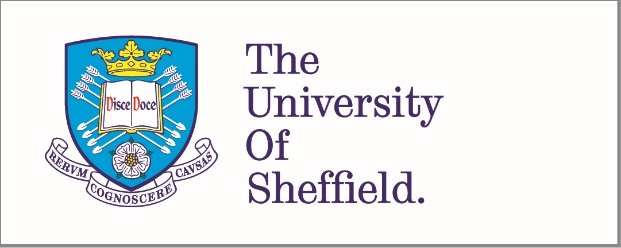 INFORMATION SHEETResearch Project TitleHow do formal and informal institutions for delivery and accessing housing influence the production of quality housing in different sectors of Benin CityInvitation paragraphYou are invited to take part in a research project been conducted as part of my PhD programme. Please take time to read carefully the following information. Take time to decide whether or not you which to participate in this project.What is the project’s purpose?Nigeria has great housing shortage. Housing delivery and control by government over housing construction and development (i.e. planning) has been compromised. Therefore, most housing is acquired through a mix of formal and informal mechanisms which impact on cost, quality, location, timing and security.  The research seeks to understand and analyse what quality housing means to people, as well as examine amongst others how do formal/informal institutions constrain or enhance the production of quality housing in Benin City. Findings from this research will help in identifying inputs that will contribute to improvement in the production of more quality housing.Why have I been chosen, and do I have to participate?In this study interview will be conducted using residents and house developers within a total of 30-40 houses as well as 20 other people in planning offices within the state and traditional communities. You do not have to participate. It is up to you to decide if you will like to participate. If you decide to participate, you will be given a consent form to sign. You are however still free to withdraw at any point of the interview. If you decide to withdraw, then your responses to questions up to that point will be discarded unless you give me explicit permission to use them.What does participation in this project involve?No distinct planning is required for engaging in this research. Participation in this project will involve some 40 minutes to 1-hour interview and will be conducted at a date, place and time that are of convenience to you. You may withdraw from the interview at any point and you are under no obligation to provide reasons for withdrawal. Are there any risks to taking part?There is no potential risk that I am aware of as a result of taking part in this research.Will the interview be recorded?If interviewee is happy with it, an audio recording of the interview may be made but with your consent first given. Furthermore, notes will be taken during the interview. The audio recordings made during the interview will be transcribed and used for research purposes only. The transcripts and recordings will be securely kept and except me, no other person will have access them.Will my taking part in this project be kept confidential?All information provided by you in the interviews will be strictly confidential. Except in the case where you have given clear consent for your name to be linked with the responses, your name will not be directly linked with responses in the final PhD thesis or in other publications. Your anonymity will be kept if you prefer not to have your responses linked with you. All audio recordings and transcript of the interview will be kept confidential and used for analysis and the writing of publications and the final PhD thesis. Who has ethically reviewed the project?This research has been ethically reviewed and approved by the University of Sheffield Ethics Review PanelContact for further informationFor further information, please contact:Uyi Ezeanah (PhD Researcher)		uezeanah1@sheffield.ac.uk+447467391470 (UK)+2347035912080 (NG)Dr. Thomas Goodfellow (Project Supervisor)t.goodfellow@sheffield.ac.uk   +44 114 222 6913Dr. Paula J Meth  p.j.meth@sheffield.ac.uk +44 114 222 6912Thank you for your time and willingness to participate in this research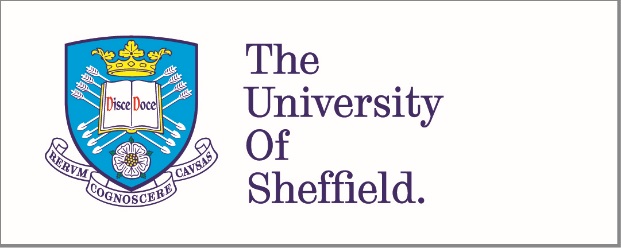 PARTICIPANT CONSENT FORMRESIDENTIAL DEVELOPMENT SETBACK FOR LOW DENSITY AREAS RESIDENTIAL DEVELOPMENT SETBACK FOR LOW DENSITY AREAS Front airspace6mSide airspace3mRear airspace3mGeneral notes 45m from the centre of the federal expressway, 30m from the centre of major state roadArea coverage40%RESIDENTIAL DEVELOPMENT SETBACK FOR HIGH DENSITY AREASRESIDENTIAL DEVELOPMENT SETBACK FOR HIGH DENSITY AREASFront airspace4.5mSide airspace1.8mRear airspace1.8mGeneral notes 45m from the centre of the federal expressway, 30m from the centre of major state roadArea coverage45%PERIOD/ ESTABLISHMENTEXPECTED HOUSING UNITSACHIEVEMENT LEVELPre-independenceHouses were built for the expatriates, but number of units is unknownHouses were built for the expatriates, but number of units is unknownPost-Independence First National Development Plan (1962-1968)Second National Development Plan (1970-1974)Third National Development Plan (1975-1980)Fourth National Development Plan (1981-1986)Delivery of 61,000 housing unitsThe National Council of housing was established in (1972) to advise the government on housing matters.59,000 housing units were set for direct constructionLow-cost housing units across the federation.Federal Ministry of Housing, Urban Development, and Environment were created.Land use Decree was promulgated (1978)Planned construction of 202,000 low-cost housing units nationwide.National Housing Programmed was launched for the first time in 1980160,000 low-income housing units to be constructed were allocated for N1.9 billion naira.The second stage of the housing programme under this plan was planned to construct 20,000 housing units across the country.The political instability and the resulting civil war were contributing factors for delivering only 500 units.Only 7,080 housing units were providedOnly 28,000 planned housing units were provided.23.6% representing a total of about 47,234 houses were built in the first stageThe second phase was halted by a military coupPost Second Republic Military Government (1986-1999)121,000 housing units were planned for construction on site and services housing programme between 1993-19951991 the National Housing Policy was launched.5500 housing units were delivered.Civilian Government (1999-date)Ministry Prototype Housing Scheme within the FederationFHA signed up with some states to provide housing units.FMBNEstate Development LoanPrimary Mortgage Institution (NHF Mortgage)PPP- Construction Initiative262 prototype housing units2,140 housing units planned to be constructed7,510 housing units to be constructed4,934 housing units to be constructed3,284 housing units to be provided238 housing units were completed1,756 housing units were completed7,510 housing units were provided4,934 housing units were constructed2009 housing units so far have been constructed.FORMAL (PUBLIC SECTOR)PRIVATE SECTOR (ORGANISED)INFORMAL SECTORFederal ministry of housingReal estate developersIndividuals (self-built)Federal housing authorityPrimary mortgage institutions (PMIs)Families (self-built or by inheritance)State ministry of housingCorporate bodiesCo-operativesState housing corporationsindividuals (self-built) Community Development AssociationsLocal government housing programmesCLASSIFICATION OF RESPONDENTSTOTAL PEOPLE INTERVIEWEDTenants 23Home-owners/private developer18Housing officials5Traditional community leaders (CDA’s)2Total Interviews48PSEUDONYM DESIGNATIONDATE OF INTERVIEW  PLACE OF INTERVIEWPa JamesElder 16/12/2015 home Mr EghosaYouth leader19/12/2015 homeDATESNEIGHBOURHOOD VISITEDLENGTH OF TIMELENGTH OF TIMETHINGS OBSERVED7th-11th September 2015Uselu and Ugbowo1-3 hoursPhysical properties of the house, number of houses on each street, surrounding facilities, spaciousness, fenced and gatedPhysical properties of the house, number of houses on each street, surrounding facilities, spaciousness, fenced and gated14th-18th September 2015Ibiwe and its environs1-3 hoursThe state of the houses, presence of facilities, people living in the neighbourhood and availability of housing facilitiesThe state of the houses, presence of facilities, people living in the neighbourhood and availability of housing facilities21st-25th September 2015GRA1-3 hoursPhysical properties of the house, conditions of the road, presence of green spaces and proximity of houses to roadsPhysical properties of the house, conditions of the road, presence of green spaces and proximity of houses to roads28th-2nd October 2015Amufi1-3 hoursTypes of houses produced and surrounding facilitiesTypes of houses produced and surrounding facilitiesS/NPSEUDONYMNATURE OF TENANCYCURRENT ACCOMMODATION/TYPE OF HOUSELOCATION OF THE HOUSESOCIO ECONOMIC STATUSOVERVIEW OF THE CASE STUDYMr Oviarome.S.TenantFMIFYIbiwe and its EnvironsLowLocated in the core of the city and slum areas, an area dominated by low income earners, high densities, poorly developed and unplanned residential area. Dominant house type is the FMIFY type, flats etc. a residential and commercial areaMr Gift.O.TenantFMIFYIbiwe and its EnvironsLowLocated in the core of the city and slum areas, an area dominated by low income earners, high densities, poorly developed and unplanned residential area. Dominant house type is the FMIFY type, flats etc. a residential and commercial areaMrs Osasere.T.TenantFMIFYIbiwe and its EnvironsLowLocated in the core of the city and slum areas, an area dominated by low income earners, high densities, poorly developed and unplanned residential area. Dominant house type is the FMIFY type, flats etc. a residential and commercial areaMrs BamideleRent Free OccupiersCourtyard HouseIbiwe and its EnvironsMiddleLocated in the core of the city and slum areas, an area dominated by low income earners, high densities, poorly developed and unplanned residential area. Dominant house type is the FMIFY type, flats etc. a residential and commercial areaMr Osazee. O.TenantFMIFYIbiwe and its EnvironsLowLocated in the core of the city and slum areas, an area dominated by low income earners, high densities, poorly developed and unplanned residential area. Dominant house type is the FMIFY type, flats etc. a residential and commercial areaMrs Obi-DavisHome OwnerTwin FlatIbiwe and its EnvironsMiddleLocated in the core of the city and slum areas, an area dominated by low income earners, high densities, poorly developed and unplanned residential area. Dominant house type is the FMIFY type, flats etc. a residential and commercial areaMr. Osaretin.U.InheritedMulti-Storey of 2&3 Bed FlatsIbiwe and its EnvironsLocated in the core of the city and slum areas, an area dominated by low income earners, high densities, poorly developed and unplanned residential area. Dominant house type is the FMIFY type, flats etc. a residential and commercial areaMr. Obazuaye.H.Home OwnerTwin FlatIbiwe and its EnvironsHighLocated in the core of the city and slum areas, an area dominated by low income earners, high densities, poorly developed and unplanned residential area. Dominant house type is the FMIFY type, flats etc. a residential and commercial areaMrs IghodaloTenantFMIFYUselu andUgbowoLowUselu and Ugbowo axis of Benin City; an area and located in the intermediate zone of the city. It is characterised by all income groups, but mainly the middle-income group, different types of housing which are subject to mixed uses, medium population densities, and developing but planned residential area. Housing type varies from the conventional courtyard housing to the FMIFY type, flats etc.Ms M. JordanTenantCourtyardUselu And UgbowoLowUselu and Ugbowo axis of Benin City; an area and located in the intermediate zone of the city. It is characterised by all income groups, but mainly the middle-income group, different types of housing which are subject to mixed uses, medium population densities, and developing but planned residential area. Housing type varies from the conventional courtyard housing to the FMIFY type, flats etc.Mr O. GoodwillTenantFlatUselu And UgbowoLowUselu and Ugbowo axis of Benin City; an area and located in the intermediate zone of the city. It is characterised by all income groups, but mainly the middle-income group, different types of housing which are subject to mixed uses, medium population densities, and developing but planned residential area. Housing type varies from the conventional courtyard housing to the FMIFY type, flats etc.Mrs J. JohnFree Rent Occupier/ But Building Her OwnMulti-Storey of 6 FlatsUselu And UgbowoMiddleUselu and Ugbowo axis of Benin City; an area and located in the intermediate zone of the city. It is characterised by all income groups, but mainly the middle-income group, different types of housing which are subject to mixed uses, medium population densities, and developing but planned residential area. Housing type varies from the conventional courtyard housing to the FMIFY type, flats etc.Mrs O. OkogieRent Free Occupier But Living With Father Who Purchased His HouseBDPA Housing Unit/ Bungalow With Boys QuartersUselu And UgbowoMiddleUselu and Ugbowo axis of Benin City; an area and located in the intermediate zone of the city. It is characterised by all income groups, but mainly the middle-income group, different types of housing which are subject to mixed uses, medium population densities, and developing but planned residential area. Housing type varies from the conventional courtyard housing to the FMIFY type, flats etc.Mr Jonathan. P.TenantTwin FlatUselu And UgbowoLowUselu and Ugbowo axis of Benin City; an area and located in the intermediate zone of the city. It is characterised by all income groups, but mainly the middle-income group, different types of housing which are subject to mixed uses, medium population densities, and developing but planned residential area. Housing type varies from the conventional courtyard housing to the FMIFY type, flats etc.Mrs. O. JosephTenantMulti-Storey Uselu And UgbowoMiddleUselu and Ugbowo axis of Benin City; an area and located in the intermediate zone of the city. It is characterised by all income groups, but mainly the middle-income group, different types of housing which are subject to mixed uses, medium population densities, and developing but planned residential area. Housing type varies from the conventional courtyard housing to the FMIFY type, flats etc.Mrs. I. OgbemudiaTenant But Building Her Own HouseMulti-Storey FMIFYUselu And UgbowoLowUselu and Ugbowo axis of Benin City; an area and located in the intermediate zone of the city. It is characterised by all income groups, but mainly the middle-income group, different types of housing which are subject to mixed uses, medium population densities, and developing but planned residential area. Housing type varies from the conventional courtyard housing to the FMIFY type, flats etc.Mr. Ikun-FrancisTenant Uselu And UgbowoMiddleUselu and Ugbowo axis of Benin City; an area and located in the intermediate zone of the city. It is characterised by all income groups, but mainly the middle-income group, different types of housing which are subject to mixed uses, medium population densities, and developing but planned residential area. Housing type varies from the conventional courtyard housing to the FMIFY type, flats etc.Mrs OyinboHome OwnerBungalowUselu And UgbowoHighUselu and Ugbowo axis of Benin City; an area and located in the intermediate zone of the city. It is characterised by all income groups, but mainly the middle-income group, different types of housing which are subject to mixed uses, medium population densities, and developing but planned residential area. Housing type varies from the conventional courtyard housing to the FMIFY type, flats etc.Mrs Onojatamiri.J.Home Owner/ PurchasedMulti-Storey of 6, 3 Bed FlatsUselu And UgbowoHighUselu and Ugbowo axis of Benin City; an area and located in the intermediate zone of the city. It is characterised by all income groups, but mainly the middle-income group, different types of housing which are subject to mixed uses, medium population densities, and developing but planned residential area. Housing type varies from the conventional courtyard housing to the FMIFY type, flats etc.Mr. DanielTenantFlatAmufi CommunityMiddleAmufi community which is located at the periphery/ urban fringe zone of the city, developing, low densities and medium income earners. Dominant house type is the flat/bungalows.Mr AsoroTenant Building Her Own HouseSelf-ContainedAmufi CommunityMiddleAmufi community which is located at the periphery/ urban fringe zone of the city, developing, low densities and medium income earners. Dominant house type is the flat/bungalows.Mr. O. Okungbowa Rent Free OccupierFlatAmufi CommunityMiddleAmufi community which is located at the periphery/ urban fringe zone of the city, developing, low densities and medium income earners. Dominant house type is the flat/bungalows.Mr. PaulHome OwnerTwin FlatAmufi CommunityHighAmufi community which is located at the periphery/ urban fringe zone of the city, developing, low densities and medium income earners. Dominant house type is the flat/bungalows.Mr. EsosaHome OwnerTwin FlatAmufi CommunityMiddleAmufi community which is located at the periphery/ urban fringe zone of the city, developing, low densities and medium income earners. Dominant house type is the flat/bungalows.Mr IdembaHome OwnerTwin FlatAmufi Community MiddleAmufi community which is located at the periphery/ urban fringe zone of the city, developing, low densities and medium income earners. Dominant house type is the flat/bungalows.Dr. Matthew Home OwnerMulti-Storey of 2 & 3 Bed FlatsAmufi CommunityMiddleAmufi community which is located at the periphery/ urban fringe zone of the city, developing, low densities and medium income earners. Dominant house type is the flat/bungalows.Mr NdemHome Owner3 Bed Flats with FMIFY & Boys QuarterAmufi CommunityLowAmufi community which is located at the periphery/ urban fringe zone of the city, developing, low densities and medium income earners. Dominant house type is the flat/bungalows.Mr OsadolorHome OwnerSelf-Contained or I Bed FlatAmufi CommunityLowAmufi community which is located at the periphery/ urban fringe zone of the city, developing, low densities and medium income earners. Dominant house type is the flat/bungalows.Mrs PatriciaHome Owner4 Bed BungalowAmufi CommunityMiddleAmufi community which is located at the periphery/ urban fringe zone of the city, developing, low densities and medium income earners. Dominant house type is the flat/bungalows.Mr EgbomaHome OwnerTwin 3 Bed FlatAmufi CommunityMiddleAmufi community which is located at the periphery/ urban fringe zone of the city, developing, low densities and medium income earners. Dominant house type is the flat/bungalows.Mrs. O. JakanaTenantFlatGRAMiddleGovernment Reservation Area (GRA) an area for the elite. High income, low population density, highly developed and planned residential area; spreads from the core to the intermediate zone down to urban fringes. Dominant form of houses are the bungalows/flats and duplexes.Mr AsekhameTenant Building Own HouseTwin FlatGRAMiddleGovernment Reservation Area (GRA) an area for the elite. High income, low population density, highly developed and planned residential area; spreads from the core to the intermediate zone down to urban fringes. Dominant form of houses are the bungalows/flats and duplexes.Mrs M. DonaldTenant Building Own HouseMulti-Storey of 4 FlatsGRAMiddleGovernment Reservation Area (GRA) an area for the elite. High income, low population density, highly developed and planned residential area; spreads from the core to the intermediate zone down to urban fringes. Dominant form of houses are the bungalows/flats and duplexes.Mrs Orijikafo.R.Tenant Building Own HouseA Twin Flat of 2 RoomsGRAMiddleGovernment Reservation Area (GRA) an area for the elite. High income, low population density, highly developed and planned residential area; spreads from the core to the intermediate zone down to urban fringes. Dominant form of houses are the bungalows/flats and duplexes.Mr. S. PataganaTenant Building Own HouseTwin Flat of 2 BedroomsGRAMiddleGovernment Reservation Area (GRA) an area for the elite. High income, low population density, highly developed and planned residential area; spreads from the core to the intermediate zone down to urban fringes. Dominant form of houses are the bungalows/flats and duplexes.Mrs Edoba-Osas Home OwnerDuplexGRAHighGovernment Reservation Area (GRA) an area for the elite. High income, low population density, highly developed and planned residential area; spreads from the core to the intermediate zone down to urban fringes. Dominant form of houses are the bungalows/flats and duplexes.Mr. I. UgataHome OwnerDuplexGRAHighGovernment Reservation Area (GRA) an area for the elite. High income, low population density, highly developed and planned residential area; spreads from the core to the intermediate zone down to urban fringes. Dominant form of houses are the bungalows/flats and duplexes.Mrs BelloHome OwnerTwin Flat of 3&4 Bed RoomsGRAHighGovernment Reservation Area (GRA) an area for the elite. High income, low population density, highly developed and planned residential area; spreads from the core to the intermediate zone down to urban fringes. Dominant form of houses are the bungalows/flats and duplexes.Mrs ApataHome OwnerBungalow of 6 BedroomsGRAHighGovernment Reservation Area (GRA) an area for the elite. High income, low population density, highly developed and planned residential area; spreads from the core to the intermediate zone down to urban fringes. Dominant form of houses are the bungalows/flats and duplexes.Ms MariamRent Free Occupier Sisters /Late Father’s HouseBungalowsGRAMiddleGovernment Reservation Area (GRA) an area for the elite. High income, low population density, highly developed and planned residential area; spreads from the core to the intermediate zone down to urban fringes. Dominant form of houses are the bungalows/flats and duplexes.TYPE OF LEVYNAIRANAIRANAIRADOLLARSDOLLARSDOLLARSDevelopment levyN 80,000.00-N 3,000,000.00$166.67-$6,250.00Elders levyN 20,000.00-N 60,000.00$41.67-$125.00“Odionwere” (Street Elder’s) LevyN 20,000.00-N 35,000.00$41.67-$72.92Youth Chairman’s Office levyN 20,000.00-N 70,000.00$41.67-$145.83Soak away levyN 35,000.00-N 50,000.00$72.92-$104.17Crop levyN 15,000.00-N 30,000.00$31.25-$62.50Roofing permit levyN 15,000.00-N 65,000.00$31.25-$135.42Decking levy (if the household is constructing a multi-storey building)N 70,000.00-N 130,000.00$145.83-$270.83Fencing levyN 15,000.00-N 30,000.00$31.25-$62.50Connection of electricity levy (besides charges by PHCN- Power Holding Company of Nigeria)N 20,000.00-N 50,000.00$41.67-$104.17Water Borehole sinking levyN 25,000.00-N 35,000.00$52.08-$72.92Showing of appreciation to the head of the community by giving items such as cartons of beer/soft drinks as wine, kolanut, 2 plastic chairs and some monetary benefits ranging fromN 20,000.00-N 40,000.00$41.67-$83.33Security levyN 10,000.00-N 25,000.00$20.83-$52.08Grading of access road to the communityN 20,000.00-N 35,000.00$41.67-$72.92Patrol levyN 20,000.00-N 25,000.00$41.67-$52.08ImoluProviding cooked meals for members of the community/CDA.Providing cooked meals for members of the community/CDA.Providing cooked meals for members of the community/CDA.Bush inspectors/linesmen levyN 10,000.00-N 15,000.00$20.83-$31.25Beacon levyN 10,000.00-N 20,000.00$20.83-$41.67Total N 425,000.00-N 3607000.00$885.99-$7514.58S/NPSEUDONYMNATURE OF TENANCYCURRENT ACCOMMODATION/TYPE OF HOUSELOCATION OF THE HOUSESOCIO ECONOMIC STATUSOVERVIEW OF THE CASE STUDYMr Oviarome.S.TenantFace-Me-I-Face-You (FMIFY)Ibiwe and EnvironsLowLocated in the core of the city and slum areas, an area dominated by low income earners, high densities, poorly developed and unplanned residential area. Dominant house type is the face-me-I-face-you type, flats etc. a residential and commercial areaMr Gift.O.TenantFMIFYIbiwe and EnvironsLowLocated in the core of the city and slum areas, an area dominated by low income earners, high densities, poorly developed and unplanned residential area. Dominant house type is the face-me-I-face-you type, flats etc. a residential and commercial areaMrs Osasere.T.TenantFMIFYIbiwe and EnvironsLowLocated in the core of the city and slum areas, an area dominated by low income earners, high densities, poorly developed and unplanned residential area. Dominant house type is the face-me-I-face-you type, flats etc. a residential and commercial areaMrs BamideleRent Free OccupiersCourtyard HouseIbiwe and EnvironsMiddleLocated in the core of the city and slum areas, an area dominated by low income earners, high densities, poorly developed and unplanned residential area. Dominant house type is the face-me-I-face-you type, flats etc. a residential and commercial areaMr OsazeeTenantFMIFYIbiwe and EnvironsLowLocated in the core of the city and slum areas, an area dominated by low income earners, high densities, poorly developed and unplanned residential area. Dominant house type is the face-me-I-face-you type, flats etc. a residential and commercial areaMr. Osaretin.U.InheritedMulti-Storey of 2&3 Bed FlatsIbiwe and Environs Located in the core of the city and slum areas, an area dominated by low income earners, high densities, poorly developed and unplanned residential area. Dominant house type is the face-me-I-face-you type, flats etc. a residential and commercial areaMrs IghodaloTenantFMIFYUselu and UgbowoLowUselu/Ugbowo axis of Benin City; an area and located in the intermediate zone of the city. It is characterised by all income groups, but mainly the middle income group, different types of housing which are subject to mixed uses, medium population densities, and developing but planned residential area. Housing type varies from the conventional courtyard housing to the face-me-I-face-you type, flats etc.Ms M. JordanTenantCourtyardUselu and UgbowoLowUselu/Ugbowo axis of Benin City; an area and located in the intermediate zone of the city. It is characterised by all income groups, but mainly the middle income group, different types of housing which are subject to mixed uses, medium population densities, and developing but planned residential area. Housing type varies from the conventional courtyard housing to the face-me-I-face-you type, flats etc.Mr O. GoodwillTenantFlatUselu and UgbowoLowUselu/Ugbowo axis of Benin City; an area and located in the intermediate zone of the city. It is characterised by all income groups, but mainly the middle income group, different types of housing which are subject to mixed uses, medium population densities, and developing but planned residential area. Housing type varies from the conventional courtyard housing to the face-me-I-face-you type, flats etc.Mrs J. JohnFree Rent Occupier/ But Building Own HouseMulti-Storey of 6 FlatsUselu and   UgbowoMiddleUselu/Ugbowo axis of Benin City; an area and located in the intermediate zone of the city. It is characterised by all income groups, but mainly the middle income group, different types of housing which are subject to mixed uses, medium population densities, and developing but planned residential area. Housing type varies from the conventional courtyard housing to the face-me-I-face-you type, flats etc.Mrs O. OkogieRent Free Occupier  But Building Own HouseBDPA Housing Unit/ Bungalow With Boys quartersUselu and UgbowoMiddleUselu/Ugbowo axis of Benin City; an area and located in the intermediate zone of the city. It is characterised by all income groups, but mainly the middle income group, different types of housing which are subject to mixed uses, medium population densities, and developing but planned residential area. Housing type varies from the conventional courtyard housing to the face-me-I-face-you type, flats etc.Mr Jonathan. P.TenantTwin FlatUselu and UgbowoLowUselu/Ugbowo axis of Benin City; an area and located in the intermediate zone of the city. It is characterised by all income groups, but mainly the middle income group, different types of housing which are subject to mixed uses, medium population densities, and developing but planned residential area. Housing type varies from the conventional courtyard housing to the face-me-I-face-you type, flats etc.Mrs. O. JosephTenantMulti-storey Uselu and UgbowoMiddleUselu/Ugbowo axis of Benin City; an area and located in the intermediate zone of the city. It is characterised by all income groups, but mainly the middle income group, different types of housing which are subject to mixed uses, medium population densities, and developing but planned residential area. Housing type varies from the conventional courtyard housing to the face-me-I-face-you type, flats etc.Mrs. I. OgbemudiaTenant But Building Own HouseMulti-storey Face-Me-I-Face-YouUselu and UgbowoLowUselu/Ugbowo axis of Benin City; an area and located in the intermediate zone of the city. It is characterised by all income groups, but mainly the middle income group, different types of housing which are subject to mixed uses, medium population densities, and developing but planned residential area. Housing type varies from the conventional courtyard housing to the face-me-I-face-you type, flats etc.Mr. Ikun-FrancisTenant Uselu and UgbowoMiddleUselu/Ugbowo axis of Benin City; an area and located in the intermediate zone of the city. It is characterised by all income groups, but mainly the middle income group, different types of housing which are subject to mixed uses, medium population densities, and developing but planned residential area. Housing type varies from the conventional courtyard housing to the face-me-I-face-you type, flats etc.Mr. DanielTenantFlatAmufi CommunityMiddleAmufi community which is located at the periphery/ urban fringe zone of the city, developing, low densities and medium income earners. Dominant house type is the flat/bungalows.Mr AsoroTenant Building Own HouseSelf-ContainedAmufi CommunityMiddleAmufi community which is located at the periphery/ urban fringe zone of the city, developing, low densities and medium income earners. Dominant house type is the flat/bungalows.Mr. O. Okungbowa Rent Free OccupierFlatAmufi CommunityMiddleAmufi community which is located at the periphery/ urban fringe zone of the city, developing, low densities and medium income earners. Dominant house type is the flat/bungalows.Mrs. O. JakanaTenantFlatGRAMiddleGovernment Reservation Area (GRA) an area for the elite. High income, low population density, highly developed and planned residential area; spreads from the core to the intermediate zone down to urban fringes. Dominant form of houses are the bungalows/flats and duplexes.Mr AsekhameTenant Building Own HouseTwin FlatGRAMiddleGovernment Reservation Area (GRA) an area for the elite. High income, low population density, highly developed and planned residential area; spreads from the core to the intermediate zone down to urban fringes. Dominant form of houses are the bungalows/flats and duplexes.Mrs M. DonaldTenant Building Own HouseMulti-Storey of 4 FlatsGRAMiddleGovernment Reservation Area (GRA) an area for the elite. High income, low population density, highly developed and planned residential area; spreads from the core to the intermediate zone down to urban fringes. Dominant form of houses are the bungalows/flats and duplexes.Mrs Orijikafo.R.Tenant Building Own HouseA Twin Flat of 2 RoomsGRAMiddleGovernment Reservation Area (GRA) an area for the elite. High income, low population density, highly developed and planned residential area; spreads from the core to the intermediate zone down to urban fringes. Dominant form of houses are the bungalows/flats and duplexes.Mr. S. PataganaTenant Building Own HouseTwin Flat of 2 BedroomsGRAMiddleGovernment Reservation Area (GRA) an area for the elite. High income, low population density, highly developed and planned residential area; spreads from the core to the intermediate zone down to urban fringes. Dominant form of houses are the bungalows/flats and duplexes.Ms MariamRent Free Occupier Sisters /Late Father’s HouseBungalowsGRAMiddleGovernment Reservation Area (GRA) an area for the elite. High income, low population density, highly developed and planned residential area; spreads from the core to the intermediate zone down to urban fringes. Dominant form of houses are the bungalows/flats and duplexes.S/NPSEUDONYMNATURE OF OCCUPANCYTYPE OF HOUSEDATE/TIME  INTERVIEWINCOME GROUPLOCATION OF RESIDENTSMrs Obi-DavisHome OwnerTwin Flat24/9/2015MiddleIbiwe and environsMr. Osaretin.U.Home OwnerMulti-Storey of 2&3 Bed Flats09/11/2015MiddleIbiwe and environsMr. Obazuaye.H.Home OwnerTwin Flat26/10/2015MiddleIbiwe and environsMr Osadolor. WHome Owner1 Bedroom Apt13/10/2015MiddleUselu/UgbowoMrs OyinboHome OwnerBungalow26/10/2015MiddleUgbowo/UseluMrs OnojatamiriHome Owner (Purchased)Multi-Storey of 6, 3 Bed Flats09/11/2015HighUgbowo/UseluMr. PaulHome OwnerFlat24/10/2015MiddleAmufi communityMr EgbomaHome OwnerTwin 3 Bed FlatMiddleAmufi communityMr.EsosaHome OwnerFlat24/10/2015MiddleAmufi communityMr IdembaHome OwnerTwin Flat26/10/15MiddleAmufi community Dr. Matthew Home OwnerMulti-Storey of 2 & 3 Bed Flats09/11/15MiddleAmufi communityMr NdemHome Owner3 Bed Flat With Face-Me-I-Face-You & Boys Quarter19/12/15LowAmufi communityMrs PatriciaHome Owner4 Bed House19/12/15MiddleAmufi communityMrs Edoba-Osas Home OwnerDuplex24/10/2015HighGRAMr. I. UgataHome OwnerDuplex26/10/2015HighGRAMrs BelloHome OwnerTwin Flat of 3&4 Bed Rooms09/11/2015MiddleGRAMrs ApataHome OwnerBungalow of 6 Bedrooms16/11/2015HighGRAPSEUDONYM FEDERAL/ STATE/ LOCALORGANISATION TYPE OF WORK DATE OF INTERVIEW  PLACE OF INTERVIEWMr Oghosa FFederal Ministry of Housing and Urban DevelopmentGovernment parastatal involved in housing delivery matters19/11/2015 His office Mr Bankole SMinistry of Housing and Urban DevelopmentGovernment parastatal involved in housing delivery matters25/11/2015  His officeMr. Idusogie SMinistry of Housing and Urban DevelopmentGovernment parastatal involved in housing delivery matters20/11/2015 His officeMr Isowa SMinistry of Housing and Urban DevelopmentGovernment parastatal involved in housing delivery matters20/11/2015 His officeMrs. EdebiriLDepartment of housing in Local Government AuthorityGovernment parastatal involved in housing delivery matters25/11/2015Her officeTitle of Research Project: How do formal and informal institutions for delivery and accessing housing influence the production of quality housing in different sectors of Benin CityName of Researcher: Uyi EzeanahParticipant Identification Number for this project:	                                        Please tick boxI confirm that I have read and understand the information sheet dated…………. explaining the above research project and I have had the opportunity to ask questions about the project.I understand that my participation is voluntary and that I am free to withdraw
at any time without giving any reason and without there being any negative
consequences. In addition, I am free to decline, should I not wish to answer any particular question or questions. I understand that my responses will be kept strictly confidential unless I give permission for my name to be identified with some specific responses and that complete anonymity cannot be assured.4.    I agree for the data collected from me to be used in the PhD thesis, other         publications as well as in future research.I agree to take part in the above research project.________________________	________________         ____________________Name of Participant	Date	Signature(or legal representative)_________________________	________________         ____________________Name of Researcher	Date	Signature